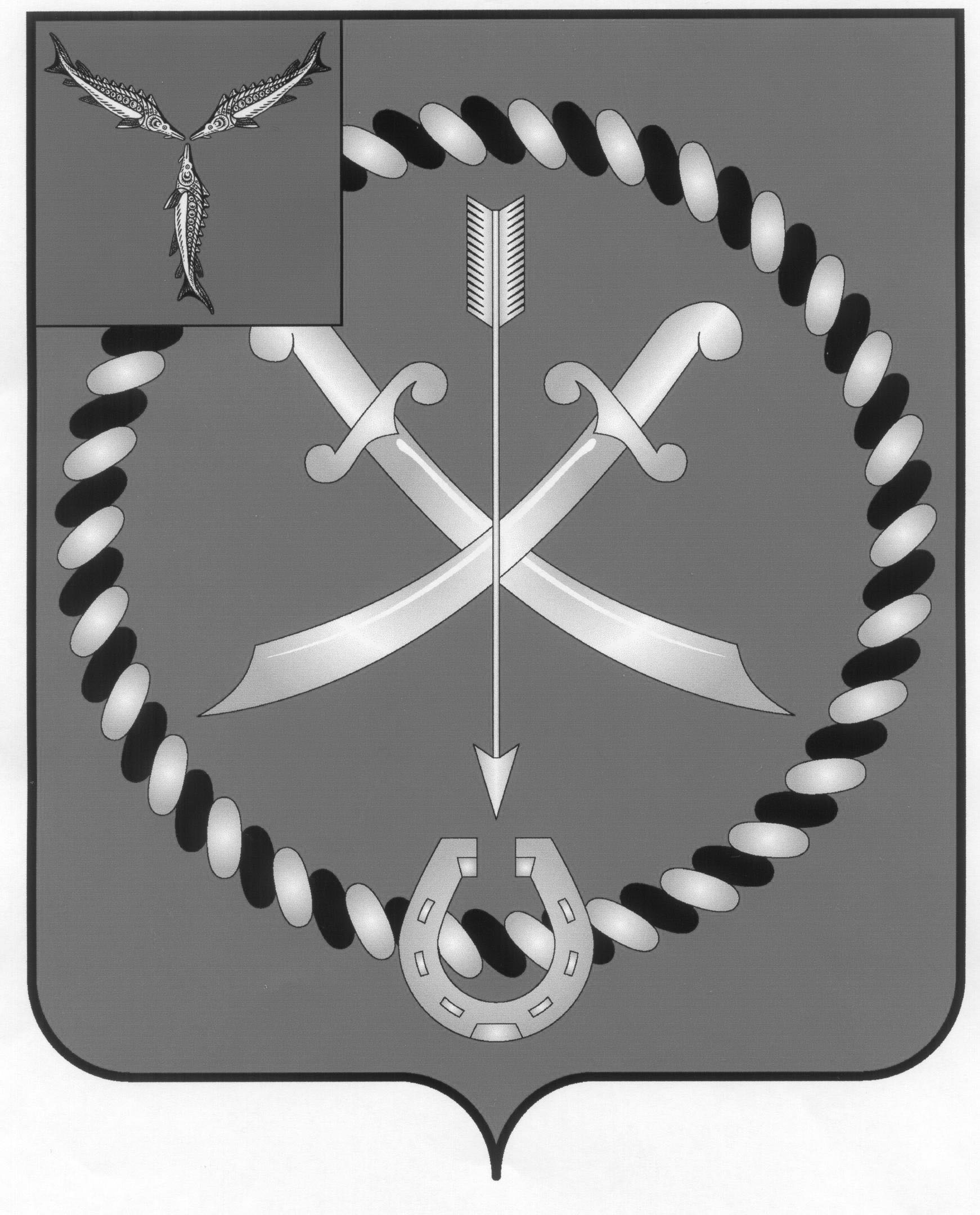 СОБРАНИЕДЕПУТАТОВ РТИЩЕВСКОГО МУНИЦИПАЛЬНОГО РАЙОНА САРАТОВСКОЙ ОБЛАСТИРЕШЕНИЕ от 15 октября 2018 года № 37-242О внесении изменений и дополнений в решениеСобрания депутатов Ртищевского муниципального районаот 22 декабря 2017 г. № 25-163 «О бюджете Ртищевского муниципального района на 2018 год и на плановый период 2019 и 2020 годов»Руководствуясь статьей 21 Устава Ртищевского муниципального района, Собрание депутатов Ртищевского муниципального районаРЕШИЛО:1. Внести в решение Собрания депутатов Ртищевского муниципального района от 22 декабря 2017 г. № 25-163 «О бюджете Ртищевского муниципального района на 2018 год и на плановый период 2019 и 2020 годов» (с изменениями и дополнениями от 31 января 2018 года № 27 – 170, от 23 марта 2018 года № 28 – 181, от 27 апреля 2018 года № 29 – 191, от 30 мая 2018 года № 30 – 199, от 29 июня 2018 года № 32 – 213, от 17 августа 2018 года № 35 – 225, от 26 сентября 2018 года № 36 - 240) следующие изменения и дополнения:В пункте 2 части 1 решения цифры «737407,6» заменить цифрами «739388,0»;В пункте 3 части 1 решения цифры «-3250,0» заменить цифрами «-1269,6»;В пункте 9 части 1 абзаце 2 цифры «20947,4» заменить цифрами «21482,3»;В пункте 9 части 2 абзаце 2 цифры «38933,3» заменить цифрами «39007,8»; Приложение № 6 к решению изложить в новой редакции согласно приложению № 1 к настоящему решению;1.6.	Приложение № 7 к решению изложить в новой редакции согласно приложению № 2 к настоящему решению;1.7.	Приложение № 8 к решению изложить в новой редакции согласно приложению № 3 к настоящему решению;1.8.	Приложение № 9 к решению изложить в новой редакции согласно приложению № 4 к настоящему решению;1.9. Приложение № 12 к решению изложить в новой редакции согласно приложению № 5 к настоящему решению;2.	Настоящее решение вступает в силу со дня его принятия.3.	Настоящее решение опубликовать в газете «Перекрёсток России» и разместить на официальном сайте администрации Ртищевского муниципального района Саратовской области в информационно-телекоммуникационной сети «Интернет».4.	Контроль за исполнением настоящего решения возложить на председателя Собрания депутатов Ртищевского муниципального района Агишеву Н.А.Председатель Собрания депутатовРтищевского муниципального района					Н. А. АгишеваГлава Ртищевского муниципального района 							С. В. Макогон                                                                                              Приложение № 1 к решениюСобрания депутатов Ртищевского                                                                                      муниципального района                                                                                                     от 15 октября 2018 года № 37-242                                                                                              Приложение № 6 к решениюСобрания депутатов Ртищевского                                                                                      муниципального района                                                                                                от 22 декабря 2017 г. № 25-163                                                                                              Приложение № 1 к решениюСобрания депутатов Ртищевского                                                                                      муниципального района                                                                                                     от 15 октября 2018 года № 37-242                                                                                              Приложение № 6 к решениюСобрания депутатов Ртищевского                                                                                      муниципального района                                                                                                от 22 декабря 2017 г. № 25-163                                                                                              Приложение № 1 к решениюСобрания депутатов Ртищевского                                                                                      муниципального района                                                                                                     от 15 октября 2018 года № 37-242                                                                                              Приложение № 6 к решениюСобрания депутатов Ртищевского                                                                                      муниципального района                                                                                                от 22 декабря 2017 г. № 25-163                                                                                              Приложение № 1 к решениюСобрания депутатов Ртищевского                                                                                      муниципального района                                                                                                     от 15 октября 2018 года № 37-242                                                                                              Приложение № 6 к решениюСобрания депутатов Ртищевского                                                                                      муниципального района                                                                                                от 22 декабря 2017 г. № 25-163                                                                                              Приложение № 1 к решениюСобрания депутатов Ртищевского                                                                                      муниципального района                                                                                                     от 15 октября 2018 года № 37-242                                                                                              Приложение № 6 к решениюСобрания депутатов Ртищевского                                                                                      муниципального района                                                                                                от 22 декабря 2017 г. № 25-163                                                                                              Приложение № 1 к решениюСобрания депутатов Ртищевского                                                                                      муниципального района                                                                                                     от 15 октября 2018 года № 37-242                                                                                              Приложение № 6 к решениюСобрания депутатов Ртищевского                                                                                      муниципального района                                                                                                от 22 декабря 2017 г. № 25-163                                                                                              Приложение № 1 к решениюСобрания депутатов Ртищевского                                                                                      муниципального района                                                                                                     от 15 октября 2018 года № 37-242                                                                                              Приложение № 6 к решениюСобрания депутатов Ртищевского                                                                                      муниципального района                                                                                                от 22 декабря 2017 г. № 25-163                                                                                              Приложение № 1 к решениюСобрания депутатов Ртищевского                                                                                      муниципального района                                                                                                     от 15 октября 2018 года № 37-242                                                                                              Приложение № 6 к решениюСобрания депутатов Ртищевского                                                                                      муниципального района                                                                                                от 22 декабря 2017 г. № 25-163                                                                                              Приложение № 1 к решениюСобрания депутатов Ртищевского                                                                                      муниципального района                                                                                                     от 15 октября 2018 года № 37-242                                                                                              Приложение № 6 к решениюСобрания депутатов Ртищевского                                                                                      муниципального района                                                                                                от 22 декабря 2017 г. № 25-163                                                                                              Приложение № 1 к решениюСобрания депутатов Ртищевского                                                                                      муниципального района                                                                                                     от 15 октября 2018 года № 37-242                                                                                              Приложение № 6 к решениюСобрания депутатов Ртищевского                                                                                      муниципального района                                                                                                от 22 декабря 2017 г. № 25-163                                                                                              Приложение № 1 к решениюСобрания депутатов Ртищевского                                                                                      муниципального района                                                                                                     от 15 октября 2018 года № 37-242                                                                                              Приложение № 6 к решениюСобрания депутатов Ртищевского                                                                                      муниципального района                                                                                                от 22 декабря 2017 г. № 25-163                                                                                              Приложение № 1 к решениюСобрания депутатов Ртищевского                                                                                      муниципального района                                                                                                     от 15 октября 2018 года № 37-242                                                                                              Приложение № 6 к решениюСобрания депутатов Ртищевского                                                                                      муниципального района                                                                                                от 22 декабря 2017 г. № 25-163                                                                                              Приложение № 1 к решениюСобрания депутатов Ртищевского                                                                                      муниципального района                                                                                                     от 15 октября 2018 года № 37-242                                                                                              Приложение № 6 к решениюСобрания депутатов Ртищевского                                                                                      муниципального района                                                                                                от 22 декабря 2017 г. № 25-163Ведомственная структура расходов бюджета Ртищевского муниципального района                                                                                                      на 2018 год и на плановый период 2019 и 2020 годовВедомственная структура расходов бюджета Ртищевского муниципального района                                                                                                      на 2018 год и на плановый период 2019 и 2020 годовВедомственная структура расходов бюджета Ртищевского муниципального района                                                                                                      на 2018 год и на плановый период 2019 и 2020 годовВедомственная структура расходов бюджета Ртищевского муниципального района                                                                                                      на 2018 год и на плановый период 2019 и 2020 годовВедомственная структура расходов бюджета Ртищевского муниципального района                                                                                                      на 2018 год и на плановый период 2019 и 2020 годовВедомственная структура расходов бюджета Ртищевского муниципального района                                                                                                      на 2018 год и на плановый период 2019 и 2020 годовВедомственная структура расходов бюджета Ртищевского муниципального района                                                                                                      на 2018 год и на плановый период 2019 и 2020 годовВедомственная структура расходов бюджета Ртищевского муниципального района                                                                                                      на 2018 год и на плановый период 2019 и 2020 годовВедомственная структура расходов бюджета Ртищевского муниципального района                                                                                                      на 2018 год и на плановый период 2019 и 2020 годовВедомственная структура расходов бюджета Ртищевского муниципального района                                                                                                      на 2018 год и на плановый период 2019 и 2020 годовВедомственная структура расходов бюджета Ртищевского муниципального района                                                                                                      на 2018 год и на плановый период 2019 и 2020 годовВедомственная структура расходов бюджета Ртищевского муниципального района                                                                                                      на 2018 год и на плановый период 2019 и 2020 годовВедомственная структура расходов бюджета Ртищевского муниципального района                                                                                                      на 2018 год и на плановый период 2019 и 2020 годовтыс. рублейтыс. рублейтыс. рублейНаименованиеКодРазделПодразделЦелевая статьяЦелевая статьяЦелевая статьяЦелевая статьяЦелевая статьяВид рас-ходов2018 год2019 год2020 годНаименованиеКодРазделПодразделЦелевая статьяЦелевая статьяЦелевая статьяЦелевая статьяЦелевая статьяВид рас-ходов2018 год2019 год2020 год1234555556789Финансовое управление Администрации Ртищевского муниципального района05110 957,210 454,010 778,3Общегосударственные вопросы051018 463,37 828,58 088,4Обеспечение деятельности финансовых, налоговых и таможенных органов и органов финансового (финансово-бюджетного) надзора05101067 078,07 328,57 588,4Выполнение функций органами местного самоуправления05101069100000000007 078,07 328,57 588,4Обеспечение деятельности финансовых органов и органов  финансового (финансового - бюджетного) надзора05101069120000000007 078,07 328,57 588,4Расходы на обеспечение функций центрального аппарата05101069120000022007 076,07 326,57 586,4Расходы на выплаты персоналу в целях обеспечения выполнения функций государственными (муниципальными) органами, казенными учреждениями, органами управления государственными внебюджетными фондами05101069120000022001006 591,86 841,57 101,4Расходы на выплаты персоналу государственных (муниципальных) органов05101069120000022001206 591,86 841,57 101,4Закупка товаров, работ и услуг для обеспечения государственных (муниципальных) нужд0510106912000002200200484,2485,0485,0Иные закупки товаров, работ и услуг для обеспечения государственных (муниципальных) нужд0510106912000002200240484,2485,0485,0Уплата  налога на имущество и транспортного налога органами местного самоуправления05101069120000061002,02,02,0Иные бюджетные ассигнования05101069120000061008002,02,02,0Уплата налогов, сборов и иных платежей05101069120000061008502,02,02,0Резервные фонды0510111500,0500,0500,0Резервные средства0510111999000000000500,0500,0500,0Средства резервных фондов местных администраций0510111999000099900500,0500,0500,0Иные бюджетные ассигнования0510111999000099900800500,0500,0500,0Резервные средства0510111999000099900870500,0500,0500,0Другие общегосударственные вопросы0510113885,30,00,0Расходы по исполнению отдельных обязательств0510113990000000000885,30,00,0Расходы на судебные издержки и исполнение судебных решений0510113991000000000885,30,00,0Расходы по исполнительным листам0510113991000008510885,30,00,0Иные бюджетные ассигнования0510113991000008510800885,30,00,0Исполнение судебных актов0510113991000008510830883,30,00,0Уплата налогов, сборов и иных платежей05101139910000085108502,00,00,0Обслуживание государственного и муниципального долга0511318,150,020,0Обслуживание внутреннего государственного и муниципального долга051130118,150,020,0Обслуживание долговых обязательств051130192000000000018,150,020,0Обслуживание государственного (муниципального) долга051130192000000972070018,150,020,0Обслуживание муниципального долга051130192000000972073018,150,020,0Межбюджетные трансферты общего характера бюджетам субъектов Российской Федерации и муниципальных образований051142 475,82 575,52 669,9Дотации  на выравнивание бюджетной обеспеченности субъектов Российской Федерации и муниципальных образований05114012 475,82 575,52 669,9Предоставление межбюджетных трансфертов05114019800000000002 475,82 575,52 669,9Дотации05114019810000000002 475,82 575,52 669,9Исполнение государственных полномочий по расчету и предоставлению дотаций поселениям05114019810000761002 475,82 575,52 669,9Межбюджетные трансферты05114019810000761005002 475,82 575,52 669,9Дотации 05114019810000761005102 475,82 575,52 669,9Отдел по управлению имуществом и земельным отношениям администрации Ртищевского муниципального района05431 559,429 330,829 499,7Общегосударственные вопросы054015 505,65 604,55 747,5Другие общегосударственные вопросы05401135 505,65 604,55 747,5Выполнение функций органами местного самоуправления05401139100000000004 162,84 404,54 547,5Обеспечение деятельности органов исполнительной власти муниципального образования05401139130000000003 842,54 141,24 284,2Расходы на обеспечение функций центрального аппарата05401139130000022003 237,53 516,73 639,0Расходы на выплаты персоналу в целях обеспечения выполнения функций государственными (муниципальными) органами, казенными учреждениями, органами управления государственными внебюджетными фондами05401139130000022001002 936,43 218,73 341,0Расходы на выплаты персоналу государственных (муниципальных) органов05401139130000022001202 936,43 218,73 341,0Закупка товаров, работ и услуг для обеспечения государственных (муниципальных) нужд0540113913000002200200301,0298,0298,0Иные закупки товаров, работ и услуг для обеспечения государственных (муниципальных) нужд0540113913000002200240301,0298,0298,0Иные бюджетные ассигнования05401139130000022008000,10,00,0Уплата налогов, сборов и иных платежей05401139130000022008500,1Уплата  налога на имущество и транспортного налога органами местного самоуправления054011391300000610010,010,010,0Иные бюджетные ассигнования054011391300000610080010,010,010,0Уплата налогов, сборов и иных платежей054011391300000610085010,010,010,0Осуществление  государственных полномочий по организации предоставления гражданам субсидий на оплату жилого помещения и коммунальных услуг0540113913000077Б00595,0614,5635,2Расходы на выплаты персоналу в целях обеспечения выполнения функций государственными (муниципальными) органами, казенными учреждениями, органами управления государственными внебюджетными фондами0540113913000077Б00100524,7544,2564,9Расходы на выплаты персоналу государственных (муниципальных) органов0540113913000077Б00120524,7544,2564,9Закупка товаров, работ и услуг для обеспечения государственных (муниципальных) нужд0540113913000077Б0020070,370,370,3Иные закупки товаров, работ и услуг для обеспечения государственных (муниципальных) нужд0540113913000077Б0024070,370,370,3Прочие непрограммные расходы органов исполнительной власти муниципального образования0540113914000000000320,3263,3263,3Выполнение других обязательств муниципального образования0540113914000008600320,3263,3263,3Закупка товаров, работ и услуг для обеспечения государственных (муниципальных) нужд0540113914000008600200320,3263,3263,3Иные закупки товаров, работ и услуг для обеспечения государственных (муниципальных) нужд0540113914000008600240320,3263,3263,3Мероприятия в сфере управления имуществом муниципального образования0540113940000000000307,1200,0200,0Оценка недвижимости, признание прав и регулирование отношений по муниципальной собственности0540113940000006600307,1200,0200,0Закупка товаров, работ и услуг для обеспечения государственных (муниципальных) нужд0540113940000006600200307,1200,0200,0Иные закупки товаров, работ и услуг для обеспечения государственных (муниципальных) нужд0540113940000006600240307,1200,0200,0Расходы по исполнению отдельных обязательств05401139900000000001 035,71 000,01 000,0Расходы на судебные издержки и исполнение судебных решений05401139910000000001 035,71 000,01 000,0Расходы по исполнительным листам05401139910000085101 035,71 000,01 000,0Иные бюджетные ассигнования05401139910000085108001 035,71 000,01 000,0Исполнение судебных актов05401139910000085108301 000,01 000,01 000,0Уплата налогов, сборов и иных платежей054011399100000851085035,7Национальная экономика054042 070,01 200,0700,0Другие вопросы в области национальной экономики05404122 070,01 200,0700,0Муниципальная программа "Обеспечение населения доступным жильем и развитие жилищно-коммунальной инфраструктуры на 2014-2020 годы"0540412720000000002 000,01 000,0500,0Подпрограмма "Градостроительное планирование развития территорий поселений Ртищевского муниципального района на 2014 - 2020 годы"05404127210000000002 000,01 000,0500,0Основное мероприятие "Подготовка карты (плана) границ населённых пунктов Шило-Голицынского  муниципального образования"05404127213030000000,0300,0100,0Реализация основного мероприятия05404127213030V00000,0300,0100,0Закупка товаров, работ и услуг для обеспечения государственных (муниципальных) нужд05404127213030V00002000,0300,0100,0Иные закупки товаров, работ и услуг для обеспечения государственных (муниципальных) нужд05404127213030V00002400,0300,0100,0Основное мероприятие "Подготовка карты (плана) границ населённых пунктов Салтыковского  муниципального образования"05404127213232000000,0350,0200,0Реализация основного мероприятия05404127213232V00000,0350,0200,0Закупка товаров, работ и услуг для обеспечения государственных (муниципальных) нужд05404127213232V00002000,0350,0200,0Иные закупки товаров, работ и услуг для обеспечения государственных (муниципальных) нужд05404127213232V00002400,0350,0200,0Основное мероприятие "Подготовка карты (плана) границ населённых пунктов Октябрьского  муниципального образования"05404127213333000000,0350,0200,0Реализация основного мероприятия05404127213333V00000,0350,0200,0Закупка товаров, работ и услуг для обеспечения государственных (муниципальных) нужд05404127213333V00002000,0350,0200,0Иные закупки товаров, работ и услуг для обеспечения государственных (муниципальных) нужд05404127213333V00002400,0350,0200,0Основное мероприятие "Изготовление технических планов подземных и надземных газопроводов, расположенных в Ртищевском районе Саратовской области"0540412721343400000444,10,00,0Закупка товаров, работ и услуг для обеспечения государственных (муниципальных) нужд05404127213434V0000200444,10,00,0Иные закупки товаров, работ и услуг для обеспечения государственных (муниципальных) нужд05404127213434V0000240444,1Основное мероприятие: "Изготовление технических и межевых планов на объекты недвижимости"05404127213535000001 555,90,00,0Закупка товаров, работ и услуг для обеспечения государственных (муниципальных) нужд05404127213535V00002001 555,90,00,0Иные закупки товаров, работ и услуг для обеспечения государственных (муниципальных) нужд05404127213535V00002401 555,9Мероприятия в сфере управления имуществом муниципального образования054041294000000000070,0200,0200,0Мероприятия по землеустройству и землепользованию054041294000000670070,0200,0200,0Закупка товаров, работ и услуг для обеспечения государственных (муниципальных) нужд054041294000000670020070,0200,0200,0Иные закупки товаров, работ и услуг для обеспечения государственных (муниципальных) нужд054041294000000670024070,0200,0200,0Жилищно-коммунальное хозяйство054059 479,67 500,07 500,0Жилищное хозяйство0540501812,4800,0800,0Мероприятия в области жилищно-коммунального хозяйства муниципального образования0540501950000000000812,4800,0800,0Мероприятия в области жилищного хозяйства муниципального образования0540501951000000000812,4800,0800,0Капитальный ремонт муниципального жилищного фонда0540501951000005110812,4800,0800,0Закупка товаров, работ и услуг для обеспечения государственных (муниципальных) нужд0540501951000005110200812,4800,0800,0Иные закупки товаров, работ и услуг для обеспечения государственных (муниципальных) нужд0540501951000005110240812,4800,0800,0Коммунальное хозяйство05405028 667,26 700,06 700,0Муниципальная программа "Обеспечение населения доступным жильем и развитие жилищно-коммунальной инфраструктуры на 2014-2020 годы"05405027200000000008 667,26 700,06 700,0Подпрограмма "Модернизация  объектов коммунальной инфраструктуры"05405027240000000008 667,26 700,06 700,0Основное мероприятие "Модернизация объектов водоснабжения и водоотведения"05405027240101000008 576,96 700,06 700,0Реализация основного мероприятия05405027240101V00006 707,16 700,06 700,0Закупка товаров, работ и услуг для обеспечения государственных (муниципальных) нужд05405027240101V00002006 707,16 700,06 700,0Иные закупки товаров, работ и услуг для обеспечения государственных (муниципальных) нужд05405027240101V00002406 707,16 700,06 700,0Приобретение водоразборных колонок для организации водоснабжения в Ртищевском районе Саратовской области0540502724010100С50291,50,00,0Закупка товаров, работ и услуг для обеспечения государственных (муниципальных) нужд0540502724010100С50200291,50,00,0Иные закупки товаров, работ и услуг для обеспечения государственных (муниципальных) нужд0540502724010100С50240291,50,00,0Приобретение погружного электронасосного агрегата для Макаровского МО (с. Васильевка)0540502724010100С6056,50,00,0Закупка товаров, работ и услуг для обеспечения государственных (муниципальных) нужд0540502724010100С6020056,50,00,0Иные закупки товаров, работ и услуг для обеспечения государственных (муниципальных) нужд0540502724010100С6024056,50,00,0Приобретение погружного электронасосного агрегата для Краснозвездинского МО (с. Владыкино)0540502724010100С7063,80,00,0Закупка товаров, работ и услуг для обеспечения государственных (муниципальных) нужд0540502724010100С7020063,80,00,0Иные закупки товаров, работ и услуг для обеспечения государственных (муниципальных) нужд0540502724010100С7024063,80,00,0Приобретение погружного электронасосного агрегата для Урусовского МО (п. Центральная усадьба совхоза "Выдвиженец")0540502724010100С80105,10,00,0Закупка товаров, работ и услуг для обеспечения государственных (муниципальных) нужд0540502724010100С80200105,10,00,0Иные закупки товаров, работ и услуг для обеспечения государственных (муниципальных) нужд0540502724010100С80240105,10,00,0Капитальный ремонт артезианской скважины глубиной 100 м, комплекса водозабора и подачи воды, расположенной по адресу: Саратовская область, Ртищевский район, с. Шило -  Голицыно, Северо - Восточная часть0540502724010100С901 196,40,00,0Закупка товаров, работ и услуг для обеспечения государственных (муниципальных) нужд0540502724010100С902001 196,40,00,0Иные закупки товаров, работ и услуг для обеспечения государственных (муниципальных) нужд0540502724010100С902401 196,40,00,0Выполнение работ по устройству шахтного колодца в п. имени Максима Горького Ртищевского района Саратовской области0540502724010100Т30156,50,00,0Закупка товаров, работ и услуг для обеспечения государственных (муниципальных) нужд0540502724010100Т30200156,50,00,0Иные закупки товаров, работ и услуг для обеспечения государственных (муниципальных) нужд0540502724010100Т30240156,50,00,0Основное мероприятие " Техническое перевооружение"054050272402020000090,30,00,0Техническое обслуживание систем газораспределения и газопотребления054050272402020074090,30,00,0Закупка товаров, работ и услуг для обеспечения государственных (муниципальных) нужд054050272402020074020090,30,00,0Иные закупки товаров, работ и услуг для обеспечения государственных (муниципальных) нужд054050272402020074024090,30,00,0Социальная политика0541014 504,215 026,315 552,2Социальное обеспечение населения054100314 504,215 026,315 552,2Расходы по социальному обеспечению и иным выплатам населению муниципального образования054100396000000000014 504,215 026,315 552,2Социальное обеспечение населения054100396200000000014 504,215 026,315 552,2Осуществление  государственных полномочий по предоставлению гражданам субсидий на оплату жилого помещения и коммунальных услуг  0541003962000077В0014 504,215 026,315 552,2Закупка товаров, работ и услуг для обеспечения государственных (муниципальных) нужд0541003962000077В00200499,0518,0537,7Иные закупки товаров, работ и услуг для обеспечения государственных (муниципальных) нужд0541003962000077В00240499,0518,0537,7Социальное обеспечение и иные выплаты населению0541003962000077В0030014 005,214 508,315 014,5Публичные нормативные социальные выплаты гражданам0541003962000077В0031014 005,214 508,315 014,5Администрация Ртищевского муниципального района05669 635,454 239,852 840,7Общегосударственные вопросы0560126 052,026 506,426 982,2Функционирование высшего должностного лица субъекта Российской Федерации и муниципального образования05601021 560,01 619,31 680,8Выполнение функций органами местного самоуправления05601029100000000001 560,01 619,31 680,8Обеспечение деятельности органов исполнительной власти муниципального образования05601029130000000001 560,01 619,31 680,8Расходы на обеспечение деятельности Главы муниципального района05601029130000020001 560,01 619,31 680,8Расходы на выплаты персоналу в целях обеспечения выполнения функций государственными (муниципальными) органами, казенными учреждениями, органами управления государственными внебюджетными фондами05601029130000020001001 560,01 619,31 680,8Расходы на выплаты персоналу государственных (муниципальных) органов05601029130000020001201 560,01 619,31 680,8Функционирование Правительства Российской Федерации, высших исполнительных органов государственной власти субъектов Российской Федерации,  местных администраций056010424 156,824 837,125 251,4Выполнение функций органами местного самоуправления056010491000000000024 156,824 837,125 251,4Обеспечение деятельности органов исполнительной власти муниципального образования056010491300000000024 156,824 837,125 251,4Расходы на обеспечение функций центрального аппарата056010491300000220022 161,722 779,123 124,4Расходы на выплаты персоналу в целях обеспечения выполнения функций государственными (муниципальными) органами, казенными учреждениями, органами управления государственными внебюджетными фондами056010491300000220010020 906,821 744,122 089,4Расходы на выплаты персоналу государственных (муниципальных) органов056010491300000220012020 906,821 744,122 089,4Закупка товаров, работ и услуг для государственных (муниципальных) нужд05601049130000022002001 226,61 035,01 035,0Иные закупки товаров, работ и услуг для обеспечения государственных (муниципальных) нужд05601049130000022002401 226,61 035,01 035,0Иные бюджетные ассигнования056010491300000220080028,30,00,0Уплата налогов, сборов и иных платежей056010491300000220085028,3Уплата  налога на имущество и транспортного налога органами местного самоуправления05601049130000061001,01,01,0Иные бюджетные ассигнования05601049130000061008001,01,01,0Уплата налогов, сборов и иных платежей05601049130000061008501,01,01,0Осуществление отдельных государственных полномочий по государственному управлению охраной труда0560104913000076300204,9211,4218,3Расходы на выплаты персоналу в целях обеспечения выполнения функций государственными (муниципальными) органами, казенными учреждениями, органами управления государственными внебюджетными фондами0560104913000076300100196,0202,5209,4Расходы на выплаты персоналу государственных (муниципальных) органов0560104913000076300120196,0202,5209,4Закупка товаров, работ и услуг для государственных (муниципальных) нужд05601049130000763002008,98,98,9Иные закупки товаров, работ и услуг для обеспечения государственных (муниципальных) нужд05601049130000763002408,98,98,9Осуществление  государственных полномочий по созданию и организации деятельности комиссий по делам несовершеннолетних и защите их прав0560104913000076600583,4602,9623,6Расходы на выплаты персоналу в целях обеспечения выполнения функций государственными (муниципальными) органами, казенными учреждениями, органами управления государственными внебюджетными фондами0560104913000076600100542,8562,3583,0Расходы на выплаты персоналу государственных (муниципальных) органов0560104913000076600120542,8562,3583,0Закупка товаров, работ и услуг для государственных (муниципальных) нужд056010491300007660020040,640,640,6Иные закупки товаров, работ и услуг для обеспечения государственных (муниципальных) нужд056010491300007660024040,640,640,6Осуществление  государственных полномочий по образованию и обеспечению деятельности административных комиссий, определению перечня должностных лиц, уполномоченных составлять протоколы об административных правонарушениях0560104913000076500205,1211,6218,5Расходы на выплаты персоналу в целях обеспечения выполнения функций государственными (муниципальными) органами, казенными учреждениями, органами управления государственными внебюджетными фондами0560104913000076500100182,2188,9195,8Расходы на выплаты персоналу государственных (муниципальных) органов0560104913000076500120182,2188,9195,8Закупка товаров, работ и услуг для государственных (муниципальных) нужд056010491300007650020022,922,722,7Иные закупки товаров, работ и услуг для обеспечения государственных (муниципальных) нужд056010491300007650024022,922,722,7Осуществление  отдельных государственных полномочий по осуществлению деятельности по опеке и попечительству в отношении совершеннолетних граждан0560104913000076400217,0223,5230,4Расходы на выплаты персоналу в целях обеспечения выполнения функций государственными (муниципальными) органами, казенными учреждениями, органами управления государственными внебюджетными фондами0560104913000076400100191,4197,9204,8Расходы на выплаты персоналу государственных (муниципальных) органов0560104913000076400120191,4197,9204,8Закупка товаров, работ и услуг для государственных (муниципальных) нужд056010491300007640020025,625,625,6Иные закупки товаров, работ и услуг для обеспечения государственных (муниципальных) нужд056010491300007640024025,625,625,6Осуществление деятельности по опеке и попечительству в отношении несовершеннолетних граждан в части расходов на оплату труда, уплату страховых взносов по обязательному социальному страхованию в государственные внебюджетные фонды Российской Федерации, обеспечение деятельности штатных работников0560104913000077Е00781,7805,6833,2Расходы на выплаты персоналу в целях обеспечения выполнения функций государственными (муниципальными) органами, казенными учреждениями, органами управления государственными внебюджетными фондами0560104913000077Е00100745,2780,6808,2Расходы на выплаты персоналу государственных (муниципальных) органов0560104913000077Е00120745,2780,6808,2Закупка товаров, работ и услуг для обеспечения государственных (муниципальных) нужд0560104913000077Е0020036,525,025,0Иные закупки товаров, работ и услуг для обеспечения государственных (муниципальных) нужд0560104913000077Е0024036,525,025,0Осуществление органами местного самоуправления отдельных государственных полномочий на организацию проведения мероприятий по отлову и содержанию безнадзорных животных0560104913000077Г002,02,02,0Закупка товаров, работ и услуг для обеспечения государственных (муниципальных) нужд0560104913000077Г002002,02,02,0Иные закупки товаров, работ и услуг для обеспечения государственных (муниципальных) нужд0560104913000077Г002402,02,02,0Судебная система056010566,90,00,0Осуществление муниципальными образованиями отдельных государственных полномочий056010590000000000066,90,00,0Осуществление муниципальными образованиями переданных полномочий Российской Федерации за счет субвенции из федерального бюджета056010590100000000066,90,00,0Осуществление полномочий по составлению (изменению) списков кандидатов в присяжные заседатели федеральных судов общей юрисдикции в Российской Федерации056010590100005120066,90,00,0Закупка товаров, работ и услуг для обеспечения государственных (муниципальных) нужд056010590100005120020066,90,00,0Иные закупки товаров, работ и услуг для обеспечения государственных (муниципальных) нужд056010590100005120024066,90,00,0Другие общегосударственные вопросы0560113268,350,050,0Выполнение функций органами местного самоуправления0560113910000000000140,350,050,0Прочие непрограммные расходы  органов исполнительной власти муниципального образования0560113914000000000140,350,050,0Расходы на оплату членских взносов в ассоциации0560113914000008200140,350,050,0Иные бюджетные ассигнования0560113914000008200800140,350,050,0Уплата налогов, сборов и иных платежей0560113914000008200850140,350,050,0Расходы по исполнению отдельных обязательств0560113990000000000128,00,00,0Расходы на судебные издержки и исполнение судебных решений0560113991000000000128,00,00,0Расходы по исполнительным листам0560113991000008510128,00,00,0Иные бюджетные ассигнования0560113991000008510800128,00,00,0Исполнение судебных актов0560113991000008510830112,00,00,0Уплата налогов, сборов и иных платежей056011399100000851085016,0Национальная безопасность и правоохранительная деятельность056030,00,00,0Другие вопросы в области национальной безопасности и правоохранительной деятельности0560314Национальная экономика0560439 356,725 302,423 427,5Сельское хозяйство и рыболовство0560405133,9133,9133,9Расходы по исполнению отдельных обязательств0560405990000000000133,9133,9133,9Иные внепрограммные мероприятия0560405993000000000133,9133,9133,9Проведение мероприятий по отлову и содержанию безнадзорных животных0560405993000077Д00133,9133,9133,9Закупка товаров, работ и услуг для обеспечения государственных (муниципальных) нужд0560405993000077Д00200133,9133,9133,9Иные закупки товаров, работ и услуг для обеспечения государственных (муниципальных) нужд0560405993000077Д00240133,9133,9133,9Транспорт0560408200,00,00,0Муниципальная программа  "Развитие транспортной системы в Ртищевском муниципальном районе на 2017-2020 годы"0560408750000000000200,00,00,0Подпрограмма "Развитие учреждений и предприятий транспортной отрасли"0560408754000000000200,00,00,0Основное мероприятие "Предоставление субсидий перевозчикам на осуществление транспортного обслуживания населения по регулируемым тарифам в границах Ртищевского муниципального района"0560408754010100000200,00,00,0Реализация основного мероприятия05604087540101V0000200,00,00,0Иные бюджетные ассигнования05604087540101V0000800200,00,00,0Субсидии юридическим лицам (кроме некоммерческих организаций), индивидуальным предпринимателям, физическим лицам05604087540101V0000810200,0Дорожное хозяйство056040939 007,825 153,523 278,6Муниципальная программа  "Развитие транспортной системы                                                                           в Ртищевском муниципальном районе на 2017-2020 годы"0560409750000000000200,0200,0200,0Подпрограмма "Обеспечение надежности и безопасности движения по автомобильным дорогам муниципального значения
 Ртищевского муниципального района на 2017-2020 годы"0560409751000000000200,0200,0200,0Основное мероприятие "Ликвидация и профилактика, возникновения опасных участков на сети автомобильных дорог" 0560409751010100000200,0200,0200,0Обустройство улично-дорожной сети дорожными знаками, в том числе: обустройство пешеходных переходов дорожными знаками вблизи общеобразовательных и дошкольных учреждений, в соответствии с новыми национальными стандартами0560409751010100К30100,0100,0100,0Закупка товаров, работ и услуг для обеспечения государственных (муниципальных) нужд0560409751010100К30200100,0100,0100,0Иные закупки товаров, работ и услуг для обеспечения государственных (муниципальных) нужд0560409751010100К30240100,0100,0100,0Нанесение пешеходной дорожной разметки на улично-дорожную сеть0560409751010100К50100,0100,0100,0Закупка товаров, работ и услуг для обеспечения государственных (муниципальных) нужд0560409751010100К50200100,0100,0100,0Иные закупки товаров, работ и услуг для обеспечения государственных (муниципальных) нужд0560409751010100К50240100,0100,0100,0Муниципальная программа  "Развитие транспортной системы в Ртищевском муниципальном районе на 2017-2020 годы"056040975000000000031 021,119 953,520 519,8Подпрограмма  "Обеспечение постоянной круглогодичной связью сельских населенных пунктов с сетью автомобильных дорог общего пользования по дорогам с твердым покрытием"056040975200000000015 426,50,00,0Основное мероприятие "Обеспечение постоянной круглогодичной связью сельских населенных пунктов с сетью автомобильных дорог общего пользования местного значения с твердым покрытием"056040975202020000015 426,50,00,0Реализация основного мероприятия за счет средств муниципального дорожного фонда (собственные средства муниципального образования)05604097520202G080015 426,50,00,0Закупка товаров, работ и услуг для обеспечения государственных (муниципальных) нужд05604097520202G080020015 426,50,00,0Иные закупки товаров, работ и услуг для обеспечения государственных (муниципальных) нужд05604097520202G080024015 426,5Подпрограмма "Ремонт автомобильных дорог и искусственных сооружений на них в границах городских и сельских поселений"056040975300000000015 594,619 953,520 519,8Основное мероприятие "Ремонт асфальтобетонного покрытия улиц в границах сельских населенных пунктов"05604097530202000001 950,418 987,620 030,4Реализация основного мероприятия за счет средств муниципального дорожного фонда (собственные средства муниципального образования)05604097530202G08001 875,918 987,620 030,4Закупка товаров, работ и услуг для обеспечения государственных (муниципальных) нужд05604097530202G08002001 875,918 987,620 030,4Иные закупки товаров, работ и услуг для обеспечения государственных (муниципальных) нужд05604097530202G08002401 875,918 987,620 030,4Реализация основного мероприятия за счет средств муниципального дорожного фонда (переданные полномочия)05604097530202G081074,50,00,0Закупка товаров, работ и услуг для обеспечения государственных (муниципальных) нужд05604097530202G081020074,50,00,0Иные закупки товаров, работ и услуг для обеспечения государственных (муниципальных) нужд05604097530202G081024074,50,00,0Основное мероприятие "Содержание автомобильных дорог общего пользования местного значения"0560409753030300000489,4965,9489,4Закупка товаров, работ и услуг для обеспечения государственных (муниципальных) нужд05604097530303G0800200489,4965,9489,4Иные закупки товаров, работ и услуг для обеспечения государственных (муниципальных) нужд05604097530303G0800240489,4965,9489,4Основное мероприятие "Капитальный ремонт, ремонт и содержание автомобильных дорог общего пользования местного значения, переданных из государственной собственности области в муниципальную собственность"05604097530404000009 354,80,00,0Капитальный ремонт, ремонт и содержание автомобильных дорог общего пользования местного значения, переданных из государственной собственности области в муниципальную собственность, за счет средств областного дорожного фонда05604097530404D73009 262,20,00,0Закупка товаров, работ и услуг для обеспечения государственных (муниципальных) нужд05604097530404D73002009 262,20,00,0Иные закупки товаров, работ и услуг для обеспечения государственных (муниципальных) нужд05604097530404D73002409 262,20,00,0Капитальный ремонт, ремонт и содержание автомобильных дорог общего пользования местного значения, переданных из государственной собственности области в муниципальную собственность05604097530404S730092,60,00,0Закупка товаров, работ и услуг для обеспечения государственных (муниципальных) нужд05604097530404S730020092,60,00,0Иные закупки товаров, работ и услуг для обеспечения государственных (муниципальных) нужд05604097530404S730024092,60,00,0Основное мероприятие "Зимнее содержание автомобильных дорог общего пользования местного значения за счет средств муниципального дорожного фонда"05604097530505000001 600,00,00,0Реализация основного мероприятия за счет средств муниципального дорожного фонда 05604097530505G08001 600,00,00,0Закупка товаров, работ и услуг для обеспечения государственных (муниципальных) нужд05604097530505G08002001 600,00,00,0Иные закупки товаров, работ и услуг для обеспечения государственных (муниципальных) нужд05604097530505G08002401 600,0Основное мероприятие "Изготовление сметной документации, технический контроль"0560409753060600000500,00,00,0Реализация основного мероприятия за счет средств муниципального дорожного фонда 05604097530606G0800500,00,00,0Закупка товаров, работ и услуг для обеспечения государственных (муниципальных) нужд05604097530606G0800200500,00,00,0Иные закупки товаров, работ и услуг для обеспечения государственных (муниципальных) нужд05604097530606G0800240500,0Основное мероприятие "Приобретение дорожно-эксплуатационной техники, необходимой для выполнения комплекса работ по поддержанию надлежащего технического состояния автомобильных дорог общего пользования местного значения"05604097530707000001 700,00,00,0Приобретение дорожно-эксплуатационной техники, необходимой для выполнения комплекса работ по поддержанию надлежащего технического состояния автомобильных дорог общего пользования местного значения за счет средств областного дорожного фонда05604097530707D79001 500,00,00,0Закупка товаров, работ и услуг для обеспечения государственных (муниципальных) нужд05604097530707D79002001 500,00,00,0Иные закупки товаров, работ и услуг для обеспечения государственных (муниципальных) нужд05604097530707D79002401 500,00,00,0Приобретение дорожно-эксплуатационной техники, необходимой для выполнения комплекса работ по поддержанию надлежащего технического состояния автомобильных дорог общего пользования местного значения за счет средств  местного бюджета (или за счет средств муниципального дорожного фонда)05604097530707S7900200,00,00,0Закупка товаров, работ и услуг для обеспечения государственных (муниципальных) нужд05604097530707S7900200200,00,00,0Иные закупки товаров, работ и услуг для обеспечения государственных (муниципальных) нужд05604097530707S7900240200,00,00,0Расходы по исполнению отдельных обязательств05604099900000000007 786,75 000,02 558,8Расходы на судебные издержки и исполнение судебных решений05604099910000000007 786,75 000,02 558,8Расходы по исполнительным листам05604099910000085107 786,75 000,02 558,8Иные бюджетные ассигнования05604099910000085108007 786,75 000,02 558,8Исполнение судебных актов05604099910000085108307 786,75 000,02 558,8Другие вопросы в области национальной экономики056041215,015,015,0Муниципальная программа "Развитие малого и среднего предпринимательства в Ртищевском муниципальном районе на 2016 -2018 годы"05604127700000000015,015,015,0Основное мероприятие "Предоставление грантов начинающим субъектам малого предпринимательства на создание собственного бизнеса"05604127700808000015,015,015,0Реализация основного мероприятия05604127700808L064A15,015,015,0Иные бюджетные ассигнования05604127700808L064A80015,015,015,0Субсидии юридическим лицам (кроме некоммерческих организаций), индивидуальным предпринимателям, физическим лицам05604127700808L064A81015,015,015,0Жилищно-коммунальное хозяйство05605400,00,00,0Жилищное хозяйство0560501400,00,00,0Муниципальная программа "Обеспечение населения доступным жильем и развитие жилищно-коммунальной инфраструктуры на 2014-2020 годы"0560501720000000000400,00,00,0Подпрограмма "Градостроительное планирование развития территорий поселений Ртищевского муниципального района на 2014 - 2020 годы"0560501721000000000400,00,00,0Основное мероприятие "Подготовка нормативов градостроительного проектирования Ртищевского муниципального района"0560501721181800000100,00,00,0Реализация основного мероприятия05605017211818V0000100,00,00,0Закупка товаров, работ и услуг для обеспечения государственных (муниципальных) нужд05605017211818V0000200100,00,00,0Иные закупки товаров, работ и услуг для обеспечения государственных (муниципальных) нужд05605017211818V0000240100,00,00,0Основное мероприятие "Подготовка нормативов градостроительного проектирования Краснозвездинского муниципального образования"056050172121210000050,00,00,0Реализация основного мероприятия05605017212121V000050,00,00,0Закупка товаров, работ и услуг для обеспечения государственных (муниципальных) нужд05605017212121V000020050,00,00,0Иные закупки товаров, работ и услуг для обеспечения государственных (муниципальных) нужд05605017212121V000024050,00,00,0Основное мероприятие "Подготовка нормативов градостроительного проектирования Макаровского муниципального образования"056050172122220000050,00,00,0Реализация основного мероприятия05605017212222V000050,00,00,0Закупка товаров, работ и услуг для обеспечения государственных (муниципальных) нужд05605017212222V000020050,00,00,0Иные закупки товаров, работ и услуг для обеспечения государственных (муниципальных) нужд05605017212222V000024050,00,00,0Основное мероприятие "Подготовка нормативов градостроительного проектирования Октябрьского  муниципального образования"056050172123230000050,00,00,0Реализация основного мероприятия05605017212323V000050,00,00,0Закупка товаров, работ и услуг для обеспечения государственных (муниципальных) нужд05605017212323V000020050,00,00,0Иные закупки товаров, работ и услуг для обеспечения государственных (муниципальных) нужд05605017212323V000024050,00,00,0Основное мероприятие "Подготовка нормативов градостроительного проектирования Салтыковского  муниципального образования"056050172124240000050,00,00,0Реализация основного мероприятия05605017212424V000050,00,00,0Закупка товаров, работ и услуг для обеспечения государственных (муниципальных) нужд05605017212424V000020050,00,00,0Иные закупки товаров, работ и услуг для обеспечения государственных (муниципальных) нужд05605017212424V000024050,00,00,0Основное мероприятие "Подготовка нормативов градостроительного проектирования Урусовского  муниципального образования"056050172125250000050,00,00,0Реализация основного мероприятия05605017212525V000050,00,00,0Закупка товаров, работ и услуг для обеспечения государственных (муниципальных) нужд05605017212525V000020050,00,00,0Иные закупки товаров, работ и услуг для обеспечения государственных (муниципальных) нужд05605017212525V000024050,00,00,0Основное мероприятие "Подготовка нормативов градостроительного проектирования Шило-Голицынского муниципального образования"056050172126260000050,00,00,0Реализация основного мероприятия05605017212626V000050,00,00,0Закупка товаров, работ и услуг для обеспечения государственных (муниципальных) нужд05605017212626V000020050,00,00,0Иные закупки товаров, работ и услуг для обеспечения государственных (муниципальных) нужд05605017212626V000024050,00,00,0Социальная политика056102 838,51 561,01 561,0Пенсионное обеспечение05610011 725,41 400,01 400,0Расходы по социальному обеспечению и иным выплатам населению муниципального образования05610019600000000001 725,41 400,01 400,0Пенсионное обеспечение05610019610000000001 725,41 400,01 400,0Доплаты к пенсиям муниципальных служащих05610019610000071001 725,41 400,01 400,0Закупка товаров, работ и услуг для обеспечения государственных (муниципальных) нужд056100196100000710020017,810,010,0Иные закупки товаров, работ и услуг для обеспечения государственных (муниципальных) нужд056100196100071000710024017,810,010,0Социальное обеспечение и иные выплаты населению05610019610007100071003001 707,61 390,01 390,0Публичные нормативные социальные выплаты гражданам05610019610007100071003101 707,61 390,01 390,0Социальное обеспечение населения05610031 037,185,085,0Муниципальная программа "Обеспечение населения доступным жильем и развитие жилищно-коммунальной инфраструктуры на 2014-2020 годы"0561003720000000000735,230,030,0Подпрограмма "Обеспечение жилыми помещениями молодых семей"0561003722000000000735,230,030,0Основное мероприятие "Обеспечение жилыми помещениями молодых семей"0561003722010100000735,230,030,0Реализация мероприятий по обеспечению жильем молодых семей05610037220101L4970735,230,030,0Социальное обеспечение и иные выплаты населению05610037220101L4970300735,230,030,0Социальные выплаты гражданам, кроме публичных нормативных социальных выплат05610037220101L4970320735,230,030,0Расходы по социальному обеспечению и иным выплатам населению муниципального образования0561003960000000000301,9 55,0 55,0 Социальное обеспечение населения0561003962000000000148,1 55,0 55,0 Возмещение расходов на оплату жилого помещения и коммунальных услуг медицинским и фармацевтическим работникам, проживающим и работающим в сельской местности, рабочих поселках (поселках городского типа) 0561003962000007300148,1 55,0 55,0 Закупка товаров, работ и услуг для обеспечения государственных (муниципальных) нужд05610039620000073002005,5 2,0 2,0 Иные закупки товаров, работ и услуг для обеспечения государственных (муниципальных) нужд05610039620000073002405,5 2,0 2,0 Социальное обеспечение и иные выплаты населению0561003962000007300300142,6 53,0 53,0 Публичные нормативные социальные выплаты гражданам0561003962000007300310142,6 53,0 53,0 Меры социальной поддержки граждан0561003965000000000153,8 0,0 0,0 Меры социальной поддержки почетных граждан0561003965000007П10153,80,00,0Закупка товаров, работ и услуг для обеспечения  государственных (муниципальных) нужд0561003965000007П102002,60,00,0Иные закупки товаров, работ и услуг для обеспечения государственных (муниципальных) нужд0561003965000007П102402,60,00,0Социальное обеспечение и иные выплаты населению0561003965000007П10300151,20,00,0Публичные нормативные социальные выплаты гражданам0561003965000007П10310151,20,00,0Охрана семьи и детства056100476,0 76,0 76,0 Выполнение функций органами местного самоуправления056100491000000000076,0 76,0 76,0 Обеспечение деятельности органов исполнительной власти муниципального образования056100491300000000076,0 76,0 76,0 Осуществление  деятельности по опеке и попечительству в отношении несовершеннолетних граждан в части расходов на обеспечение деятельности по сохранению, содержанию и ремонту пустующих жилых помещений, закрепленных за детьми-сиротами и детьми, оставшимися без попечения родителей0561004913000077И0076,076,076,0Закупка товаров, работ и услуг для обеспечения государственных (муниципальных) нужд0561004913000077И0020076,076,076,0Иные закупки товаров, работ и услуг для обеспечения государственных (муниципальных) нужд0561004913000077И0024076,076,076,0Средства массовой информации05612766,3370,0370,0Периодическая печать и издания0561202766,3370,0370,0Выполнение функций органами местного самоуправления0561202910000000000766,3370,0370,0Прочие непрограммные расходы  органов исполнительной власти муниципального образования0561202914000000000766,3370,0370,0Информационное обеспечение деятельности органов местного самоуправления 0561202914000008400497,0370,0370,0Иные бюджетные ассигнования0561202914000008400800497,0 370,0 370,0 Субсидии юридическим лицам (кроме некоммерческих организаций), индивидуальным предпринимателям, физическим лицам0561202914000008400810497,0 370,0 370,0 Размещение социально значимой информации в печатных средствах массовой информации, учрежденных органами местного самоуправления0561202914000078600269,30,00,0Иные бюджетные ассигнования0561202914000078600800269,3 0,0 0,0 Субсидии юридическим лицам (кроме некоммерческих организаций), индивидуальным предпринимателям, физическим лицам0561202914000078600810269,3 0,0 0,0 Обслуживание государственного и муниципального долга05613221,9500,0500,0Обслуживание внутреннего государственного и муниципального долга0561301221,9500,0500,0Обслуживание долговых обязательств0561301920000000000221,9500,0500,0Процентные платежи за пользование кредитами, предоставленными кредитными организациями муниципальному образованию0561301920000009710221,9500,0500,0Обслуживание государственного (муниципального) долга0561301920000009710700221,9500,0500,0Обслуживание муниципального долга0561301920000009710730221,9500,0500,0Контрольно - счетная комиссия администрации Ртищевского муниципального района 057407,2 422,1 437,5 Общегосударственные вопросы05701407,2 422,1 437,5 Обеспечение деятельности финансовых, налоговых и таможенных органов и органов финансового (финансово-бюджетного) надзора0570106407,2422,1437,5Выполнение функций органами местного самоуправления0570106910000000000407,2422,1437,5Обеспечение деятельности финансовых органов и органов  финансового (финансового - бюджетного) надзора0570106912000000000407,2422,1437,5Расходы на обеспечение деятельности руководителя контрольно - счетной комиссии муниципального образования и его заместители0570106912000001300397,7406,1421,5Расходы на выплаты персоналу в целях обеспечения выполнения функций государственными (муниципальными) органами, казенными учреждениями, органами управления государственными внебюджетными фондами0570106912000001300100397,7406,1421,5Расходы на выплаты персоналу государственных (муниципальных) органов0570106912000001300120397,7406,1421,5Расходы на обеспечение функций центрального аппарата05701069120000022009,516,016,0Закупка товаров, работ и услуг для обеспечения государственных (муниципальных) нужд05701069120000022002009,516,016,0Иные закупки товаров, работ и услуг для обеспечения государственных (муниципальных) нужд05701069120000022002409,516,016,0Муниципальное учреждение "Централизованная бухгалтерия"0583 374,03 498,13 626,8Общегосударственные вопросы058013 374,03 498,13 626,8Другие общегосударственные вопросы05801133 374,03 498,13 626,8Обеспечение деятельности учреждений (оказание муниципальных, услуг, выполнение работ)05801139300000000003 374,03 498,13 626,8Централизованные бухгалтерии, группы хозяйственного обслуживания учреждений и органов местного самоуправления муниципальных образований05801139390000000003 374,03 498,13 626,8Расходы на обеспечение деятельности  муниципальных казенных учреждений05801139390000042003 374,03 498,13 626,8Расходы на выплаты персоналу в целях обеспечения выполнения функций государственными (муниципальными) органами, казенными учреждениями, органами управления государственными внебюджетными фондами05801139390000042001003 210,03 389,13 517,8Расходы на выплаты персоналу казенных учреждений05801139390000042001103 210,03 389,13 517,8Закупка товаров, работ и услуг для обеспечения государственных (муниципальных) нужд0580113939000004200200164,0109,0109,0Иные закупки товаров, работ и услуг для обеспечения государственных (муниципальных) нужд0580113939000004200240164,0109,0109,0Муниципальное учреждение "Административно-хозяйственная группа"0597 217,06 836,16 959,8Общегосударственные вопросы059017 217,06 836,16 959,8Другие общегосударственные вопросы05901137 217,06 836,16 959,8Обеспечение деятельности учреждений (оказание муниципальных, услуг, выполнение работ)05901139300000000007 217,06 836,16 959,8Централизованные бухгалтерии, группы хозяйственного обслуживания учреждений и органов местного самоуправления муниципальных образований05901139390000000007 217,06 836,16 959,8Расходы на обеспечение деятельности  муниципальных казенных учреждений05901139390000042007 195,46 824,16 947,8Расходы на выплаты персоналу в целях обеспечения выполнения функций государственными (муниципальными) органами, казенными учреждениями, органами управления государственными внебюджетными фондами05901139390000042001003 273,63 254,13 377,8Расходы на выплаты персоналу казенных учреждений05901139390000042001103 273,63 254,13 377,8Закупка товаров, работ и услуг для обеспечения государственных (муниципальных) нужд05901139390000042002003 920,03 570,03 570,0Иные закупки товаров, работ и услуг для обеспечения государственных (муниципальных) нужд05901139390000042002403 920,03 570,03 570,0Иные бюджетные ассигнования05901139390000042008001,80,00,0Уплата налогов, сборов и иных платежей05901139390000042008501,8Уплата  налога на имущество и транспортного налога муниципальными казенными учреждениями059011393900000620021,612,012,0Иные бюджетные ассигнования059011393900000620080021,612,012,0Уплата налогов, сборов и иных платежей059011393900000620085021,612,012,0Обеспечение повышения  оплаты  труда  некоторых  категорий работников муниципальных учреждений05901139390000723000,00,00,0Расходы на выплаты персоналу в целях обеспечения выполнения функций государственными (муниципальными) органами, казенными учреждениями, органами управления государственными внебюджетными фондами05901139390000723001000,00,00,0Расходы на выплаты персоналу казенных учреждений05901139390000723001100,0Обеспечение повышения  оплаты  труда  некоторых  категорий работников муниципальных учреждений за счет средств местного бюджета05901139390000S23000,00,00,0Расходы на выплаты персоналу в целях обеспечения выполнения функций государственными (муниципальными) органами, казенными учреждениями, органами управления государственными внебюджетными фондами05901139390000S23001000,00,00,0Расходы на выплаты персоналу казенных учреждений05901139390000S23001100,0Управление общего образования Администрации Ртищевского муниципального района111494 360,8 449 005,8 461 920,5 Образование11107488 885,1 445 154,4 458 069,1 Дошкольное образование1110701157 969,1 141 928,6 146 460,8 Муниципальная программа "Развитие системы образования на территории Ртищевского муниципального района на 2018 - 2020 годы"1110701710000000000157 969,1 141 928,6 146 460,8 Подпрограмма "Развитие системы дошкольного образования"1110701711000000000157 969,1 141 928,6 146 460,8 Основное мероприятие "Материальная поддержка воспитания и обучения детей, посещающих образовательные организации, реализующие образовательную программу дошкольного образования11107017110202000005 092,5 2 956,6 2 956,6 Финансовое обеспечение на иные цели муниципальных бюджетных и автономных учреждений11107017110202041304 301,6 2 185,0 2 185,0 Предоставление субсидий бюджетным, автономным учреждениям и иным некоммерческим организациям11107017110202041306004 301,6 2 185,0 2 185,0 Субсидии бюджетным учреждениям11107017110202041306103 793,0 1 876,4 1 876,4 Субсидии автономным учреждениям1110701711020204130620508,6 308,6 308,6 Расходы на присмотр и уход за детьми дошкольного возраста в муниципальных образовательных организациях, реализующих основную общеобразовательную программу дошкольного образования 1110701711020276900733,1 733,1 733,1 Предоставление субсидий бюджетным, автономным учреждениям и иным некоммерческим организациям1110701711020276900600733,1 733,1 733,1 Субсидии бюджетным учреждениям1110701711020276900610676,8 676,8 676,8 Субсидии автономным учреждениям111070171102027690062056,3 56,3 56,3 Осуществление государственных полномочий по организации предоставлениякомпенсации родительской платыза присмотр и уход за детьми в образовательных организациях, реализующих основную общеобразовательную программу дошкольного образования111070171102027780057,8 38,5 38,5 Предоставление субсидий бюджетным, автономным учреждениям и иным некоммерческим организациям111070171102027780060057,8 38,5 38,5 Субсидии бюджетным учреждениям111070171102027780061050,1 33,4 33,4 Субсидии автономным учреждениям11107017110202778006207,7 5,1 5,1 Основное мероприятие "Обеспечение государственных гарантий прав граждан на получение общедоступного и бесплатного дошкольного образования в муниципальных дошкольных образовательных организациях РМР"1110701711040400000152 876,6 138 972,0 143 504,2 Финансовое обеспечение муниципального задания на оказание муниципальных услуг (выполнение работ)111070171104040411049 354,0 49 100,0 49 200,0 Предоставление субсидий бюджетным, автономным учреждениям и иным некоммерческим организациям111070171104040411060049 354,0 49 100,0 49 200,0 Субсидии бюджетным учреждениям111070171104040411061043 813,9 43 613,0 43 702,0 Субсидии автономным учреждениям11107017110404041106205 540,1 5 487,0 5 498,0 Уплата  налога на имущество и транспортного налога муниципальными бюджетными и автономными учреждениями11107017110404041205 201,7 5 176,7 5 176,7 Предоставление субсидий бюджетным, автономным учреждениям и иным некоммерческим организациям11107017110404041206005 201,7 5 176,7 5 176,7 Субсидии бюджетным учреждениям1110701711040404120610482,0 457,0 457,0 Субсидии автономным учреждениям11107017110404041206204 719,7 4 719,7 4 719,7 Обеспечение образовательной деятельности муниципальных дошкольных образовательных организаций111070171104047670089 055,5 84 695,3 89 127,5 Предоставление субсидий бюджетным, автономным учреждениям и иным некоммерческим организациям111070171104047670060089 055,5 84 695,3 89 127,5 Субсидии бюджетным учреждениям111070171104047670061079 208,3 75 415,1 79 362,4 Субсидии автономным учреждениям11107017110404767006209 847,2 9 280,2 9 765,1 Обеспечение повышения  оплаты  труда  некоторых  категорий работников муниципальных учреждений 11107017110404723009 000,90,00,0Предоставление субсидий бюджетным, автономным учреждениям и иным некоммерческим организациям11107017110404723006009 000,90,00,0Субсидии бюджетным учреждениям11107017110404723006107 728,2Субсидии автономным учреждениям11107017110404723006201 272,7Обеспечение повышения  оплаты  труда  некоторых  категорий работников муниципальных учреждений за счет средств местного бюджета11107017110404S2300264,50,00,0Предоставление субсидий бюджетным, автономным учреждениям и иным некоммерческим организациям11107017110404S2300600264,50,00,0Субсидии бюджетным учреждениям11107017110404S2300610238,6Субсидии автономным учреждениям11107017110404S230062025,9Общее образование1110702288 250,4 264 452,8 272 160,6 Муниципальная программа "Развитие системы образования на территории Ртищевского муниципального района на 2018 - 2020 годы"1110702710000000000288 250,4 264 452,8 272 160,6 Подпрограмма "Развитие системы общего и дополнительного образования"1110702712000000000288 250,4 264 452,8 272 160,6 Основное мероприятие "Обеспечение государственных  гарантий на получение общедоступного и бесплатного дошкольного, начального общего, основного общего, среднего общего образования в муниципальных и частных общеобразовательных организациях РМР"1110702712010100000282 925,3 259 127,7 267 029,8 Финансовое обеспечение муниципального задания на оказание муниципальных услуг (выполнение работ)111070271201010411031 116,9 32 170,9 32 500,0 Предоставление субсидий бюджетным, автономным учреждениям и иным некоммерческим организациям111070271201010411060031 116,9 32 170,9 32 500,0 Субсидии бюджетным учреждениям111070271201010411061027 856,7 28 960,9 29 257,2 Субсидии автономным учреждениям11107027120101041106203 260,2 3 210,0 3 242,8 Уплата  налога на имущество и транспортного налога муниципальными бюджетными и автономными учреждениями11107027120101041202 474,1 2 440,9 2 440,9 Предоставление субсидий бюджетным, автономным учреждениям и иным некоммерческим организациям11107027120101041206002 474,1 2 440,9 2 440,9 Субсидии бюджетным учреждениям1110702712010104120610841,4 808,2 808,2 Субсидии автономным учреждениям11107027120101041206201 632,7 1 632,7 1 632,7 Финансовое обеспечение на иные цели муниципальных бюджетных и автономных учреждений11107027120101041303 137,5 1 876,3 1 876,3 Предоставление субсидий бюджетным, автономным учреждениям и иным некоммерческим организациям11107027120101041306003 137,5 1 876,3 1 876,3 Субсидии бюджетным учреждениям11107027120101041306103 026,3 1 876,3 1 876,3 Субсидии автономным учреждениям1110702712010104130620111,2 Обеспечение образовательной деятельности муниципальных общеобразовательных учреждений1110702712010177000232 078,4 222 639,6 230 212,6 Предоставление субсидий бюджетным, автономным учреждениям и иным некоммерческим организациям1110702712010177000600232 078,4 222 639,6 230 212,6 Субсидии бюджетным учреждениям1110702712010177000610213 508,4 204 274,8 211 226,7 Субсидии автономным учреждениям111070271201017700062018 570,0 18 364,8 18 985,9 Осуществление отдельных государственных полномочи по предоставлению субсидии частным общеобразовательным организациям, осуществляющим образовательную деятельность по имеющим государственную аккредитацию основным общеобразовательным программам, на возмещение затрат на обеспечение образовательной деятельности111070271201017710014 018,9 0,0 0,0 Предоставление субсидий бюджетным, автономным учреждениям и иным некоммерческим организациям111070271201017710060014 018,9 0,0 0,0 Субсидии некоммерческим организациям (за исключением государственных (муниципальных) учреждений)111070271201017710063014 018,9 0,0 0,0 Обеспечение повышения  оплаты  труда  некоторых  категорий работников муниципальных учреждений 111070271201017230095,50,00,0Предоставление субсидий бюджетным, автономным учреждениям и иным некоммерческим организациям111070271201017230060095,50,00,0Субсидии бюджетным учреждениям111070271201017230061095,5Субсидии автономным учреждениям11107027120101723006200,0Обеспечение повышения  оплаты  труда  некоторых  категорий работников муниципальных учреждений за счет средств местного бюджета11107027120101S23004,00,00,0Предоставление субсидий бюджетным, автономным учреждениям и иным некоммерческим организациям11107027120101S23006004,00,00,0Субсидии бюджетным учреждениям11107027120101S23006104,0Субсидии автономным учреждениям11107027120101S23006200,0Основное мероприятие "Социальное обеспечение обучающихся с ограниченными возможностями здоровья муниципальных общеобразовательных учреждений "1110702712070700000315,0 315,0 315,0 Финансовое обеспечение на иные цели муниципальных бюджетных и автономных учреждений1110702712070704130315,0 315,0 315,0 Предоставление субсидий бюджетным, автономным учреждениям и иным некоммерческим организациям1110702712070704130600315,0 315,0 315,0 Субсидии бюджетным учреждениям1110702712070704130610315,0 315,0 315,0 Основное мероприятие "Организация предоставления питания отдельным категориям обучающихся в муниципальных образовательных организациях, реализующих образовательные программы начального общего, основного общего и среднего общего образования"11107027121212000005 010,1 5 010,1 4 815,8 Предоставление питания отдельным категориям обучающихся в муниципальных образовательных организациях, реализующих образовательные программы начального общего, основного общего и среднего общего образования11107027121212772005 010,1 5 010,1 4 815,8 Предоставление субсидий бюджетным, автономным учреждениям и иным некоммерческим организациям11107027121212772006005 010,1 5 010,1 4 815,8 Субсидии бюджетным учреждениям11107027121212772006104 523,0 4 523,0 4 341,3 Субсидии автономным учреждениям1110702712121277200620487,1 487,1 474,5 Дополнительное образование детей111070314 121,8 11 512,4 11 612,4 Муниципальная программа "Развитие системы образования на территории Ртищевского муниципального района на 2018 - 2020 годы"111070371000000000014 121,8 11 512,4 11 612,4 Подпрограмма "Развитие системы общего и дополнительного образования"111070371200000000014 121,8 11 512,4 11 612,4 Основное мероприятие "Обеспечение государственных гарантий на получение общедоступного и бесплатного дополнительного образования в муниципальных организациях дополнительного образования детей РМР "111070371202020000014 121,8 11 512,4 11 612,4 Финансовое обеспечение муниципального задания на оказание муниципальных услуг (выполнение работ)111070371202020411011 417,0 11 500,0 11 600,0 Предоставление субсидий бюджетным, автономным учреждениям и иным некоммерческим организациям111070371202020411060011 417,0 11 500,0 11 600,0 Субсидии бюджетным учреждениям111070371202020411061011 417,0 11 500,0 11 600,0 Уплата  налога на имущество и транспортного налога муниципальными бюджетными и автономными учреждениями111070371202020412012,4 12,4 12,4 Предоставление субсидий бюджетным, автономным учреждениям и иным некоммерческим организациям111070371202020412060012,4 12,4 12,4 Субсидии бюджетным учреждениям111070371202020412061012,4 12,4 12,4 Обеспечение повышения оплаты труда отдельным категориям работников бюджетной сферы11107037120202718001 509,6 0,0 0,0 Предоставление субсидий бюджетным, автономным учреждениям и иным некоммерческим организациям11107037120202718006001 509,6 0,0 0,0 Субсидии бюджетным учреждениям11107037120202718006101 509,6 0,0 0,0 Обеспечение повышения оплаты труда отдельным категориям работников бюджетной сферы за счет средств местного бюджета11107037120202S1800503,2 0,0 0,0 Предоставление субсидий бюджетным, автономным учреждениям и иным некоммерческим организациям11107037120202S1800600503,2 0,0 0,0 Субсидии бюджетным учреждениям11107037120202S1800610503,2 Обеспечение повышения  оплаты  труда  некоторых  категорий работников муниципальных учреждений 1110703712020272300653,10,00,0Предоставление субсидий бюджетным, автономным учреждениям и иным некоммерческим организациям1110703712020272300600653,10,00,0Субсидии бюджетным учреждениям1110703712020272300610653,1Обеспечение повышения  оплаты  труда  некоторых  категорий работников муниципальных учреждений за счет средств местного бюджета11107037120202S230026,50,00,0Предоставление субсидий бюджетным, автономным учреждениям и иным некоммерческим организациям11107037120202S230060026,50,00,0Субсидии бюджетным учреждениям11107037120202S230061026,5Молодежная политика 11107074 030,2 3 909,3 3 909,3 Муниципальная программа "Развитие системы образования на территории Ртищевского муниципального района на 2018 - 2020 годы"11107077100000000004 030,2 3 909,3 3 909,3 Подпрограмма "Организация отдыха, оздоровления и занятости детей и подростков" 11107077150000000004 030,2 3 909,3 3 909,3 Основное мероприятие "Организация питания в оздоровительных лагерях с дневным пребыванием при муниципальных общеобразовательных организациях"1110707715030300000900,0 900,0 900,0 Финансовое обеспечение на иные цели муниципальных бюджетных и автономных учреждений1110707715030304130900,0 900,0 900,0 Предоставление субсидий бюджетным, автономным учреждениям и иным некоммерческим организациям1110707715030304130600900,0 900,0 900,0 Субсидии бюджетным учреждениям1110707715030304130610785,9 785,9 785,9 Субсидии автономным учреждениям1110707715030304130620114,1 114,1 114,1 Основное мероприятие "Осуществление подвоза детей к месту отдыха (МУ ДОЛ «Ясный»)"111070771504040000030,0 30,0 30,0 Реализация основного мероприятия11107077150404V000030,0 30,0 30,0 Закупка товаров, работ и услуг для обеспечения государственных (муниципальных) нужд11107077150404V000020030,0 30,0 30,0 Иные закупки товаров, работ и услуг для обеспечения государственных (муниципальных) нужд11107077150404V000024030,0 30,0 30,0 Основное мероприятие "Обеспечение гарантий обучающихся и воспитанников "1110707715050500000450,2 329,3 329,3 Финансовое обеспечение муниципального задания на оказание муниципальных услуг (выполнение работ)1110707715050504110325,1 329,3 329,3 Предоставление субсидий бюджетным, автономным учреждениям и иным некоммерческим организациям1110707715050504110600325,1 329,3 329,3 Субсидии бюджетным учреждениям1110707715050504110610325,1 329,3 329,3 Обеспечение повышения  оплаты  труда  некоторых  категорий работников муниципальных учреждений 1110707715050572300120,80,00,0Предоставление субсидий бюджетным, автономным учреждениям и иным некоммерческим организациям1110707715050572300600120,80,00,0Субсидии бюджетным учреждениям1110707715050572300610120,8Обеспечение повышения  оплаты  труда  некоторых  категорий работников муниципальных учреждений за счет средств местного бюджета11107077150505S23004,30,00,0Предоставление субсидий бюджетным, автономным учреждениям и иным некоммерческим организациям11107077150505S23006004,30,00,0Субсидии бюджетным учреждениям11107077150505S23006104,3Основное мероприятие "Оплата стоимости путевок в загородные стационарные детские оздоровительные лагеря"11107077150606000002 600,0 2 600,0 2 600,0 Оплата стоимости путевок в загородные стационарные детские оздоровительные лагеря11107077150606072002 600,0 2 600,0 2 600,0 Социальное обеспечение и иные выплаты населению11107077150606072003002 600,0 2 600,0 2 600,0 Социальные выплаты гражданам, кроме публичных нормативных социальных выплат11107077150606072003202 600,0 2 600,0 2 600,0 Основное мероприятие "Обеспечение временной трудовой занятости подростков 
общеобразовательных организаций в летний период"111070771507070000050,0 50,0 50,0 Реализация основного мероприятия11107077150707V000050,0 50,0 50,0 Закупка товаров, работ и услуг для обеспечения государственных (муниципальных) нужд11107077150707V000020050,0 50,0 50,0 Иные закупки товаров, работ и услуг для обеспечения государственных (муниципальных) нужд11107077150707V000024050,0 50,0 50,0 Другие вопросы в области образования111070924 513,6 23 351,3 23 926,0 Муниципальная программа "Развитие системы образования на территории Ртищевского муниципального района на 2018 - 2020 годы"11107097100000000003 089,3 2 912,0 2 927,0 Подпрограмма "Развитие системы дошкольного образования"1110709711000000000195,1 200,7 207,2 Основное мероприятие "Материальная поддержка воспитания и обучения детей, посещающих образовательные организации, реализующие образовательную программу дошкольного образования1110709711020200000190,1 195,7 202,2 Осуществление государственных полномочий по организации предоставления компенсации родительской платыза присмотр и уход за детьми в образовательных организациях, реализующих основную общеобразовательную программу дошкольного образования1110709711020277800190,1 195,7 202,2 Расходы на выплаты персоналу в целях обеспечения выполнения функций государственными (муниципальными) органами, казенными учреждениями, органами управления государственными внебюджетными фондами1110709711020277800100158,5 164,1 170,6 Расходы на выплаты персоналу казенных учреждений1110709711020277800110158,5 164,1 170,6 Закупка товаров, работ и услуг для обеспечения государственных (муниципальных) нужд111070971102027780020031,6 31,6 31,6 Иные закупки товаров, работ и услуг для обеспечения государственных (муниципальных) нужд111070971102027780024031,6 31,6 31,6 Основное мероприятие "Создание безбарьерной среды в ДОУ для детей-инвалидов и других маломобильных групп населения (установка пандусов, противоскользящих покрытий, благоустройство прилегающей территории, переоборудование порогов, замена входных дверей и т.д.)"11107097110505000005,0 5,0 5,0 Реализация основного мероприятия11107097110505V00005,0 5,0 5,0 Закупка товаров, работ и услуг для обеспечения государственных (муниципальных) нужд11107097110505V00002005,0 5,0 5,0 Иные закупки товаров, работ и услуг для обеспечения государственных (муниципальных) нужд11107097110505000002405,0 5,0 5,0 Подпрограмма "Развитие системы общего и дополнительного образования"1110709712000000000705,2 576,4 583,5 Основное мероприятие "Обеспечение государственных  гарантий на получение общедоступного и бесплатного дошкольного, начального общего, основного общего, среднего общего образования в муниципальных и частных общеобразовательных организациях РМР"1110709712010100000140,2 0,0 0,0 Организация осуществления отдельных государственных полномочий по предоставлению субсидии частным общеобразовательным организациям, осуществляющим образовательную деятельность по имеющим государственную аккредитацию основным общеобразовательным программам, на возмещение затрат на обеспечение образовательной деятельности1110709712010177500140,2 0,0 0,0 Расходы на выплаты персоналу в целях обеспечения выполнения функций государственными (муниципальными) органами, казенными учреждениями, органами управления государственными внебюджетными фондами111070971201017750010019,5 0,0 0,0 Расходы на выплаты персоналу казенных учреждений111070971201017750011019,5 0,0 0,0 Закупка товаров, работ и услуг для обеспечения государственных (муниципальных) нужд1110709712010177500200120,7 0,0 0,0 Иные закупки товаров, работ и услуг для обеспечения государственных (муниципальных) нужд1110709712010177500240120,7 0,0 0,0 Основное мероприятие "Организация государственной (итоговой) аттестации выпускников 9-х классов (приобретение ГСМ и запчастей, бумаги, расходных материалов к оргтехнике для проведения экзаменов)"111070971203030000041,0 41,0 41,0 Реализация основного мероприятия11107097120303V000041,0 41,0 41,0 Закупка товаров, работ и услуг для обеспечения государственных (муниципальных) нужд11107097120303V000020041,0 41,0 41,0 Иные закупки товаров, работ и услуг для обеспечения государственных (муниципальных) нужд11107097120303V000024041,0 41,0 41,0 Основное мероприятие "Организация и проведение единого государственного экзамена (приобретение ГСМ и запчастей, бумаги, расходных материалов к оргтехнике для проведения экзаменов, приобретение множительной техники, приобретение подавителей (блокираторов) средств сотовой связи и беспроводного доступа, получение ЭЦП, оплата выполнения услуг по оборудованию защищенного канала связи для передачи данных через Интернет, использование услуг ФГУП ГЦСС для доставки контрольно-измерительных материалов по ЕГЭ)"1110709712040400000140,0 140,0 140,0 Реализация основного мероприятия11107097120404V0000140,0 140,0 140,0 Закупка товаров, работ и услуг для обеспечения государственных (муниципальных) нужд11107097120404V0000200140,0 140,0 140,0 Иные закупки товаров, работ и услуг для обеспечения государственных (муниципальных) нужд11107097120404V0000240140,0 140,0 140,0 Основное мероприятие "Проведение муниципального торжественного мероприятия, посвященного Дню Учителя и Дню дошкольного работника. Занесение на доску Почета работников образования (приобретение грамот, дипломов, почетных призов, расходных материалов и изготовление фотографий)"111070971206060000015,0 15,0 15,0 Реализация основного мероприятия11107097120606V000015,0 15,0 15,0 Закупка товаров, работ и услуг для обеспечения государственных (муниципальных) нужд11107097120606V000020015,0 15,0 15,0 Иные закупки товаров, работ и услуг для обеспечения государственных (муниципальных) нужд11107097120606V000024015,0 15,0 15,0 Основное мероприятие "Создание безбарьерной среды  в ОО для детей-инвалидов и других маломобильных групп населения (установка пандусов, противоскользящих покрытий, благоустройство прилегающей территории, переоборудование порогов, замена входных дверей и т.д.)"11107097121111000005,0 5,0 0,0 Реализация основного мероприятия11107097121111V00005,0 5,0 0,0 Закупка товаров, работ и услуг для обеспечения государственных (муниципальных) нужд11107097121111V00002005,0 5,0 0,0 Иные закупки товаров, работ и услуг для обеспечения государственных (муниципальных) нужд11107097121111V00002405,0 5,0 0,0 Осуществление государственных полномочий по организации предоставления питания отдельным категориям обучающихся в муниципальных образовательных организациях, реализующих образовательные программы начального общего, основного общего и среднего общего образования, и частичному финансированию расходов на присмотр и уход за детьми дошкольного возраста в муниципальных образовательных организациях, реализующих основную общеобразовательную программу дошкольного образования1110709712121277300341,0 352,4 364,5 Расходы на выплаты персоналу в целях обеспечения выполнения функций государственными (муниципальными) органами, казенными учреждениями, органами управления государственными внебюджетными фондами1110709712121277300100306,0 317,4 329,5 Расходы на выплаты персоналу казенных учреждений1110709712121277300110306,0 317,4 329,5 Закупка товаров, работ и услуг для обеспечения государственных (муниципальных) нужд111070971212127730020035,0 35,0 35,0 Иные закупки товаров, работ и услуг для обеспечения государственных (муниципальных) нужд111070971212127730024035,0 35,0 35,0 Основное мероприятие "Проведение праздника «Последний звонок»"11107097121515000005,0 5,0 5,0 Реализация основного мероприятия11107097121515V00005,0 5,0 5,0 Закупка товаров, работ и услуг для обеспечения государственных (муниципальных) нужд11107097121515V00002005,0 5,0 5,0 Иные закупки товаров, работ и услуг для обеспечения государственных (муниципальных) нужд11107097121515V00002405,0 5,0 5,0 Основное мероприятие "Проведение спартакиад, соревнований по многоборью ГТО, тестирования «сдача норм Всероссийского физкультурно-спортивного комплекса ГТО» (приобретение ГСМ, дипломов, грамот, призов, расходных материалов)"111070971217170000010,0 10,0 10,0 Реализация основного мероприятия11107097121717V000010,0 10,0 10,0 Закупка товаров, работ и услуг для обеспечения государственных (муниципальных) нужд11107097121717V000020010,0 10,0 10,0 Иные закупки товаров, работ и услуг для обеспечения государственных (муниципальных) нужд11107097121717V000024010,0 10,0 10,0 Основное мероприятие "Проведение районного совещания работников образования (организация, оформление зала, приобретение грамот, благодарственных писем, бумаги и других расходных материалов)"11107097121818000003,0 3,0 3,0 Реализация основного мероприятия11107097121818V00003,0 3,0 3,0 Закупка товаров, работ и услуг для обеспечения государственных (муниципальных) нужд11107097121818V00002003,0 3,0 3,0 Иные закупки товаров, работ и услуг для обеспечения государственных (муниципальных) нужд11107097121818V00002403,0 3,0 3,0 Основное мероприятие "Проведение спортивных мероприятий, конкурсов, круглых столов, ток-шоу, направленных на профилактику наркомании, табакокурения и алкоголизма "11107097122020000002,0 2,0 2,0 Реализация основного мероприятия11107097122020V00002,0 2,0 2,0 Закупка товаров, работ и услуг для обеспечения государственных (муниципальных) нужд11107097122020V00002002,0 2,0 2,0 Иные закупки товаров, работ и услуг для обеспечения государственных (муниципальных) нужд11107097122020V00002402,0 2,0 2,0 Основное мероприятие "Проведение мероприятий, направленных на патриотическое воспитания граждан в Ртищевском муниципальном районе "11107097122121000003,0 3,0 3,0 Реализация основного мероприятия11107097122121V00003,0 3,0 3,0 Закупка товаров, работ и услуг для обеспечения государственных (муниципальных) нужд11107097122121V00002003,0 3,0 3,0 Иные закупки товаров, работ и услуг для обеспечения государственных (муниципальных) нужд11107097122121V00002403,0 3,0 3,0 Подпрограмма "Одаренные дети Ртищевского муниципального района"1110709713000000000111,0 112,3 113,6 Основное мероприятие "Проведение муниципального тура предметных олимпиад (разработка, тиражирование материалов для школьного тура; приобретение необходимых расходных материалов)."11107097130101000003,0 3,0 3,0 Реализация основного мероприятия11107097130101V00003,0 3,0 3,0 Закупка товаров, работ и услуг для обеспечения государственных (муниципальных) нужд11107097130101V00002003,0 3,0 3,0 Иные закупки товаров, работ и услуг для обеспечения государственных (муниципальных) нужд11107097130101V00002403,0 3,0 3,0 Основное мероприятие "Поощрение и поддержка одаренных детей (победителей муниципальных, областных, всероссийских конкурсов, олимпиад, фестивалей, спортивных соревнований). Проведение муниципального праздника для победителей олимпиад (приобретение дипломов, памятных призов, расходные материалы)"11107097130202000003,0 3,0 3,0 Реализация основного мероприятия11107097130202V00003,0 3,0 3,0 Закупка товаров, работ и услуг для обеспечения государственных (муниципальных) нужд11107097130202V00002003,0 3,0 3,0 Иные закупки товаров, работ и услуг для обеспечения государственных (муниципальных) нужд11107097130202V00002403,0 3,0 3,0 Основное мероприятие "Проведение муниципальных конкурсов детского творчества для воспитанников ДОУ (приобретение дипломов, призов, расходных материалов)"11107097130303000003,0 3,0 3,0 Реализация основного мероприятия11107097130303V00003,0 3,0 3,0 Закупка товаров, работ и услуг для обеспечения государственных (муниципальных) нужд11107097130303V00002003,0 3,0 3,0 Иные закупки товаров, работ и услуг для обеспечения государственных (муниципальных) нужд11107097130303V00002403,0 3,0 3,0 Основное мероприятие "Проведение торжественного мероприятия, посвященного Выпускному вечеру, вручение медалей, нагрудных знаков выпускникам (приобретение грамот, дипломов, памятных подарков, расходных материалов)"111070971305050000019,0 19,0 19,0 Реализация основного мероприятия11107097130505V000019,0 19,0 19,0 Закупка товаров, работ и услуг для обеспечения государственных (муниципальных) нужд11107097130505V000020019,0 19,0 19,0 Иные закупки товаров, работ и услуг для обеспечения государственных (муниципальных) нужд11107097130505V000024019,0 19,0 19,0 Основное мероприятие "Проведение муниципальных конкурсов детского творчества, фестивалей, конференций, выставок, игр КВН (приобретение дипломов, призов, ,расходных материалов, оформление зала)"111070971307070000020,0 20,0 20,0 Реализация основного мероприятия11107097130707V000020,0 20,0 20,0 Закупка товаров, работ и услуг для обеспечения государственных (муниципальных) нужд11107097130707V000020020,0 20,0 20,0 Иные закупки товаров, работ и услуг для обеспечения государственных (муниципальных) нужд11107097130707V000024020,0 20,0 20,0 Основное мероприятие "Учреждение стипендии Главы администрации РМР лучшим обучающимся года"111070971308080000030,0 30,0 30,0 Реализация основного мероприятия11107097130808V000030,0 30,0 30,0 Закупка товаров, работ и услуг для обеспечения государственных (муниципальных) нужд11107097130808V000020030,0 30,0 30,0 Иные закупки товаров, работ и услуг для обеспечения государственных (муниципальных) нужд11107097130808V000024030,0 30,0 30,0 Основное мероприятие "Обеспечение участия детей в областных и всероссийских олимпиадах, конкурсах, юношеских чтениях"111070971309090000033,0 34,3 35,6 Реализация основного мероприятия11107097130909V000033,0 34,3 35,6 Расходы на выплаты персоналу в целях обеспечения выполнения функций государственными (муниципальными) органами, казенными учреждениями, органами управления государственными внебюджетными фондами11107097130909V000010033,0 34,3 35,6 Расходы на выплаты персоналу казенных учреждений11107097130909V000011033,0 34,3 35,6 Подпрограмма "Обеспечение условий безопасности муниципальных учреждений, 
подведомственных Управлению общего образования администрации Ртищевского муниципального района"1110709714000000000170,0 170,0 170,0 Основное мероприятие "Установка, замена  и восстановление ограждений территорий муниципальных учреждений"111070971402020000065,0 65,0 65,0 Реализация основного мероприятия11107097140202V000065,0 65,0 65,0 Закупка товаров, работ и услуг для обеспечения государственных (муниципальных) нужд11107097140202V000020065,0 65,0 65,0 Иные закупки товаров, работ и услуг для обеспечения государственных (муниципальных) нужд11107097140202V000024065,0 65,0 65,0 Основное мероприятие "Услуги, необходимые для предупреждения пожаров и их ликвидации на объектах образования (Установка, замена, ремонт, обслуживание системы АПС, огнезащитная обработка сгораемых поверхностей, проверка огнезащитной обработки, заправка огнетушителей, замеры сопротивления изоляции, монтаж системы связи с пожарной частью)"111070971407070000010,0 10,0 10,0 Реализация основного мероприятия11107097140707V000010,0 10,0 10,0 Закупка товаров, работ и услуг для обеспечения государственных (муниципальных) нужд11107097140707V000020010,0 10,0 10,0 Иные закупки товаров, работ и услуг для обеспечения государственных (муниципальных) нужд11107097140707V000024010,0 10,0 10,0 Основное мероприятие "Мероприятия по предупреждению  терроризма (Установка камер видеонаблюдения, установка системы контроля доступа (турникета), устройство ограждения территории учреждения, установка и обслуживание кнопки тревожной сигнализации, восстановление освещения территории организаций)"111070971408080000050,0 50,0 50,0 Реализация основного мероприятия11107097140808V000050,0 50,0 50,0 Закупка товаров, работ и услуг для обеспечения государственных (муниципальных) нужд11107097140808V000020050,0 50,0 50,0 Иные закупки товаров, работ и услуг для обеспечения государственных (муниципальных) нужд11107097140808V000024050,0 50,0 50,0 Основное мероприятие "Мероприятия по энергосбережению и повышению энергоэффективности теплоснабжения в образовательных учреждениях (приобретение и ремонт узлов учета тепла, замена ламп электронакаливания на энергосберегающие, замена оконных и дверных блоков на конструкции из ПВХ)"111070971409090000045,0 45,0 45,0 Реализация основного мероприятия11107097140909V000045,0 45,0 45,0 Закупка товаров, работ и услуг для обеспечения государственных (муниципальных) нужд11107097140909V000020045,0 45,0 45,0 Иные закупки товаров, работ и услуг для обеспечения государственных (муниципальных) нужд11107097140909V000024045,0 45,0 45,0 Подпрограмма "Развитие кадрового потенциала в образовательных организациях"11107097160000000001 908,0 1 852,6 1 852,7 Основное мероприятие "Проведение профессиональных конкурсов для педагогов дошкольного, общего и дополнительного образования"11107097160101000007,0 7,0 7,0 Реализация основного мероприятия11107097160101V00007,0 7,0 7,0 Закупка товаров, работ и услуг для обеспечения государственных (муниципальных) нужд11107097160101V00002007,0 7,0 7,0 Иные закупки товаров, работ и услуг для обеспечения государственных (муниципальных) нужд11107097160101V00002407,0 7,0 7,0 Основное мероприятие "Повышение квалификации педагогических работников образовательных организаций"11107097160303000003,0 3,2 3,3 Реализация основного мероприятия11107097160303V00003,0 3,2 3,3 Расходы на выплаты персоналу в целях обеспечения выполнения функций государственными (муниципальными) органами, казенными учреждениями, органами управления государственными внебюджетными фондами11107097160303V00001003,0 3,2 3,3 Расходы на выплаты персоналу казенных учреждений11107097160303V00001103,0 3,2 3,3 Основное мероприятие "Дополнительное образование взрослых прочее, не включенное в другие группировки" 11107097160404000001 898,0 1 842,4 1 842,4 Финансовое обеспечение муниципального задания на оказание муниципальных услуг (выполнение работ)11107097160404041101 840,8 1 842,4 1 842,4 Предоставление субсидий бюджетным, автономным учреждениям и иным некоммерческим организациям11107097160404041106001 840,8 1 842,4 1 842,4 Субсидии бюджетным учреждениям11107097160404041106101 840,8 1 842,4 1 842,4 Обеспечение повышения  оплаты  труда  некоторых  категорий работников муниципальных учреждений 111070971604047230055,30,00,0Предоставление субсидий бюджетным, автономным учреждениям и иным некоммерческим организациям111070971604047230060055,30,00,0Субсидии бюджетным учреждениям111070971604047230061055,3Обеспечение повышения  оплаты  труда  некоторых  категорий работников муниципальных учреждений за счет средств местного бюджета11107097160404S23001,90,00,0Предоставление субсидий бюджетным, автономным учреждениям и иным некоммерческим организациям11107097160404S23006001,90,00,0Субсидии бюджетным учреждениям11107097160404S23006101,9Выполнение функций органами местного самоуправления11107099100000000002 975,0 2 975,0 2 975,0 Обеспечение деятельности органов исполнительной власти муниципального образования11107099130000000002 975,0 2 975,0 2 975,0 Расходы на обеспечение функций центрального аппарата11107099130000022002 975,0 2 975,0 2 975,0 Расходы на выплаты персоналу в целях обеспечения выполнения функций государственными (муниципальными) органами, казенными учреждениями, органами управления государственными внебюджетными фондами11107099130000022001002 975,0 2 975,0 2 975,0 Расходы на выплаты персоналу государственных (муниципальных) органов11107099130000022001202 975,0 2 975,0 2 975,0 Централизованные бухгалтерии, группы хозяйственного обслуживания учреждений и органов местного самоуправления муниципальных образований111070993900000000018 449,3 17 464,3 18 024,0 Расходы на обеспечение деятельности  муниципальных казенных учреждений111070993900000420017 543,5 17 325,6 17 885,3 Расходы на выплаты персоналу в целях обеспечения выполнения функций государственными (муниципальными) органами, казенными учреждениями, органами управления государственными внебюджетными фондами111070993900000420010014 158,0 14 727,1 15 286,8 Расходы на выплаты персоналу казенных учреждений111070993900000420011014 158,0 14 727,1 15 286,8 Закупка товаров, работ и услуг для обеспечения государственных (муниципальных) нужд11107099390000042002003 367,1 2 589,5 2 589,5 Иные закупки товаров, работ и услуг для обеспечения государственных (муниципальных) нужд11107099390000042002403 367,1 2 589,5 2 589,5 Иные бюджетные ассигнования111070993900000420080018,4 9,0 9,0 Уплата налогов, сборов и иных платежей111070993900000420085018,4 9,0 9,0 Уплата  налога на имущество и транспортного налога муниципальными казенными учреждениями1110709939000006200155,6 138,7 138,7 Иные бюджетные ассигнования1110709939000006200800155,6 138,7 138,7 Уплата налогов, сборов и иных платежей1110709939000006200850155,6 138,7 138,7 Обеспечение повышения  оплаты  труда  некоторых  категорий работников муниципальных учреждений 1110709939000072300720,20,00,0Расходы на выплаты персоналу в целях обеспечения выполнения функций государственными (муниципальными) органами, казенными учреждениями, органами управления государственными внебюджетными фондами1110709939000072300100720,20,00,0Расходы на выплаты персоналу казенных учреждений1110709939000072300110720,2Обеспечение повышения  оплаты  труда  некоторых  категорий работников муниципальных учреждений за счет средств местного бюджета11107099390000S230030,00,00,0Расходы на выплаты персоналу в целях обеспечения выполнения функций государственными (муниципальными) органами, казенными учреждениями, органами управления государственными внебюджетными фондами11107099390000S230010030,00,00,0Расходы на выплаты персоналу казенных учреждений11107099390000S230011030,0Социальная политика111105 475,7 3 851,4 3 851,4 Охрана семьи и детства11110045 475,7 3 851,4 3 851,4 Муниципальная программа "Развитие системы образования на территории Ртищевского муниципального района на 2018 - 2020 годы"11110047100000000005 475,7 3 851,4 3 851,4 Подпрограмма "Развитие системы дошкольного образования"11110047110000000005 475,7 3 851,4 3 851,4 Основное мероприятие "Материальная поддержка воспитания и обучения детей, посещающих образовательные организации, реализующие образовательную программу дошкольного образования11110047110202000005 475,7 3 851,4 3 851,4 Компенсация родительской платы за присмотр и уход за детьми в образовательных организациях, реализующих основную общеобразовательную программу дошкольного образования11110047110202779005 475,7 3 851,4 3 851,4 Социальное обеспечение и иные выплаты населению11110047110202779003005 475,7 3 851,4 3 851,4 Публичные нормативные социальные выплаты гражданам11110047110202779003105 475,7 3 851,4 3 851,4 Отдел культуры и кино администрации Ртищевского муниципального района222117 950,2 70 898,2 75 727,8 Образование2220714 980,0 11 209,0 11 309,0 Дополнительное образование детей222070314 980,0 11 209,0 11 309,0 Муниципальная программа «Культура Ртищевского муниципального района на 2017 – 2020 годы»222070373000000000014 980,0 11 209,0 11 309,0 Подпрограмма "Дополнительное образование в культуре"222070373200000000014 980,0 11 209,0 11 309,0 Основное мероприятие "Мероприятия по оказанию муниципальных услуг физическим и (или) юридическим лицам и содержанию особо ценного движимого или недвижимого имущества"222070373201010000012 982,6 11 209,0 11 309,0 Финансовое обеспечение муниципального задания на оказание муниципальных услуг (выполнение работ)222070373201010411011 116,3 11 200,0 11 300,0 Предоставление субсидий бюджетным, автономным учреждениям и иным некоммерческим организациям222070373201010411060011 116,3 11 200,0 11 300,0 Субсидии бюджетным учреждениям222070373201010411061011 116,3 11 200,0 11 300,0 Уплата  налога на имущество и транспортного налога муниципальными бюджетными и автономными учреждениями22207037320101041209,0 9,0 9,0 Предоставление субсидий бюджетным, автономным учреждениям и иным некоммерческим организациям22207037320101041206009,0 9,0 9,0 Субсидии бюджетным учреждениям22207037320101041206109,0 9,0 9,0 Обеспечение повышения оплаты труда отдельным категориям работников бюджетной сферы22207037320101718001 508,5 0,0 0,0 Предоставление субсидий бюджетным, автономным учреждениям и иным некоммерческим организациям22207037320101718006001 508,5 0,0 0,0 Субсидии бюджетным учреждениям22207037320101718006101 508,5 0,0 0,0 Обеспечение повышения оплаты труда отдельным категориям работников бюджетной сферы за счет средств местного бюджета22207037320101S1800348,8 0,0 0,0 Предоставление субсидий бюджетным, автономным учреждениям и иным некоммерческим организациям22207037320101S1800600348,8 0,0 0,0 Субсидии бюджетным учреждениям22207037320101S1800610348,8 0,0 0,0 Основное мероприятие "Обеспечене повышения с 1 января 2018 года на 4 процента оплаты труда работников муниципальных учреждений, на которых не распространяются Указы Президента Российской Федерации от 7 мая 2012 года № 597 "О мероприятиях по реализации государственной политики", от 1 июня 2012 года № 761 "О Национальной стратегии действий в интересах детей на 2012-2017 годы" 2220703732030300000485,7 0,0 0,0 Обеспечение повышения  оплаты  труда  некоторых  категорий работников муниципальных учреждений 2220703732030372300480,50,00,0Предоставление субсидий бюджетным, автономным учреждениям и иным некоммерческим организациям2220703732030372300600480,50,00,0Субсидии бюджетным учреждениям2220703732030372300610480,5Обеспечение повышения  оплаты  труда  некоторых  категорий работников муниципальных учреждений за счет средств местного бюджета22207037320303S23005,20,00,0Предоставление субсидий бюджетным, автономным учреждениям и иным некоммерческим организациям22207037320303S23006005,20,00,0Субсидии бюджетным учреждениям22207037320303S23006105,2Основное мероприятие "Обеспечение с 1 января 2018 года месячной заработной платы работников муниципальных учреждений до 9489 рублей " 22207037320404000001 511,7 0,0 0,0 Обеспечение повышения  оплаты  труда  некоторых  категорий работников муниципальных учреждений 22207037320404723001 503,20,00,0Предоставление субсидий бюджетным, автономным учреждениям и иным некоммерческим организациям22207037320404723006001 503,20,00,0Субсидии бюджетным учреждениям22207037320404723006101 503,2Обеспечение повышения  оплаты  труда  некоторых  категорий работников муниципальных учреждений за счет средств местного бюджета22207037320404S23008,50,00,0Предоставление субсидий бюджетным, автономным учреждениям и иным некоммерческим организациям22207037320404S23006008,50,00,0Субсидии бюджетным учреждениям22207037320404S23006108,5Культура, кинематография22208102 970,2 59 689,2 64 418,8 Культура 222080181 560,4 47 346,6 47 246,6 Муниципальная программа «Культура Ртищевского муниципального района на 2017 – 2020 годы»222080173000000000081 560,4 47 346,6 47 246,6 Подпрограмма "Развитие библиотечной системы"222080173100000000024 048,9 12 132,6 12 132,6 Основное мероприятие "Мероприятия по оказанию муниципальных услуг физическим и (или) юридическим лицам и содержанию особо ценного движимого или недвижимого имущества"222080173101010000018 840,2 7 224,0 7 224,0 Финансовое обеспечение муниципального задания на оказание муниципальных услуг (выполнение работ)22208017310101041108 618,5 7 200,0 7 200,0 Предоставление субсидий бюджетным, автономным учреждениям и иным некоммерческим организациям22208017310101041106008 618,5 7 200,0 7 200,0 Субсидии бюджетным учреждениям22208017310101041106108 618,5 7 200,0 7 200,0 Уплата  налога на имущество и транспортного налога муниципальными бюджетными и автономными учреждениями222080173101010412024,0 24,0 24,0 Предоставление субсидий бюджетным, автономным учреждениям и иным некоммерческим организациям222080173101010412060024,0 24,0 24,0 Субсидии бюджетным учреждениям222080173101010412061024,0 24,0 24,0 Обеспечение повышения оплаты труда отдельным категориям работников бюджетной сферы22208017310101718007 562,8 0,0 0,0 Предоставление субсидий бюджетным, автономным учреждениям и иным некоммерческим организациям22208017310101718006007 562,8 0,0 0,0 Субсидии бюджетным учреждениям22208017310101718006107 562,8 0,0 0,0 Обеспечение повышения оплаты труда отдельным категориям работников бюджетной сферы за счет средств местного бюджета22208017310101S18002 634,9 0,0 0,0 Предоставление субсидий бюджетным, автономным учреждениям и иным некоммерческим организациям22208017310101S18006002 634,9 0,0 0,0 Субсидии бюджетным учреждениям22208017310101S18006102 634,9 0,0 0,0 Обеспечение надлежащего осуществления полномочий по решению вопросов местного значения22208017310101792000,0 0,0 0,0 Предоставление субсидий бюджетным, автономным учреждениям и иным некоммерческим организациям22208017310101792006000,0 0,0 0,0 Субсидии бюджетным учреждениям2220801731010179200610Основное мероприятие"Комплектование фондов библиотек района"2220801731020200000181,8 150,0 150,0 Финансовое обеспечение муниципального задания на оказание муниципальных услуг (выполнение работ)2220801731020204110150,0 150,0 150,0 Предоставление субсидий бюджетным, автономным учреждениям и иным некоммерческим организациям2220801731020204110600150,0 150,0 150,0 Субсидии бюджетным учреждениям2220801731020204110610150,0 150,0 150,0 Комплектование книжных фондов муниципальных общедоступных библиотек22208017310202L519131,8 0,0 0,0 Предоставление субсидий бюджетным, автономным учреждениям и иным некоммерческим организациям22208017310202L519160031,8 0,0 0,0 Субсидии бюджетным учреждениям22208017310202L519161031,8 Основное мероприятие "Организация и проведение мероприятий, направленных на популяризацию чтения и библиотечного дела"22208017310303000003 678,3 3 410,0 3 410,0 Финансовое обеспечение муниципального задания на оказание муниципальных услуг (выполнение работ)22208017310303041103 387,6 3 410,0 3 410,0 Предоставление субсидий бюджетным, автономным учреждениям и иным некоммерческим организациям22208017310303041106003 387,6 3 410,0 3 410,0 Субсидии бюджетным учреждениям22208017310303041106103 387,6 3 410,0 3 410,0 Финансовое обеспечение на иные цели муниципальных бюджетных и автономных учреждений22208017310303041300,0 0,0 0,0 Предоставление субсидий бюджетным, автономным учреждениям и иным некоммерческим организациям22208017310303041306000,0 0,0 0,0 Субсидии бюджетным учреждениям2220801731030304130610Софинансирование расходных обязательств в рамках обеспечения муниципального задания на оказание муниципальных услуг (выполнение работ)22208017310303041400,0 0,0 0,0 Предоставление субсидий бюджетным, автономным учреждениям и иным некоммерческим организациям22208017310303041406000,0 0,0 0,0 Субсидии бюджетным учреждениям2220801731030304140610Подключение общедоступных библиотек Российской Федерации к сети «Интернет» и развитие системы библиотечного дела с учетом задачи расширения информационных технологий и оцифровки22208017310303514600,0 0,0 0,0 Предоставление субсидий бюджетным, автономным учреждениям и иным некоммерческим организациям22208017310303514606000,0 0,0 0,0 Субсидии бюджетным учреждениям2220801731030351460610Государственная поддержка лучших сельских учреждений культуры22208017310303L5192100,0 0,0 0,0 Предоставление субсидий бюджетным, автономным учреждениям и иным некоммерческим организациям22208017310303L5192600100,0 0,0 0,0 Субсидии бюджетным учреждениям22208017310303L5192610100,0 Подключение муниципальных общедоступных библиотек к информационно-телекоммуникационной сети «Интернет» и развитие библиотечного дела с учетом задачи расширения информационных технологий и оцифровки22208017310303L5193190,7 0,0 0,0 Предоставление субсидий бюджетным, автономным учреждениям и иным некоммерческим организациям22208017310303L5193600190,7 0,0 0,0 Субсидии бюджетным учреждениям22208017310303L5193610190,7 Основное мероприятие "Организация и проведение мероприятий по сохранности библиотечного фонда"22208017310404000001 348,6 1 348,6 1 348,6 Финансовое обеспечение муниципального задания на оказание муниципальных услуг (выполнение работ)22208017310404041101 348,6 1 348,6 1 348,6 Предоставление субсидий бюджетным, автономным учреждениям и иным некоммерческим организациям22208017310404041106001 348,6 1 348,6 1 348,6 Субсидии бюджетным учреждениям22208017310404041106101 348,6 1 348,6 1 348,6 Подпрограмма "Культурно – досуговая  деятельность"222080173300000000055 437,1 34 714,0 34 714,0 Основное мероприятие "Мероприятия по оказанию муниципальных услуг физическим и (или) юридическим лицам и содержанию особо ценного движимого или недвижимого имущества "222080173301010000039 656,6 18 914,0 18 914,0 Финансовое обеспечение муниципального задания на оказание муниципальных услуг (выполнение работ)222080173301010411019 651,7 18 800,0 18 800,0 Предоставление субсидий бюджетным, автономным учреждениям и иным некоммерческим организациям222080173301010411060019 651,7 18 800,0 18 800,0 Субсидии бюджетным учреждениям222080173301010411061019 651,7 18 800,0 18 800,0 Уплата  налога на имущество и транспортного налога муниципальными бюджетными и автономными учреждениями2220801733010104120114,0 114,0 114,0 Предоставление субсидий бюджетным, автономным учреждениям и иным некоммерческим организациям2220801733010104120600114,0 114,0 114,0 Субсидии бюджетным учреждениям2220801733010104120610114,0 114,0 114,0 Обеспечение повышения оплаты труда отдельным категориям работников бюджетной сферы222080173301017180014 888,1 0,0 0,0 Предоставление субсидий бюджетным, автономным учреждениям и иным некоммерческим организациям222080173301017180060014 888,1 0,0 0,0 Субсидии бюджетным учреждениям222080173301017180061014 888,1 Обеспечение повышения оплаты труда отдельным категориям работников бюджетной сферы за счет средств местного бюджета22208017330101S18005 002,8 0,0 0,0 Предоставление субсидий бюджетным, автономным учреждениям и иным некоммерческим организациям22208017330101S18006005 002,8 0,0 0,0 Субсидии бюджетным учреждениям22208017330101S18006105 002,8 Государственная поддержка лучших сельских учреждений культуры22208017330101L51920,0 0,0 0,0 Предоставление субсидий бюджетным, автономным учреждениям и иным некоммерческим организациям22208017330101L51926000,0 0,0 0,0 Субсидии бюджетным учреждениям22208017330101L51926100,0 Основное мероприятие "Организация участия творческих коллективов и их исполнителей  в районных, зональных, областных, межрегиональных, всероссийских и международных мероприятиях "22208017330202000003 880,5 3 900,0 3 900,0 Финансовое обеспечение муниципального задания на оказание муниципальных услуг (выполнение работ)22208017330202041103 880,5 3 900,0 3 900,0 Предоставление субсидий бюджетным, автономным учреждениям и иным некоммерческим организациям22208017330202041106003 880,5 3 900,0 3 900,0 Субсидии бюджетным учреждениям22208017330202041106103 880,5 3 900,0 3 900,0 Основное мероприятие "Организация и проведение мероприятий по популяризации народного творчества и культурно – досуговой деятельности"22208017330303000003 900,0 3 900,0 3 900,0 Финансовое обеспечение муниципального задания на оказание муниципальных услуг (выполнение работ)22208017330303041103 900,0 3 900,0 3 900,0 Предоставление субсидий бюджетным, автономным учреждениям и иным некоммерческим организациям22208017330303041106003 900,0 3 900,0 3 900,0 Субсидии бюджетным учреждениям22208017330303041106103 900,0 3 900,0 3 900,0 Основное мероприятие "Организация и проведение мероприятий, посвященных государственным праздникам, значимым событиям общества, российской культуры и развитию культурного сотрудничества" 22208017330404000008 000,0 8 000,0 8 000,0 Финансовое обеспечение муниципального задания на оказание муниципальных услуг (выполнение работ)22208017330404041108 000,0 8 000,0 8 000,0 Предоставление субсидий бюджетным, автономным учреждениям и иным некоммерческим организациям22208017330404041106008 000,0 8 000,0 8 000,0 Субсидии бюджетным учреждениям22208017330404041106108 000,0 8 000,0 8 000,0 Подпрограмма "Развитие материально – технической базы сферы культуры"22208017340000000002 074,4 500,0 400,0 Основное мероприятие "Укрепление материально – технической базы муниципальных культурно – досуговых учреждений" 22208017340202000001 484,4 300,0 200,0 Финансовое обеспечение на иные цели муниципальных бюджетных и автономных учреждений22208017340202041301 484,4 300,0 200,0 Предоставление субсидий бюджетным, автономным учреждениям и иным некоммерческим организациям22208017340202041306001 484,4 300,0 200,0 Субсидии бюджетным учреждениям22208017340202041306101 484,4 300,0 200,0 Основное мероприятие "Благоустройство городского парка культуры и отдыха"2220801734040400000590,0 200,0 200,0 Финансовое обеспечение на иные цели муниципальных бюджетных и автономных учреждений2220801734040404130590,0 200,0 200,0 Предоставление субсидий бюджетным, автономным учреждениям и иным некоммерческим организациям2220801734040404130600590,0 200,0 200,0 Субсидии бюджетным учреждениям2220801734040404130610590,0 200,0 200,0 Другие вопросы в области культуры, кинематографии222080421 409,8 12 342,6 17 172,2 Муниципальная программа «Культура Ртищевского муниципального района на 2017 – 2020 годы»22208047300000000004 630,0 0,0 0,0 Подпрограмма "Создание условий для реализации муниципальной программы "Культура Ртищевского муниципального района на 2017-2020 годы"22208047350000000004 630,0 0,0 0,0 Основное мероприятие "Обеспечене повышения с 1 января 2018 года на 4 процента оплаты труда работников муниципальных учреждений, на которых не распространяются Указы Президента Российской Федерации от 7 мая 2012 года № 597 "О мероприятиях по реализации государственной политики", от 1 июня 2012 года № 761 "О Национальной стратегии действий в интересах детей на 2012-2017 годы" 2220804735010100000559,7 0,0 0,0 Обеспечение повышения  оплаты  труда  некоторых  категорий работников муниципальных учреждений 2220804735010172300531,50,00,0Расходы на выплаты персоналу в целях обеспечения выполнения функций государственными (муниципальными) органами, казенными учреждениями, органами управления государственными внебюджетными фондами222080473501017230010084,90,00,0Расходы на выплаты персоналу казенных учреждений222080473501017230011084,9Предоставление субсидий бюджетным, автономным учреждениям и иным некоммерческим организациям2220804735010172300600446,60,00,0Субсидии бюджетным учреждениям2220804735010172300610446,6Обеспечение повышения  оплаты  труда  некоторых  категорий работников муниципальных учреждений за счет средств местного бюджета22208047350101S230028,20,00,0Расходы на выплаты персоналу в целях обеспечения выполнения функций государственными (муниципальными) органами, казенными учреждениями, органами управления государственными внебюджетными фондами22208047350101S23001004,60,00,0Расходы на выплаты персоналу казенных учреждений22208047350101S23001104,6Предоставление субсидий бюджетным, автономным учреждениям и иным некоммерческим организациям22208047350101S230060023,60,00,0Субсидии бюджетным учреждениям22208047350101S230061023,6Основное мероприятие "Обеспечение с 1 января 2018 года месячной заработной платы работников муниципальных учреждений до 9489 рублей " 22208047350202000004 070,3 0,0 0,0 Обеспечение повышения  оплаты  труда  некоторых  категорий работников муниципальных учреждений 22208047350202723003 957,30,00,0Расходы на выплаты персоналу в целях обеспечения выполнения функций государственными (муниципальными) органами, казенными учреждениями, органами управления государственными внебюджетными фондами222080473502027230010028,20,00,0Расходы на выплаты персоналу казенных учреждений222080473502027230011028,2Предоставление субсидий бюджетным, автономным учреждениям и иным некоммерческим организациям22208047350202723006003 929,10,00,0Субсидии бюджетным учреждениям22208047350202723006103 929,1Обеспечение повышения  оплаты  труда  некоторых  категорий работников муниципальных учреждений за счет средств местного бюджета22208047350202S2300113,00,00,0Предоставление субсидий бюджетным, автономным учреждениям и иным некоммерческим организациям22208047350202S2300600113,00,00,0Субсидии бюджетным учреждениям22208047350202S2300610113,0Выполнение функций органами местного самоуправления2220804910000000000880,1 943,3 977,8 Обеспечение деятельности органов исполнительной власти муниципального образования2220804913000000000880,1 943,3 977,8 Расходы на обеспечение функций центрального аппарата2220804913000002200876,9 942,3 976,8 Расходы на выплаты персоналу в целях обеспечения выполнения функций государственными (муниципальными) органами, казенными учреждениями, органами управления государственными внебюджетными фондами2220804913000002200100872,7 908,3 942,8 Расходы на выплаты персоналу государственных (муниципальных) органов2220804913000002200120872,7 908,3 942,8 Закупка товаров, работ и услуг для обеспечения государственных (муниципальных) нужд22208049130000022002004,0 34,0 34,0 Иные закупки товаров, работ и услуг для обеспечения государственных (муниципальных) нужд22208049130000022002404,0 34,0 34,0 Иные бюджетные ассигнования22208049130000022008000,2 0,0 0,0 Уплата налогов, сборов и иных платежей22208049130000022008500,2 Уплата  налога на имущество и транспортного налога органами местного самоуправления22208049130000061003,2 1,0 1,0 Иные бюджетные ассигнования22208049130000061008003,2 1,0 1,0 Уплата налогов, сборов и иных платежей22208049130000061008503,2 1,0 1,0 Обеспечение деятельности учреждений (оказание муниципальных, услуг, выполнение работ)222080493000000000015 899,7 11 399,3 16 194,4 Централизованные бухгалтерии, группы хозяйственного обслуживания учреждений и органов местного самоуправления муниципальных образований222080493900000000015 899,7 11 399,3 16 194,4 Расходы на обеспечение деятельности  муниципальных казенных учреждений22208049390000042002 576,0 2 692,3 2 787,4 Расходы на выплаты персоналу в целях обеспечения выполнения функций государственными (муниципальными) органами, казенными учреждениями, органами управления государственными внебюджетными фондами22208049390000042001002 405,2 2 502,3 2 597,4 Расходы на выплаты персоналу казенных учреждений22208049390000042001102 405,2 2 502,3 2 597,4 Закупка товаров, работ и услуг для обеспечения государственных (муниципальных) нужд2220804939000004200200170,6 190,0 190,0 Иные закупки товаров, работ и услуг для обеспечения государственных (муниципальных) нужд2220804939000004200240170,6 190,0 190,0 Иные бюджетные ассигнования22208049390000042008000,2 0,0 0,0 Уплата налогов, сборов и иных платежей22208049390000042008500,2 Предоставление субсидий бюджетным, автономным учреждениям и иным некоммерческим организациям22208049390000042006000,0 0,0 0,0 Субсидии бюджетным учреждениям2220804939000004200610Финансовое обеспечение муниципального задания на оказание муниципальных услуг (выполнение работ)222080493900000411013 313,4 8 700,0 13 400,0 Предоставление субсидий бюджетным, автономным учреждениям и иным некоммерческим организациям222080493900000411060013 313,4 8 700,0 13 400,0 Субсидии бюджетным учреждениям222080493900000411061013 313,4 8 700,0 13 400,0 Уплата  налога на имущество и транспортного налога муниципальными бюджетными и автономными учреждениями222080493900000412010,3 7,0 7,0 Предоставление субсидий бюджетным, автономным учреждениям и иным некоммерческим организациям222080493900000412060010,3 7,0 7,0 Субсидии бюджетным учреждениям222080493900000412061010,3 7,0 7,0 Отдел по спорту и туризму Администрации Ртищевского муниципального района2303 926,8722,3749,5Физическая культура и спорт230113 926,8722,3749,5Физическая культура 23011013 230,80,00,0Муниципальная  программа "Развитие физической культуры и спорта в Ртищевском муниципальном районе на 2017-2019 годы"23011017600000000003 230,80,00,0Подпрограмма "Физическое воспитание и оздоровление учащейся и студенческой молодежи Ртищевского муниципального района на 2017-2019 годы"23011017620000000003 056,30,00,0Основное мероприятие "Мероприятия  по проведению занятий физкультурно-спортивной направленности 
по месту проживания граждан23011017620101000001 273,70,00,0Финансовое обеспечение муниципального задания на оказание муниципальных услуг (выполнение работ)23011017620101041101 271,60,00,0Предоставление субсидий бюджетным, автономным учреждениям и иным некоммерческим организациям23011017620101041106001 271,60,00,0Субсидии автономным учреждениям23011017620101041106201 271,60,00,0Уплата  налога на имущество и транспортного налога муниципальными бюджетными и автономными учреждениями23011017620101041202,10,00,0Предоставление субсидий бюджетным, автономным учреждениям и иным некоммерческим организациям23011017620101041206002,10,00,0Субсидии автономным учреждениям23011017620101041206202,10,00,0Финансовое обеспечение на иные цели муниципальных бюджетных и автономных учреждений23011017620101041300,00,00,0Предоставление субсидий бюджетным, автономным учреждениям и иным некоммерческим организациям23011017620101041306000,00,00,0Субсидии автономным учреждениям23011017620101041306200,00,00,0Обеспечение повышения  оплаты  труда  некоторых  категорий работников муниципальных учреждений 23011017620101723000,00,00,0Предоставление субсидий бюджетным, автономным учреждениям и иным некоммерческим организациям23011017620101723006000,00,00,0Субсидии автономным учреждениям23011017620101723006200,0Обеспечение повышения  оплаты  труда  некоторых  категорий работников муниципальных учреждений за счет средств местного бюджета23011017620101S23000,00,00,0Предоставление субсидий бюджетным, автономным учреждениям и иным некоммерческим организациям23011017620101S23006000,00,00,0Субсидии автономным учреждениям23011017620101S23006200,0Основное мероприятие "Организация участия в официальных спортивных мероприятиях"2301101762020200000153,00,00,0Финансовое обеспечение муниципального задания на оказание муниципальных услуг (выполнение работ)2301101762020204110153,00,00,0Предоставление субсидий бюджетным, автономным учреждениям и иным некоммерческим организациям2301101762020204110600153,00,00,0Субсидии автономным учреждениям2301101762020204110620153,00,00,0Основное мероприятие "Организация и проведение официальных спортивно-оздоровительных мероприятий"23011017620303000001 379,60,00,0Финансовое обеспечение муниципального задания на оказание муниципальных услуг (выполнение работ)23011017620303041101 379,60,00,0Предоставление субсидий бюджетным, автономным учреждениям и иным некоммерческим организациям23011017620303041106001 379,60,00,0Субсидии автономным учреждениям23011017620303041106201 379,60,00,0Основное мероприятие "Организация и проведение спортивно-оздоровительного этапа"2301101762040400000250,00,00,0Финансовое обеспечение муниципального задания на оказание муниципальных услуг (выполнение работ)2301101762040404110250,00,00,0Предоставление субсидий бюджетным, автономным учреждениям и иным некоммерческим организациям2301101762040404110600250,00,00,0Субсидии автономным учреждениям2301101762040404110620250,00,00,0Подпрограмма " Развитие материально-технической базы спорта и спортсооружений на 2017-2019 годы "230110176300000000092,20,00,0Основное мероприятие "Приобретение спортивного инвентаря и оборудования для Спортивной школы"230110176303030000092,20,00,0Финансовое обеспечение муниципального задания на оказание муниципальных услуг (выполнение работ)230110176303030411092,20,00,0Предоставление субсидий бюджетным, автономным учреждениям и иным некоммерческим организациям230110176303030411060092,20,00,0Субсидии автономным учреждениям230110176303030411062092,20,00,0Подпрограмма "Обеспечение деятельности муниципальных автономных учреждений физической культуры и спорта на 2017 - 2020 годы  "230110176400000000082,30,00,0Основное мероприятие "Мероприятия, направленные на обеспечение повышения оплаты труда некоторых категорий работников муниципальных автономных учреждений за счет субсидии областного бюджета, софинансирование мероприятий, направленных на обеспечение повышения оплаты труда некоторых категорий работников муниципальных автономных учреждений за счет средств местного бюджета"230110176401010000082,30,00,0Обеспечение повышения  оплаты  труда  некоторых  категорий работников муниципальных учреждений 230110176401017230074,70,00,0Предоставление субсидий бюджетным, автономным учреждениям и иным некоммерческим организациям230110176401017230060074,70,00,0Субсидии автономным учреждениям230110176401017230062074,7Обеспечение повышения  оплаты  труда  некоторых  категорий работников муниципальных учреждений за счет средств местного бюджета23011017640101S23007,60,00,0Предоставление субсидий бюджетным, автономным учреждениям и иным некоммерческим организациям23011017640101S23006007,60,00,0Субсидии автономным учреждениям23011017640101S23006207,6Физическая культура и спорт23011696,0722,3749,5Другие вопросы в области физической культуры и спорта2301105696,0722,3749,5Выполнение функций органами местного самоуправления2301105910000000000696,0722,3749,5Обеспечение деятельности органов исполнительной власти муниципального образования2301105913000000000696,0722,3749,5Расходы на обеспечение функций центрального аппарата2301105913000002200696,0722,3749,5Расходы на выплаты персоналу в целях обеспечения выполнения функций государственными (муниципальными) органами, казенными учреждениями, органами управления государственными внебюджетными фондами2301105913000002200100695,9 717,3 744,5 Расходы на выплаты персоналу государственных (муниципальных) органов2301105913000002200120695,9 717,3 744,5 Закупка товаров, работ и услуг для обеспечения государственных (муниципальных) нужд23011059130000022002000,0 5,0 5,0 Иные закупки товаров, работ и услуг для обеспечения государственных (муниципальных) нужд23011059130000022002400,0 5,0 5,0 Иные бюджетные ассигнования23011059130000022008000,1 0,0 0,0 Уплата налогов, сборов и иных платежей23011059130000022008500,1 Всего 739 388,0625 407,2642 540,6                                                                                              Приложение № 2 к решениюСобрания депутатов Ртищевского                                                                                      муниципального района                                                                                                      от 15 октября 2018 года № 37-242                                                                                              Приложение № 7 к решению   Собрания депутатов Ртищевского                                                                                      муниципального района                                                                                                от 22 декабря 2018 г. № 25-163                                                                                              Приложение № 2 к решениюСобрания депутатов Ртищевского                                                                                      муниципального района                                                                                                      от 15 октября 2018 года № 37-242                                                                                              Приложение № 7 к решению   Собрания депутатов Ртищевского                                                                                      муниципального района                                                                                                от 22 декабря 2018 г. № 25-163                                                                                              Приложение № 2 к решениюСобрания депутатов Ртищевского                                                                                      муниципального района                                                                                                      от 15 октября 2018 года № 37-242                                                                                              Приложение № 7 к решению   Собрания депутатов Ртищевского                                                                                      муниципального района                                                                                                от 22 декабря 2018 г. № 25-163                                                                                              Приложение № 2 к решениюСобрания депутатов Ртищевского                                                                                      муниципального района                                                                                                      от 15 октября 2018 года № 37-242                                                                                              Приложение № 7 к решению   Собрания депутатов Ртищевского                                                                                      муниципального района                                                                                                от 22 декабря 2018 г. № 25-163                                                                                              Приложение № 2 к решениюСобрания депутатов Ртищевского                                                                                      муниципального района                                                                                                      от 15 октября 2018 года № 37-242                                                                                              Приложение № 7 к решению   Собрания депутатов Ртищевского                                                                                      муниципального района                                                                                                от 22 декабря 2018 г. № 25-163                                                                                              Приложение № 2 к решениюСобрания депутатов Ртищевского                                                                                      муниципального района                                                                                                      от 15 октября 2018 года № 37-242                                                                                              Приложение № 7 к решению   Собрания депутатов Ртищевского                                                                                      муниципального района                                                                                                от 22 декабря 2018 г. № 25-163                                                                                              Приложение № 2 к решениюСобрания депутатов Ртищевского                                                                                      муниципального района                                                                                                      от 15 октября 2018 года № 37-242                                                                                              Приложение № 7 к решению   Собрания депутатов Ртищевского                                                                                      муниципального района                                                                                                от 22 декабря 2018 г. № 25-163                                                                                              Приложение № 2 к решениюСобрания депутатов Ртищевского                                                                                      муниципального района                                                                                                      от 15 октября 2018 года № 37-242                                                                                              Приложение № 7 к решению   Собрания депутатов Ртищевского                                                                                      муниципального района                                                                                                от 22 декабря 2018 г. № 25-163                                                                                              Приложение № 2 к решениюСобрания депутатов Ртищевского                                                                                      муниципального района                                                                                                      от 15 октября 2018 года № 37-242                                                                                              Приложение № 7 к решению   Собрания депутатов Ртищевского                                                                                      муниципального района                                                                                                от 22 декабря 2018 г. № 25-163                                                                                              Приложение № 2 к решениюСобрания депутатов Ртищевского                                                                                      муниципального района                                                                                                      от 15 октября 2018 года № 37-242                                                                                              Приложение № 7 к решению   Собрания депутатов Ртищевского                                                                                      муниципального района                                                                                                от 22 декабря 2018 г. № 25-163                                                                                              Приложение № 2 к решениюСобрания депутатов Ртищевского                                                                                      муниципального района                                                                                                      от 15 октября 2018 года № 37-242                                                                                              Приложение № 7 к решению   Собрания депутатов Ртищевского                                                                                      муниципального района                                                                                                от 22 декабря 2018 г. № 25-163Распределение бюджетных ассигнований по разделам, подразделам, целевым статьям (муниципальным программам района и непрограммным направлениям деятельности), группам и подгруппам видов расходов классификации расходов бюджета Ртищевского  муниципального района на 2018 год и на плановый период 2019 и 2020 годовРаспределение бюджетных ассигнований по разделам, подразделам, целевым статьям (муниципальным программам района и непрограммным направлениям деятельности), группам и подгруппам видов расходов классификации расходов бюджета Ртищевского  муниципального района на 2018 год и на плановый период 2019 и 2020 годовРаспределение бюджетных ассигнований по разделам, подразделам, целевым статьям (муниципальным программам района и непрограммным направлениям деятельности), группам и подгруппам видов расходов классификации расходов бюджета Ртищевского  муниципального района на 2018 год и на плановый период 2019 и 2020 годовРаспределение бюджетных ассигнований по разделам, подразделам, целевым статьям (муниципальным программам района и непрограммным направлениям деятельности), группам и подгруппам видов расходов классификации расходов бюджета Ртищевского  муниципального района на 2018 год и на плановый период 2019 и 2020 годовРаспределение бюджетных ассигнований по разделам, подразделам, целевым статьям (муниципальным программам района и непрограммным направлениям деятельности), группам и подгруппам видов расходов классификации расходов бюджета Ртищевского  муниципального района на 2018 год и на плановый период 2019 и 2020 годовРаспределение бюджетных ассигнований по разделам, подразделам, целевым статьям (муниципальным программам района и непрограммным направлениям деятельности), группам и подгруппам видов расходов классификации расходов бюджета Ртищевского  муниципального района на 2018 год и на плановый период 2019 и 2020 годовРаспределение бюджетных ассигнований по разделам, подразделам, целевым статьям (муниципальным программам района и непрограммным направлениям деятельности), группам и подгруппам видов расходов классификации расходов бюджета Ртищевского  муниципального района на 2018 год и на плановый период 2019 и 2020 годовРаспределение бюджетных ассигнований по разделам, подразделам, целевым статьям (муниципальным программам района и непрограммным направлениям деятельности), группам и подгруппам видов расходов классификации расходов бюджета Ртищевского  муниципального района на 2018 год и на плановый период 2019 и 2020 годовРаспределение бюджетных ассигнований по разделам, подразделам, целевым статьям (муниципальным программам района и непрограммным направлениям деятельности), группам и подгруппам видов расходов классификации расходов бюджета Ртищевского  муниципального района на 2018 год и на плановый период 2019 и 2020 годовРаспределение бюджетных ассигнований по разделам, подразделам, целевым статьям (муниципальным программам района и непрограммным направлениям деятельности), группам и подгруппам видов расходов классификации расходов бюджета Ртищевского  муниципального района на 2018 год и на плановый период 2019 и 2020 годовРаспределение бюджетных ассигнований по разделам, подразделам, целевым статьям (муниципальным программам района и непрограммным направлениям деятельности), группам и подгруппам видов расходов классификации расходов бюджета Ртищевского  муниципального района на 2018 год и на плановый период 2019 и 2020 годовтыс. рублейтыс. рублейтыс. рублейНаименованиеРаз делПодраз делЦелевая статьяЦелевая статьяЦелевая статьяЦелевая статьяВид рас-ходов2018 год2019 год2020 годНаименованиеРаз делПодраз делЦелевая статьяЦелевая статьяЦелевая статьяЦелевая статьяВид рас-ходов2018 год2019 год2020 год12344445678Общегосударственные вопросы0151 019,150 695,751 842,2Функционирование высшего должностного лица субъекта Российской Федерации и муниципального образования01021 560,01 619,31 680,8Выполнение функций органами местного самоуправления010291000000001 560,01 619,31 680,8Обеспечение деятельности органов исполнительной власти муниципального образования010291300000001 560,01 619,31 680,8Расходы на обеспечение деятельности Главы муниципального района010291300020001 560,01 619,31 680,8Расходы на выплаты персоналу в целях обеспечения выполнения функций государственными (муниципальными) органами, казенными учреждениями, органами управления государственными внебюджетными фондами010291300020001001 560,01 619,31 680,8Расходы на выплаты персоналу государственных (муниципальных) органов010291300020001201 560,01 619,31 680,8Функционирование Правительства Российской Федерации, высших исполнительных органов государственной власти субъектов Российской Федерации,  местных администраций010424 156,824 837,125 251,4Выполнение функций органами местного самоуправления0104910000000024 156,824 837,125 251,4Обеспечение деятельности органов исполнительной власти муниципального образования0104913000000024 156,824 837,125 251,4Расходы на обеспечение функций центрального аппарата0104913000220022 161,722 779,123 124,4Расходы на выплаты персоналу в целях обеспечения выполнения функций государственными (муниципальными) органами, казенными учреждениями, органами управления государственными внебюджетными фондами0104913000220010020 906,821 744,122 089,4Расходы на выплаты персоналу государственных (муниципальных) органов0104913000220012020 906,821 744,122 089,4Закупка товаров, работ и услуг для государственных (муниципальных) нужд010491300022002001 226,61 035,01 035,0Иные закупки товаров, работ и услуг для обеспечения государственных (муниципальных) нужд010491300022002401 226,61 035,01 035,0Иные бюджетные ассигнования0104913000220080028,30,00,0Уплата налогов, сборов и иных платежей0104913000220085028,3Уплата  налога на имущество и транспортного налога органами местного самоуправления010491300061001,01,01,0Иные бюджетные ассигнования010491300061008001,01,01,0Уплата налогов, сборов и иных платежей010491300061008501,01,01,0Осуществление отдельных государственных полномочий по государственному управлению охраной труда01049130076300204,9211,4218,3Расходы на выплаты персоналу в целях обеспечения выполнения функций государственными (муниципальными) органами, казенными учреждениями, органами управления государственными внебюджетными фондами01049130076300100196,0202,5209,4Расходы на выплаты персоналу государственных (муниципальных) органов01049130076300120196,0202,5209,4Закупка товаров, работ и услуг для государственных (муниципальных) нужд010491300763002008,98,98,9Иные закупки товаров, работ и услуг для обеспечения государственных (муниципальных) нужд010491300763002408,98,98,9Осуществление  отдельных государственных полномочий по осуществлению деятельности по опеке и попечительству в отношении совершеннолетних граждан01049130076400217,0223,5230,4Расходы на выплаты персоналу в целях обеспечения выполнения функций государственными (муниципальными) органами, казенными учреждениями, органами управления государственными внебюджетными фондами01049130076400100191,4197,9204,8Расходы на выплаты персоналу государственных (муниципальных) органов01049130076400120191,4197,9204,8Закупка товаров, работ и услуг для государственных (муниципальных) нужд0104913007640020025,625,625,6Иные закупки товаров, работ и услуг для обеспечения государственных (муниципальных) нужд0104913007640024025,625,625,6Осуществление  государственных полномочий по образованию и обеспечению деятельности административных комиссий, определению перечня должностных лиц, уполномоченных составлять протоколы об административных правонарушениях01049130076500205,1211,6218,5Расходы на выплаты персоналу в целях обеспечения выполнения функций государственными (муниципальными) органами, казенными учреждениями, органами управления государственными внебюджетными фондами01049130076500100182,2188,9195,8Расходы на выплаты персоналу государственных (муниципальных) органов01049130076500120182,2188,9195,8Закупка товаров, работ и услуг для государственных (муниципальных) нужд0104913007650020022,922,722,7Иные закупки товаров, работ и услуг для обеспечения государственных (муниципальных) нужд0104913007650024022,922,722,7Осуществление  государственных полномочий по созданию и организации деятельности комиссий по делам несовершеннолетних и защите их прав01049130076600583,4602,9623,6Расходы на выплаты персоналу в целях обеспечения выполнения функций государственными (муниципальными) органами, казенными учреждениями, органами управления государственными внебюджетными фондами01049130076600100542,8562,3583,0Расходы на выплаты персоналу государственных (муниципальных) органов01049130076600120542,8562,3583,0Закупка товаров, работ и услуг для государственных (муниципальных) нужд0104913007660020040,640,640,6Иные закупки товаров, работ и услуг для обеспечения государственных (муниципальных) нужд0104913007660024040,640,640,6Осуществление деятельности по опеке и попечительству в отношении несовершеннолетних граждан в части расходов на оплату труда, уплату страховых взносов по обязательному социальному страхованию в государственные внебюджетные фонды Российской Федерации, обеспечение деятельности штатных работников01049130077Е00781,7805,6833,2Расходы на выплаты персоналу в целях обеспечения выполнения функций государственными (муниципальными) органами, казенными учреждениями, органами управления государственными внебюджетными фондами01049130077Е00100756,7780,6808,2Расходы на выплаты персоналу государственных (муниципальных) органов01049130077Е00120756,7780,6808,2Закупка товаров, работ и услуг для обеспечения государственных (муниципальных) нужд01049130077Е0020025,025,025,0Иные закупки товаров, работ и услуг для обеспечения государственных (муниципальных) нужд01049130077Е0024025,025,025,0Осуществление органами местного самоуправления отдельных государственных полномочий на организацию проведения мероприятий по отлову и содержанию безнадзорных животных01049130077Г002,02,02,0Закупка товаров, работ и услуг для обеспечения государственных (муниципальных) нужд01049130077Г002002,02,02,0Иные закупки товаров, работ и услуг для обеспечения государственных (муниципальных) нужд01049130077Г002402,02,02,0Судебная система010566,9Осуществление муниципальными образованиями отдельных государственных полномочий0105900000000066,9Осуществление муниципальными образованиями переданных полномочий Российской Федерации за счет субвенции из федерального бюджета0105901000000066,9Осуществление полномочий по составлению (изменению) списков кандидатов в присяжные заседатели федеральных судов общей юрисдикции в Российской Федерации0105901005120066,9Закупка товаров, работ и услуг для обеспечения государственных (муниципальных) нужд0105901005120020066,9Иные закупки товаров, работ и услуг для обеспечения государственных (муниципальных) нужд0105901005120024066,9Обеспечение деятельности финансовых, налоговых и таможенных органов и органов финансового (финансово-бюджетного) надзора01067 485,27 750,68 025,9Выполнение функций органами местного самоуправления010691000000007 485,27 750,68 025,9Обеспечение деятельности финансовых органов и органов  финансового (финансового - бюджетного) надзора010691200000007 485,27 750,68 025,9Расходы на обеспечение деятельности руководителя контрольно - счетной комиссии муниципального образования и его заместители01069120001300397,7406,1421,5Расходы на выплаты персоналу в целях обеспечения выполнения функций государственными (муниципальными) органами, казенными учреждениями, органами управления государственными внебюджетными фондами01069120001300100397,7406,1421,5Расходы на выплаты персоналу государственных (муниципальных) органов01069120001300120397,7406,1421,5Расходы на обеспечение функций центрального аппарата010691200022007 085,57 342,57 602,4Расходы на выплаты персоналу в целях обеспечения выполнения функций государственными (муниципальными) органами, казенными учреждениями, органами управления государственными внебюджетными фондами010691200022001006 591,86 841,57 101,4Расходы на выплаты персоналу государственных (муниципальных) органов010691200022001206 591,86 841,57 101,4Закупка товаров, работ и услуг для обеспечения государственных (муниципальных) нужд01069120002200200493,7501,0501,0Иные закупки товаров, работ и услуг для обеспечения государственных (муниципальных) нужд01069120002200240493,7501,0501,0Уплата  налога на имущество и транспортного налога органами местного самоуправления010691200061002,02,02,0Иные бюджетные ассигнования010691200061008002,02,02,0Уплата налогов, сборов и иных платежей010691200061008502,02,02,0Резервные фонды0111500,0500,0500,0Резервные средства01119990000000500,0500,0500,0Средства резервных фондов местных администраций01119990099900500,0500,0500,0Иные бюджетные ассигнования01119990099900800500,0500,0500,0Резервные средства01119990099900870500,0500,0500,0Другие общегосударственные вопросы011317 250,215 988,716 384,1Выполнение функций органами местного самоуправления011391000000004 303,14 454,54 597,5Обеспечение деятельности органов исполнительной власти муниципального образования011391300000003 842,54 141,24 284,2Расходы на обеспечение функций центрального аппарата011391300022003 237,53 516,73 639,0Расходы на выплаты персоналу в целях обеспечения выполнения функций государственными (муниципальными) органами, казенными учреждениями, органами управления государственными внебюджетными фондами011391300022001002 936,43 218,73 341,0Расходы на выплаты персоналу государственных (муниципальных) органов011391300022001202 936,43 218,73 341,0Закупка товаров, работ и услуг для обеспечения государственных (муниципальных) нужд01139130002200200301,0298,0298,0Иные закупки товаров, работ и услуг для обеспечения государственных (муниципальных) нужд01139130002200240301,0298,0298,0Иные бюджетные ассигнования011391300022008000,10,00,0Уплата налогов, сборов и иных платежей011391300022008500,1Уплата  налога на имущество и транспортного налога органами местного самоуправления0113913000610010,010,010,0Иные бюджетные ассигнования0113913000610080010,010,010,0Уплата налогов, сборов и иных платежей0113913000610085010,010,010,0Осуществление  государственных полномочий по организации предоставления гражданам субсидий на оплату жилого помещения и коммунальных услуг01139130077Б00595,0614,5635,2Расходы на выплаты персоналу в целях обеспечения выполнения функций государственными (муниципальными) органами, казенными учреждениями, органами управления государственными внебюджетными фондами01139130077Б00100524,7544,2564,9Расходы на выплаты персоналу государственных (муниципальных) органов01139130077Б00120524,7544,2564,9Закупка товаров, работ и услуг для обеспечения государственных (муниципальных) нужд01139130077Б0020070,370,370,3Иные закупки товаров, работ и услуг для обеспечения государственных (муниципальных) нужд01139130077Б0024070,370,370,3Прочие непрограммные расходы  органов исполнительной власти муниципального образования01139140000000460,6313,3313,3Расходы на оплату членских взносов в ассоциации01139140008200140,350,050,0Иные бюджетные ассигнования01139140008200800140,350,050,0Уплата налогов, сборов и иных платежей01139140008200850140,350,050,0Выполнение других обязательств муниципального образования01139140008600320,3263,3263,3Закупка товаров, работ и услуг для обеспечения государственных (муниципальных) нужд01139140008600200320,3263,3263,3Иные закупки товаров, работ и услуг для обеспечения государственных (муниципальных) нужд01139140008600240320,3263,3263,3Обеспечение деятельности учреждений (оказание муниципальных, услуг, выполнение работ)0113930000000010 591,010 334,210 586,6Централизованные бухгалтерии, группы хозяйственного обслуживания учреждений и органов местного самоуправления муниципальных образований0113939000000010 591,010 334,210 586,6Расходы на обеспечение деятельности  муниципальных казенных учреждений0113939000420010 569,410 322,210 574,6Расходы на выплаты персоналу в целях обеспечения выполнения функций государственными (муниципальными) органами, казенными учреждениями, органами управления государственными внебюджетными фондами011393900042001006 483,76 643,26 895,6Расходы на выплаты персоналу казенных учреждений011393900042001106 483,76 643,26 895,6Закупка товаров, работ и услуг для обеспечения государственных (муниципальных) нужд011393900042002004 084,03 679,03 679,0Иные закупки товаров, работ и услуг для обеспечения государственных (муниципальных) нужд011393900042002404 084,03 679,03 679,0Иные бюджетные ассигнования011393900042008001,70,00,0Уплата налогов, сборов и иных платежей011393900042008501,7Уплата  налога на имущество и транспортного налога муниципальными казенными учреждениями0113939000620021,612,012,0Иные бюджетные ассигнования0113939000620080021,612,012,0Уплата налогов, сборов и иных платежей0113939000620085021,612,012,0Мероприятия в сфере управления имуществом муниципального образования01139400000000307,1200,0200,0Оценка недвижимости, признание прав и регулирование отношений по муниципальной собственности01139400006600307,1200,0200,0Закупка товаров, работ и услуг для обеспечения государственных (муниципальных) нужд01139400006600200307,1200,0200,0Иные закупки товаров, работ и услуг для обеспечения государственных (муниципальных) нужд01139400006600240307,1200,0200,0Расходы по исполнению отдельных обязательств011399000000002 049,01 000,01 000,0Расходы на судебные издержки и исполнение судебных решений011399100000002 049,01 000,01 000,0Расходы по исполнительным листам011399100085102 049,01 000,01 000,0Иные бюджетные ассигнования011399100085108002 049,01 000,01 000,0Исполнение судебных актов011399100085108301 995,31 000,01 000,0Уплата налогов, сборов и иных платежей0113991000851085053,7Национальная безопасность и правоохранительная деятельность030,00,00,0Другие вопросы в области национальной безопасности и правоохранительной деятельности0314Национальная экономика0441 426,726 502,424 127,5Сельское хозяйство и рыболовство0405133,9133,9133,9Расходы по исполнению отдельных обязательств04059900000000133,9133,9133,9Иные внепрограммные мероприятия04059930000000133,9133,9133,9Проведение мероприятий по отлову и содержанию безнадзорных животных04059930077Д00133,9133,9133,9Закупка товаров, работ и услуг для обеспечения государственных (муниципальных) нужд04059930077Д00200133,9133,9133,9Иные закупки товаров, работ и услуг для обеспечения государственных (муниципальных) нужд04059930077Д00240133,9133,9133,9Транспорт0408200,00,00,0Муниципальная программа  "Развитие транспортной системы в Ртищевском муниципальном районе на 2017-2020 годы"04087500000000200,00,00,0Подпрограмма "Развитие учреждений и предприятий транспортной отрасли"04087540000000200,00,00,0Основное мероприятие "Предоставление субсидий перевозчикам на осуществление транспортного обслуживания населения по регулируемым тарифам в границах Ртищевского муниципального района"04087540100000200,00,00,0Реализация основного мероприятия040875401V0000200,00,00,0Иные бюджетные ассигнования040875401V0000800200,00,00,0Субсидии юридическим лицам (кроме некоммерческих организаций), индивидуальным предпринимателям, физическим лицам040875401V0000810200,00,00,0Дорожное хозяйство040939 007,825 153,523 278,6Муниципальная программа  "Развитие транспортной системы в Ртищевском муниципальном районе на 2017-2020 годы"0409750000000031 221,120 153,520 719,8Подпрограмма "Обеспечение надежности и безопасности движения по автомобильным дорогам муниципального значения
 Ртищевского муниципального района на 2017-2020 годы"04097510000000200,0200,0200,0Основное мероприятие "Ликвидация и профилактика, возникновения опасных участков на сети автомобильных дорог" 04097510100000200,0200,0200,0Обустройство улично-дорожной сети дорожными знаками, в том числе: обустройство пешеходных переходов дорожными знаками вблизи общеобразовательных и дошкольных учреждений , в соответствии с новыми национальными стандартами04097510100К30100,0100,0100,0Закупка товаров, работ и услуг для обеспечения государственных (муниципальных) нужд04097510100К30200100,0100,0100,0Иные закупки товаров, работ и услуг для обеспечения государственных (муниципальных) нужд04097510100К30240100,0100,0100,0Нанесение пешеходной дорожной разметки на улично-дорожную сеть04097510100К50100,0100,0100,0Закупка товаров, работ и услуг для обеспечения государственных (муниципальных) нужд04097510100К50200100,0100,0100,0Иные закупки товаров, работ и услуг для обеспечения государственных (муниципальных) нужд04097510100К50240100,0100,0100,0Подпрограмма  "Обеспечение постоянной круглогодичной связью сельских населенных пунктов с сетью автомобильных дорог общего пользования по дорогам с твердым покрытием"0409752000000015 426,50,00,0Основное мероприятие "Обеспечение постоянной круглогодичной связью сельских населенных пунктов с сетью автомобильных дорог общего пользования местного значения с твердым покрытием"0409752020000015 426,50,00,0Реализация основного мероприятия за счет средств муниципального дорожного фонда (собственные средства муниципального образования)040975202G080015 426,50,00,0Закупка товаров, работ и услуг для обеспечения государственных (муниципальных) нужд040975202G080020015 426,50,00,0Иные закупки товаров, работ и услуг для обеспечения государственных (муниципальных) нужд040975202G080024015 426,5Подпрограмма "Ремонт автомобильных дорог и искусственных сооружений на них в границах городских и сельских поселений"0409753000000015 594,619 953,520 519,8Основное мероприятие "Ремонт асфальтобетонного покрытия улиц в границах сельских населенных пунктов"040975302000001 950,418 987,620 030,4Реализация основного мероприятия за счет средств муниципального дорожного фонда (собственные средства муниципального образования)040975302G08001 875,918 987,620 030,4Закупка товаров, работ и услуг для обеспечения государственных (муниципальных) нужд040975302G08002001 875,918 987,620 030,4Иные закупки товаров, работ и услуг для обеспечения государственных (муниципальных) нужд040975302G08002401 875,918 987,620 030,4Реализация основного мероприятия за счет средств муниципального дорожного фонда (переданные полномочия)040975302G081074,50,00,0Закупка товаров, работ и услуг для обеспечения государственных (муниципальных) нужд040975302G081020074,50,00,0Иные закупки товаров, работ и услуг для обеспечения государственных (муниципальных) нужд040975302G081024074,50,00,0Основное мероприятие "Содержание автомобильных дорог общего пользования местного значения"04097530300000489,4965,9489,4Закупка товаров, работ и услуг для обеспечения государственных (муниципальных) нужд040975303G0800200489,4965,9489,4Иные закупки товаров, работ и услуг для обеспечения государственных (муниципальных) нужд040975303G0800240489,4965,9489,4Основное мероприятие "Капитальный ремонт, ремонт и содержание автомобильных дорог общего пользования местного значения"040975304000009 354,80,00,0Капитальный ремонт, ремонт и содержание автомобильных дорог общего пользования местного значения за счет средств областного дорожного фонда040975304D73009 262,20,00,0Закупка товаров, работ и услуг для обеспечения государственных (муниципальных) нужд040975304D73002009 262,20,00,0Иные закупки товаров, работ и услуг для обеспечения государственных (муниципальных) нужд040975304D73002409 262,20,00,0Капитальный ремонт, ремонт и содержание автомобильных дорог общего пользования местного значения, переданных из государственной собственности области в муниципальную собственность040975304S730092,60,00,0Закупка товаров, работ и услуг для обеспечения государственных (муниципальных) нужд040975304S730020092,60,00,0Иные закупки товаров, работ и услуг для обеспечения государственных (муниципальных) нужд040975304S730024092,60,00,0Основное мероприятие "Зимнее содержание автомобильных дорог общего пользования местного значения за счет средств муниципального дорожного фонда"040975305000001 600,00,00,0Реализация основного мероприятия за счет средств муниципального дорожного фонда 040975305G08001 600,00,00,0Закупка товаров, работ и услуг для обеспечения государственных (муниципальных) нужд040975305G08002001 600,00,00,0Иные закупки товаров, работ и услуг для обеспечения государственных (муниципальных) нужд040975305G08002401 600,0Основное мероприятие "Изготовление сметной документации, технический контроль"04097530600000500,00,00,0Реализация основного мероприятия за счет средств муниципального дорожного фонда 040975306G0800500,00,00,0Закупка товаров, работ и услуг для обеспечения государственных (муниципальных) нужд040975306G0800200500,00,00,0Иные закупки товаров, работ и услуг для обеспечения государственных (муниципальных) нужд040975306G0800240500,0Основное мероприятие "Приобретение дорожно-эксплуатационной техники, необходимой для выполнения комплекса работ по поддержанию надлежащего технического состояния автомобильных дорог общего пользования местного значения"040975307000001 700,00,00,0Приобретение дорожно-эксплуатационной техники, необходимой для выполнения комплекса работ по поддержанию надлежащего технического состояния автомобильных дорог общего пользования местного значения за счет средств областного дорожного фонда040975307D79001 500,00,00,0Закупка товаров, работ и услуг для обеспечения государственных (муниципальных) нужд040975307D79002001 500,00,00,0Иные закупки товаров, работ и услуг для обеспечения государственных (муниципальных) нужд040975307D79002401 500,00,00,0Приобретение дорожно-эксплуатационной техники, необходимой для выполнения комплекса работ по поддержанию надлежащего технического состояния автомобильных дорог общего пользования местного значения за счет средств  местного бюджета (или за счет средств муниципального дорожного фонда)040975307S7900200,00,00,0Закупка товаров, работ и услуг для обеспечения государственных (муниципальных) нужд040975307S7900200200,00,00,0Иные закупки товаров, работ и услуг для обеспечения государственных (муниципальных) нужд040975307S7900240200,00,00,0Расходы по исполнению отдельных обязательств040999000000007 786,75 000,02 558,8Расходы на судебные издержки и исполнение судебных решений040999100000007 786,75 000,02 558,8Расходы по исполнительным листам040999100085107 786,75 000,02 558,8Иные бюджетные ассигнования040999100085108007 786,75 000,02 558,8Исполнение судебных актов040999100085108307 786,75 000,02 558,8Другие вопросы в области национальной экономики04122 085,01 215,0715,0Муниципальная программа "Обеспечение населения доступным жильем и развитие жилищно-коммунальной инфраструктуры на 2014-2020 годы"04127200000002 000,01 000,0500,0Подпрограмма "Градостроительное планирование развития территорий поселений Ртищевского муниципального района на 2014 - 2020 годы"041272100000002 000,01 000,0500,0Основное мероприятие "Подготовка карты (плана) границ населённых пунктов Шило-Голицынского  муниципального образования"041272130000000,0300,0100,0Реализация основного мероприятия041272130V00000,0300,0100,0Закупка товаров, работ и услуг для обеспечения государственных (муниципальных) нужд041272130V00002000,0300,0100,0Иные закупки товаров, работ и услуг для обеспечения государственных (муниципальных) нужд041272130V00002400,0300,0100,0Основное мероприятие "Подготовка карты (плана) границ населённых пунктов Салтыковского  муниципального образования"041272132000000,0350,0200,0Реализация основного мероприятия041272132V00000,0350,0200,0Закупка товаров, работ и услуг для обеспечения государственных (муниципальных) нужд041272132V00002000,0350,0200,0Иные закупки товаров, работ и услуг для обеспечения государственных (муниципальных) нужд041272132V00002400,0350,0200,0Основное мероприятие "Подготовка карты (плана) границ населённых пунктов Октябрьского  муниципального образования"041272133000000,0350,0200,0Реализация основного мероприятия041272133V00000,0350,0200,0Закупка товаров, работ и услуг для обеспечения государственных (муниципальных) нужд041272133V00002000,0350,0200,0Иные закупки товаров, работ и услуг для обеспечения государственных (муниципальных) нужд041272133V00002400,0350,0200,0Основное мероприятие "Изготовление технических планов подземных и надземных газопроводов, расположенных в Ртищевском районе Саратовской области"04127213400000444,10,00,0Закупка товаров, работ и услуг для обеспечения государственных (муниципальных) нужд041272134V0000200444,10,00,0Иные закупки товаров, работ и услуг для обеспечения государственных (муниципальных) нужд041272134V0000240444,1Основное мероприятие: "Изготовление технических и межевых планов на объекты недвижимости"041272135000001 555,90,00,0Закупка товаров, работ и услуг для обеспечения государственных (муниципальных) нужд041272135V00002001 555,90,00,0Иные закупки товаров, работ и услуг для обеспечения государственных (муниципальных) нужд041272135V00002401 555,9Муниципальная программа "Развитие малого и среднего предпринимательства в Ртищевском муниципальном районе на 2016 -2018 годы"041277000000015,015,015,0Основное мероприятие "Предоставление грантов начинающим субъектам малого предпринимательства на создание собственного бизнеса"041277008000015,015,015,0Реализация основного мероприятия041277008L064A15,015,015,0Иные бюджетные ассигнования041277008L064A80015,015,015,0Субсидии юридическим лицам (кроме некоммерческих организаций), индивидуальным предпринимателям, физическим лицам041277008L064A81015,015,015,0Мероприятия в сфере управления имуществом муниципального образования0412940000000070,0200,0200,0Мероприятия по землеустройству и землепользованию0412940000670070,0200,0200,0Закупка товаров, работ и услуг для обеспечения государственных (муниципальных) нужд0412940000670020070,0200,0200,0Иные закупки товаров, работ и услуг для обеспечения государственных (муниципальных) нужд0412940000670024070,0200,0200,0Жилищно-коммунальное хозяйство059 879,67 500,07 500,0Жилищное хозяйство05011 212,4800,0800,0Муниципальная программа "Обеспечение населения доступным жильем и развитие жилищно-коммунальной инфраструктуры на 2014-2020 годы"05017200000000400,00,00,0Подпрограмма "Градостроительное планирование развития территорий поселений Ртищевского муниципального района на 2014 - 2020 годы"05017210000000400,00,00,0Основное мероприятие "Подготовка нормативов градостроительного проектирования Ртищевского муниципального района"05017211800000100,00,00,0Реализация основного мероприятия050172118V0000100,00,00,0Закупка товаров, работ и услуг для обеспечения государственных (муниципальных) нужд050172118V0000200100,00,00,0Иные закупки товаров, работ и услуг для обеспечения государственных (муниципальных) нужд050172118V0000240100,00,00,0Основное мероприятие "Подготовка нормативов градостроительного проектирования Краснозвездинского муниципального образования"0501721210000050,00,00,0Реализация основного мероприятия050172121V000050,00,00,0Закупка товаров, работ и услуг для обеспечения государственных (муниципальных) нужд050172121V000020050,00,00,0Иные закупки товаров, работ и услуг для обеспечения государственных (муниципальных) нужд050172121V000024050,00,00,0Основное мероприятие "Подготовка нормативов градостроительного проектирования Макаровского муниципального образования"0501721220000050,00,00,0Реализация основного мероприятия050172122V000050,00,00,0Закупка товаров, работ и услуг для обеспечения государственных (муниципальных) нужд050172122V000020050,00,00,0Иные закупки товаров, работ и услуг для обеспечения государственных (муниципальных) нужд050172122V000024050,00,00,0Основное мероприятие "Подготовка нормативов градостроительного проектирования Октябрьского  муниципального образования"0501721230000050,00,00,0Реализация основного мероприятия050172123V000050,00,00,0Закупка товаров, работ и услуг для обеспечения государственных (муниципальных) нужд050172123V000020050,00,00,0Иные закупки товаров, работ и услуг для обеспечения государственных (муниципальных) нужд050172123V000024050,00,00,0Основное мероприятие "Подготовка нормативов градостроительного проектирования Салтыковского  муниципального образования"0501721240000050,00,00,0Реализация основного мероприятия050172124V000050,00,00,0Закупка товаров, работ и услуг для обеспечения государственных (муниципальных) нужд050172124V000020050,00,00,0Иные закупки товаров, работ и услуг для обеспечения государственных (муниципальных) нужд050172124V000024050,00,00,0Основное мероприятие "Подготовка нормативов градостроительного проектирования Урусовского  муниципального образования"0501721250000050,00,00,0Реализация основного мероприятия050172125V000050,00,00,0Закупка товаров, работ и услуг для обеспечения государственных (муниципальных) нужд050172125V000020050,00,00,0Иные закупки товаров, работ и услуг для обеспечения государственных (муниципальных) нужд050172125V000024050,00,00,0Основное мероприятие "Подготовка нормативов градостроительного проектирования Шило-Голицынского муниципального образования"0501721260000050,00,00,0Реализация основного мероприятия050172126V000050,00,00,0Закупка товаров, работ и услуг для обеспечения государственных (муниципальных) нужд050172126V000020050,00,00,0Иные закупки товаров, работ и услуг для обеспечения государственных (муниципальных) нужд050172126V000024050,00,00,0Мероприятия в области жилищно-коммунального хозяйства муниципального образования05019500000000812,4800,0800,0Мероприятия в области жилищного хозяйства муниципального образования05019510000000812,4800,0800,0Капитальный ремонт муниципального жилищного фонда05019510005110812,4800,0800,0Закупка товаров, работ и услуг для обеспечения государственных (муниципальных) нужд05019510005110200812,4800,0800,0Иные закупки товаров, работ и услуг для обеспечения государственных (муниципальных) нужд05019510005110240812,4800,0800,0Коммунальное хозяйство05028 667,26 700,06 700,0Муниципальная программа "Обеспечение населения доступным жильем и развитие жилищно-коммунальной инфраструктуры на 2014-2020 годы"050272000000008 667,26 700,06 700,0Подпрограмма "Модернизация  объектов коммунальной инфраструктуры"050272400000008 667,26 700,06 700,0Основное мероприятие "Модернизация объектов водоснабжения и водоотведения"050272401000008 576,96 700,06 700,0Реализация основного мероприятия050272401V00006 707,16 700,06 700,0Закупка товаров, работ и услуг для обеспечения государственных (муниципальных) нужд050272401V00002006 707,16 700,06 700,0Иные закупки товаров, работ и услуг для обеспечения государственных (муниципальных) нужд050272401V00002406 707,16 700,06 700,0Приобретение водоразборных колонок для организации водоснабжения в Ртищевском районе Саратовской области05027240100С50291,50,00,0Закупка товаров, работ и услуг для обеспечения государственных (муниципальных) нужд05027240100С50200291,50,00,0Иные закупки товаров, работ и услуг для обеспечения государственных (муниципальных) нужд05027240100С50240291,50,00,0Приобретение погружного электронасосного агрегата для Макаровского МО (с. Васильевка)05027240100С6056,50,00,0Закупка товаров, работ и услуг для обеспечения государственных (муниципальных) нужд05027240100С6020056,50,00,0Иные закупки товаров, работ и услуг для обеспечения государственных (муниципальных) нужд05027240100С6024056,50,00,0Приобретение погружного электронасосного агрегата для Краснозвездинского МО (с. Владыкино)05027240100С7063,80,00,0Закупка товаров, работ и услуг для обеспечения государственных (муниципальных) нужд05027240100С7020063,80,00,0Иные закупки товаров, работ и услуг для обеспечения государственных (муниципальных) нужд05027240100С7024063,80,00,0Приобретение погружного электронасосного агрегата для Урусовского МО (п. Центральная усадьба совхоза "Выдвиженец")05027240100С80105,10,00,0Закупка товаров, работ и услуг для обеспечения государственных (муниципальных) нужд05027240100С80200105,10,00,0Иные закупки товаров, работ и услуг для обеспечения государственных (муниципальных) нужд05027240100С80240105,10,00,0Капитальный ремонт артезианской скважины глубиной 100 м, комплекса водозабора и подачи воды, расположенной по адресу: Саратовская область, Ртищевский район, с. Шило -  Голицыно, Северо - Восточная часть05027240100С901 196,40,00,0Закупка товаров, работ и услуг для обеспечения государственных (муниципальных) нужд05027240100С902001 196,40,00,0Иные закупки товаров, работ и услуг для обеспечения государственных (муниципальных) нужд05027240100С902401 196,40,00,0Выполнение работ по устройству шахтного колодца в п. имени Максима Горького Ртищевского района Саратовской области05027240100Т30156,50,00,0Закупка товаров, работ и услуг для обеспечения государственных (муниципальных) нужд05027240100Т30200156,50,00,0Иные закупки товаров, работ и услуг для обеспечения государственных (муниципальных) нужд05027240100Т30240156,50,00,0Основное мероприятие " Техническое перевооружение"0502724020000090,30,00,0Техническое обслуживание систем газораспределения и газопотребления0502724020074090,30,00,0Закупка товаров, работ и услуг для обеспечения государственных (муниципальных) нужд0502724020074020090,30,00,0Иные закупки товаров, работ и услуг для обеспечения государственных (муниципальных) нужд0502724020074024090,30,00,0Образование07503 865,1 456 363,4 469 378,1 Дошкольное образование0701157 969,1 141 928,6 146 460,8 Муниципальная программа "Развитие системы образования на территории Ртищевского муниципального района на 2018 - 2020 годы"07017100000000157 969,1 141 928,6 146 460,8 Подпрограмма "Развитие системы дошкольного образования"07017110000000157 969,1 141 928,6 146 460,8 Основное мероприятие "Материальная поддержка воспитания и обучения детей, посещающих образовательные организации, реализующие образовательную программу дошкольного образования070171102000005 092,5 2 956,6 2 956,6 Финансовое обеспечение на иные цели муниципальных бюджетных и автономных учреждений070171102041304 301,6 2 185,0 2 185,0 Предоставление субсидий бюджетным, автономным учреждениям и иным некоммерческим организациям070171102041306004 301,6 2 185,0 2 185,0 Субсидии бюджетным учреждениям070171102041306103 793,0 1 876,4 1 876,4 Субсидии автономным учреждениям07017110204130620508,6 308,6 308,6 Расходы на присмотр и уход за детьми дошкольного возраста в муниципальных образовательных организациях, реализующих основную общеобразовательную программу дошкольного образования 07017110276900733,1 733,1 733,1 Предоставление субсидий бюджетным, автономным учреждениям и иным некоммерческим организациям07017110276900600733,1 733,1 733,1 Субсидии бюджетным учреждениям07017110276900610676,8 676,8 676,8 Субсидии автономным учреждениям0701711027690062056,3 56,3 56,3 Осуществление государственных полномочий по организации предоставлениякомпенсации родительской платыза присмотр и уход за детьми в образовательных организациях, реализующих основную общеобразовательную программу дошкольного образования0701711027780057,8 38,5 38,5 Предоставление субсидий бюджетным, автономным учреждениям и иным некоммерческим организациям0701711027780060057,8 38,5 38,5 Субсидии бюджетным учреждениям0701711027780061050,1 33,4 33,4 Субсидии автономным учреждениям070171102778006207,7 5,1 5,1 Основное мероприятие "Обеспечение государственных гарантий прав граждан на получение общедоступного и бесплатного дошкольного образования в муниципальных дошкольных образовательных организациях РМР"07017110400000152 876,6 138 972,0 143 504,2 Финансовое обеспечение муниципального задания на оказание муниципальных услуг (выполнение работ)0701711040411049 354,0 49 100,0 49 200,0 Предоставление субсидий бюджетным, автономным учреждениям и иным некоммерческим организациям0701711040411060049 354,0 49 100,0 49 200,0 Субсидии бюджетным учреждениям0701711040411061043 813,9 43 613,0 43 702,0 Субсидии автономным учреждениям070171104041106205 540,1 5 487,0 5 498,0 Уплата  налога на имущество и транспортного налога муниципальными бюджетными и автономными учреждениями070171104041205 201,7 5 176,7 5 176,7 Предоставление субсидий бюджетным, автономным учреждениям и иным некоммерческим организациям070171104041206005 201,7 5 176,7 5 176,7 Субсидии бюджетным учреждениям07017110404120610482,0 457,0 457,0 Субсидии автономным учреждениям070171104041206204 719,7 4 719,7 4 719,7 Обеспечение образовательной деятельности муниципальных дошкольных образовательных организаций0701711047670089 055,5 84 695,3 89 127,5 Предоставление субсидий бюджетным, автономным учреждениям и иным некоммерческим организациям0701711047670060089 055,5 84 695,3 89 127,5 Субсидии бюджетным учреждениям0701711047670061079 208,3 75 415,1 79 362,4 Субсидии автономным учреждениям070171104767006209 847,2 9 280,2 9 765,1 Обеспечение повышения  оплаты  труда  некоторых  категорий работников муниципальных учреждений 070171104723009 000,90,00,0Предоставление субсидий бюджетным, автономным учреждениям и иным некоммерческим организациям070171104723006009 000,90,00,0Субсидии бюджетным учреждениям070171104723006107 728,2Субсидии автономным учреждениям070171104723006201 272,7Обеспечение повышения  оплаты  труда  некоторых  категорий работников муниципальных учреждений за счет средств местного бюджета070171104S2300264,50,00,0Предоставление субсидий бюджетным, автономным учреждениям и иным некоммерческим организациям070171104S2300600264,50,00,0Субсидии бюджетным учреждениям070171104S2300610238,6Субсидии автономным учреждениям070171104S230062025,9Общее образование0702288 250,4 264 452,8 272 160,6 Муниципальная программа "Развитие системы образования на территории Ртищевского муниципального района на 2018 - 2020 годы"07027100000000288 250,4 264 452,8 272 160,6 Подпрограмма "Развитие системы общего и дополнительного образования"07027120000000288 250,4 264 452,8 272 160,6 Основное мероприятие "Обеспечение государственных  гарантий на получение общедоступного и бесплатного дошкольного, начального общего, основного общего, среднего общего образования в муниципальных и частных общеобразовательных организациях РМР"07027120100000282 925,3 259 127,7 267 029,8 Финансовое обеспечение муниципального задания на оказание муниципальных услуг (выполнение работ)0702712010411031 116,9 32 170,9 32 500,0 Предоставление субсидий бюджетным, автономным учреждениям и иным некоммерческим организациям0702712010411060031 116,9 32 170,9 32 500,0 Субсидии бюджетным учреждениям0702712010411061027 856,7 28 960,9 29 257,2 Субсидии автономным учреждениям070271201041106203 260,2 3 210,0 3 242,8 Уплата  налога на имущество и транспортного налога муниципальными бюджетными и автономными учреждениями070271201041202 474,1 2 440,9 2 440,9 Предоставление субсидий бюджетным, автономным учреждениям и иным некоммерческим организациям070271201041206002 474,1 2 440,9 2 440,9 Субсидии бюджетным учреждениям07027120104120610841,4 808,2 808,2 Субсидии автономным учреждениям070271201041206201 632,7 1 632,7 1 632,7 Финансовое обеспечение на иные цели муниципальных бюджетных и автономных учреждений070271201041303 137,5 1 876,3 1 876,3 Предоставление субсидий бюджетным, автономным учреждениям и иным некоммерческим организациям070271201041306003 137,5 1 876,3 1 876,3 Субсидии бюджетным учреждениям070271201041306103 026,3 1 876,3 1 876,3 Субсидии автономным учреждениям07027120104130620111,2 Обеспечение образовательной деятельности муниципальных общеобразовательных учреждений07027120177000232 078,4 222 639,6 230 212,6 Предоставление субсидий бюджетным, автономным учреждениям и иным некоммерческим организациям07027120177000600232 078,4 222 639,6 230 212,6 Субсидии бюджетным учреждениям07027120177000610213 508,4 204 274,8 211 226,7 Субсидии автономным учреждениям0702712017700062018 570,0 18 364,8 18 985,9 Осуществление отдельных государственных полномочи по предоставлению субсидии частным общеобразовательным организациям, осуществляющим образовательную деятельность по имеющим государственную аккредитацию основным общеобразовательным программам, на возмещение затрат на обеспечение образовательной деятельности0702712017710014 018,9 0,0 0,0 Предоставление субсидий бюджетным, автономным учреждениям и иным некоммерческим организациям0702712017710060014 018,9 0,0 0,0 Субсидии некоммерческим организациям (за исключением государственных (муниципальных) учреждений)0702712017710063014 018,9 0,0 0,0 Обеспечение повышения  оплаты  труда  некоторых  категорий работников муниципальных учреждений 0702712017230095,50,00,0Предоставление субсидий бюджетным, автономным учреждениям и иным некоммерческим организациям0702712017230060095,50,00,0Субсидии бюджетным учреждениям0702712017230061095,5Обеспечение повышения  оплаты  труда  некоторых  категорий работников муниципальных учреждений за счет средств местного бюджета070271201S23004,00,00,0Предоставление субсидий бюджетным, автономным учреждениям и иным некоммерческим организациям070271201S23006004,00,00,0Субсидии бюджетным учреждениям070271201S23006104,0Основное мероприятие "Социальное обеспечение обучающихся с ограниченными возможностями здоровья муниципальных общеобразовательных учреждений "07027120700000315,0 315,0 315,0 Финансовое обеспечение на иные цели муниципальных бюджетных и автономных учреждений07027120704130315,0 315,0 315,0 Предоставление субсидий бюджетным, автономным учреждениям и иным некоммерческим организациям07027120704130600315,0 315,0 315,0 Субсидии бюджетным учреждениям07027120704130610315,0 315,0 315,0 Основное мероприятие "Организация предоставления питания отдельным категориям обучающихся в муниципальных образовательных организациях, реализующих образовательные программы начального общего, основного общего и среднего общего образования"070271212000005 010,1 5 010,1 4 815,8 Предоставление питания отдельным категориям обучающихся в муниципальных образовательных организациях, реализующих образовательные программы начального общего, основного общего и среднего общего образования070271212772005 010,1 5 010,1 4 815,8 Предоставление субсидий бюджетным, автономным учреждениям и иным некоммерческим организациям070271212772006005 010,1 5 010,1 4 815,8 Субсидии бюджетным учреждениям070271212772006104 523,0 4 523,0 4 341,3 Субсидии автономным учреждениям07027121277200620487,1 487,1 474,5 Дополнительное образование детей070329 101,8 22 721,4 22 921,4 Муниципальная программа "Развитие системы образования на территории Ртищевского муниципального района на 2018 - 2020 годы"0703710000000014 121,8 11 512,4 11 612,4 Подпрограмма "Развитие системы общего и дополнительного образования"0703712000000014 121,8 11 512,4 11 612,4 Основное мероприятие "Обеспечение государственных гарантий на получение общедоступного и бесплатного дополнительного образования в муниципальных организациях дополнительного образования детей РМР "0703712020000014 121,8 11 512,4 11 612,4 Финансовое обеспечение муниципального задания на оказание муниципальных услуг (выполнение работ)0703712020411011 417,0 11 500,0 11 600,0 Предоставление субсидий бюджетным, автономным учреждениям и иным некоммерческим организациям0703712020411060011 417,0 11 500,0 11 600,0 Субсидии бюджетным учреждениям0703712020411061011 417,0 11 500,0 11 600,0 Уплата  налога на имущество и транспортного налога муниципальными бюджетными и автономными учреждениями0703712020412012,4 12,4 12,4 Предоставление субсидий бюджетным, автономным учреждениям и иным некоммерческим организациям0703712020412060012,4 12,4 12,4 Субсидии бюджетным учреждениям0703712020412061012,4 12,4 12,4 Обеспечение повышения оплаты труда отдельным категориям работников бюджетной сферы070371202718001 509,6 0,0 0,0 Предоставление субсидий бюджетным, автономным учреждениям и иным некоммерческим организациям070371202718006001 509,6 0,0 0,0 Субсидии бюджетным учреждениям070371202718006101 509,6 0,0 0,0 Обеспечение повышения оплаты труда отдельным категориям работников бюджетной сферы за счет средств местного бюджета070371202S1800503,2 0,0 0,0 Предоставление субсидий бюджетным, автономным учреждениям и иным некоммерческим организациям070371202S1800600503,2 0,0 0,0 Субсидии бюджетным учреждениям070371202S1800610503,2 0,0 0,0 Обеспечение повышения  оплаты  труда  некоторых  категорий работников муниципальных учреждений 07037120272300653,10,00,0Предоставление субсидий бюджетным, автономным учреждениям и иным некоммерческим организациям07037120272300600653,10,00,0Субсидии бюджетным учреждениям07037120272300610653,1Обеспечение повышения  оплаты  труда  некоторых  категорий работников муниципальных учреждений за счет средств местного бюджета070371202S230026,50,00,0Предоставление субсидий бюджетным, автономным учреждениям и иным некоммерческим организациям070371202S230060026,50,00,0Субсидии бюджетным учреждениям070371202S230061026,5Муниципальная программа «Культура Ртищевского муниципального района на 2017 – 2020 годы»0703730000000014 980,0 11 209,0 11 309,0 Подпрограмма "Дополнительное образование в культуре"0703732000000014 980,0 11 209,0 11 309,0 Основное мероприятие "Мероприятия по оказанию муниципальных услуг физическим и (или) юридическим лицам и содержанию особо ценного движимого или недвижимого имущества"0703732010000012 982,6 11 209,0 11 309,0 Финансовое обеспечение муниципального задания на оказание муниципальных услуг (выполнение работ)0703732010411011 116,3 11 200,0 11 300,0 Предоставление субсидий бюджетным, автономным учреждениям и иным некоммерческим организациям0703732010411060011 116,3 11 200,0 11 300,0 Субсидии бюджетным учреждениям0703732010411061011 116,3 11 200,0 11 300,0 Уплата  налога на имущество и транспортного налога муниципальными бюджетными и автономными учреждениями070373201041209,0 9,0 9,0 Предоставление субсидий бюджетным, автономным учреждениям и иным некоммерческим организациям070373201041206009,0 9,0 9,0 Субсидии бюджетным учреждениям070373201041206109,0 9,0 9,0 Обеспечение повышения оплаты труда отдельным категориям работников бюджетной сферы070373201718001 508,5 0,0 0,0 Предоставление субсидий бюджетным, автономным учреждениям и иным некоммерческим организациям070373201718006001 508,5 0,0 0,0 Субсидии бюджетным учреждениям070373201718006101 508,5 0,0 0,0 Обеспечение повышения оплаты труда отдельным категориям работников бюджетной сферы за счет средств местного бюджета070373201S1800348,8 0,0 0,0 Предоставление субсидий бюджетным, автономным учреждениям и иным некоммерческим организациям070373201S1800600348,8 0,0 0,0 Субсидии бюджетным учреждениям070373201S1800610348,8 0,0 0,0 Основное мероприятие "Обеспечене повышения с 1 января 2018 года на 4 процента оплаты труда работников муниципальных учреждений, на которых не распространяются Указы Президента Российской Федерации от 7 мая 2012 года № 597 "О мероприятиях по реализации государственной политики", от 1 июня 2012 года № 761 "О Национальной стратегии действий в интересах детей на 2012-2017 годы" 07037320300000485,7 0,0 0,0 Обеспечение повышения  оплаты  труда  некоторых  категорий работников муниципальных учреждений 07037320372300480,50,00,0Предоставление субсидий бюджетным, автономным учреждениям и иным некоммерческим организациям07037320372300600480,50,00,0Субсидии бюджетным учреждениям07037320372300610480,5Обеспечение повышения  оплаты  труда  некоторых  категорий работников муниципальных учреждений за счет средств местного бюджета070373203S23005,20,00,0Предоставление субсидий бюджетным, автономным учреждениям и иным некоммерческим организациям070373203S23006005,20,00,0Субсидии бюджетным учреждениям070373203S23006105,2Основное мероприятие "Обеспечение с 1 января 2018 года месячной заработной платы работников муниципальных учреждений до 9489 рублей " 070373204000001 511,7 0,0 0,0 Обеспечение повышения  оплаты  труда  некоторых  категорий работников муниципальных учреждений 070373204723001 503,20,00,0Предоставление субсидий бюджетным, автономным учреждениям и иным некоммерческим организациям070373204723006001 503,20,00,0Субсидии бюджетным учреждениям070373204723006101 503,2Обеспечение повышения  оплаты  труда  некоторых  категорий работников муниципальных учреждений за счет средств местного бюджета070373204S23008,50,00,0Предоставление субсидий бюджетным, автономным учреждениям и иным некоммерческим организациям070373204S23006008,50,00,0Субсидии бюджетным учреждениям070373204S23006108,5Молодежная политика 07074 030,2 3 909,3 3 909,3 Муниципальная программа "Развитие системы образования на территории Ртищевского муниципального района на 2018 - 2020 годы"070771000000004 030,2 3 909,3 3 909,3 Подпрограмма "Организация отдыха, оздоровления и занятости детей и подростков" 070771500000004 030,2 3 909,3 3 909,3 Основное мероприятие "Организация питания в оздоровительных лагерях с дневным пребыванием при муниципальных общеобразовательных организациях"07077150300000900,0 900,0 900,0 Финансовое обеспечение на иные цели муниципальных бюджетных и автономных учреждений07077150304130900,0 900,0 900,0 Предоставление субсидий бюджетным, автономным учреждениям и иным некоммерческим организациям07077150304130600900,0 900,0 900,0 Субсидии бюджетным учреждениям07077150304130610785,9 785,9 785,9 Субсидии автономным учреждениям07077150304130620114,1 114,1 114,1 Основное мероприятие "Осуществление подвоза детей к месту отдыха (МУ ДОЛ «Ясный»)"0707715040000030,0 30,0 30,0 Реализация основного мероприятия070771504V000030,0 30,0 30,0 Закупка товаров, работ и услуг для обеспечения государственных (муниципальных) нужд070771504V000020030,0 30,0 30,0 Иные закупки товаров, работ и услуг для обеспечения государственных (муниципальных) нужд070771504V000024030,0 30,0 30,0 Основное мероприятие "Обеспечение гарантий обучающихся и воспитанников "07077150500000450,2 329,3 329,3 Финансовое обеспечение муниципального задания на оказание муниципальных услуг (выполнение работ)07077150504110325,1 329,3 329,3 Предоставление субсидий бюджетным, автономным учреждениям и иным некоммерческим организациям07077150504110600325,1 329,3 329,3 Субсидии бюджетным учреждениям07077150504110610325,1 329,3 329,3 Обеспечение повышения  оплаты  труда  некоторых  категорий работников муниципальных учреждений 07077150572300120,80,00,0Предоставление субсидий бюджетным, автономным учреждениям и иным некоммерческим организациям07077150572300600120,80,00,0Субсидии бюджетным учреждениям07077150572300610120,8Обеспечение повышения  оплаты  труда  некоторых  категорий работников муниципальных учреждений за счет средств местного бюджета070771505S23004,30,00,0Предоставление субсидий бюджетным, автономным учреждениям и иным некоммерческим организациям070771505S23006004,30,00,0Субсидии бюджетным учреждениям070771505S23006104,3Основное мероприятие "Оплата стоимости путевок в загородные стационарные детские оздоровительные лагеря"070771506000002 600,0 2 600,0 2 600,0 Оплата стоимости путевок в загородные стационарные детские оздоровительные лагеря070771506072002 600,0 2 600,0 2 600,0 Социальное обеспечение и иные выплаты населению070771506072003002 600,0 2 600,0 2 600,0 Социальные выплаты гражданам, кроме публичных нормативных социальных выплат070771506072003202 600,0 2 600,0 2 600,0 Основное мероприятие "Обеспечение временной трудовой занятости подростков 
общеобразовательных организаций в летний период"0707715070000050,0 50,0 50,0 Реализация основного мероприятия070771507V000050,0 50,0 50,0 Закупка товаров, работ и услуг для обеспечения государственных (муниципальных) нужд070771507V000020050,0 50,0 50,0 Иные закупки товаров, работ и услуг для обеспечения государственных (муниципальных) нужд070771507V000024050,0 50,0 50,0 Другие вопросы в области образования070924 513,6 23 351,3 23 926,0 Муниципальная программа "Развитие системы образования на территории Ртищевского муниципального района на 2018 - 2020 годы"070971000000003 089,3 2 912,0 2 927,0 Подпрограмма "Развитие системы дошкольного образования"07097110000000195,1 200,7 207,2 Основное мероприятие "Материальная поддержка воспитания и обучения детей, посещающих образовательные организации, реализующие образовательную программу дошкольного образования07097110200000190,1 195,7 202,2 Осуществление государственных полномочий по организации предоставлениякомпенсации родительской платыза присмотр и уход за детьми в образовательных организациях, реализующих основную общеобразовательную программу дошкольного образования07097110277800190,1 195,7 202,2 Расходы на выплаты персоналу в целях обеспечения выполнения функций государственными (муниципальными) органами, казенными учреждениями, органами управления государственными внебюджетными фондами07097110277800100158,5 164,1 170,6 Расходы на выплаты персоналу казенных учреждений07097110277800110158,5 164,1 170,6 Закупка товаров, работ и услуг для обеспечения государственных (муниципальных) нужд0709711027780020031,6 31,6 31,6 Иные закупки товаров, работ и услуг для обеспечения государственных (муниципальных) нужд0709711027780024031,6 31,6 31,6 Основное мероприятие "Создание безбарьерной среды в ДОУ для детей-инвалидов и других маломобильных групп населения (установка пандусов, противоскользящих покрытий, благоустройство прилегающей территории, переоборудование порогов, замена входных дверей и т.д.)"070971105000005,0 5,0 5,0 Реализация основного мероприятия070971105V00005,0 5,0 5,0 Закупка товаров, работ и услуг для обеспечения государственных (муниципальных) нужд070971105V00002005,0 5,0 5,0 Иные закупки товаров, работ и услуг для обеспечения государственных (муниципальных) нужд070971105000002405,0 5,0 5,0 Подпрограмма "Развитие системы общего и дополнительного образования"07097120000000705,2 576,4 583,5 Основное мероприятие "Обеспечение государственных  гарантий на получение общедоступного и бесплатного дошкольного, начального общего, основного общего, среднего общего образования в муниципальных и частных общеобразовательных организациях РМР"07097120100000140,2 0,0 0,0 Организация осуществления отдельных государственных полномочий по предоставлению субсидии частным общеобразовательным организациям, осуществляющим образовательную деятельность по имеющим государственную аккредитацию основным общеобразовательным программам, на возмещение затрат на обеспечение образовательной деятельности07097120177500140,2 0,0 0,0 Расходы на выплаты персоналу в целях обеспечения выполнения функций государственными (муниципальными) органами, казенными учреждениями, органами управления государственными внебюджетными фондами0709712017750010019,5 0,0 0,0 Расходы на выплаты персоналу казенных учреждений0709712017750011019,5 0,0 0,0 Закупка товаров, работ и услуг для обеспечения государственных (муниципальных) нужд07097120177500200120,7 0,0 0,0 Иные закупки товаров, работ и услуг для обеспечения государственных (муниципальных) нужд07097120177500240120,7 0,0 0,0 Основное мероприятие "Организация государственной (итоговой) аттестации выпускников 9-х классов (приобретение ГСМ 
и запчастей, бумаги, расходных материалов к оргтехнике 
для проведения экзаменов)"0709712030000041,0 41,0 41,0 Реализация основного мероприятия070971203V000041,0 41,0 41,0 Закупка товаров, работ и услуг для обеспечения государственных (муниципальных) нужд070971203V000020041,0 41,0 41,0 Иные закупки товаров, работ и услуг для обеспечения государственных (муниципальных) нужд070971203V000024041,0 41,0 41,0 Основное мероприятие "Организация и проведение единого государственного экзамена (приобретение ГСМ и запчастей, бумаги, расходных материалов к оргтехнике для проведения экзаменов, приобретение множительной техники, приобретение подавителей (блокираторов) средств сотовой связи и беспроводного доступа, получение ЭЦП, оплата выполнения услуг по оборудованию защищенного канала связи для передачи данных через Интернет, использование услуг ФГУП ГЦСС для доставки контрольно-измерительных материалов по ЕГЭ)"07097120400000140,0 140,0 140,0 Реализация основного мероприятия070971204V0000140,0 140,0 140,0 Закупка товаров, работ и услуг для обеспечения государственных (муниципальных) нужд070971204V0000200140,0 140,0 140,0 Иные закупки товаров, работ и услуг для обеспечения государственных (муниципальных) нужд070971204V0000240140,0 140,0 140,0 Основное мероприятие "Проведение муниципального торжественного мероприятия, посвященного Дню Учителя и Дню дошкольного работника. Занесение на доску Почета работников образования (приобретение грамот, дипломов, почетных призов, расходных материалов и изготовление фотографий)"0709712060000015,0 15,0 15,0 Реализация основного мероприятия070971206V000015,0 15,0 15,0 Закупка товаров, работ и услуг для обеспечения государственных (муниципальных) нужд070971206V000020015,0 15,0 15,0 Иные закупки товаров, работ и услуг для обеспечения государственных (муниципальных) нужд070971206V000024015,0 15,0 15,0 Основное мероприятие "Создание безбарьерной среды  в ОО для детей-инвалидов и других маломобильных групп населения (установка пандусов, противоскользящих покрытий, благоустройство прилегающей территории, переоборудование порогов, замена входных дверей и т.д.)"070971211000005,0 5,0 0,0 Реализация основного мероприятия070971211V00005,0 5,0 0,0 Закупка товаров, работ и услуг для обеспечения государственных (муниципальных) нужд070971211V00002005,0 5,0 0,0 Иные закупки товаров, работ и услуг для обеспечения государственных (муниципальных) нужд070971211V00002405,0 5,0 0,0 Осуществление государственных полномочий по организации предоставления питания отдельным категориям обучающихся в муниципальных образовательных организациях, реализующих образовательные программы начального общего, основного общего и среднего общего образования, и частичному финансированию расходов на присмотр и уход за детьми дошкольного возраста в муниципальных образовательных организациях, реализующих основную общеобразовательную программу дошкольного образования07097121277300341,0 352,4 364,5 Расходы на выплаты персоналу в целях обеспечения выполнения функций государственными (муниципальными) органами, казенными учреждениями, органами управления государственными внебюджетными фондами07097121277300100306,0 317,4 329,5 Расходы на выплаты персоналу казенных учреждений07097121277300110306,0 317,4 329,5 Закупка товаров, работ и услуг для обеспечения государственных (муниципальных) нужд0709712127730020035,0 35,0 35,0 Иные закупки товаров, работ и услуг для обеспечения государственных (муниципальных) нужд0709712127730024035,0 35,0 35,0 Основное мероприятие "Проведение праздника «Последний звонок»"070971215000005,0 5,0 5,0 Реализация основного мероприятия070971215V00005,0 5,0 5,0 Закупка товаров, работ и услуг для обеспечения государственных (муниципальных) нужд070971215V00002005,0 5,0 5,0 Иные закупки товаров, работ и услуг для обеспечения государственных (муниципальных) нужд070971215V00002405,0 5,0 5,0 Основное мероприятие "Проведение спартакиад, соревнований по многоборью ГТО, тестирования «сдача норм Всероссийского физкультурно-спортивного комплекса ГТО» (приобретение ГСМ, дипломов, грамот, призов, расходных материалов)"0709712170000010,0 10,0 10,0 Реализация основного мероприятия070971217V000010,0 10,0 10,0 Закупка товаров, работ и услуг для обеспечения государственных (муниципальных) нужд070971217V000020010,0 10,0 10,0 Иные закупки товаров, работ и услуг для обеспечения государственных (муниципальных) нужд070971217V000024010,0 10,0 10,0 Основное мероприятие "Проведение районного совещания работников образования (организация, оформление зала, приобретение грамот, благодарственных писем, бумаги и других расходных материалов)"070971218000003,0 3,0 3,0 Реализация основного мероприятия070971218V00003,0 3,0 3,0 Закупка товаров, работ и услуг для обеспечения государственных (муниципальных) нужд070971218V00002003,0 3,0 3,0 Иные закупки товаров, работ и услуг для обеспечения государственных (муниципальных) нужд070971218V00002403,0 3,0 3,0 Основное мероприятие "Проведение спортивных мероприятий, конкурсов, круглых столов, ток-шоу, направленных на профилактику наркомании, табакокурения и алкоголизма "070971220000002,0 2,0 2,0 Реализация основного мероприятия070971220V00002,0 2,0 2,0 Закупка товаров, работ и услуг для обеспечения государственных (муниципальных) нужд070971220V00002002,0 2,0 2,0 Иные закупки товаров, работ и услуг для обеспечения государственных (муниципальных) нужд070971220V00002402,0 2,0 2,0 Основное мероприятие "Проведение мероприятий, направленных на патриотическое воспитания граждан в Ртищевском муниципальном районе "070971221000003,0 3,0 3,0 Реализация основного мероприятия070971221V00003,0 3,0 3,0 Закупка товаров, работ и услуг для обеспечения государственных (муниципальных) нужд070971221V00002003,0 3,0 3,0 Иные закупки товаров, работ и услуг для обеспечения государственных (муниципальных) нужд070971221V00002403,0 3,0 3,0 Подпрограмма "Одаренные дети Ртищевского муниципального района"07097130000000111,0 112,3 113,6 Основное мероприятие "Проведение муниципального тура предметных олимпиад (разработка, тиражирование материалов для школьного тура; приобретение необходимых расходных материалов)."070971301000003,0 3,0 3,0 Реализация основного мероприятия070971301V00003,0 3,0 3,0 Закупка товаров, работ и услуг для обеспечения государственных (муниципальных) нужд070971301V00002003,0 3,0 3,0 Иные закупки товаров, работ и услуг для обеспечения государственных (муниципальных) нужд070971301V00002403,0 3,0 3,0 Основное мероприятие "Поощрение и поддержка одаренных детей (победителей муниципальных, областных, всероссийских конкурсов, олимпиад, фестивалей, спортивных соревнований). Проведение муниципального праздника для победителей олимпиад (приобретение дипломов, памятных призов, расходные материалы)"070971302000003,0 3,0 3,0 Реализация основного мероприятия070971302V00003,0 3,0 3,0 Закупка товаров, работ и услуг для обеспечения государственных (муниципальных) нужд070971302V00002003,0 3,0 3,0 Иные закупки товаров, работ и услуг для обеспечения государственных (муниципальных) нужд070971302V00002403,0 3,0 3,0 Основное мероприятие "Проведение муниципальных конкурсов детского творчества для воспитанников ДОУ (приобретение дипломов, призов, расходных материалов)"070971303000003,0 3,0 3,0 Реализация основного мероприятия070971303V00003,0 3,0 3,0 Закупка товаров, работ и услуг для обеспечения государственных (муниципальных) нужд070971303V00002003,0 3,0 3,0 Иные закупки товаров, работ и услуг для обеспечения государственных (муниципальных) нужд070971303V00002403,0 3,0 3,0 Основное мероприятие "Проведение торжественного мероприятия, посвященного Выпускному вечеру, вручение медалей, нагрудных знаков выпускникам (приобретение грамот, дипломов, памятных подарков, расходных материалов)"0709713050000019,0 19,0 19,0 Реализация основного мероприятия070971305V000019,0 19,0 19,0 Закупка товаров, работ и услуг для обеспечения государственных (муниципальных) нужд070971305V000020019,0 19,0 19,0 Иные закупки товаров, работ и услуг для обеспечения государственных (муниципальных) нужд070971305V000024019,0 19,0 19,0 Основное мероприятие "Проведение муниципальных конкурсов детского творчества, фестивалей, конференций, выставок, игр КВН (приобретение дипломов, призов, ,расходных материалов, оформление зала)"0709713070000020,0 20,0 20,0 Реализация основного мероприятия070971307V000020,0 20,0 20,0 Закупка товаров, работ и услуг для обеспечения государственных (муниципальных) нужд070971307V000020020,0 20,0 20,0 Иные закупки товаров, работ и услуг для обеспечения государственных (муниципальных) нужд070971307V000024020,0 20,0 20,0 Основное мероприятие "Учреждение стипендии Главы администрации РМР лучшим обучающимся года"0709713080000030,0 30,0 30,0 Реализация основного мероприятия070971308V000030,0 30,0 30,0 Закупка товаров, работ и услуг для обеспечения государственных (муниципальных) нужд070971308V000020030,0 30,0 30,0 Иные закупки товаров, работ и услуг для обеспечения государственных (муниципальных) нужд070971308V000024030,0 30,0 30,0 Основное мероприятие "Обеспечение участия детей в областных и всероссийских олимпиадах, конкурсах, юношеских чтениях"0709713090000033,0 34,3 35,6 Реализация основного мероприятия070971309V000033,0 34,3 35,6 Расходы на выплаты персоналу в целях обеспечения выполнения функций государственными (муниципальными) органами, казенными учреждениями, органами управления государственными внебюджетными фондами070971309V000010033,0 34,3 35,6 Расходы на выплаты персоналу казенных учреждений070971309V000011033,0 34,3 35,6 Подпрограмма "Обеспечение условий безопасности муниципальных учреждений, 
подведомственных Управлению общего образования администрации Ртищевского муниципального района"07097140000000170,0 170,0 170,0 Основное мероприятие "Установка, замена  и восстановление ограждений территорий муниципальных учреждений"0709714020000065,0 65,0 65,0 Реализация основного мероприятия070971402V000065,0 65,0 65,0 Закупка товаров, работ и услуг для обеспечения государственных (муниципальных) нужд070971402V000020065,0 65,0 65,0 Иные закупки товаров, работ и услуг для обеспечения государственных (муниципальных) нужд070971402V000024065,0 65,0 65,0 Основное мероприятие "Услуги, необходимые для предупреждения пожаров и их ликвидации на объектах образования (Установка, замена, ремонт, обслуживание системы АПС, огнезащитная обработка сгораемых поверхностей, проверка огнезащитной обработки, заправка огнетушителей, замеры сопротивления изоляции, монтаж системы связи с пожарной частью)"0709714070000010,0 10,0 10,0 Реализация основного мероприятия070971407V000010,0 10,0 10,0 Закупка товаров, работ и услуг для обеспечения государственных (муниципальных) нужд070971407V000020010,0 10,0 10,0 Иные закупки товаров, работ и услуг для обеспечения государственных (муниципальных) нужд070971407V000024010,0 10,0 10,0 Основное мероприятие "Мероприятия по предупреждению  терроризма (Установка камер видеонаблюдения, установка системы контроля доступа (турникета), устройство ограждения территории учреждения, установка и обслуживание кнопки тревожной сигнализации, восстановление освещения территории организаций)"0709714080000050,0 50,0 50,0 Реализация основного мероприятия070971408V000050,0 50,0 50,0 Закупка товаров, работ и услуг для обеспечения государственных (муниципальных) нужд070971408V000020050,0 50,0 50,0 Иные закупки товаров, работ и услуг для обеспечения государственных (муниципальных) нужд070971408V000024050,0 50,0 50,0 Основное мероприятие "Мероприятия по энергосбережению и повышению энергоэффективности теплоснабжения в образовательных учреждениях (приобретение и ремонт узлов учета тепла, замена ламп электронакаливания на энергосберегающие, замена оконных и дверных блоков на конструкции из ПВХ)"0709714090000045,0 45,0 45,0 Реализация основного мероприятия070971409V000045,0 45,0 45,0 Закупка товаров, работ и услуг для обеспечения государственных (муниципальных) нужд070971409V000020045,0 45,0 45,0 Иные закупки товаров, работ и услуг для обеспечения государственных (муниципальных) нужд070971409V000024045,0 45,0 45,0 Подпрограмма "Развитие кадрового потенциала в образовательных организациях"070971600000001 908,0 1 852,6 1 852,7 Основное мероприятие "Проведение профессиональных конкурсов для педагогов дошкольного, общего и дополнительного образования"070971601000007,0 7,0 7,0 Реализация основного мероприятия070971601V00007,0 7,0 7,0 Закупка товаров, работ и услуг для обеспечения государственных (муниципальных) нужд070971601V00002007,0 7,0 7,0 Иные закупки товаров, работ и услуг для обеспечения государственных (муниципальных) нужд070971601V00002407,0 7,0 7,0 Основное мероприятие "Повышение квалификации педагогических работников образовательных организаций"070971603000003,0 3,2 3,3 Реализация основного мероприятия070971603V00003,0 3,2 3,3 Расходы на выплаты персоналу в целях обеспечения выполнения функций государственными (муниципальными) органами, казенными учреждениями, органами управления государственными внебюджетными фондами070971603V00001003,0 3,2 3,3 Расходы на выплаты персоналу казенных учреждений070971603V00001103,0 3,2 3,3 Основное мероприятие "Дополнительное образование взрослых прочее, не включенное в другие группировки" 070971604000001 898,0 1 842,4 1 842,4 Финансовое обеспечение муниципального задания на оказание муниципальных услуг (выполнение работ)070971604041101 840,8 1 842,4 1 842,4 Предоставление субсидий бюджетным, автономным учреждениям и иным некоммерческим организациям070971604041106001 840,8 1 842,4 1 842,4 Субсидии бюджетным учреждениям070971604041106101 840,8 1 842,4 1 842,4 Обеспечение повышения  оплаты  труда  некоторых  категорий работников муниципальных учреждений 0709716047230055,30,00,0Предоставление субсидий бюджетным, автономным учреждениям и иным некоммерческим организациям0709716047230060055,30,00,0Субсидии бюджетным учреждениям0709716047230061055,3Обеспечение повышения  оплаты  труда  некоторых  категорий работников муниципальных учреждений за счет средств местного бюджета070971604S23001,90,00,0Предоставление субсидий бюджетным, автономным учреждениям и иным некоммерческим организациям070971604S23006001,90,00,0Субсидии бюджетным учреждениям070971604S23006101,9Выполнение функций органами местного самоуправления070991000000002 975,0 2 975,0 2 975,0 Обеспечение деятельности органов исполнительной власти муниципального образования070991300000002 975,0 2 975,0 2 975,0 Расходы на обеспечение функций центрального аппарата070991300022002 975,0 2 975,0 2 975,0 Расходы на выплаты персоналу в целях обеспечения выполнения функций государственными (муниципальными) органами, казенными учреждениями, органами управления государственными внебюджетными фондами070991300022001002 975,0 2 975,0 2 975,0 Расходы на выплаты персоналу государственных (муниципальных) органов070991300022001202 975,0 2 975,0 2 975,0 Централизованные бухгалтерии, группы хозяйственного обслуживания учреждений и органов местного самоуправления муниципальных образований0709939000000018 449,3 17 464,3 18 024,0 Расходы на обеспечение деятельности  муниципальных казенных учреждений0709939000420017 543,5 17 325,6 17 885,3 Расходы на выплаты персоналу в целях обеспечения выполнения функций государственными (муниципальными) органами, казенными учреждениями, органами управления государственными внебюджетными фондами0709939000420010014 158,0 14 727,1 15 286,8 Расходы на выплаты персоналу казенных учреждений0709939000420011014 158,0 14 727,1 15 286,8 Закупка товаров, работ и услуг для обеспечения государственных (муниципальных) нужд070993900042002003 367,1 2 589,5 2 589,5 Иные закупки товаров, работ и услуг для обеспечения государственных (муниципальных) нужд070993900042002403 367,1 2 589,5 2 589,5 Иные бюджетные ассигнования0709939000420080018,4 9,0 9,0 Уплата налогов, сборов и иных платежей0709939000420085018,4 9,0 9,0 Уплата  налога на имущество и транспортного налога муниципальными казенными учреждениями07099390006200155,6 138,7 138,7 Иные бюджетные ассигнования07099390006200800155,6 138,7 138,7 Уплата налогов, сборов и иных платежей07099390006200850155,6 138,7 138,7 Обеспечение повышения  оплаты  труда  некоторых  категорий работников муниципальных учреждений 07099390072300720,20,00,0Расходы на выплаты персоналу в целях обеспечения выполнения функций государственными (муниципальными) органами, казенными учреждениями, органами управления государственными внебюджетными фондами07099390072300100720,20,00,0Расходы на выплаты персоналу казенных учреждений07099390072300110720,2Обеспечение повышения  оплаты  труда  некоторых  категорий работников муниципальных учреждений за счет средств местного бюджета070993900S230030,00,00,0Расходы на выплаты персоналу в целях обеспечения выполнения функций государственными (муниципальными) органами, казенными учреждениями, органами управления государственными внебюджетными фондами070993900S230010030,00,00,0Расходы на выплаты персоналу казенных учреждений070993900S230011030,0Культура, кинематография08102 970,2 59 689,2 64 418,8 Культура 080181 560,4 47 346,6 47 246,6 Муниципальная программа «Культура Ртищевского муниципального района на 2017 – 2020 годы»0801730000000081 560,4 47 346,6 47 246,6 Подпрограмма "Развитие библиотечной системы"0801731000000024 048,9 12 132,6 12 132,6 Основное мероприятие "Мероприятия по оказанию муниципальных услуг физическим и (или) юридическим лицам и содержанию особо ценного движимого или недвижимого имущества"0801731010000018 840,2 7 224,0 7 224,0 Финансовое обеспечение муниципального задания на оказание муниципальных услуг (выполнение работ)080173101041108 618,5 7 200,0 7 200,0 Предоставление субсидий бюджетным, автономным учреждениям и иным некоммерческим организациям080173101041106008 618,5 7 200,0 7 200,0 Субсидии бюджетным учреждениям080173101041106108 618,5 7 200,0 7 200,0 Уплата  налога на имущество и транспортного налога муниципальными бюджетными и автономными учреждениями0801731010412024,0 24,0 24,0 Предоставление субсидий бюджетным, автономным учреждениям и иным некоммерческим организациям0801731010412060024,0 24,0 24,0 Субсидии бюджетным учреждениям0801731010412061024,0 24,0 24,0 Обеспечение повышения оплаты труда отдельным категориям работников бюджетной сферы080173101718007 562,8 0,0 0,0 Предоставление субсидий бюджетным, автономным учреждениям и иным некоммерческим организациям080173101718006007 562,8 0,0 0,0 Субсидии бюджетным учреждениям080173101718006107 562,8 0,0 0,0 Обеспечение повышения оплаты труда отдельным категориям работников бюджетной сферы за счет средств местного бюджета080173101S18002 634,9 0,0 0,0 Предоставление субсидий бюджетным, автономным учреждениям и иным некоммерческим организациям080173101S18006002 634,9 0,0 0,0 Субсидии бюджетным учреждениям080173101S18006102 634,9 0,0 0,0 Основное мероприятие"Комплектование фондов библиотек района"08017310200000181,8 150,0 150,0 Финансовое обеспечение муниципального задания на оказание муниципальных услуг (выполнение работ)08017310204110150,0 150,0 150,0 Предоставление субсидий бюджетным, автономным учреждениям и иным некоммерческим организациям08017310204110600150,0 150,0 150,0 Субсидии бюджетным учреждениям08017310204110610150,0 150,0 150,0 Комплектование книжных фондов муниципальных общедоступных библиотек080173102L519131,8 0,0 0,0 Предоставление субсидий бюджетным, автономным учреждениям и иным некоммерческим организациям080173102L519160031,8 0,0 0,0 Субсидии бюджетным учреждениям080173102L519161031,8 Основное мероприятие "Организация и проведение мероприятий, направленных на популяризацию чтения и библиотечного дела"080173103000003 678,3 3 410,0 3 410,0 Финансовое обеспечение муниципального задания на оказание муниципальных услуг (выполнение работ)080173103041103 387,6 3 410,0 3 410,0 Предоставление субсидий бюджетным, автономным учреждениям и иным некоммерческим организациям080173103041106003 387,6 3 410,0 3 410,0 Субсидии бюджетным учреждениям080173103041106103 387,6 3 410,0 3 410,0 Финансовое обеспечение на иные цели муниципальных бюджетных и автономных учреждений080173103041300,0 0,0 0,0 Предоставление субсидий бюджетным, автономным учреждениям и иным некоммерческим организациям080173103041306000,0 0,0 0,0 Субсидии бюджетным учреждениям08017310304130610Софинансирование расходных обязательств в рамках обеспечения муниципального задания на оказание муниципальных услуг (выполнение работ)080173103041400,0 0,0 0,0 Предоставление субсидий бюджетным, автономным учреждениям и иным некоммерческим организациям080173103041406000,0 0,0 0,0 Субсидии бюджетным учреждениям08017310304140610Подключение общедоступных библиотек Российской Федерации к сети «Интернет» и развитие системы библиотечного дела с учетом задачи расширения информационных технологий и оцифровки080173103514600,0 0,0 0,0 Предоставление субсидий бюджетным, автономным учреждениям и иным некоммерческим организациям080173103514606000,0 0,0 0,0 Субсидии бюджетным учреждениям08017310351460610Государственная поддержка лучших сельских учреждений культуры080173103L5192100,0 0,0 0,0 Предоставление субсидий бюджетным, автономным учреждениям и иным некоммерческим организациям080173103L5192600100,0 0,0 0,0 Субсидии бюджетным учреждениям080173103L5192610100,0 Подключение муниципальных общедоступных библиотек к информационно-телекоммуникационной сети «Интернет» и развитие библиотечного дела с учетом задачи расширения информационных технологий и оцифровки080173103L5193190,7 0,0 0,0 Предоставление субсидий бюджетным, автономным учреждениям и иным некоммерческим организациям080173103L5193600190,7 0,0 0,0 Субсидии бюджетным учреждениям080173103L5193610190,7 Основное мероприятие "Организация и проведение мероприятий по сохранности библиотечного фонда"080173104000001 348,6 1 348,6 1 348,6 Финансовое обеспечение муниципального задания на оказание муниципальных услуг (выполнение работ)080173104041101 348,6 1 348,6 1 348,6 Предоставление субсидий бюджетным, автономным учреждениям и иным некоммерческим организациям080173104041106001 348,6 1 348,6 1 348,6 Субсидии бюджетным учреждениям080173104041106101 348,6 1 348,6 1 348,6 Подпрограмма "Культурно – досуговая  деятельность"0801733000000055 437,1 34 714,0 34 714,0 Основное мероприятие "Мероприятия по оказанию муниципальных услуг физическим и (или) юридическим лицам и содержанию особо ценного движимого или недвижимого имущества "0801733010000039 656,6 18 914,0 18 914,0 Финансовое обеспечение муниципального задания на оказание муниципальных услуг (выполнение работ)0801733010411019 651,7 18 800,0 18 800,0 Предоставление субсидий бюджетным, автономным учреждениям и иным некоммерческим организациям0801733010411060019 651,7 18 800,0 18 800,0 Субсидии бюджетным учреждениям0801733010411061019 651,7 18 800,0 18 800,0 Уплата  налога на имущество и транспортного налога муниципальными бюджетными и автономными учреждениями08017330104120114,0 114,0 114,0 Предоставление субсидий бюджетным, автономным учреждениям и иным некоммерческим организациям08017330104120600114,0 114,0 114,0 Субсидии бюджетным учреждениям08017330104120610114,0 114,0 114,0 Обеспечение повышения оплаты труда отдельным категориям работников бюджетной сферы0801733017180014 888,1 0,0 0,0 Предоставление субсидий бюджетным, автономным учреждениям и иным некоммерческим организациям0801733017180060014 888,1 0,0 0,0 Субсидии бюджетным учреждениям0801733017180061014 888,1 0,0 0,0 Обеспечение повышения оплаты труда отдельным категориям работников бюджетной сферы за счет средств местного бюджета080173301S18005 002,8 0,0 0,0 Предоставление субсидий бюджетным, автономным учреждениям и иным некоммерческим организациям080173301S18006005 002,8 0,0 0,0 Субсидии бюджетным учреждениям080173301S18006105 002,8 0,0 0,0 Государственная поддержка лучших сельских учреждений культуры080173301L51920,0 0,0 0,0 Предоставление субсидий бюджетным, автономным учреждениям и иным некоммерческим организациям080173301L51926000,0 0,0 0,0 Субсидии бюджетным учреждениям080173301L51926100,0 Основное мероприятие "Организация участия творческих коллективов и их исполнителей  в районных, зональных, областных, межрегиональных, всероссийских и международных мероприятиях "080173302000003 880,5 3 900,0 3 900,0 Финансовое обеспечение муниципального задания на оказание муниципальных услуг (выполнение работ)080173302041103 880,5 3 900,0 3 900,0 Предоставление субсидий бюджетным, автономным учреждениям и иным некоммерческим организациям080173302041106003 880,5 3 900,0 3 900,0 Субсидии бюджетным учреждениям080173302041106103 880,5 3 900,0 3 900,0 Основное мероприятие "Организация и проведение мероприятий по популяризации народного творчества и культурно – досуговой деятельности"080173303000003 900,0 3 900,0 3 900,0 Финансовое обеспечение муниципального задания на оказание муниципальных услуг (выполнение работ)080173303041103 900,0 3 900,0 3 900,0 Предоставление субсидий бюджетным, автономным учреждениям и иным некоммерческим организациям080173303041106003 900,0 3 900,0 3 900,0 Субсидии бюджетным учреждениям080173303041106103 900,0 3 900,0 3 900,0 Основное мероприятие "Организация и проведение мероприятий, посвященных государственным праздникам, значимым событиям общества, российской культуры и развитию культурного сотрудничества" 080173304000008 000,0 8 000,0 8 000,0 Финансовое обеспечение муниципального задания на оказание муниципальных услуг (выполнение работ)080173304041108 000,0 8 000,0 8 000,0 Предоставление субсидий бюджетным, автономным учреждениям и иным некоммерческим организациям080173304041106008 000,0 8 000,0 8 000,0 Субсидии бюджетным учреждениям080173304041106108 000,0 8 000,0 8 000,0 Подпрограмма "Развитие материально – технической базы сферы культуры"080173400000002 074,4 500,0 400,0 Основное мероприятие "Укрепление материально – технической базы муниципальных культурно – досуговых учреждений" 080173402000001 484,4 300,0 200,0 Финансовое обеспечение на иные цели муниципальных бюджетных и автономных учреждений080173402041301 484,4 300,0 200,0 Предоставление субсидий бюджетным, автономным учреждениям и иным некоммерческим организациям080173402041306001 484,4 300,0 200,0 Субсидии бюджетным учреждениям080173402041306101 484,4 300,0 200,0 Основное мероприятие "Благоустройство городского парка культуры и отдыха"08017340400000590,0 200,0 200,0 Финансовое обеспечение на иные цели муниципальных бюджетных и автономных учреждений08017340404130590,0 200,0 200,0 Предоставление субсидий бюджетным, автономным учреждениям и иным некоммерческим организациям08017340404130600590,0 200,0 200,0 Субсидии бюджетным учреждениям08017340404130610590,0 200,0 200,0 Другие вопросы в области культуры, кинематографии080421 409,8 12 342,6 17 172,2 Муниципальная программа «Культура Ртищевского муниципального района на 2017 – 2020 годы»080473000000004 630,0 0,0 0,0 Подпрограмма "Создание условий для реализации муниципальной программы "Культура Ртищевского муниципального района на 2017-2020 годы"080473500000004 630,0 0,0 0,0 Основное мероприятие "Обеспечене повышения с 1 января 2018 года на 4 процента оплаты труда работников муниципальных учреждений, на которых не распространяются Указы Президента Российской Федерации от 7 мая 2012 года № 597 "О мероприятиях по реализации государственной политики", от 1 июня 2012 года № 761 "О Национальной стратегии действий в интересах детей на 2012-2017 годы" 08047350100000559,7 0,0 0,0 Обеспечение повышения  оплаты  труда  некоторых  категорий работников муниципальных учреждений 08047350172300531,50,00,0Расходы на выплаты персоналу в целях обеспечения выполнения функций государственными (муниципальными) органами, казенными учреждениями, органами управления государственными внебюджетными фондами0804735017230010084,90,00,0Расходы на выплаты персоналу казенных учреждений0804735017230011084,9Предоставление субсидий бюджетным, автономным учреждениям и иным некоммерческим организациям08047350172300600446,60,00,0Субсидии бюджетным учреждениям08047350172300610446,6Обеспечение повышения  оплаты  труда  некоторых  категорий работников муниципальных учреждений за счет средств местного бюджета080473501S230028,20,00,0Расходы на выплаты персоналу в целях обеспечения выполнения функций государственными (муниципальными) органами, казенными учреждениями, органами управления государственными внебюджетными фондами080473501S23001004,60,00,0Расходы на выплаты персоналу казенных учреждений080473501S23001104,6Предоставление субсидий бюджетным, автономным учреждениям и иным некоммерческим организациям080473501S230060023,60,00,0Субсидии бюджетным учреждениям080473501S230061023,6Основное мероприятие "Обеспечение с 1 января 2018 года месячной заработной платы работников муниципальных учреждений до 9489 рублей " 080473502000004 070,3 0,0 0,0 Обеспечение повышения  оплаты  труда  некоторых  категорий работников муниципальных учреждений 080473502723003 957,30,00,0Расходы на выплаты персоналу в целях обеспечения выполнения функций государственными (муниципальными) органами, казенными учреждениями, органами управления государственными внебюджетными фондами0804735027230010028,20,00,0Расходы на выплаты персоналу казенных учреждений0804735027230011028,2Предоставление субсидий бюджетным, автономным учреждениям и иным некоммерческим организациям080473502723006003 929,10,00,0Субсидии бюджетным учреждениям080473502723006103 929,1Обеспечение повышения  оплаты  труда  некоторых  категорий работников муниципальных учреждений за счет средств местного бюджета080473502S2300113,00,00,0Расходы на выплаты персоналу в целях обеспечения выполнения функций государственными (муниципальными) органами, казенными учреждениями, органами управления государственными внебюджетными фондами080473502S23001000,00,00,0Расходы на выплаты персоналу казенных учреждений080473502S23001100,0Предоставление субсидий бюджетным, автономным учреждениям и иным некоммерческим организациям080473502S2300600113,00,00,0Субсидии бюджетным учреждениям080473502S2300610113,0Выполнение функций органами местного самоуправления08049100000000880,1 943,3 977,8 Обеспечение деятельности органов исполнительной власти муниципального образования08049130000000880,1 943,3 977,8 Расходы на обеспечение функций центрального аппарата08049130002200876,9 942,3 976,8 Расходы на выплаты персоналу в целях обеспечения выполнения функций государственными (муниципальными) органами, казенными учреждениями, органами управления государственными внебюджетными фондами08049130002200100872,7 908,3 942,8 Расходы на выплаты персоналу государственных (муниципальных) органов08049130002200120872,7 908,3 942,8 Закупка товаров, работ и услуг для обеспечения государственных (муниципальных) нужд080491300022002004,0 34,0 34,0 Иные закупки товаров, работ и услуг для обеспечения государственных (муниципальных) нужд080491300022002404,0 34,0 34,0 Иные бюджетные ассигнования080491300022008000,2 0,0 0,0 Уплата налогов, сборов и иных платежей080491300022008500,2 Уплата  налога на имущество и транспортного налога органами местного самоуправления080491300061003,2 1,0 1,0 Иные бюджетные ассигнования080491300061008003,2 1,0 1,0 Уплата налогов, сборов и иных платежей080491300061008503,2 1,0 1,0 Обеспечение деятельности учреждений (оказание муниципальных, услуг, выполнение работ)0804930000000015 899,7 11 399,3 16 194,4 Централизованные бухгалтерии, группы хозяйственного обслуживания учреждений и органов местного самоуправления муниципальных образований0804939000000015 899,7 11 399,3 16 194,4 Расходы на обеспечение деятельности  муниципальных казенных учреждений080493900042002 576,0 2 692,3 2 787,4 Расходы на выплаты персоналу в целях обеспечения выполнения функций государственными (муниципальными) органами, казенными учреждениями, органами управления государственными внебюджетными фондами080493900042001002 405,2 2 502,3 2 597,4 Расходы на выплаты персоналу казенных учреждений080493900042001102 405,2 2 502,3 2 597,4 Закупка товаров, работ и услуг для обеспечения государственных (муниципальных) нужд08049390004200200170,6 190,0 190,0 Иные закупки товаров, работ и услуг для обеспечения государственных (муниципальных) нужд08049390004200240170,6 190,0 190,0 Иные бюджетные ассигнования080493900042008000,2 0,0 0,0 Уплата налогов, сборов и иных платежей080493900042008500,2 Предоставление субсидий бюджетным, автономным учреждениям и иным некоммерческим организациям080493900042006000,0 0,0 0,0 Субсидии бюджетным учреждениям08049390004200610Финансовое обеспечение муниципального задания на оказание муниципальных услуг (выполнение работ)0804939000411013 313,4 8 700,0 13 400,0 Предоставление субсидий бюджетным, автономным учреждениям и иным некоммерческим организациям0804939000411060013 313,4 8 700,0 13 400,0 Субсидии бюджетным учреждениям0804939000411061013 313,4 8 700,0 13 400,0 Уплата  налога на имущество и транспортного налога муниципальными бюджетными и автономными учреждениями0804939000412010,3 7,0 7,0 Предоставление субсидий бюджетным, автономным учреждениям и иным некоммерческим организациям0804939000412060010,3 7,0 7,0 Субсидии бюджетным учреждениям0804939000412061010,3 7,0 7,0 Социальная политика1022 818,420 438,720 964,6Пенсионное обеспечение10011 725,41 400,01 400,0Расходы по социальному обеспечению и иным выплатам населению муниципального образования100196000000001 725,41 400,01 400,0Пенсионное обеспечение100196100000001 725,41 400,01 400,0Доплаты к пенсиям муниципальных служащих100196100071001 725,41 400,01 400,0Закупка товаров, работ и услуг для обеспечения государственных (муниципальных) нужд1001961000710020017,810,010,0Иные закупки товаров, работ и услуг для обеспечения государственных (муниципальных) нужд1001961000710024017,810,010,0Социальное обеспечение и иные выплаты населению100196100071003001 707,61 390,01 390,0Публичные нормативные социальные выплаты гражданам100196100071003101 707,61 390,01 390,0Социальное обеспечение населения100315 541,315 111,315 637,2Муниципальная программа "Обеспечение населения доступным жильем и развитие жилищно-коммунальной инфраструктуры на 2014-2020 годы"10037200000000735,230,030,0Подпрограмма "Обеспечение жилыми помещениями молодых семей"10037220000000735,230,030,0Основное мероприятие "Обеспечение жилыми помещениями молодых семей"10037220100000735,230,030,0Реализация мероприятий по обеспечению жильем молодых семей100372201L4970735,230,030,0Социальное обеспечение и иные выплаты населению100372201L4970300735,230,030,0Социальные выплаты гражданам, кроме публичных нормативных социальных выплат100372201L4970320735,230,030,0Расходы по социальному обеспечению и иным выплатам населению муниципального образования1003960000000014 806,1 15 081,3 15 607,2 Социальное обеспечение населения10039620000000148,1 55,0 55,0 Возмещение расходов на оплату жилого помещения и коммунальных услуг медицинским и фармацевтическим работникам, проживающим и работающим в сельской местности, рабочих поселках (поселках городского типа) 10039620007300148,1 55,0 55,0 Закупка товаров, работ и услуг для обеспечения государственных (муниципальных) нужд100396200073002005,5 2,0 2,0 Иные закупки товаров, работ и услуг для обеспечения государственных (муниципальных) нужд100396200073002405,5 2,0 2,0 Социальное обеспечение и иные выплаты населению10039620007300300142,6 53,0 53,0 Публичные нормативные социальные выплаты гражданам10039620007300310142,6 53,0 53,0 Осуществление  государственных полномочий по предоставлению гражданам субсидий на оплату жилого помещения и коммунальных услуг  10039620077В0014 504,215 026,315 552,2Закупка товаров, работ и услуг для обеспечения государственных (муниципальных) нужд10039620077В00200499,0518,0537,7Иные закупки товаров, работ и услуг для обеспечения государственных (муниципальных) нужд10039620077В00240499,0518,0537,7Социальное обеспечение и иные выплаты населению10039620077В0030014 005,214 508,315 014,5Публичные нормативные социальные выплаты гражданам10039620077В0031014 005,214 508,315 014,5Меры социальной поддержки граждан10039650000000153,8 0,0 0,0 Меры социальной поддержки почетных граждан10039650007П10153,80,00,0Закупка товаров, работ и услуг для обеспечения  государственных (муниципальных) нужд10039650007П102002,60,00,0Иные закупки товаров, работ и услуг для обеспечения государственных (муниципальных) нужд10039650007П102402,60,00,0Социальное обеспечение и иные выплаты населению10039650007П10300151,20,00,0Публичные нормативные социальные выплаты гражданам10039650007П10310151,20,00,0Охрана семьи и детства10045 551,7 3 927,4 3 927,4 Муниципальная программа "Развитие системы образования на территории Ртищевского муниципального района на 2018 - 2020 годы"100471000000005 475,7 3 851,4 3 851,4 Подпрограмма "Развитие системы дошкольного образования"100471100000005 475,7 3 851,4 3 851,4 Основное мероприятие "Материальная поддержка воспитания и обучения детей, посещающих образовательные организации, реализующие образовательную программу дошкольного образования100471102000005 475,7 3 851,4 3 851,4 Компенсация родительской платы за присмотр и уход за детьми в образовательных организациях, реализующих основную общеобразовательную программу дошкольного образования100471102779005 475,7 3 851,4 3 851,4 Социальное обеспечение и иные выплаты населению100471102779003005 475,7 3 851,4 3 851,4 Публичные нормативные социальные выплаты гражданам100471102779003105 475,7 3 851,4 3 851,4 Выполнение функций органами местного самоуправления1004910000000076,0 76,0 76,0 Обеспечение деятельности органов исполнительной власти муниципального образования1004913000000076,0 76,0 76,0 Осуществление  деятельности по опеке и попечительству в отношении несовершеннолетних граждан в части расходов на обеспечение деятельности по сохранению, содержанию и ремонту пустующих жилых помещений, закрепленных за детьми-сиротами и детьми, оставшимися без попечения родителей10049130077И0076,076,076,0Закупка товаров, работ и услуг для обеспечения государственных (муниципальных) нужд10049130077И0020076,076,076,0Иные закупки товаров, работ и услуг для обеспечения государственных (муниципальных) нужд10049130077И0024076,076,076,0Физическая культура и спорт113 926,8722,3749,5Физическая культура 11013 230,80,00,0Муниципальная  программа "Развитие физической культуры и спорта в Ртищевском муниципальном районе на 2017-2019 годы"110176000000003 230,80,00,0Подпрограмма "Физическое воспитание и оздоровление учащейся и студенческой молодежи Ртищевского муниципального района на 2017-2019 годы"110176200000003 056,30,00,0Основное мероприятие "Мероприятия  по проведению занятий физкультурно-спортивной направленности 
по месту проживания граждан110176201000001 273,70,00,0Финансовое обеспечение муниципального задания на оказание муниципальных услуг (выполнение работ)110176201041101 271,60,00,0Предоставление субсидий бюджетным, автономным учреждениям и иным некоммерческим организациям110176201041106001 271,60,00,0Субсидии автономным учреждениям110176201041106201 271,60,00,0Уплата  налога на имущество и транспортного налога муниципальными бюджетными и автономными учреждениями110176201041202,10,00,0Предоставление субсидий бюджетным, автономным учреждениям и иным некоммерческим организациям110176201041206002,10,00,0Субсидии автономным учреждениям110176201041206202,10,00,0Финансовое обеспечение на иные цели муниципальных бюджетных и автономных учреждений110176201041300,00,00,0Предоставление субсидий бюджетным, автономным учреждениям и иным некоммерческим организациям110176201041306000,00,00,0Субсидии автономным учреждениям110176201041306200,00,00,0Обеспечение повышения  оплаты  труда  некоторых  категорий работников муниципальных учреждений 110176201723000,00,00,0Предоставление субсидий бюджетным, автономным учреждениям и иным некоммерческим организациям110176201723006000,00,00,0Субсидии автономным учреждениям110176201723006200,0Обеспечение повышения  оплаты  труда  некоторых  категорий работников муниципальных учреждений за счет средств местного бюджета110176201S23000,00,00,0Предоставление субсидий бюджетным, автономным учреждениям и иным некоммерческим организациям110176201S23006000,00,00,0Субсидии автономным учреждениям110176201S23006200,0Основное мероприятие "Организация участия в официальных спортивных мероприятиях"11017620200000153,00,00,0Финансовое обеспечение муниципального задания на оказание муниципальных услуг (выполнение работ)11017620204110153,00,00,0Предоставление субсидий бюджетным, автономным учреждениям и иным некоммерческим организациям11017620204110600153,00,00,0Субсидии автономным учреждениям11017620204110620153,00,00,0Основное мероприятие "Организация и проведение официальных спортивно-оздоровительных мероприятий"110176203000001 379,60,00,0Финансовое обеспечение муниципального задания на оказание муниципальных услуг (выполнение работ)110176203041101 379,60,00,0Предоставление субсидий бюджетным, автономным учреждениям и иным некоммерческим организациям110176203041106001 379,60,00,0Субсидии автономным учреждениям110176203041106201 379,60,00,0Основное мероприятие "Организация и проведение спортивно-оздоровительного этапа"11017620400000250,00,00,0Финансовое обеспечение муниципального задания на оказание муниципальных услуг (выполнение работ)11017620404110250,00,00,0Предоставление субсидий бюджетным, автономным учреждениям и иным некоммерческим организациям11017620404110600250,00,00,0Субсидии автономным учреждениям11017620404110620250,00,00,0Подпрограмма " Развитие материально-технической базы спорта и спортсооружений на 2017-2019 годы "1101763000000092,20,00,0Основное мероприятие "Приобретение спортивного инвентаря и оборудования для Спортивной школы"1101763030000092,20,00,0Финансовое обеспечение муниципального задания на оказание муниципальных услуг (выполнение работ)1101763030411092,20,00,0Предоставление субсидий бюджетным, автономным учреждениям и иным некоммерческим организациям1101763030411060092,20,00,0Субсидии автономным учреждениям1101763030411062092,20,00,0Подпрограмма "Обеспечение деятельности муниципальных автономных учреждений физической культуры и спорта на 2017 - 2020 годы  "1101764000000082,30,00,0Основное мероприятие "Мероприятия, направленные на обеспечение повышения оплаты труда некоторых категорий работников муниципальных автономных учреждений за счет субсидии областного бюджета, софинансирование мероприятий, направленных на обеспечение повышения оплаты труда некоторых категорий работников муниципальных автономных учреждений за счет средств местного бюджета"1101764010000082,30,00,0Обеспечение повышения  оплаты  труда  некоторых  категорий работников муниципальных учреждений 1101764017230074,70,00,0Предоставление субсидий бюджетным, автономным учреждениям и иным некоммерческим организациям1101764017230060074,70,00,0Субсидии автономным учреждениям1101764017230062074,7Обеспечение повышения  оплаты  труда  некоторых  категорий работников муниципальных учреждений за счет средств местного бюджета110176401S23007,60,00,0Предоставление субсидий бюджетным, автономным учреждениям и иным некоммерческим организациям110176401S23006007,60,00,0Субсидии автономным учреждениям110176401S23006207,6Другие вопросы в области физической культуры и спорта1105696,0722,3749,5Выполнение функций органами местного самоуправления11059100000000696,0722,3749,5Обеспечение деятельности органов исполнительной власти муниципального образования11059130000000696,0722,3749,5Расходы на обеспечение функций центрального аппарата11059130002200696,0722,3749,5Расходы на выплаты персоналу в целях обеспечения выполнения функций государственными (муниципальными) органами, казенными учреждениями, органами управления государственными внебюджетными фондами11059130002200100695,9 717,3 744,5 Расходы на выплаты персоналу государственных (муниципальных) органов11059130002200120695,9 717,3 744,5 Закупка товаров, работ и услуг для обеспечения государственных (муниципальных) нужд110591300022002000,0 5,0 5,0 Иные закупки товаров, работ и услуг для обеспечения государственных (муниципальных) нужд110591300022002400,0 5,0 5,0 Иные бюджетные ассигнования110591300022008000,1 0,0 0,0 Уплата налогов, сборов и иных платежей110591300022008500,1 Средства массовой информации12766,3370,0370,0Периодическая печать и издания1202766,3370,0370,0Выполнение функций органами местного самоуправления12029100000000766,3370,0370,0Прочие непрограммные расходы  органов исполнительной власти муниципального образования12029140000000766,3370,0370,0Информационное обеспечение деятельности органов местного самоуправления 12029140008400497,0370,0370,0Иные бюджетные ассигнования12029140008400800497,0 370,0 370,0 Субсидии юридическим лицам (кроме некоммерческих организаций), индивидуальным предпринимателям, физическим лицам12029140008400810497,0 370,0 370,0 Размещение социально значимой информации в печатных средствах массовой информации, учрежденных органами местного самоуправления12029140078600269,30,00,0Иные бюджетные ассигнования12029140078600800269,3 0,0 0,0 Субсидии юридическим лицам (кроме некоммерческих организаций), индивидуальным предпринимателям, физическим лицам12029140078600810269,3 0,0 0,0 Обслуживание государственного и муниципального долга13240,0550,0520,0Обслуживание внутреннего государственного и муниципального долга1301240,0550,0520,0Обслуживание долговых обязательств13019200000000221,9500,0500,0Процентные платежи за пользование кредитами, предоставленными кредитными организациями муниципальному образованию13019200009710221,9500,0500,0Обслуживание государственного (муниципального) долга13019200009710700221,9500,0500,0Обслуживание муниципального долга13019200009710730221,9500,0500,0Процентные платежи за пользование бюджетными кредитами, предоставленными из областного бюджета муниципальному образованию1301920000972018,150,020,0Обслуживание государственного (муниципального) долга1301920000972070018,150,020,0Обслуживание муниципального долга1301920000972073018,150,020,0Межбюджетные трансферты общего характера бюджетам субъектов Российской Федерации и муниципальных образований142 475,82 575,52 669,9Дотации  на выравнивание бюджетной обеспеченности субъектов Российской Федерации и муниципальных образований14012 475,82 575,52 669,9Предоставление межбюджетных трансфертов140198000000002 475,82 575,52 669,9Дотации140198100000002 475,82 575,52 669,9Исполнение государственных полномочий по расчету и предоставлению дотаций поселениям140198100761002 475,82 575,52 669,9Межбюджетные трансферты140198100761005002 475,82 575,52 669,9Дотации 140198100761005102 475,82 575,52 669,9Всего 739 388,0625 407,2642 540,6                              Приложение № 3 к решению                              Приложение № 3 к решению                              Приложение № 3 к решению                              Приложение № 3 к решению                              Приложение № 3 к решению                              Приложение № 3 к решению                              Приложение № 3 к решению                              Приложение № 3 к решению                              Приложение № 3 к решению Собрания депутатов Ртищевского  Собрания депутатов Ртищевского  Собрания депутатов Ртищевского  Собрания депутатов Ртищевского  Собрания депутатов Ртищевского  Собрания депутатов Ртищевского  Собрания депутатов Ртищевского  Собрания депутатов Ртищевского  Собрания депутатов Ртищевского                                        муниципального района                                       муниципального района                                       муниципального района                                       муниципального района                                       муниципального района                                       муниципального района                                       муниципального района                                       муниципального района                                       муниципального района                                    от 15 октября 2018 года № 37-242                                    от 15 октября 2018 года № 37-242                                    от 15 октября 2018 года № 37-242                                    от 15 октября 2018 года № 37-242                                    от 15 октября 2018 года № 37-242                                    от 15 октября 2018 года № 37-242                                    от 15 октября 2018 года № 37-242                                    от 15 октября 2018 года № 37-242                                    от 15 октября 2018 года № 37-242                              Приложение № 8 к решению                              Приложение № 8 к решению                              Приложение № 8 к решению                              Приложение № 8 к решению                              Приложение № 8 к решению                              Приложение № 8 к решению                              Приложение № 8 к решению                              Приложение № 8 к решению                              Приложение № 8 к решению Собрания депутатов Ртищевского  Собрания депутатов Ртищевского  Собрания депутатов Ртищевского  Собрания депутатов Ртищевского  Собрания депутатов Ртищевского  Собрания депутатов Ртищевского  Собрания депутатов Ртищевского  Собрания депутатов Ртищевского  Собрания депутатов Ртищевского                                        муниципального района                                       муниципального района                                       муниципального района                                       муниципального района                                       муниципального района                                       муниципального района                                       муниципального района                                       муниципального района                                       муниципального района                                    от 22 декабря 2017 года № 25-163                                    от 22 декабря 2017 года № 25-163                                    от 22 декабря 2017 года № 25-163                                    от 22 декабря 2017 года № 25-163                                    от 22 декабря 2017 года № 25-163                                    от 22 декабря 2017 года № 25-163                                    от 22 декабря 2017 года № 25-163                                    от 22 декабря 2017 года № 25-163                                    от 22 декабря 2017 года № 25-163Распределение бюджетных ассигнований по целевым статьям (муниципальным программам района  и непрограммным направлениям деятельности), группам и подгруппам видов расходов классификации расходов бюджета муниципального района на 2018 год и на плановый период 2019 и 2020 годовРаспределение бюджетных ассигнований по целевым статьям (муниципальным программам района  и непрограммным направлениям деятельности), группам и подгруппам видов расходов классификации расходов бюджета муниципального района на 2018 год и на плановый период 2019 и 2020 годовРаспределение бюджетных ассигнований по целевым статьям (муниципальным программам района  и непрограммным направлениям деятельности), группам и подгруппам видов расходов классификации расходов бюджета муниципального района на 2018 год и на плановый период 2019 и 2020 годовРаспределение бюджетных ассигнований по целевым статьям (муниципальным программам района  и непрограммным направлениям деятельности), группам и подгруппам видов расходов классификации расходов бюджета муниципального района на 2018 год и на плановый период 2019 и 2020 годовРаспределение бюджетных ассигнований по целевым статьям (муниципальным программам района  и непрограммным направлениям деятельности), группам и подгруппам видов расходов классификации расходов бюджета муниципального района на 2018 год и на плановый период 2019 и 2020 годовРаспределение бюджетных ассигнований по целевым статьям (муниципальным программам района  и непрограммным направлениям деятельности), группам и подгруппам видов расходов классификации расходов бюджета муниципального района на 2018 год и на плановый период 2019 и 2020 годовРаспределение бюджетных ассигнований по целевым статьям (муниципальным программам района  и непрограммным направлениям деятельности), группам и подгруппам видов расходов классификации расходов бюджета муниципального района на 2018 год и на плановый период 2019 и 2020 годовРаспределение бюджетных ассигнований по целевым статьям (муниципальным программам района  и непрограммным направлениям деятельности), группам и подгруппам видов расходов классификации расходов бюджета муниципального района на 2018 год и на плановый период 2019 и 2020 годовРаспределение бюджетных ассигнований по целевым статьям (муниципальным программам района  и непрограммным направлениям деятельности), группам и подгруппам видов расходов классификации расходов бюджета муниципального района на 2018 год и на плановый период 2019 и 2020 годовРаспределение бюджетных ассигнований по целевым статьям (муниципальным программам района  и непрограммным направлениям деятельности), группам и подгруппам видов расходов классификации расходов бюджета муниципального района на 2018 год и на плановый период 2019 и 2020 годовтыс. рублейтыс. рублейтыс. рублейтыс. рублейтыс. рублейтыс. рублейтыс. рублейтыс. рублейтыс. рублейтыс. рублейНаименованиеЦелевая статьяЦелевая статьяЦелевая статьяЦелевая статьяВид рас-ходов2018 год2019 год2019 год2020 годНаименованиеЦелевая статьяЦелевая статьяЦелевая статьяЦелевая статьяВид рас-ходов2018 год2019 год2019 год2020 год1222234556Муниципальная программа "Развитие системы образования в Ртищевском муниципальном районе  на 2016-2018 годы"7100000000473 639,8 473 639,8 428 566,5 440 921,5 Подпрограмма "Развитие системы дошкольного образования"7110000000162 270,5 162 270,5 145 980,7 150 519,4 Основное мероприятие "Материальная поддержка воспитания и обучения детей, посещающих образовательные организации, реализующие образовательную программу дошкольного образования711020000010 873,3 10 873,3 7 003,7 7 010,2 Финансовое обеспечение на иные цели муниципальных бюджетных и автономных учреждений71102041304 416,6 4 416,6 2 185,0 2 185,0 Предоставление субсидий бюджетным, автономным учреждениям и иным некоммерческим организациям71102041306004 416,6 4 416,6 2 185,0 2 185,0 Субсидии бюджетным учреждениям71102041306103 964,2 3 964,2 1 876,4 1 876,4 Субсидии автономным учреждениям7110204130620452,4 452,4 308,6 308,6 Расходы на присмотр и уход за детьми дошкольного возраста в муниципальных образовательных организациях, реализующих основную общеобразовательную программу дошкольного образования 7110276900733,1 733,1 733,1 733,1 Предоставление субсидий бюджетным, автономным учреждениям и иным некоммерческим организациям7110276900600733,1 733,1 733,1 733,1 Субсидии бюджетным учреждениям7110276900610676,8 676,8 676,8 676,8 Субсидии автономным учреждениям711027690062056,3 56,3 56,3 56,3 Осуществление государственных полномочий по организации предоставления компенсации родительской платыза присмотр и уход за детьми в образовательных организациях, реализующих основную общеобразовательную программу дошкольного образования7110277800247,9 247,9 234,2 240,7 Предоставление субсидий бюджетным, автономным учреждениям и иным некоммерческим организациям711027780060057,8 57,8 38,5 38,5 Субсидии бюджетным учреждениям711027780061050,1 50,1 33,4 33,4 Субсидии автономным учреждениям71102778006207,7 7,7 5,1 5,1 Расходы на выплаты персоналу в целях обеспечения выполнения функций государственными (муниципальными) органами, казенными учреждениями, органами управления государственными внебюджетными фондами7110277800100147,4 147,4 164,1 170,6 Расходы на выплаты персоналу казенных учреждений7110277800110147,4 147,4 164,1 170,6 Закупка товаров, работ и услуг для обеспечения государственных (муниципальных) нужд711027780020042,7 42,7 31,6 31,6 Иные закупки товаров, работ и услуг для обеспечения государственных (муниципальных) нужд711027780024042,7 42,7 31,6 31,6 Компенсация родительской платы за присмотр и уход за детьми в образовательных организациях, реализующих основную общеобразовательную программу дошкольного образования71102779005 475,7 5 475,7 3 851,4 3 851,4 Социальное обеспечение и иные выплаты населению71102779003005 475,7 5 475,7 3 851,4 3 851,4 Публичные нормативные социальные выплаты гражданам71102779003105 475,7 5 475,7 3 851,4 3 851,4 Основное мероприятие "Обеспечение государственных гарантий прав граждан на получение общедоступного и бесплатного дошкольного образования в муниципальных дошкольных образовательных организациях РМР"7110400000151 392,2 151 392,2 138 972,0 143 504,2 Финансовое обеспечение муниципального задания на оказание муниципальных услуг (выполнение работ)711040411047 787,7 47 787,7 49 100,0 49 200,0 Предоставление субсидий бюджетным, автономным учреждениям и иным некоммерческим организациям711040411060047 787,7 47 787,7 49 100,0 49 200,0 Субсидии бюджетным учреждениям711040411061042 377,0 42 377,0 43 613,0 43 702,0 Субсидии автономным учреждениям71104041106205 410,7 5 410,7 5 487,0 5 498,0 Уплата  налога на имущество и транспортного налога муниципальными бюджетными и автономными учреждениями71104041205 406,7 5 406,7 5 176,7 5 176,7 Предоставление субсидий бюджетным, автономным учреждениям и иным некоммерческим организациям71104041206005 406,7 5 406,7 5 176,7 5 176,7 Субсидии бюджетным учреждениям7110404120610429,9 429,9 457,0 457,0 Субсидии автономным учреждениям71104041206204 976,8 4 976,8 4 719,7 4 719,7 Обеспечение образовательной деятельности муниципальных дошкольных образовательных организаций711047670089 055,5 89 055,5 84 695,3 89 127,5 Предоставление субсидий бюджетным, автономным учреждениям и иным некоммерческим организациям711047670060089 055,5 89 055,5 84 695,3 89 127,5 Субсидии бюджетным учреждениям711047670061079 208,3 79 208,3 75 415,1 79 362,4 Субсидии автономным учреждениям71104767006209 847,2 9 847,2 9 280,2 9 765,1 Обеспечение повышения  оплаты  труда  некоторых  категорий работников муниципальных учреждений 71104723008 879,58 879,50,00,0Предоставление субсидий бюджетным, автономным учреждениям и иным некоммерческим организациям71104723006008 879,58 879,50,00,0Субсидии бюджетным учреждениям71104723006107 606,87 606,8Субсидии автономным учреждениям71104723006201 272,71 272,7Обеспечение повышения  оплаты  труда  некоторых  категорий работников муниципальных учреждений за счет средств местного бюджета71104S2300262,8262,80,00,0Предоставление субсидий бюджетным, автономным учреждениям и иным некоммерческим организациям71104S2300600262,8262,80,00,0Субсидии бюджетным учреждениям71104S2300610236,9236,9Субсидии автономным учреждениям71104S230062025,925,9Основное мероприятие "Создание безбарьерной среды в ДОУ для детей-инвалидов и других маломобильных групп населения (установка пандусов, противоскользящих покрытий, благоустройство прилегающей территории, переоборудование порогов, замена входных дверей и т.д.)"71105000005,0 5,0 5,0 5,0 Реализация основного мероприятия71105V00005,0 5,0 5,0 5,0 Закупка товаров, работ и услуг для обеспечения государственных (муниципальных) нужд71105V00002005,0 5,0 5,0 5,0 Иные закупки товаров, работ и услуг для обеспечения государственных (муниципальных) нужд71105V00002405,0 5,0 5,0 5,0 Подпрограмма "Развитие системы общего и дополнительного образования"7120000000304 244,3 304 244,3 276 541,6 284 356,5 Основное мероприятие "Обеспечение государственных  гарантий на получение общедоступного и бесплатного дошкольного, начального общего, основного общего, среднего общего образования в муниципальных и частных общеобразовательных организациях РМР"7120100000283 706,9 283 706,9 259 127,7 267 029,8 Финансовое обеспечение муниципального задания на оказание муниципальных услуг (выполнение работ)712010411030 997,9 30 997,9 32 170,9 32 500,0 Предоставление субсидий бюджетным, автономным учреждениям и иным некоммерческим организациям712010411060030 997,9 30 997,9 32 170,9 32 500,0 Субсидии бюджетным учреждениям712010411061027 903,3 27 903,3 28 960,9 29 257,2 Субсидии автономным учреждениям71201041106203 094,6 3 094,6 3 210,0 3 242,8 Уплата  налога на имущество и транспортного налога муниципальными бюджетными и автономными учреждениями71201041202 201,2 2 201,2 2 440,9 2 440,9 Предоставление субсидий бюджетным, автономным учреждениям и иным некоммерческим организациям71201041206002 201,2 2 201,2 2 440,9 2 440,9 Субсидии бюджетным учреждениям7120104120610800,4 800,4 808,2 808,2 Субсидии автономным учреждениям71201041206201 400,8 1 400,8 1 632,7 1 632,7 Финансовое обеспечение на иные цели муниципальных бюджетных и автономных учреждений71201041304 172,8 4 172,8 1 876,3 1 876,3 Предоставление субсидий бюджетным, автономным учреждениям и иным некоммерческим организациям71201041306004 172,8 4 172,8 1 876,3 1 876,3 Субсидии бюджетным учреждениям71201041306103 932,6 3 932,6 1 876,3 1 876,3 Субсидии автономным учреждениям7120104130610240,2 240,2 Обеспечение образовательной деятельности муниципальных общеобразовательных учреждений7120177000232 078,4 232 078,4 222 639,6 230 212,6 Предоставление субсидий бюджетным, автономным учреждениям и иным некоммерческим организациям7120177000600232 078,4 232 078,4 222 639,6 230 212,6 Субсидии бюджетным учреждениям7120177000610213 508,7 213 508,7 204 274,8 211 226,7 Субсидии автономным учреждениям712017700062018 569,7 18 569,7 18 364,8 18 985,9 Осуществление отдельных государственных полномочи по предоставлению субсидии частным общеобразовательным организациям, осуществляющим образовательную деятельность по имеющим государственную аккредитацию основным общеобразовательным программам, на возмещение затрат на обеспечение образовательной деятельности712017710014 018,9 14 018,9 0,0 0,0 Предоставление субсидий бюджетным, автономным учреждениям и иным некоммерческим организациям712017710060014 018,9 14 018,9 0,0 0,0 Субсидии некоммерческим организациям (за исключением государственных (муниципальных) учреждений)712017710063014 018,9 14 018,9 0,0 0,0 Организация осуществления  отдельных государственных полномочий по предоставлению субсидии частным общеобразовательным организациям, осуществляющим образовательную деятельность по имеющим государственную аккредитацию основным общеобразовательным программам, на возмещение затрат на обеспечение образовательной деятельности7120177500140,2 140,2 0,0 0,0 Организация осуществления отдельных государственных полномочий по предоставлению субсидии частным общеобразовательным организациям, осуществляющим образовательную деятельность по имеющим государственную аккредитацию основным общеобразовательным программам, на возмещение затрат на обеспечение образовательной деятельности7120177500140,2 140,2 0,0 0,0 Расходы на выплаты персоналу в целях обеспечения выполнения функций государственными (муниципальными) органами, казенными учреждениями, органами управления государственными внебюджетными фондами712017750010019,5 19,5 0,0 0,0 Расходы на выплаты персоналу казенных учреждений712017750011019,5 19,5 0,0 0,0 Закупка товаров, работ и услуг для обеспечения государственных (муниципальных) нужд7120177500200120,7 120,7 0,0 0,0 Иные закупки товаров, работ и услуг для обеспечения государственных (муниципальных) нужд7120177500240120,7 120,7 0,0 0,0 Обеспечение повышения  оплаты  труда  некоторых  категорий работников муниципальных учреждений 712017230094,294,20,00,0Предоставление субсидий бюджетным, автономным учреждениям и иным некоммерческим организациям712017230060094,294,20,00,0Субсидии бюджетным учреждениям712017230061094,294,2Обеспечение повышения  оплаты  труда  некоторых  категорий работников муниципальных учреждений за счет средств местного бюджета71201S23003,33,30,00,0Предоставление субсидий бюджетным, автономным учреждениям и иным некоммерческим организациям71201S23006003,33,30,00,0Субсидии бюджетным учреждениям71201S23006103,33,3Основное мероприятие "Обеспечение государственных гарантий на получение общедоступного и бесплатного дополнительного образования в муниципальных организациях дополнительного образования детей РМР "712020000014 463,5 14 463,5 11 512,4 11 612,4 Финансовое обеспечение муниципального задания на оказание муниципальных услуг (выполнение работ)712020411011 710,4 11 710,4 11 500,0 11 600,0 Предоставление субсидий бюджетным, автономным учреждениям и иным некоммерческим организациям712020411060011 710,4 11 710,4 11 500,0 11 600,0 Субсидии бюджетным учреждениям712020411061011 710,4 11 710,4 11 500,0 11 600,0 Уплата  налога на имущество и транспортного налога муниципальными бюджетными и автономными учреждениями712020412012,4 12,4 12,4 12,4 Предоставление субсидий бюджетным, автономным учреждениям и иным некоммерческим организациям712020412060012,4 12,4 12,4 12,4 Субсидии бюджетным учреждениям712020412061012,4 12,4 12,4 12,4 Обеспечение повышения оплаты труда отдельным категориям работников бюджетной сферы71202718001 509,6 1 509,6 0,0 0,0 Предоставление субсидий бюджетным, автономным учреждениям и иным некоммерческим организациям71202718006001 509,6 1 509,6 0,0 0,0 Субсидии бюджетным учреждениям71202718006101 509,6 1 509,6 0,0 0,0 Обеспечение повышения оплаты труда отдельным категориям работников бюджетной сферы за счет средств местного бюджета71202S1800503,2 503,2 0,0 0,0 Предоставление субсидий бюджетным, автономным учреждениям и иным некоммерческим организациям71202S1800600503,2 503,2 0,0 0,0 Субсидии бюджетным учреждениям71202S1800610503,2 503,2 0,0 0,0 Обеспечение повышения  оплаты  труда  некоторых  категорий работников муниципальных учреждений 7120272300701,4701,40,00,0Предоставление субсидий бюджетным, автономным учреждениям и иным некоммерческим организациям7120272300600701,4701,40,00,0Субсидии бюджетным учреждениям7120272300610701,4701,4Обеспечение повышения  оплаты  труда  некоторых  категорий работников муниципальных учреждений за счет средств местного бюджета71202S230026,526,50,00,0Предоставление субсидий бюджетным, автономным учреждениям и иным некоммерческим организациям71202S230060026,526,50,00,0Субсидии бюджетным учреждениям71202S230061026,526,5Основное мероприятие "Организация государственной (итоговой) аттестации выпускников 9-х классов (приобретение ГСМ 
и запчастей, бумаги, расходных материалов к оргтехнике 
для проведения экзаменов)"712030000041,0 41,0 41,0 41,0 Реализация основного мероприятия71203V000041,0 41,0 41,0 41,0 Закупка товаров, работ и услуг для обеспечения государственных (муниципальных) нужд71203V000020041,0 41,0 41,0 41,0 Иные закупки товаров, работ и услуг для обеспечения государственных (муниципальных) нужд71203V000024041,0 41,0 41,0 41,0 Основное мероприятие "Организация и проведение единого государственного экзамена (приобретение ГСМ и запчастей, бумаги, расходных материалов к оргтехнике для проведения экзаменов, приобретение множительной техники, приобретение подавителей (блокираторов) средств сотовой связи и беспроводного доступа, получение ЭЦП, оплата выполнения услуг по оборудованию защищенного канала связи для передачи данных через Интернет, использование услуг ФГУП ГЦСС для доставки контрольно-измерительных материалов по ЕГЭ)"7120400000140,0 140,0 140,0 140,0 Реализация основного мероприятия71204V0000140,0 140,0 140,0 140,0 Закупка товаров, работ и услуг для обеспечения государственных (муниципальных) нужд71204V000020098,4 98,4 140,0 140,0 Иные закупки товаров, работ и услуг для обеспечения государственных (муниципальных) нужд71204V000024098,4 98,4 140,0 140,0 Предоставление субсидий бюджетным, автономным учреждениям и иным некоммерческим организациям71204V000060041,6 41,6 0,0 0,0 Субсидии бюджетным учреждениям71204V000061041,6 41,6 Основное мероприятие "Социальное обеспечение обучающихся с ограниченными возможностями здоровья муниципальных общеобразовательных учреждений "7120700000432,0 432,0 315,0 315,0 Финансовое обеспечение на иные цели муниципальных бюджетных и автономных учреждений7120704130432,0 432,0 315,0 315,0 Предоставление субсидий бюджетным, автономным учреждениям и иным некоммерческим организациям7120704130600432,0 432,0 315,0 315,0 Субсидии бюджетным учреждениям7120704130610432,0 432,0 315,0 315,0 Основное мероприятие "Проведение муниципального торжественного мероприятия, посвященного Дню Учителя и Дню дошкольного работника. Занесение на доску Почета работников образования (приобретение грамот, дипломов, почетных призов, расходных материалов и изготовление фотографий)"712060000010,0 10,0 15,0 15,0 Реализация основного мероприятия71206V000010,0 10,0 15,0 15,0 Закупка товаров, работ и услуг для обеспечения государственных (муниципальных) нужд71206V000020010,0 10,0 15,0 15,0 Иные закупки товаров, работ и услуг для обеспечения государственных (муниципальных) нужд71206V000024010,0 10,0 15,0 15,0 Основное мероприятие "Создание безбарьерной среды  в ОО для детей-инвалидов и других маломобильных групп населения (установка пандусов, противоскользящих покрытий, благоустройство прилегающей территории, переоборудование порогов, замена входных дверей и т.д.)"71211000002,7 2,7 5,0 0,0 Реализация основного мероприятия71211V00002,7 2,7 5,0 0,0 Закупка товаров, работ и услуг для обеспечения государственных (муниципальных) нужд71211V00002002,7 2,7 5,0 0,0 Иные закупки товаров, работ и услуг для обеспечения государственных (муниципальных) нужд71211V00002402,7 2,7 5,0 0,0 Основное мероприятие "Организация предоставления питания отдельным категориям обучающихся в муниципальных образовательных организациях, реализующих образовательные программы начального общего, основного общего и среднего общего образования"71212000005 351,1 5 351,1 5 362,5 5 180,3 Предоставление питания отдельным категориям обучающихся в муниципальных образовательных организациях, реализующих образовательные программы начального общего, основного общего и среднего общего образования71212772005 010,1 5 010,1 5 010,1 4 815,8 Предоставление субсидий бюджетным, автономным учреждениям и иным некоммерческим организациям71212772006005 010,1 5 010,1 5 010,1 4 815,8 Субсидии бюджетным учреждениям71212772006104 523,0 4 523,0 4 523,0 4 341,3 Субсидии автономным учреждениям7121277200620487,1 487,1 487,1 474,5 Осуществление государственных полномочий по организации предоставления питания отдельным категориям обучающихся в муниципальных образовательных организациях, реализующих образовательные программы начального общего, основного общего и среднего общего образования, и частичномуфинансированию расходов на присмотр и уход за детьми дошкольного возраста в муниципальных образовательных организациях, реализующих основную общеобразовательную программу дошкольного образования7121277300341,0 341,0 352,4 364,5 Расходы на выплаты персоналу в целях обеспечения выполнения функций государственными (муниципальными) органами, казенными учреждениями, органами управления государственными внебюджетными фондами7121277300100306,0 306,0 317,4 329,5 Расходы на выплаты персоналу казенных учреждений7121277300110306,0 306,0 317,4 329,5 Закупка товаров, работ и услуг для обеспечения государственных (муниципальных) нужд712127730020035,0 35,0 35,0 35,0 Иные закупки товаров, работ и услуг для обеспечения государственных (муниципальных) нужд712127730024035,0 35,0 35,0 35,0 Основное мероприятие "Проведение праздника «Последний звонок»"71215000005,0 5,0 5,0 5,0 Реализация основного мероприятия71215V00005,0 5,0 5,0 5,0 Закупка товаров, работ и услуг для обеспечения государственных (муниципальных) нужд71215V00002005,0 5,0 5,0 5,0 Иные закупки товаров, работ и услуг для обеспечения государственных (муниципальных) нужд71215V00002405,0 5,0 5,0 5,0 Основное мероприятие "Проведение мероприятий по приведению ОО в соответствие с требованиями надзорных органов"712160000068,9 68,9 0,0 0,0 Реализация основного мероприятия71216V000068,9 68,9 0,0 0,0 Предоставление субсидий бюджетным, автономным учреждениям и иным некоммерческим организациям71216V000060068,9 68,9 0,0 0,0 Субсидии бюджетным учреждениям71216V000061068,9 68,9 Основное мероприятие "Проведение спартакиад, соревнований по многоборью ГТО, тестирования «сдача норм Всероссийского физкультурно-спортивного комплекса ГТО» (приобретение ГСМ, дипломов, грамот, призов, расходных материалов)"71217000008,9 8,9 10,0 10,0 Реализация основного мероприятия71217V00008,9 8,9 10,0 10,0 Закупка товаров, работ и услуг для обеспечения государственных (муниципальных) нужд71217V00002005,1 5,1 10,0 10,0 Иные закупки товаров, работ и услуг для обеспечения государственных (муниципальных) нужд71217V00002405,1 5,1 10,0 10,0 Предоставление субсидий бюджетным, автономным учреждениям и иным некоммерческим организациям71217V00006003,8 3,8 0,0 0,0 Субсидии автономным учреждениям71217V00006203,8 3,8 Основное мероприятие "Проведение районного совещания работников образования (организация, оформление зала, приобретение грамот, благодарственных писем, бумаги и других расходных материалов)"712180000013,7 13,7 3,0 3,0 Реализация основного мероприятия71218V000013,7 13,7 3,0 3,0 Закупка товаров, работ и услуг для обеспечения государственных (муниципальных) нужд71218V000020013,7 13,7 3,0 3,0 Иные закупки товаров, работ и услуг для обеспечения государственных (муниципальных) нужд71218V000024013,7 13,7 3,0 3,0 Основное мероприятие "Проведение спортивных мероприятий, конкурсов, круглых столов, ток-шоу, направленных на профилактику наркомании, табакокурения и алкоголизма "71220000000,6 0,6 2,0 2,0 Реализация основного мероприятия71220V00000,6 0,6 2,0 2,0 Закупка товаров, работ и услуг для обеспечения государственных (муниципальных) нужд71220V00002000,6 0,6 2,0 2,0 Иные закупки товаров, работ и услуг для обеспечения государственных (муниципальных) нужд71220V00002400,6 0,6 2,0 2,0 Основное мероприятие "Проведение мероприятий, направленных на патриотическое воспитания граждан в Ртищевском муниципальном районе "71221000000,0 0,0 3,0 3,0 Реализация основного мероприятия71221V00000,0 0,0 3,0 3,0 Закупка товаров, работ и услуг для обеспечения государственных (муниципальных) нужд71221V00002000,0 0,0 3,0 3,0 Иные закупки товаров, работ и услуг для обеспечения государственных (муниципальных) нужд71221V00002400,0 0,0 3,0 3,0 Подпрограмма "Одаренные дети Ртищевского муниципального района"713000000095,2 95,2 112,3 113,6 Основное мероприятие "Проведение муниципального тура предметных олимпиад (разработка, тиражирование материалов для школьного тура; приобретение необходимых расходных материалов)."71301000003,0 3,0 3,0 3,0 Реализация основного мероприятия71301V00003,0 3,0 3,0 3,0 Закупка товаров, работ и услуг для обеспечения государственных (муниципальных) нужд71301V00002003,0 3,0 3,0 3,0 Иные закупки товаров, работ и услуг для обеспечения государственных (муниципальных) нужд71301V00002403,0 3,0 3,0 3,0 Основное мероприятие "Поощрение и поддержка одаренных детей (победителей муниципальных, областных, всероссийских конкурсов, олимпиад, фестивалей, спортивных соревнований). Проведение муниципального праздника для победителей олимпиад (приобретение дипломов, памятных призов, расходные материалы)"71302000003,0 3,0 3,0 3,0 Реализация основного мероприятия71302V00003,0 3,0 3,0 3,0 Закупка товаров, работ и услуг для обеспечения государственных (муниципальных) нужд71302V00002003,0 3,0 3,0 3,0 Иные закупки товаров, работ и услуг для обеспечения государственных (муниципальных) нужд71302V00002403,0 3,0 3,0 3,0 Основное мероприятие "Проведение муниципальных конкурсов детского творчества для воспитанников ДОУ (приобретение дипломов, призов, расходных материалов)"71303000003,0 3,0 3,0 3,0 Реализация основного мероприятия71303V00003,0 3,0 3,0 3,0 Закупка товаров, работ и услуг для обеспечения государственных (муниципальных) нужд71303V00002003,0 3,0 3,0 3,0 Иные закупки товаров, работ и услуг для обеспечения государственных (муниципальных) нужд71303V00002403,0 3,0 3,0 3,0 Основное мероприятие "Проведение торжественного мероприятия, посвященного Выпускному вечеру, вручение медалей, нагрудных знаков выпускникам (приобретение грамот, дипломов, памятных подарков, расходных материалов)"713050000019,0 19,0 19,0 19,0 Реализация основного мероприятия71305V000019,0 19,0 19,0 19,0 Закупка товаров, работ и услуг для обеспечения государственных (муниципальных) нужд71305V00002009,6 9,6 19,0 19,0 Иные закупки товаров, работ и услуг для обеспечения государственных (муниципальных) нужд71305V00002409,6 9,6 19,0 19,0 Предоставление субсидий бюджетным, автономным учреждениям и иным некоммерческим организациям71305V00006009,4 9,4 0,0 0,0 Субсидии бюджетным учреждениям71305V00006109,4 9,4 Основное мероприятие "Проведение муниципальных конкурсов детского творчества, фестивалей, конференций, выставок, игр КВН (приобретение дипломов, призов, ,расходных материалов, оформление зала)"713070000011,7 11,7 20,0 20,0 Реализация основного мероприятия71307V000011,7 11,7 20,0 20,0 Закупка товаров, работ и услуг для обеспечения государственных (муниципальных) нужд71307V000020011,7 11,7 20,0 20,0 Иные закупки товаров, работ и услуг для обеспечения государственных (муниципальных) нужд71307V000024011,7 11,7 20,0 20,0 Основное мероприятие "Учреждение стипендии Главы администрации РМР лучшим обучающимся года"713080000021,1 21,1 30,0 30,0 Реализация основного мероприятия71308V000021,1 21,1 30,0 30,0 Расходы на выплаты персоналу в целях обеспечения выполнения функций государственными (муниципальными) органами, казенными учреждениями, органами управления государственными внебюджетными фондами71308V00001001,1 1,1 0,0 0,0 Расходы на выплаты персоналу казенных учреждений71308V00001101,1 1,1 Социальное обеспечение и иные выплаты населению71308V000030020,0 20,0 30,0 30,0 Премии и гранты71308V000035020,0 20,0 30,0 30,0 Основное мероприятие "Обеспечение участия детей в областных и всероссийских олимпиадах, конкурсах, юношеских чтениях"713090000034,4 34,4 34,3 35,6 Реализация основного мероприятия71309V000034,4 34,4 34,3 35,6 Расходы на выплаты персоналу в целях обеспечения выполнения функций государственными (муниципальными) органами, казенными учреждениями, органами управления государственными внебюджетными фондами71309V000010014,0 14,0 34,3 35,6 Расходы на выплаты персоналу казенных учреждений71309V000011014,0 14,0 34,3 35,6 Закупка товаров, работ и услуг для обеспечения государственных (муниципальных) нужд71309V000020011,4 11,4 0,0 0,0 Иные закупки товаров, работ и услуг для обеспечения государственных (муниципальных) нужд71309V000024011,4 11,4 Предоставление субсидий бюджетным, автономным учреждениям и иным некоммерческим организациям71309V00006009,0 9,0 0,0 0,0 Субсидии автономным учреждениям71309V00006209,0 9,0 Подпрограмма "Обеспечение условий безопасности муниципальных учреждений, 
подведомственных Управлению общего образования администрации Ртищевского муниципального района"714000000040,5 40,5 170,0 170,0 Основное мероприятие "Установка, замена  и восстановление ограждений территорий муниципальных учреждений"71402000000,0 0,0 65,0 65,0 Реализация основного мероприятия71402V00000,0 0,0 65,0 65,0 Закупка товаров, работ и услуг для обеспечения государственных (муниципальных) нужд71402V00002000,0 0,0 65,0 65,0 Иные закупки товаров, работ и услуг для обеспечения государственных (муниципальных) нужд71402V00002400,0 0,0 65,0 65,0 Основное мероприятие "Услуги, необходимые для предупреждения пожаров и их ликвидации на объектах образования (Установка, замена, ремонт, обслуживание системы АПС, огнезащитная обработка сгораемых поверхностей, проверка огнезащитной обработки, заправка огнетушителей, замеры сопротивления изоляции, монтаж системы связи с пожарной частью)"71407000000,0 0,0 10,0 10,0 Реализация основного мероприятия71407V00000,0 0,0 10,0 10,0 Закупка товаров, работ и услуг для обеспечения государственных (муниципальных) нужд71407V00002000,0 0,0 10,0 10,0 Иные закупки товаров, работ и услуг для обеспечения государственных (муниципальных) нужд71407V00002400,0 0,0 10,0 10,0 Основное мероприятие "Мероприятия по предупреждению  терроризма (Установка камер видеонаблюдения, установка системы контроля доступа (турникета), устройство ограждения территории учреждения, установка и обслуживание кнопки тревожной сигнализации, восстановление освещения территории организаций)"714080000040,5 40,5 50,0 50,0 Реализация основного мероприятия71408V000040,5 40,5 50,0 50,0 Закупка товаров, работ и услуг для обеспечения государственных (муниципальных) нужд71408V00002000,0 0,0 50,0 50,0 Иные закупки товаров, работ и услуг для обеспечения государственных (муниципальных) нужд71408V00002400,0 0,0 50,0 50,0 Предоставление субсидий бюджетным, автономным учреждениям и иным некоммерческим организациям71408V000060040,5 40,5 0,0 0,0 Субсидии бюджетным учреждениям71408V000061040,5 40,5 Основное мероприятие "Мероприятия по энергосбережению и повышению энергоэффективности теплоснабжения в образовательных учреждениях (приобретение и ремонт узлов учета тепла, замена ламп электронакаливания на энергосберегающие, замена оконных и дверных блоков на конструкции из ПВХ)"71409000000,0 0,0 45,0 45,0 Реализация основного мероприятия71409V00000,0 0,0 45,0 45,0 Закупка товаров, работ и услуг для обеспечения государственных (муниципальных) нужд71409V00002000,0 0,0 45,0 45,0 Иные закупки товаров, работ и услуг для обеспечения государственных (муниципальных) нужд71409V00002400,0 0,0 45,0 45,0 Подпрограмма "Организация отдыха, оздоровления и занятости детей и подростков" 71500000004 329,8 4 329,8 3 909,3 3 909,3 Основное мероприятие "Подготовка МУ ДОЛ «Ясный» с. Потьма Ртищевского района  к летнему оздоровительному сезону"715010000089,4 89,4 0,0 0,0 Финансовое обеспечение на иные цели муниципальных бюджетных и автономных учреждений715010413089,4 89,4 0,0 0,0 Предоставление субсидий бюджетным, автономным учреждениям и иным некоммерческим организациям715010413060089,4 89,4 0,0 0,0 Субсидии бюджетным учреждениям715010413061089,4 89,4 0,0 0,0 Основное мероприятие "Организация питания в оздоровительных лагерях с дневным пребыванием при муниципальных общеобразовательных организациях"7150300000883,8 883,8 900,0 900,0 Финансовое обеспечение на иные цели муниципальных бюджетных и автономных учреждений7150304130883,8 883,8 900,0 900,0 Предоставление субсидий бюджетным, автономным учреждениям и иным некоммерческим организациям7150304130600883,8 883,8 900,0 900,0 Субсидии бюджетным учреждениям7150304130610808,1 808,1 785,9 785,9 Субсидии автономным учреждениям715030413062075,7 75,7 114,1 114,1 Основное мероприятие "Осуществление подвоза детей к месту отдыха (МУ ДОЛ «Ясный»)"715040000026,9 26,9 30,0 30,0 Реализация основного мероприятия71504V000026,9 26,9 30,0 30,0 Закупка товаров, работ и услуг для обеспечения государственных (муниципальных) нужд71504V000020026,9 26,9 30,0 30,0 Иные закупки товаров, работ и услуг для обеспечения государственных (муниципальных) нужд71504V000024026,9 26,9 30,0 30,0 Основное мероприятие "Обеспечение гарантий обучающихся и воспитанников "7150500000471,6 471,6 329,3 329,3 Финансовое обеспечение муниципального задания на оказание муниципальных услуг (выполнение работ)7150504110338,8 338,8 329,3 329,3 Предоставление субсидий бюджетным, автономным учреждениям и иным некоммерческим организациям7150504110600338,8 338,8 329,3 329,3 Субсидии бюджетным учреждениям7150504110610338,8 338,8 329,3 329,3 Обеспечение повышения  оплаты  труда  некоторых  категорий работников муниципальных учреждений 7150572300128,5128,50,00,0Предоставление субсидий бюджетным, автономным учреждениям и иным некоммерческим организациям7150572300600128,5128,50,00,0Субсидии бюджетным учреждениям7150572300610128,5128,5Обеспечение повышения  оплаты  труда  некоторых  категорий работников муниципальных учреждений за счет средств местного бюджета71505S23004,34,30,00,0Предоставление субсидий бюджетным, автономным учреждениям и иным некоммерческим организациям71505S23006004,34,30,00,0Субсидии бюджетным учреждениям71505S23006104,34,3Основное мероприятие "Оплата стоимости путевок в загородные стационарные детские оздоровительные лагеря"71506000002 728,1 2 728,1 2 600,0 2 600,0 Оплата стоимости путевок в загородные стационарные детские оздоровительные лагеря71506072002 728,1 2 728,1 2 600,0 2 600,0 Социальное обеспечение и иные выплаты населению71506072003002 728,1 2 728,1 2 600,0 2 600,0 Социальные выплаты гражданам, кроме публичных нормативных социальных выплат71506072003202 728,1 2 728,1 2 600,0 2 600,0 Основное мероприятие "Обеспечение временной трудовой занятости подростков общеобразовательных организаций в летний период"7150700000130,0 130,0 50,0 50,0 Реализация основного мероприятия71507V0000130,0 130,0 50,0 50,0 Закупка товаров, работ и услуг для обеспечения государственных (муниципальных) нужд71507V000020083,4 83,4 50,0 50,0 Иные закупки товаров, работ и услуг для обеспечения государственных (муниципальных) нужд71507V000024083,4 83,4 50,0 50,0 Предоставление субсидий бюджетным, автономным учреждениям и иным некоммерческим организациям71507V000060046,6 46,6 0,0 0,0 Субсидии бюджетным учреждениям71507V000061046,6 46,6 Подпрограмма "Развитие кадрового потенциала в образовательных организациях"71600000002 659,5 2 659,5 1 852,6 1 852,7 Основное мероприятие "Проведение профессиональных конкурсов для педагогов дошкольного, общего и дополнительного образования"71601000002,1 2,1 7,0 7,0 Реализация основного мероприятия71601V00002,1 2,1 7,0 7,0 Закупка товаров, работ и услуг для обеспечения государственных (муниципальных) нужд71601V00002002,1 2,1 7,0 7,0 Иные закупки товаров, работ и услуг для обеспечения государственных (муниципальных) нужд71601V00002402,1 2,1 7,0 7,0 Основное мероприятие "Повышение квалификации педагогических работников образовательных организаций"71603000000,0 0,0 3,2 3,3 Реализация основного мероприятия71603V00000,0 0,0 3,2 3,3 Расходы на выплаты персоналу в целях обеспечения выполнения функций государственными (муниципальными) органами, казенными учреждениями, органами управления государственными внебюджетными фондами71603V00001000,0 0,0 3,2 3,3 Расходы на выплаты персоналу казенных учреждений71603V00001100,0 0,0 3,2 3,3 Основное мероприятие "Дополнительное образование взрослых прочее, не включенное в другие группировки" 71604000001 870,4 1 870,4 1 842,4 1 842,4 Финансовое обеспечение муниципального задания на оказание муниципальных услуг (выполнение работ)71604041101 785,2 1 785,2 1 842,4 1 842,4 Предоставление субсидий бюджетным, автономным учреждениям и иным некоммерческим организациям71604041106001 785,2 1 785,2 1 842,4 1 842,4 Субсидии бюджетным учреждениям71604041106101 785,2 1 785,2 1 842,4 1 842,4 Обеспечение повышения  оплаты  труда  некоторых  категорий работников муниципальных учреждений 716047230080,980,90,00,0Предоставление субсидий бюджетным, автономным учреждениям и иным некоммерческим организациям716047230060080,980,90,00,0Субсидии бюджетным учреждениям716047230061080,980,9Обеспечение повышения  оплаты  труда  некоторых  категорий работников муниципальных учреждений за счет средств местного бюджета71604S23004,34,30,00,0Предоставление субсидий бюджетным, автономным учреждениям и иным некоммерческим организациям71604S23006004,34,30,00,0Субсидии бюджетным учреждениям71604S23006104,34,3Основное мероприятие "Обеспечение деятельности МУ "Хозяйственно - эксплуатационная группа управления общего  образования" 7160500000210,0210,00,00,0Обеспечение повышения  оплаты  труда  некоторых  категорий работников муниципальных учреждений 7160572300203,5203,50,00,0Расходы на выплаты персоналу в целях обеспечения выполнения функций государственными (муниципальными) органами, казенными учреждениями, органами управления государственными внебюджетными фондами7160572300100203,5203,50,00,0Расходы на выплаты персоналу казенных учреждений7160572300110203,5203,5Обеспечение повышения  оплаты  труда  некоторых  категорий работников муниципальных учреждений за счет средств местного бюджета71605S23006,56,50,00,0Расходы на выплаты персоналу в целях обеспечения выполнения функций государственными (муниципальными) органами, казенными учреждениями, органами управления государственными внебюджетными фондами71605S23001006,56,50,00,0Расходы на выплаты персоналу казенных учреждений71605S23001106,56,5Основное мероприятие "Обеспечение деятельности МУ "Централизованная бухгалтерия муниципальных учреждений образования" 7160600000577,0577,00,00,0Обеспечение повышения  оплаты  труда  некоторых  категорий работников муниципальных учреждений 7160672300558,2558,20,00,0Расходы на выплаты персоналу в целях обеспечения выполнения функций государственными (муниципальными) органами, казенными учреждениями, органами управления государственными внебюджетными фондами7160672300100558,2558,20,00,0Расходы на выплаты персоналу казенных учреждений7160672300110558,2558,2Обеспечение повышения  оплаты  труда  некоторых  категорий работников муниципальных учреждений за счет средств местного бюджета71606S230018,818,80,00,0Расходы на выплаты персоналу в целях обеспечения выполнения функций государственными (муниципальными) органами, казенными учреждениями, органами управления государственными внебюджетными фондами71606S230010018,818,80,00,0Расходы на выплаты персоналу казенных учреждений71606S230011018,818,8Муниципальная программа "Обеспечение населения доступным жильем и развитие жилищно-коммунальной инфраструктуры на 2014-2020 годы"720000000011 802,411 802,47 730,07 230,0Подпрограмма "Градостроительное планирование развития территорий поселений Ртищевского муниципального района на 2014 - 2020 годы"72100000002 400,02 400,01 000,0500,0Основное мероприятие "Подготовка нормативов градостроительного проектирования Ртищевского муниципального района"7211800000100,0100,00,00,0Реализация основного мероприятия72118V0000100,0100,00,00,0Закупка товаров, работ и услуг для обеспечения государственных (муниципальных) нужд72118V0000200100,0100,00,00,0Иные закупки товаров, работ и услуг для обеспечения государственных (муниципальных) нужд72118V0000240100,0100,00,00,0Основное мероприятие "Подготовка нормативов градостроительного проектирования Краснозвездинского муниципального образования"721210000050,050,00,00,0Реализация основного мероприятия72121V000050,050,00,00,0Закупка товаров, работ и услуг для обеспечения государственных (муниципальных) нужд72121V000020050,050,00,00,0Иные закупки товаров, работ и услуг для обеспечения государственных (муниципальных) нужд72121V000024050,050,00,00,0Основное мероприятие "Подготовка нормативов градостроительного проектирования Макаровского муниципального образования"721220000050,050,00,00,0Реализация основного мероприятия72122V000050,050,00,00,0Закупка товаров, работ и услуг для обеспечения государственных (муниципальных) нужд72122V000020050,050,00,00,0Иные закупки товаров, работ и услуг для обеспечения государственных (муниципальных) нужд72122V000024050,050,00,00,0Основное мероприятие "Подготовка нормативов градостроительного проектирования Октябрьского  муниципального образования"721230000050,050,00,00,0Реализация основного мероприятия72123V000050,050,00,00,0Закупка товаров, работ и услуг для обеспечения государственных (муниципальных) нужд72123V000020050,050,00,00,0Иные закупки товаров, работ и услуг для обеспечения государственных (муниципальных) нужд72123V000024050,050,00,00,0Основное мероприятие "Подготовка нормативов градостроительного проектирования Салтыковского  муниципального образования"721240000050,050,00,00,0Реализация основного мероприятия72124V000050,050,00,00,0Закупка товаров, работ и услуг для обеспечения государственных (муниципальных) нужд72124V000020050,050,00,00,0Иные закупки товаров, работ и услуг для обеспечения государственных (муниципальных) нужд72124V000024050,050,00,00,0Основное мероприятие "Подготовка нормативов градостроительного проектирования Урусовского  муниципального образования"721250000050,050,00,00,0Реализация основного мероприятия72125V000050,050,00,00,0Закупка товаров, работ и услуг для обеспечения государственных (муниципальных) нужд72125V000020050,050,00,00,0Иные закупки товаров, работ и услуг для обеспечения государственных (муниципальных) нужд72125V000024050,050,00,00,0Основное мероприятие "Подготовка нормативов градостроительного проектирования Шило-Голицынского муниципального образования"721260000050,050,00,00,0Реализация основного мероприятия72126V000050,050,00,00,0Закупка товаров, работ и услуг для обеспечения государственных (муниципальных) нужд72126V000020050,050,00,00,0Иные закупки товаров, работ и услуг для обеспечения государственных (муниципальных) нужд72126V000024050,050,00,00,0Основное мероприятие "Подготовка карты (плана) границ населённых пунктов Шило-Голицынского  муниципального образования"72130000000,00,0300,0100,0Реализация основного мероприятия72130V00000,00,0300,0100,0Закупка товаров, работ и услуг для обеспечения государственных (муниципальных) нужд72130V00002000,00,0300,0100,0Иные закупки товаров, работ и услуг для обеспечения государственных (муниципальных) нужд72130V00002400,00,0300,0100,0Основное мероприятие "Подготовка карты (плана) границ населённых пунктов Макаровского  муниципального образования"72131000000,00,00,00,0Реализация основного мероприятия72131V00000,00,00,00,0Закупка товаров, работ и услуг для обеспечения государственных (муниципальных) нужд72131V00002000,00,00,00,0Иные закупки товаров, работ и услуг для обеспечения государственных (муниципальных) нужд72131V00002400,00,00,00,0Основное мероприятие "Подготовка карты (плана) границ населённых пунктов Салтыковского  муниципального образования"72132000000,00,0350,0200,0Реализация основного мероприятия72132V00000,00,0350,0200,0Закупка товаров, работ и услуг для обеспечения государственных (муниципальных) нужд72132V00002000,00,0350,0200,0Иные закупки товаров, работ и услуг для обеспечения государственных (муниципальных) нужд72132V00002400,00,0350,0200,0Основное мероприятие "Подготовка карты (плана) границ населённых пунктов Октябрьского  муниципального образования"72133000000,00,0350,0200,0Реализация основного мероприятия72133V00000,00,0350,0200,0Закупка товаров, работ и услуг для обеспечения государственных (муниципальных) нужд72133V00002000,00,0350,0200,0Иные закупки товаров, работ и услуг для обеспечения государственных (муниципальных) нужд72133V00002400,00,0350,0200,0Основное мероприятие "Изготовление технических планов подземных и надземных газопроводов, расположенных в Ртищевском районе Саратовской области"7213400000444,1444,10,00,0Закупка товаров, работ и услуг для обеспечения государственных (муниципальных) нужд72134V0000200444,1444,10,00,0Иные закупки товаров, работ и услуг для обеспечения государственных (муниципальных) нужд72134V0000240444,1444,1Основное мероприятие: "Изготовление технических и межевых планов на объекты недвижимости"72135000001 555,91 555,90,00,0Закупка товаров, работ и услуг для обеспечения государственных (муниципальных) нужд72135V00002001 555,91 555,90,00,0Иные закупки товаров, работ и услуг для обеспечения государственных (муниципальных) нужд72135V00002401 555,91 555,9Подпрограмма "Обеспечение жилыми помещениями молодых семей"7220000000735,2735,230,030,0Основное мероприятие "Обеспечение жилыми помещениями молодых семей"7220100000735,2735,230,030,0Реализация мероприятий по обеспечению жильем молодых семей72201L4970735,2735,230,030,0Социальное обеспечение и иные выплаты населению72201L4970300735,2735,230,030,0Социальные выплаты гражданам, кроме публичных нормативных социальных выплат72201L4970320735,2735,230,030,0Подпрограмма "Модернизация  объектов коммунальной инфраструктуры"72400000008 667,28 667,26 700,06 700,0Основное мероприятие "Модернизация объектов водоснабжения и водоотведения"72401000008 576,98 576,96 700,06 700,0Реализация основного мероприятия72401V00006 707,16 707,16 700,06 700,0Закупка товаров, работ и услуг для обеспечения государственных (муниципальных) нужд72401V00002006 707,16 707,16 700,06 700,0Иные закупки товаров, работ и услуг для обеспечения государственных (муниципальных) нужд72401V00002406 707,16 707,16 700,06 700,0Приобретение водоразборных колонок для организации водоснабжения в Ртищевском районе Саратовской области7240100С50291,5291,50,00,0Закупка товаров, работ и услуг для обеспечения государственных (муниципальных) нужд7240100С50200291,5291,50,00,0Иные закупки товаров, работ и услуг для обеспечения государственных (муниципальных) нужд7240100С50240291,5291,50,00,0Приобретение погружного электронасосного агрегата для Макаровского МО (с. Васильевка)7240100С6056,556,50,00,0Закупка товаров, работ и услуг для обеспечения государственных (муниципальных) нужд7240100С6020056,556,50,00,0Иные закупки товаров, работ и услуг для обеспечения государственных (муниципальных) нужд7240100С6024056,556,50,00,0Приобретение погружного электронасосного агрегата для Краснозвездинского МО (с. Владыкино)7240100С7063,863,80,00,0Закупка товаров, работ и услуг для обеспечения государственных (муниципальных) нужд7240100С7020063,863,80,00,0Иные закупки товаров, работ и услуг для обеспечения государственных (муниципальных) нужд7240100С7024063,863,80,00,0Приобретение погружного электронасосного агрегата для Урусовского МО (п. Центральная усадьба совхоза "Выдвиженец")7240100С80105,1105,10,00,0Закупка товаров, работ и услуг для обеспечения государственных (муниципальных) нужд7240100С80200105,1105,10,00,0Иные закупки товаров, работ и услуг для обеспечения государственных (муниципальных) нужд7240100С80240105,1105,10,00,0Капитальный ремонт артезианской скважины глубиной 100 м, комплекса водозабора и подачи воды, расположенной по адресу: Саратовская область, Ртищевский район, с. Шило -  Голицыно, Северо - Восточная часть7240100С901 196,41 196,40,00,0Закупка товаров, работ и услуг для обеспечения государственных (муниципальных) нужд7240100С902001 196,41 196,40,00,0Иные закупки товаров, работ и услуг для обеспечения государственных (муниципальных) нужд7240100С902401 196,41 196,40,00,0Выполнение работ по устройству шахтного колодца в п. имени Максима Горького Ртищевского района Саратовской области7240100Т30156,5156,50,00,0Закупка товаров, работ и услуг для обеспечения государственных (муниципальных) нужд7240100Т30200156,5156,50,00,0Иные закупки товаров, работ и услуг для обеспечения государственных (муниципальных) нужд7240100Т30240156,5156,50,00,0Основное мероприятие " Техническое перевооружение"724020000090,390,30,00,0Техническое обслуживание систем газораспределения и газопотребления724020074090,390,30,00,0Закупка товаров, работ и услуг для обеспечения государственных (муниципальных) нужд724020074020090,390,30,00,0Иные закупки товаров, работ и услуг для обеспечения государственных (муниципальных) нужд724020074024090,390,30,00,0Муниципальная программа «Культура Ртищевского муниципального района на 2017 – 2020 годы»7300000000101 170,4 101 170,4 58 555,6 58 555,6 Подпрограмма "Развитие библиотечной системы"731000000024 048,9 24 048,9 12 132,6 12 132,6 Основное мероприятие "Мероприятия по оказанию муниципальных услуг физическим и (или) юридическим лицам и содержанию особо ценного движимого или недвижимого имущества"731010000018 840,2 18 840,2 7 224,0 7 224,0 Финансовое обеспечение муниципального задания на оказание муниципальных услуг (выполнение работ)73101041108 618,5 8 618,5 7 200,0 7 200,0 Предоставление субсидий бюджетным, автономным учреждениям и иным некоммерческим организациям73101041106008 618,5 8 618,5 7 200,0 7 200,0 Субсидии бюджетным учреждениям73101041106108 618,5 8 618,5 7 200,0 7 200,0 Уплата  налога на имущество и транспортного налога муниципальными бюджетными и автономными учреждениями731010412024,0 24,0 24,0 24,0 Предоставление субсидий бюджетным, автономным учреждениям и иным некоммерческим организациям731010412060024,0 24,0 24,0 24,0 Субсидии бюджетным учреждениям731010412061024,0 24,0 24,0 24,0 Обеспечение повышения оплаты труда отдельным категориям работников бюджетной сферы73101718007 562,8 7 562,8 0,0 0,0 Предоставление субсидий бюджетным, автономным учреждениям и иным некоммерческим организациям73101718006007 562,8 7 562,8 0,0 0,0 Субсидии бюджетным учреждениям73101718006107 562,8 7 562,8 0,0 0,0 Обеспечение повышения оплаты труда отдельным категориям работников бюджетной сферы за счет средств местного бюджета73101S18002 634,9 2 634,9 0,0 0,0 Предоставление субсидий бюджетным, автономным учреждениям и иным некоммерческим организациям73101S18006002 634,9 2 634,9 0,0 0,0 Субсидии бюджетным учреждениям73101S18006102 634,9 2 634,9 0,0 0,0 Основное мероприятие"Комплектование фондов библиотек района"7310200000181,8 181,8 150,0 150,0 Финансовое обеспечение муниципального задания на оказание муниципальных услуг (выполнение работ)7310204110150,0 150,0 150,0 150,0 Предоставление субсидий бюджетным, автономным учреждениям и иным некоммерческим организациям7310204110600150,0 150,0 150,0 150,0 Субсидии бюджетным учреждениям7310204110610150,0 150,0 150,0 150,0 Комплектование книжных фондов муниципальных общедоступных библиотек73102L519131,8 31,8 0,0 0,0 Предоставление субсидий бюджетным, автономным учреждениям и иным некоммерческим организациям73102L519160031,8 31,8 0,0 0,0 Субсидии бюджетным учреждениям73102L519161031,8 31,8 0,0 0,0 Основное мероприятие "Организация и проведение мероприятий, направленных на популяризацию чтения и библиотечного дела"73103000003 678,3 3 678,3 3 410,0 3 410,0 Финансовое обеспечение муниципального задания на оказание муниципальных услуг (выполнение работ)73103041103 387,6 3 387,6 3 410,0 3 410,0 Предоставление субсидий бюджетным, автономным учреждениям и иным некоммерческим организациям73103041106003 387,6 3 387,6 3 410,0 3 410,0 Субсидии бюджетным учреждениям73103041106103 387,6 3 387,6 3 410,0 3 410,0 Государственная поддержка лучших сельских учреждений культуры73103L5192100,0 100,0 0,0 0,0 Предоставление субсидий бюджетным, автономным учреждениям и иным некоммерческим организациям73103L5192600100,0 100,0 0,0 0,0 Субсидии бюджетным учреждениям73103L5192610100,0 100,0 Подключение муниципальных общедоступных библиотек к информационно-телекоммуникационной сети «Интернет» и развитие библиотечного дела с учетом задачи расширения информационных технологий и оцифровки73103L5193190,7 190,7 0,0 0,0 Предоставление субсидий бюджетным, автономным учреждениям и иным некоммерческим организациям73103L5193600190,7 190,7 0,0 0,0 Субсидии бюджетным учреждениям73103L5193610190,7 190,7 0,0 0,0 Основное мероприятие "Организация и проведение мероприятий по сохранности библиотечного фонда"73104000001 348,6 1 348,6 1 348,6 1 348,6 Финансовое обеспечение муниципального задания на оказание муниципальных услуг (выполнение работ)73104041101 348,6 1 348,6 1 348,6 1 348,6 Предоставление субсидий бюджетным, автономным учреждениям и иным некоммерческим организациям73104041106001 348,6 1 348,6 1 348,6 1 348,6 Субсидии бюджетным учреждениям73104041106101 348,6 1 348,6 1 348,6 1 348,6 Подпрограмма "Дополнительное образование в культуре"732000000014 980,0 14 980,0 11 209,0 11 309,0 Основное мероприятие "Мероприятия по оказанию муниципальных услуг физическим и (или) юридическим лицам и содержанию особо ценного движимого или недвижимого имущества"732010000012 982,6 12 982,6 11 209,0 11 309,0 Финансовое обеспечение муниципального задания на оказание муниципальных услуг (выполнение работ)732010411011 116,3 11 116,3 11 200,0 11 300,0 Предоставление субсидий бюджетным, автономным учреждениям и иным некоммерческим организациям732010411060011 116,3 11 116,3 11 200,0 11 300,0 Субсидии бюджетным учреждениям732010411061011 116,3 11 116,3 11 200,0 11 300,0 Уплата  налога на имущество и транспортного налога муниципальными бюджетными и автономными учреждениями73201041209,0 9,0 9,0 9,0 Предоставление субсидий бюджетным, автономным учреждениям и иным некоммерческим организациям73201041206009,0 9,0 9,0 9,0 Субсидии бюджетным учреждениям73201041206109,0 9,0 9,0 9,0 Обеспечение повышения оплаты труда отдельным категориям работников бюджетной сферы73201718001 508,5 1 508,5 0,0 0,0 Предоставление субсидий бюджетным, автономным учреждениям и иным некоммерческим организациям73201718006001 508,5 1 508,5 0,0 0,0 Субсидии бюджетным учреждениям73201718006101 508,5 1 508,5 0,0 0,0 Обеспечение повышения оплаты труда отдельным категориям работников бюджетной сферы за счет средств местного бюджета73201S1800348,8 348,8 0,0 0,0 Предоставление субсидий бюджетным, автономным учреждениям и иным некоммерческим организациям73201S1800600348,8 348,8 0,0 0,0 Субсидии бюджетным учреждениям73201S1800610348,8 348,8 0,0 0,0 Основное мероприятие "Обеспечене повышения с 1 января 2018 года на 4 процента оплаты труда работников муниципальных учреждений, на которых не распространяются Указы Президента Российской Федерации от 7 мая 2012 года № 597 "О мероприятиях по реализации государственной политики", от 1 июня 2012 года № 761 "О Национальной стратегии действий в интересах детей на 2012-2017 годы" 7320300000485,7 485,7 0,0 0,0 Обеспечение повышения  оплаты  труда  некоторых  категорий работников муниципальных учреждений 7320372300480,5480,50,00,0Предоставление субсидий бюджетным, автономным учреждениям и иным некоммерческим организациям7320372300600480,5480,50,00,0Субсидии бюджетным учреждениям7320372300610480,5480,5Обеспечение повышения  оплаты  труда  некоторых  категорий работников муниципальных учреждений за счет средств местного бюджета73203S23005,25,20,00,0Предоставление субсидий бюджетным, автономным учреждениям и иным некоммерческим организациям73203S23006005,25,20,00,0Субсидии бюджетным учреждениям73203S23006105,25,2Основное мероприятие "Обеспечение с 1 января 2018 года месячной заработной платы работников муниципальных учреждений до 9489 рублей " 73204000001 511,7 1 511,7 0,0 0,0 Обеспечение повышения  оплаты  труда  некоторых  категорий работников муниципальных учреждений 73204723001 503,21 503,20,00,0Предоставление субсидий бюджетным, автономным учреждениям и иным некоммерческим организациям73204723006001 503,21 503,20,00,0Субсидии бюджетным учреждениям73204723006101 503,21 503,2Обеспечение повышения  оплаты  труда  некоторых  категорий работников муниципальных учреждений за счет средств местного бюджета73204S23008,58,50,00,0Предоставление субсидий бюджетным, автономным учреждениям и иным некоммерческим организациям73204S23006008,58,50,00,0Субсидии бюджетным учреждениям73204S23006108,58,5Подпрограмма "Культурно – досуговая  деятельность"733000000055 437,1 55 437,1 34 714,0 34 714,0 Основное мероприятие "Мероприятия по оказанию муниципальных услуг физическим и (или) юридическим лицам и содержанию особо ценного движимого или недвижимого имущества "733010000039 656,6 39 656,6 18 914,0 18 914,0 Финансовое обеспечение муниципального задания на оказание муниципальных услуг (выполнение работ)733010411019 651,7 19 651,7 18 800,0 18 800,0 Предоставление субсидий бюджетным, автономным учреждениям и иным некоммерческим организациям733010411060019 651,7 19 651,7 18 800,0 18 800,0 Субсидии бюджетным учреждениям733010411061019 651,7 19 651,7 18 800,0 18 800,0 Уплата  налога на имущество и транспортного налога муниципальными бюджетными и автономными учреждениями7330104120114,0 114,0 114,0 114,0 Предоставление субсидий бюджетным, автономным учреждениям и иным некоммерческим организациям7330104120600114,0 114,0 114,0 114,0 Субсидии бюджетным учреждениям7330104120610114,0 114,0 114,0 114,0 Обеспечение повышения оплаты труда отдельным категориям работников бюджетной сферы733017180014 888,1 14 888,1 0,0 0,0 Предоставление субсидий бюджетным, автономным учреждениям и иным некоммерческим организациям733017180060014 888,1 14 888,1 0,0 0,0 Субсидии бюджетным учреждениям733017180061014 888,1 14 888,1 0,0 0,0 Обеспечение повышения оплаты труда отдельным категориям работников бюджетной сферы за счет средств местного бюджета73301S18005 002,8 5 002,8 0,0 0,0 Предоставление субсидий бюджетным, автономным учреждениям и иным некоммерческим организациям73301S18006005 002,8 5 002,8 0,0 0,0 Субсидии бюджетным учреждениям73301S18006105 002,8 5 002,8 0,0 0,0 Основное мероприятие "Организация участия творческих коллективов и их исполнителей  в районных, зональных, областных, межрегиональных, всероссийских и международных мероприятиях "73302000003 880,5 3 880,5 3 900,0 3 900,0 Финансовое обеспечение муниципального задания на оказание муниципальных услуг (выполнение работ)73302041103 880,5 3 880,5 3 900,0 3 900,0 Предоставление субсидий бюджетным, автономным учреждениям и иным некоммерческим организациям73302041106003 880,5 3 880,5 3 900,0 3 900,0 Субсидии бюджетным учреждениям73302041106103 880,5 3 880,5 3 900,0 3 900,0 Основное мероприятие "Организация и проведение мероприятий по популяризации народного творчества и культурно – досуговой деятельности"73303000003 900,0 3 900,0 3 900,0 3 900,0 Финансовое обеспечение муниципального задания на оказание муниципальных услуг (выполнение работ)73303041103 900,0 3 900,0 3 900,0 3 900,0 Предоставление субсидий бюджетным, автономным учреждениям и иным некоммерческим организациям73303041106003 900,0 3 900,0 3 900,0 3 900,0 Субсидии бюджетным учреждениям73303041106103 900,0 3 900,0 3 900,0 3 900,0 Основное мероприятие "Организация и проведение мероприятий, посвященных государственным праздникам, значимым событиям общества, российской культуры и развитию культурного сотрудничества" 73304000008 000,0 8 000,0 8 000,0 8 000,0 Финансовое обеспечение муниципального задания на оказание муниципальных услуг (выполнение работ)73304041108 000,0 8 000,0 8 000,0 8 000,0 Предоставление субсидий бюджетным, автономным учреждениям и иным некоммерческим организациям73304041106008 000,0 8 000,0 8 000,0 8 000,0 Субсидии бюджетным учреждениям73304041106108 000,0 8 000,0 8 000,0 8 000,0 Подпрограмма "Развитие материально – технической базы сферы культуры"73400000002 074,4 2 074,4 500,0 400,0 Основное мероприятие "Укрепление материально – технической базы муниципальных культурно – досуговых учреждений" 73402000001 484,4 1 484,4 300,0 200,0 Финансовое обеспечение на иные цели муниципальных бюджетных и автономных учреждений73402041301 484,4 1 484,4 300,0 200,0 Предоставление субсидий бюджетным, автономным учреждениям и иным некоммерческим организациям73402041306001 484,4 1 484,4 300,0 200,0 Субсидии бюджетным учреждениям73402041306101 484,4 1 484,4 300,0 200,0 Основное мероприятие "Благоустройство городского парка культуры и отдыха"7340400000590,0 590,0 200,0 200,0 Финансовое обеспечение на иные цели муниципальных бюджетных и автономных учреждений7340404130590,0 590,0 200,0 200,0 Предоставление субсидий бюджетным, автономным учреждениям и иным некоммерческим организациям7340404130600590,0 590,0 200,0 200,0 Субсидии бюджетным учреждениям7340404130610590,0 590,0 200,0 200,0 Подпрограмма "Создание условий для реализации муниципальной программы "Культура Ртищевского муниципального района на 2017-2020 годы"73500000004 630,0 4 630,0 0,0 0,0 Основное мероприятие "Обеспечене повышения с 1 января 2018 года на 4 процента оплаты труда работников муниципальных учреждений, на которых не распространяются Указы Президента Российской Федерации от 7 мая 2012 года № 597 "О мероприятиях по реализации государственной политики", от 1 июня 2012 года № 761 "О Национальной стратегии действий в интересах детей на 2012-2017 годы" 7350100000559,7 559,7 0,0 0,0 Обеспечение повышения  оплаты  труда  некоторых  категорий работников муниципальных учреждений 7350172300531,5531,50,00,0Расходы на выплаты персоналу в целях обеспечения выполнения функций государственными (муниципальными) органами, казенными учреждениями, органами управления государственными внебюджетными фондами735017230010084,984,90,00,0Расходы на выплаты персоналу казенных учреждений735017230011084,984,9Предоставление субсидий бюджетным, автономным учреждениям и иным некоммерческим организациям7350172300600446,6446,60,00,0Субсидии бюджетным учреждениям7350172300610446,6446,6Обеспечение повышения  оплаты  труда  некоторых  категорий работников муниципальных учреждений за счет средств местного бюджета73501S230028,228,20,00,0Расходы на выплаты персоналу в целях обеспечения выполнения функций государственными (муниципальными) органами, казенными учреждениями, органами управления государственными внебюджетными фондами73501S23001004,64,60,00,0Расходы на выплаты персоналу казенных учреждений73501S23001104,64,6Предоставление субсидий бюджетным, автономным учреждениям и иным некоммерческим организациям73501S230060023,623,60,00,0Субсидии бюджетным учреждениям73501S230061023,623,6Основное мероприятие "Обеспечение с 1 января 2018 года месячной заработной платы работников муниципальных учреждений до 9489 рублей " 73502000004 070,3 4 070,3 0,0 0,0 Обеспечение повышения  оплаты  труда  некоторых  категорий работников муниципальных учреждений 73502723003 957,33 957,30,00,0Расходы на выплаты персоналу в целях обеспечения выполнения функций государственными (муниципальными) органами, казенными учреждениями, органами управления государственными внебюджетными фондами735027230010028,228,20,00,0Расходы на выплаты персоналу казенных учреждений735027230011028,228,2Предоставление субсидий бюджетным, автономным учреждениям и иным некоммерческим организациям73502723006003 929,13 929,10,00,0Субсидии бюджетным учреждениям73502723006103 929,13 929,1Обеспечение повышения  оплаты  труда  некоторых  категорий работников муниципальных учреждений за счет средств местного бюджета73502S2300113,0113,00,00,0Предоставление субсидий бюджетным, автономным учреждениям и иным некоммерческим организациям73502S2300600113,0113,00,00,0Субсидии бюджетным учреждениям73502S2300610113,0113,0Муниципальная программа  "Развитие транспортной системы в Ртищевском муниципальном районе на 2017-2020 годы"750000000031 421,131 421,120 153,520 719,8Подпрограмма "Обеспечение надежности и безопасности движения по автомобильным дорогам муниципального значения
 Ртищевского муниципального района на 2017-2020 годы"7510000000200,0200,0200,0200,0Основное мероприятие "Ликвидация и профилактика, возникновения опасных участков на сети автомобильных дорог" 7510100000200,0200,0200,0200,0Обустройство улично-дорожной сети дорожными знаками, в том числе: обустройство пешеходных переходов дорожными знаками вблизи общеобразовательных и дошкольных учреждений , в соответствии с новыми национальными стандартами 7510100К30100,0100,0100,0100,0Закупка товаров, работ и услуг для обеспечения государственных (муниципальных) нужд7510100К30200100,0100,0100,0100,0Иные закупки товаров, работ и услуг для обеспечения государственных (муниципальных) нужд7510100К30240100,0100,0100,0100,0Нанесение пешеходной дорожной разметки на улично-дорожную сеть7510100К50100,0100,0100,0100,0Закупка товаров, работ и услуг для обеспечения государственных (муниципальных) нужд7510100К50200100,0100,0100,0100,0Иные закупки товаров, работ и услуг для обеспечения государственных (муниципальных) нужд7510100К50240100,0100,0100,0100,0Подпрограмма  "Обеспечение постоянной круглогодичной связью сельских населенных пунктов с сетью автомобильных дорог общего пользования по дорогам с твердым покрытием"752000000015 426,515 426,50,00,0Основное мероприятие "Устройство асфальтобетонного покрытия автоподъезда к с. Подгоренка от автомобильной дороги "Ртищево - Правда"752020000015 426,515 426,50,00,0Реализация основного мероприятия за счет средств муниципального дорожного фонда (собственные средства муниципального образования)75202G080015 426,515 426,50,00,0Закупка товаров, работ и услуг для обеспечения государственных (муниципальных) нужд75202G080020015 426,515 426,50,00,0Иные закупки товаров, работ и услуг для обеспечения государственных (муниципальных) нужд75202G080024015 426,515 426,50,00,0Подпрограмма "Ремонт автомобильных дорог и искусственных сооружений на них в границах городских и сельских поселений"753000000015 594,615 594,619 953,520 519,8Основное мероприятие "Ремонт асфальтобетонного покрытия улиц в границах сельских населенных пунктов"75302000001 950,41 950,418 987,620 030,4Реализация основного мероприятия за счет средств муниципального дорожного фонда (собственные средства муниципального образования)75302G08001 875,91 875,918 987,620 030,4Закупка товаров, работ и услуг для обеспечения государственных (муниципальных) нужд75302G08002001 875,91 875,918 987,620 030,4Иные закупки товаров, работ и услуг для обеспечения государственных (муниципальных) нужд75302G08002401 875,91 875,918 987,620 030,4Реализация основного мероприятия за счет средств муниципального дорожного фонда (переданные полномочия)75302G081074,574,50,00,0Закупка товаров, работ и услуг для обеспечения государственных (муниципальных) нужд75302G081020074,574,50,00,0Иные закупки товаров, работ и услуг для обеспечения государственных (муниципальных) нужд75302G081024074,574,50,00,0Основное мероприятие "Содержание автомобильных дорог общего пользования местного значения"7530300000489,4489,4965,9489,4Закупка товаров, работ и услуг для обеспечения государственных (муниципальных) нужд75303G0800200489,4489,4965,9489,4Иные закупки товаров, работ и услуг для обеспечения государственных (муниципальных) нужд75303G0800240489,4489,4965,9489,4Основное мероприятие "Капитальный ремонт, ремонт и содержание автомобильных дорог общего пользования местного значения"75304000009 354,89 354,80,00,0Капитальный ремонт, ремонт и содержание автомобильных дорог общего пользования местного значения за счет средств областного дорожного фонда75304D73009 262,29 262,20,00,0Закупка товаров, работ и услуг для обеспечения государственных (муниципальных) нужд75304D73002009 262,29 262,20,00,0Иные закупки товаров, работ и услуг для обеспечения государственных (муниципальных) нужд75304D73002409 262,29 262,20,00,0Капитальный ремонт, ремонт и содержание автомобильных дорог общего пользования местного значения, переданных из государственной собственности области в муниципальную собственность75304S730092,692,60,00,0Закупка товаров, работ и услуг для обеспечения государственных (муниципальных) нужд75304S730020092,692,60,00,0Иные закупки товаров, работ и услуг для обеспечения государственных (муниципальных) нужд75304S730024092,692,60,00,0Основное мероприятие "Зимнее содержание автомобильных дорог общего пользования местного значения за счет средств муниципального дорожного фонда"75305000001 600,01 600,00,00,0Реализация основного мероприятия за счет средств муниципального дорожного фонда 75305G08001 600,01 600,00,00,0Закупка товаров, работ и услуг для обеспечения государственных (муниципальных) нужд75305G08002001 600,01 600,00,00,0Иные закупки товаров, работ и услуг для обеспечения государственных (муниципальных) нужд75305G08002401 600,01 600,0Основное мероприятие "Изготовление сметной документации, технический контроль"7530600000500,0500,00,00,0Реализация основного мероприятия за счет средств муниципального дорожного фонда 75306G0800500,0500,00,00,0Закупка товаров, работ и услуг для обеспечения государственных (муниципальных) нужд75306G0800200500,0500,00,00,0Иные закупки товаров, работ и услуг для обеспечения государственных (муниципальных) нужд75306G0800240500,0500,0Основное мероприятие "Приобретение дорожно-эксплуатационной техники, необходимой для выполнения комплекса работ по поддержанию надлежащего технического состояния автомобильных дорог общего пользования местного значения"75307000001 700,01 700,00,00,0Приобретение дорожно-эксплуатационной техники, необходимой для выполнения комплекса работ по поддержанию надлежащего технического состояния автомобильных дорог общего пользования местного значения за счет средств областного дорожного фонда75307D79001 500,01 500,00,00,0Закупка товаров, работ и услуг для обеспечения государственных (муниципальных) нужд75307D79002001 500,01 500,00,00,0Иные закупки товаров, работ и услуг для обеспечения государственных (муниципальных) нужд75307D79002401 500,01 500,00,00,0Приобретение дорожно-эксплуатационной техники, необходимой для выполнения комплекса работ по поддержанию надлежащего технического состояния автомобильных дорог общего пользования местного значения за счет средств  местного бюджета (или за счет средств муниципального дорожного фонда)75307S7900200,0200,00,00,0Закупка товаров, работ и услуг для обеспечения государственных (муниципальных) нужд75307S7900200200,0200,00,00,0Иные закупки товаров, работ и услуг для обеспечения государственных (муниципальных) нужд75307S7900240200,0200,00,00,0Подпрограмма "Развитие учреждений и предприятий транспортной отрасли"7540000000200,0200,00,00,0Основное мероприятие "Предоставление субсидий перевозчикам на осуществление транспортного обслуживания населения по регулируемым тарифам в границах Ртищевского муниципального района"7540100000200,0200,00,00,0Реализация основного мероприятия75401V0000200,0200,00,00,0Иные бюджетные ассигнования75401V0000800200,0200,00,00,0Субсидии юридическим лицам (кроме некоммерческих организаций), индивидуальным предпринимателям, физическим лицам75401V0000810200,0200,00,00,0Муниципальная  программа "Развитие физической культуры и спорта в Ртищевском муниципальном районе на 2017-2019 годы"76000000003 230,83 230,80,00,0Подпрограмма "Физическое воспитание и оздоровление учащейся и студенческой молодежи Ртищевского муниципального района на 2017-2019 годы"76200000003 056,33 056,30,00,0Основное мероприятие "Мероприятия  по проведению занятий физкультурно-спортивной направленности 
по месту проживания граждан76201000001 273,71 273,70,00,0Финансовое обеспечение муниципального задания на оказание муниципальных услуг (выполнение работ)76201041101 271,61 271,60,00,0Предоставление субсидий бюджетным, автономным учреждениям и иным некоммерческим организациям76201041106001 271,61 271,60,00,0Субсидии автономным учреждениям76201041106201 271,61 271,60,00,0Уплата  налога на имущество и транспортного налога муниципальными бюджетными и автономными учреждениями76201041202,12,10,00,0Предоставление субсидий бюджетным, автономным учреждениям и иным некоммерческим организациям76201041206002,12,10,00,0Субсидии автономным учреждениям76201041206202,12,10,00,0Основное мероприятие "Организация участия в официальных спортивных мероприятиях"7620200000153,0153,00,00,0Финансовое обеспечение муниципального задания на оказание муниципальных услуг (выполнение работ)7620204110153,0153,00,00,0Предоставление субсидий бюджетным, автономным учреждениям и иным некоммерческим организациям7620204110600153,0153,00,00,0Субсидии автономным учреждениям7620204110620153,0153,00,00,0Основное мероприятие "Организация и проведение официальных спортивно-оздоровительных мероприятий"76203000001 379,61 379,60,00,0Финансовое обеспечение муниципального задания на оказание муниципальных услуг (выполнение работ)76203041101 379,61 379,60,00,0Предоставление субсидий бюджетным, автономным учреждениям и иным некоммерческим организациям76203041106001 379,61 379,60,00,0Субсидии автономным учреждениям76203041106201 379,61 379,60,00,0Основное мероприятие "Организация и проведение спортивно-оздоровительного этапа"7620400000250,0250,00,00,0Финансовое обеспечение муниципального задания на оказание муниципальных услуг (выполнение работ)7620404110250,0250,00,00,0Предоставление субсидий бюджетным, автономным учреждениям и иным некоммерческим организациям7620404110600250,0250,00,00,0Субсидии автономным учреждениям7620404110620250,0250,00,00,0Подпрограмма " Развитие материально-технической базы спорта и спортсооружений на 2017-2019 годы "763000000092,292,20,00,0Основное мероприятие "Приобретение спортивного инвентаря и оборудования для Спортивной школы"763030000092,292,20,00,0Финансовое обеспечение муниципального задания на оказание муниципальных услуг (выполнение работ)763030411092,292,20,00,0Предоставление субсидий бюджетным, автономным учреждениям и иным некоммерческим организациям763030411060092,292,20,00,0Субсидии автономным учреждениям763030411062092,292,20,00,0Подпрограмма "Обеспечение деятельности муниципальных автономных учреждений физической культуры и спорта на 2017 - 2020 годы  "764000000082,382,30,00,0Основное мероприятие "Мероприятия, направленные на обеспечение повышения оплаты труда некоторых категорий работников муниципальных автономных учреждений за счет субсидии областного бюджета, софинансирование мероприятий, направленных на обеспечение повышения оплаты труда некоторых категорий работников муниципальных автономных учреждений за счет средств местного бюджета"764010000082,382,30,00,0Обеспечение повышения  оплаты  труда  некоторых  категорий работников муниципальных учреждений 764017230074,774,70,00,0Предоставление субсидий бюджетным, автономным учреждениям и иным некоммерческим организациям764017230060074,774,70,00,0Субсидии автономным учреждениям764017230062074,774,7Обеспечение повышения  оплаты  труда  некоторых  категорий работников муниципальных учреждений за счет средств местного бюджета76401S23007,67,60,00,0Предоставление субсидий бюджетным, автономным учреждениям и иным некоммерческим организациям76401S23006007,67,60,00,0Субсидии автономным учреждениям76401S23006207,67,6Муниципальная программа "Развитие малого и среднего предпринимательства в Ртищевском муниципальном районе на 2016 -2018 годы"77000000015,015,015,015,0Основное мероприятие "Предоставление грантов начинающим субъектам малого предпринимательства на создание собственного бизнеса"77008000015,015,015,015,0Реализация основного мероприятия77008L064A15,015,015,015,0Иные бюджетные ассигнования77008L064A80015,015,015,015,0Субсидии юридическим лицам (кроме некоммерческих организаций), индивидуальным предпринимателям, физическим лицам77008L064A81015,015,015,015,0Осуществление муниципальными образованиями отдельных государственных полномочий900000000066,966,90,00,0Осуществление муниципальными образованиями переданных полномочий Российской Федерации за счет субвенции из федерального бюджета901000000066,966,90,00,0Осуществление полномочий по составлению (изменению) списков кандидатов в присяжные заседатели федеральных судов общей юрисдикции в Российской Федерации901005120066,966,90,00,0Закупка товаров, работ и услуг для обеспечения государственных (муниципальных) нужд901005120020066,966,90,00,0Иные закупки товаров, работ и услуг для обеспечения государственных (муниципальных) нужд901005120024066,966,90,00,0Выполнение функций органами местного самоуправления910000000042 898,542 898,543 748,144 703,9Обеспечение деятельности финансовых органов и органов  финансового (финансового - бюджетного) надзора91200000007 485,27 485,27 750,68 025,9Расходы на обеспечение деятельности руководителя контрольно - счетной комиссии муниципального образования и его заместители9120001300397,7397,7406,1421,5Расходы на выплаты персоналу в целях обеспечения выполнения функций государственными (муниципальными) органами, казенными учреждениями, органами управления государственными внебюджетными фондами9120001300100397,7397,7406,1421,5Расходы на выплаты персоналу государственных (муниципальных) органов9120001300120397,7397,7406,1421,5Обеспечение деятельности финансовых органов и органов  финансового (финансового - бюджетного) надзора91200000007 087,57 087,57 344,57 604,4Расходы на обеспечение функций центрального аппарата91200022007 085,57 085,57 342,57 602,4Расходы на выплаты персоналу в целях обеспечения выполнения функций государственными (муниципальными) органами, казенными учреждениями, органами управления государственными внебюджетными фондами91200022001006 591,86 591,86 841,57 101,4Расходы на выплаты персоналу государственных (муниципальных) органов91200022001206 591,86 591,86 841,57 101,4Закупка товаров, работ и услуг для обеспечения государственных (муниципальных) нужд9120002200200493,7493,7501,0501,0Иные закупки товаров, работ и услуг для обеспечения государственных (муниципальных) нужд9120002200240493,7493,7501,0501,0Уплата  налога на имущество и транспортного налога органами местного самоуправления91200061002,02,02,02,0Иные бюджетные ассигнования91200061008002,02,02,02,0Уплата налогов, сборов и иных платежей91200061008502,02,02,02,0Обеспечение деятельности органов исполнительной власти муниципального образования913000000034 186,434 186,435 314,235 994,7Расходы на обеспечение деятельности Главы муниципального района91300020001 560,01 560,01 619,31 680,8Расходы на выплаты персоналу в целях обеспечения выполнения функций государственными (муниципальными) органами, казенными учреждениями, органами управления государственными внебюджетными фондами91300020001001 560,01 560,01 619,31 680,8Расходы на выплаты персоналу государственных (муниципальных) органов91300020001201 560,01 560,01 619,31 680,8Расходы на обеспечение функций центрального аппарата913000220029 947,129 947,130 935,431 464,7Расходы на выплаты персоналу в целях обеспечения выполнения функций государственными (муниципальными) органами, казенными учреждениями, органами управления государственными внебюджетными фондами913000220010028 382,928 382,929 563,430 092,7Расходы на выплаты персоналу государственных (муниципальных) органов913000220012028 382,928 382,929 563,430 092,7Закупка товаров, работ и услуг для государственных (муниципальных) нужд91300022002001 531,61 531,61 372,01 372,0Иные закупки товаров, работ и услуг для обеспечения государственных (муниципальных) нужд91300022002401 531,61 531,61 372,01 372,0Иные бюджетные ассигнования913000220080032,632,60,00,0Уплата налогов, сборов и иных платежей85032,632,6Уплата  налога на имущество и транспортного налога органами местного самоуправления913000610014,214,212,012,0Иные бюджетные ассигнования913000610080014,214,212,012,0Уплата налогов, сборов и иных платежей913000610085014,214,212,012,0Осуществление отдельных государственных полномочий по государственному управлению охраной труда9130076300204,9204,9211,4218,3Расходы на выплаты персоналу в целях обеспечения выполнения функций государственными (муниципальными) органами, казенными учреждениями, органами управления государственными внебюджетными фондами9130076300100196,0196,0202,5209,4Расходы на выплаты персоналу государственных (муниципальных) органов9130076300120196,0196,0202,5209,4Закупка товаров, работ и услуг для государственных (муниципальных) нужд91300763002008,98,98,98,9Иные закупки товаров, работ и услуг для обеспечения государственных (муниципальных) нужд91300763002408,98,98,98,9Осуществление государственных полномочий по созданию и организации деятельности комиссий по делам несовершеннолетних и защите их прав9130076600583,4583,4602,9623,6Расходы на выплаты персоналу в целях обеспечения выполнения функций государственными (муниципальными) органами, казенными учреждениями, органами управления государственными внебюджетными фондами9130076600100542,8542,8562,3583,0Расходы на выплаты персоналу государственных (муниципальных) органов9130076600120542,8542,8562,3583,0Закупка товаров, работ и услуг для государственных (муниципальных) нужд913007660020040,640,640,640,6Иные закупки товаров, работ и услуг для обеспечения государственных (муниципальных) нужд913007660024040,640,640,640,6Осуществление  государственных полномочий по образованию и обеспечению деятельности административных комиссий, определению перечня должностных лиц, уполномоченных составлять протоколы об административных правонарушениях9130076500205,1205,1211,6218,5Расходы на выплаты персоналу в целях обеспечения выполнения функций государственными (муниципальными) органами, казенными учреждениями, органами управления государственными внебюджетными фондами9130076500100182,2182,2188,9195,8Расходы на выплаты персоналу государственных (муниципальных) органов9130076500120182,2182,2188,9195,8Закупка товаров, работ и услуг для государственных (муниципальных) нужд913007650020022,922,922,722,7Иные закупки товаров, работ и услуг для обеспечения государственных (муниципальных) нужд913007650024022,922,922,722,7Осуществление отдельных государственных полномочий по осуществлению деятельности по опеке и попечительству в отношении совершеннолетних граждан9130076400217,0217,0223,5230,4Расходы на выплаты персоналу в целях обеспечения выполнения функций государственными (муниципальными) органами, казенными учреждениями, органами управления государственными внебюджетными фондами9130076400100191,4191,4197,9204,8Расходы на выплаты персоналу государственных (муниципальных) органов9130076400120191,4191,4197,9204,8Закупка товаров, работ и услуг для государственных (муниципальных) нужд913007640020025,625,625,625,6Иные закупки товаров, работ и услуг для обеспечения государственных (муниципальных) нужд913007640024025,625,625,625,6Осуществление деятельности по опеке и попечительству в отношении несовершеннолетних граждан в части расходов на оплату труда, уплату страховых взносов по обязательному социальному страхованию в государственные внебюджетные фонды Российской Федерации, обеспечение деятельности штатных работников9130077Е00781,7781,7805,6833,2Расходы на выплаты персоналу в целях обеспечения выполнения функций государственными (муниципальными) органами, казенными учреждениями, органами управления государственными внебюджетными фондами9130077Е00100756,7756,7780,6808,2Расходы на выплаты персоналу государственных (муниципальных) органов9130077Е00120756,7756,7780,6808,2Закупка товаров, работ и услуг для обеспечения государственных (муниципальных) нужд9130077Е0020025,025,025,025,0Иные закупки товаров, работ и услуг для обеспечения государственных (муниципальных) нужд9130077Е0024025,025,025,025,0Осуществление органами местного самоуправления отдельных государственных полномочий на организацию проведения мероприятий по отлову и содержанию безнадзорных животных9130077Г002,02,02,02,0Закупка товаров, работ и услуг для обеспечения государственных (муниципальных) нужд9130077Г002002,02,02,02,0Иные закупки товаров, работ и услуг для обеспечения государственных (муниципальных) нужд9130077Г002402,02,02,02,0Осуществление  государственных полномочий по организации предоставления гражданам субсидий на оплату жилого помещения и коммунальных услуг9130077Б00595,0595,0614,5635,2Расходы на выплаты персоналу в целях обеспечения выполнения функций государственными (муниципальными) органами, казенными учреждениями, органами управления государственными внебюджетными фондами9130077Б00100524,7524,7544,2564,9Расходы на выплаты персоналу государственных (муниципальных) органов9130077Б00120524,7524,7544,2564,9Закупка товаров, работ и услуг для обеспечения государственных (муниципальных) нужд9130077Б0020070,370,370,370,3Иные закупки товаров, работ и услуг для обеспечения государственных (муниципальных) нужд9130077Б0024070,370,370,370,3Осуществление деятельности по опеке и попечительству в отношении несовершеннолетних граждан в части расходов на обеспечение деятельности по сохранению, содержанию и ремонту пустующих жилых помещений, закрепленных за детьми-сиротами и детьми, оставшимися без попечения родителей9130077И0076,076,076,076,0Закупка товаров, работ и услуг для обеспечения государственных (муниципальных) нужд9130077И0020076,076,076,076,0Иные закупки товаров, работ и услуг для обеспечения государственных (муниципальных) нужд9130077И0024076,076,076,076,0Прочие непрограммные расходы органов исполнительной власти муниципального образования91400000001 226,91 226,9683,3683,3Расходы на оплату членских взносов в ассоциации9140008200140,3140,350,050,0Иные бюджетные ассигнования9140008200800140,3140,350,050,0Уплата налогов, сборов и иных платежей9140008200850140,3140,350,050,0Информационное обеспечение деятельности органов местного самоуправления 9140008400497,0497,0370,0370,0Иные бюджетные ассигнования9140008400800497,0 497,0 370,0 370,0 Субсидии юридическим лицам (кроме некоммерческих организаций), индивидуальным предпринимателям, физическим лицам9140008400810497,0 497,0 370,0 370,0 Выполнение других обязательств муниципального образования9140008600320,3320,3263,3263,3Закупка товаров, работ и услуг для обеспечения государственных (муниципальных) нужд9140008600200320,3320,3263,3263,3Иные закупки товаров, работ и услуг для обеспечения государственных (муниципальных) нужд9140008600240320,3320,3263,3263,3Размещение социально значимой информации в печатных средствах массовой информации, учрежденных органами местного самоуправления9140078600269,3269,30,00,0Иные бюджетные ассигнования9140078600800269,3 269,3 0,0 0,0 Субсидии юридическим лицам (кроме некоммерческих организаций), индивидуальным предпринимателям, физическим лицам9140078600810269,3 269,3 0,0 0,0 Обслуживание долговых обязательств9200000000240,0240,0550,0520,0Процентные платежи за пользование кредитами, предоставленными кредитными организациями муниципальному образованию9200009710221,9221,9500,0500,0Обслуживание государственного (муниципального) долга9200009710700221,9221,9500,0500,0Обслуживание муниципального долга9200009710730221,9221,9500,0500,0Процентные платежи за пользование бюджетными кредитами, предоставленными из областного бюджета муниципальному образованию920000972018,118,150,020,0Обслуживание государственного (муниципального) долга920000972070018,118,150,020,0Обслуживание муниципального долга920000972073018,118,150,020,0Обеспечение деятельности учреждений (оказание муниципальных, услуг, выполнение работ)930000000044 236,744 236,739 197,844 805,0Централизованные бухгалтерии, группы хозяйственного обслуживания учреждений и органов местного самоуправления муниципальных образований939000000044 236,744 236,739 197,844 805,0Расходы на обеспечение деятельности  муниципальных казенных учреждений939000420030 730,330 730,330 340,131 247,3Расходы на выплаты персоналу в целях обеспечения выполнения функций государственными (муниципальными) органами, казенными учреждениями, органами управления государственными внебюджетными фондами939000420010022 885,722 885,723 872,624 779,8Расходы на выплаты персоналу казенных учреждений939000420011022 885,722 885,723 872,624 779,8Закупка товаров, работ и услуг для обеспечения государственных (муниципальных) нужд93900042002007 790,87 790,86 458,56 458,5Иные закупки товаров, работ и услуг для обеспечения государственных (муниципальных) нужд93900042002407 790,87 790,86 458,56 458,5Иные бюджетные ассигнования939000420080053,8 53,8 9,0 9,0 Уплата налогов, сборов и иных платежей939000420085053,8 53,8 9,0 9,0 Уплата  налога на имущество и транспортного налога муниципальными казенными учреждениями9390006200177,9177,9150,7150,7Иные бюджетные ассигнования9390006200800177,9177,9150,7150,7Уплата налогов, сборов и иных платежей9390006200850177,9177,9150,7150,7Финансовое обеспечение муниципального задания на оказание муниципальных услуг (выполнение работ)939000411013 313,4 13 313,4 8 700,0 13 400,0 Предоставление субсидий бюджетным, автономным учреждениям и иным некоммерческим организациям939000411060013 313,4 13 313,4 8 700,0 13 400,0 Субсидии бюджетным учреждениям939000411061013 313,4 13 313,4 8 700,0 13 400,0 Уплата  налога на имущество и транспортного налога муниципальными бюджетными и автономными учреждениями939000412010,3 10,3 7,0 7,0 Предоставление субсидий бюджетным, автономным учреждениям и иным некоммерческим организациям939000412060010,3 10,3 7,0 7,0 Субсидии бюджетным учреждениям939000412061010,3 10,3 7,0 7,0 Обеспечение повышения  оплаты  труда  некоторых  категорий работников муниципальных учреждений за счет средств местного бюджета93900S23004,84,80,00,0Расходы на выплаты персоналу в целях обеспечения выполнения функций государственными (муниципальными) органами, казенными учреждениями, органами управления государственными внебюджетными фондами93900S23001004,84,80,00,0Расходы на выплаты персоналу казенных учреждений93900S23001104,84,8Мероприятия в сфере управления имуществом муниципального образования9400000000377,1377,1400,0400,0Оценка недвижимости, признание прав и регулирование отношений по муниципальной собственности9400006600307,1307,1200,0200,0Закупка товаров, работ и услуг для обеспечения государственных (муниципальных) нужд9400006600200307,1307,1200,0200,0Иные закупки товаров, работ и услуг для обеспечения государственных (муниципальных) нужд9400006600240307,1307,1200,0200,0Мероприятия по землеустройству и землепользованию940000670070,070,0200,0200,0Закупка товаров, работ и услуг для обеспечения государственных (муниципальных) нужд940000670020070,070,0200,0200,0Иные закупки товаров, работ и услуг для обеспечения государственных (муниципальных) нужд940000670024070,070,0200,0200,0Мероприятия в области жилищно-коммунального хозяйства муниципального образования9500000000812,4812,4800,0800,0Мероприятия в области жилищного хозяйства муниципального образования9510000000812,4812,4800,0800,0Капитальный ремонт муниципального жилищного фонда9510005110812,4812,4800,0800,0Закупка товаров, работ и услуг для обеспечения государственных (муниципальных) нужд9510005110200812,4812,4800,0800,0Иные закупки товаров, работ и услуг для обеспечения государственных (муниципальных) нужд9510005110240812,4812,4800,0800,0Расходы по социальному обеспечению и иным выплатам населению муниципального образования960000000016 531,516 531,516 481,317 007,2Пенсионное обеспечение96100000001 725,41 725,41 400,01 400,0Доплаты к пенсиям муниципальных служащих96100071001 725,41 725,41 400,01 400,0Закупка товаров, работ и услуг для обеспечения государственных (муниципальных) нужд961000710020017,817,810,010,0Иные закупки товаров, работ и услуг для обеспечения государственных (муниципальных) нужд961000710024017,817,810,010,0Социальное обеспечение и иные выплаты населению96100071003001 707,61 707,61 390,01 390,0Публичные нормативные социальные выплаты гражданам96100071003101 707,61 707,61 390,01 390,0Социальное обеспечение населения962000000014 652,3 14 652,3 15 081,3 15 607,2 Возмещение расходов на оплату жилого помещения и коммунальных услуг медицинским и фармацевтическим работникам, проживающим и работающим в сельской местности, рабочих поселках (поселках городского типа) 9620007300148,1 148,1 55,0 55,0 Закупка товаров, работ и услуг для обеспечения государственных (муниципальных) нужд96200073002005,5 5,5 2,0 2,0 Иные закупки товаров, работ и услуг для обеспечения государственных (муниципальных) нужд96200073002405,5 5,5 2,0 2,0 Социальное обеспечение и иные выплаты населению9620007300300142,6 142,6 53,0 53,0 Публичные нормативные социальные выплаты гражданам9620007300310142,6 142,6 53,0 53,0 Осуществление государственных полномочий по предоставлению гражданам субсидий на оплату жилого помещения и коммунальных услуг  9620077В0014 504,214 504,215 026,315 552,2Закупка товаров, работ и услуг для обеспечения государственных (муниципальных) нужд9620077В00200499,0499,0518,0537,7Иные закупки товаров, работ и услуг для обеспечения государственных (муниципальных) нужд9620077В00240499,0499,0518,0537,7Социальное обеспечение и иные выплаты населению9620077В0030014 005,214 005,214 508,315 014,5Публичные нормативные социальные выплаты гражданам9620077В0031014 005,214 005,214 508,315 014,5Меры социальной поддержки граждан9650000000153,8 153,8 0,0 0,0 Меры социальной поддержки почетных граждан9650007П10153,8153,80,00,0Закупка товаров, работ и услуг для обеспечения  государственных (муниципальных) нужд9650007П102002,62,60,00,0Иные закупки товаров, работ и услуг для обеспечения государственных (муниципальных) нужд9650007П102402,62,60,00,0Социальное обеспечение и иные выплаты населению9650007П10300151,2151,20,00,0Публичные нормативные социальные выплаты гражданам9650007П10310151,2151,20,00,0Предоставление межбюджетных трансфертов98000000002 475,82 475,82 575,52 669,9Дотации98100000002 475,82 475,82 575,52 669,9Исполнение государственных полномочий по расчету и предоставлению дотаций поселениям98100761002 475,82 475,82 575,52 669,9Межбюджетные трансферты98100761005002 475,82 475,82 575,52 669,9Дотации 98100761005102 475,82 475,82 575,52 669,9Расходы по исполнению отдельных обязательств990000000010 469,610 469,66 633,94 192,7Расходы на судебные издержки и исполнение судебных решений99100000009 835,79 835,76 000,03 558,8Расходы по исполнительным листам99100085109 835,79 835,76 000,03 558,8Иные бюджетные ассигнования99100085108009 835,79 835,76 000,03 558,8Исполнение судебных актов99100085108309 782,09 782,06 000,03 558,8Уплата налогов, сборов и иных платежей991000851085053,753,7Иные внепрограммные мероприятия9930000000133,9133,9133,9133,9Проведение мероприятий по отлову и содержанию безнадзорных животных9930077Д00133,9133,9133,9133,9Закупка товаров, работ и услуг для обеспечения государственных (муниципальных) нужд9930077Д00200133,9133,9133,9133,9Иные закупки товаров, работ и услуг для обеспечения государственных (муниципальных) нужд9930077Д00240133,9133,9133,9133,9Резервные средства9990000000500,0500,0500,0500,0Средства резервных фондов местных администраций9990099900500,0500,0500,0500,0Иные бюджетные ассигнования9990099900800500,0500,0500,0500,0Резервные средства9990099900870500,0500,0500,0500,0Всего 739 388,0739 388,0625 407,2642 540,6                      Приложение № 4 к решению                      Приложение № 4 к решению                      Приложение № 4 к решению                      Приложение № 4 к решению                      Приложение № 4 к решению                      Приложение № 4 к решению                      Приложение № 4 к решению                      Приложение № 4 к решению Собрания депутатов Ртищевского  Собрания депутатов Ртищевского  Собрания депутатов Ртищевского  Собрания депутатов Ртищевского  Собрания депутатов Ртищевского  Собрания депутатов Ртищевского  Собрания депутатов Ртищевского  Собрания депутатов Ртищевского              муниципального района             муниципального района             муниципального района             муниципального района             муниципального района             муниципального района             муниципального района             муниципального района                            от 15 октября 2018 года № 37-242                            от 15 октября 2018 года № 37-242                            от 15 октября 2018 года № 37-242                            от 15 октября 2018 года № 37-242                            от 15 октября 2018 года № 37-242                            от 15 октября 2018 года № 37-242                            от 15 октября 2018 года № 37-242                            от 15 октября 2018 года № 37-242                     Приложение № 9 к решению                     Приложение № 9 к решению                     Приложение № 9 к решению                     Приложение № 9 к решению                     Приложение № 9 к решению                     Приложение № 9 к решению                     Приложение № 9 к решению                     Приложение № 9 к решению Собрания депутатов Ртищевского  Собрания депутатов Ртищевского  Собрания депутатов Ртищевского  Собрания депутатов Ртищевского  Собрания депутатов Ртищевского  Собрания депутатов Ртищевского  Собрания депутатов Ртищевского  Собрания депутатов Ртищевского              муниципального района             муниципального района             муниципального района             муниципального района             муниципального района             муниципального района             муниципального района             муниципального района                            от 22 декабря 2017 года № 25-163                            от 22 декабря 2017 года № 25-163                            от 22 декабря 2017 года № 25-163                            от 22 декабря 2017 года № 25-163                            от 22 декабря 2017 года № 25-163                            от 22 декабря 2017 года № 25-163                            от 22 декабря 2017 года № 25-163                            от 22 декабря 2017 года № 25-163Перечень муниципальных программ Ртищевского муниципального района на 2018 год и на плановый период 2019 и 2020 годов с объёмами бюджетных ассигнований для их реализацииПеречень муниципальных программ Ртищевского муниципального района на 2018 год и на плановый период 2019 и 2020 годов с объёмами бюджетных ассигнований для их реализацииПеречень муниципальных программ Ртищевского муниципального района на 2018 год и на плановый период 2019 и 2020 годов с объёмами бюджетных ассигнований для их реализацииПеречень муниципальных программ Ртищевского муниципального района на 2018 год и на плановый период 2019 и 2020 годов с объёмами бюджетных ассигнований для их реализацииПеречень муниципальных программ Ртищевского муниципального района на 2018 год и на плановый период 2019 и 2020 годов с объёмами бюджетных ассигнований для их реализацииПеречень муниципальных программ Ртищевского муниципального района на 2018 год и на плановый период 2019 и 2020 годов с объёмами бюджетных ассигнований для их реализацииПеречень муниципальных программ Ртищевского муниципального района на 2018 год и на плановый период 2019 и 2020 годов с объёмами бюджетных ассигнований для их реализацииПеречень муниципальных программ Ртищевского муниципального района на 2018 год и на плановый период 2019 и 2020 годов с объёмами бюджетных ассигнований для их реализацииПеречень муниципальных программ Ртищевского муниципального района на 2018 год и на плановый период 2019 и 2020 годов с объёмами бюджетных ассигнований для их реализациитыс. рублейтыс. рублейтыс. рублейтыс. рублейтыс. рублейтыс. рублейтыс. рублейтыс. рублейтыс. рублейНаименованиеЦелевая статьяЦелевая статьяЦелевая статьяЦелевая статьяВид рас-ходов2018 год2019 год2020 годНаименованиеЦелевая статьяЦелевая статьяЦелевая статьяЦелевая статьяВид рас-ходов2018 год2019 год2020 год122223456Муниципальная программа "Развитие системы образования в Ртищевском муниципальном районе  на 2016-2018 годы"7100000000473 639,8 428 566,5 440 921,5 Подпрограмма "Развитие системы дошкольного образования"7110000000162 270,5 145 980,7 150 519,4 Основное мероприятие "Материальная поддержка воспитания и обучения детей, посещающих образовательные организации, реализующие образовательную программу дошкольного образования711020000010 873,3 7 003,7 7 010,2 Финансовое обеспечение на иные цели муниципальных бюджетных и автономных учреждений71102041304 416,6 2 185,0 2 185,0 Предоставление субсидий бюджетным, автономным учреждениям и иным некоммерческим организациям71102041306004 416,6 2 185,0 2 185,0 Субсидии бюджетным учреждениям71102041306103 964,2 1 876,4 1 876,4 Субсидии автономным учреждениям7110204130620452,4 308,6 308,6 Расходы на присмотр и уход за детьми дошкольного возраста в муниципальных образовательных организациях, реализующих основную общеобразовательную программу дошкольного образования 7110276900733,1 733,1 733,1 Предоставление субсидий бюджетным, автономным учреждениям и иным некоммерческим организациям7110276900600733,1 733,1 733,1 Субсидии бюджетным учреждениям7110276900610676,8 676,8 676,8 Субсидии автономным учреждениям711027690062056,3 56,3 56,3 Осуществление государственных полномочий по организации предоставления компенсации родительской платыза присмотр и уход за детьми в образовательных организациях, реализующих основную общеобразовательную программу дошкольного образования7110277800247,9 234,2 240,7 Предоставление субсидий бюджетным, автономным учреждениям и иным некоммерческим организациям711027780060057,8 38,5 38,5 Субсидии бюджетным учреждениям711027780061050,1 33,4 33,4 Субсидии автономным учреждениям71102778006207,7 5,1 5,1 Расходы на выплаты персоналу в целях обеспечения выполнения функций государственными (муниципальными) органами, казенными учреждениями, органами управления государственными внебюджетными фондами7110277800100147,4 164,1 170,6 Расходы на выплаты персоналу казенных учреждений7110277800110147,4 164,1 170,6 Закупка товаров, работ и услуг для обеспечения государственных (муниципальных) нужд711027780020042,7 31,6 31,6 Иные закупки товаров, работ и услуг для обеспечения государственных (муниципальных) нужд711027780024042,7 31,6 31,6 Компенсация родительской платы за присмотр и уход за детьми в образовательных организациях, реализующих основную общеобразовательную программу дошкольного образования71102779005 475,7 3 851,4 3 851,4 Социальное обеспечение и иные выплаты населению71102779003005 475,7 3 851,4 3 851,4 Публичные нормативные социальные выплаты гражданам71102779003105 475,7 3 851,4 3 851,4 Основное мероприятие "Обеспечение государственных гарантий прав граждан на получение общедоступного и бесплатного дошкольного образования в муниципальных дошкольных образовательных организациях РМР"7110400000151 392,2 138 972,0 143 504,2 Финансовое обеспечение муниципального задания на оказание муниципальных услуг (выполнение работ)711040411047 787,7 49 100,0 49 200,0 Предоставление субсидий бюджетным, автономным учреждениям и иным некоммерческим организациям711040411060047 787,7 49 100,0 49 200,0 Субсидии бюджетным учреждениям711040411061042 377,0 43 613,0 43 702,0 Субсидии автономным учреждениям71104041106205 410,7 5 487,0 5 498,0 Уплата  налога на имущество и транспортного налога муниципальными бюджетными и автономными учреждениями71104041205 406,7 5 176,7 5 176,7 Предоставление субсидий бюджетным, автономным учреждениям и иным некоммерческим организациям71104041206005 406,7 5 176,7 5 176,7 Субсидии бюджетным учреждениям7110404120610429,9 457,0 457,0 Субсидии автономным учреждениям71104041206204 976,8 4 719,7 4 719,7 Обеспечение образовательной деятельности муниципальных дошкольных образовательных организаций711047670089 055,5 84 695,3 89 127,5 Предоставление субсидий бюджетным, автономным учреждениям и иным некоммерческим организациям711047670060089 055,5 84 695,3 89 127,5 Субсидии бюджетным учреждениям711047670061079 208,3 75 415,1 79 362,4 Субсидии автономным учреждениям71104767006209 847,2 9 280,2 9 765,1 Обеспечение повышения  оплаты  труда  некоторых  категорий работников муниципальных учреждений 71104723008 879,50,00,0Предоставление субсидий бюджетным, автономным учреждениям и иным некоммерческим организациям71104723006008 879,50,00,0Субсидии бюджетным учреждениям71104723006107 606,8Субсидии автономным учреждениям71104723006201 272,7Обеспечение повышения  оплаты  труда  некоторых  категорий работников муниципальных учреждений за счет средств местного бюджета71104S2300262,80,00,0Предоставление субсидий бюджетным, автономным учреждениям и иным некоммерческим организациям71104S2300600262,80,00,0Субсидии бюджетным учреждениям71104S2300610236,9Субсидии автономным учреждениям71104S230062025,9Основное мероприятие "Создание безбарьерной среды в ДОУ для детей-инвалидов и других маломобильных групп населения (установка пандусов, противоскользящих покрытий, благоустройство прилегающей территории, переоборудование порогов, замена входных дверей и т.д.)"71105000005,0 5,0 5,0 Реализация основного мероприятия71105V00005,0 5,0 5,0 Закупка товаров, работ и услуг для обеспечения государственных (муниципальных) нужд71105V00002005,0 5,0 5,0 Иные закупки товаров, работ и услуг для обеспечения государственных (муниципальных) нужд71105V00002405,0 5,0 5,0 Подпрограмма "Развитие системы общего и дополнительного образования"7120000000304 244,3 276 541,6 284 356,5 Основное мероприятие "Обеспечение государственных  гарантий на получение общедоступного и бесплатного дошкольного, начального общего, основного общего, среднего общего образования в муниципальных и частных общеобразовательных организациях РМР"7120100000283 706,9 259 127,7 267 029,8 Финансовое обеспечение муниципального задания на оказание муниципальных услуг (выполнение работ)712010411030 997,9 32 170,9 32 500,0 Предоставление субсидий бюджетным, автономным учреждениям и иным некоммерческим организациям712010411060030 997,9 32 170,9 32 500,0 Субсидии бюджетным учреждениям712010411061027 903,3 28 960,9 29 257,2 Субсидии автономным учреждениям71201041106203 094,6 3 210,0 3 242,8 Уплата  налога на имущество и транспортного налога муниципальными бюджетными и автономными учреждениями71201041202 201,2 2 440,9 2 440,9 Предоставление субсидий бюджетным, автономным учреждениям и иным некоммерческим организациям71201041206002 201,2 2 440,9 2 440,9 Субсидии бюджетным учреждениям7120104120610800,4 808,2 808,2 Субсидии автономным учреждениям71201041206201 400,8 1 632,7 1 632,7 Финансовое обеспечение на иные цели муниципальных бюджетных и автономных учреждений71201041304 172,8 1 876,3 1 876,3 Предоставление субсидий бюджетным, автономным учреждениям и иным некоммерческим организациям71201041306004 172,8 1 876,3 1 876,3 Субсидии бюджетным учреждениям71201041306103 932,6 1 876,3 1 876,3 Субсидии автономным учреждениям7120104130610240,2 Обеспечение образовательной деятельности муниципальных общеобразовательных учреждений7120177000232 078,4 222 639,6 230 212,6 Предоставление субсидий бюджетным, автономным учреждениям и иным некоммерческим организациям7120177000600232 078,4 222 639,6 230 212,6 Субсидии бюджетным учреждениям7120177000610213 508,7 204 274,8 211 226,7 Субсидии автономным учреждениям712017700062018 569,7 18 364,8 18 985,9 Осуществление отдельных государственных полномочи по предоставлению субсидии частным общеобразовательным организациям, осуществляющим образовательную деятельность по имеющим государственную аккредитацию основным общеобразовательным программам, на возмещение затрат на обеспечение образовательной деятельности712017710014 018,9 0,0 0,0 Предоставление субсидий бюджетным, автономным учреждениям и иным некоммерческим организациям712017710060014 018,9 0,0 0,0 Субсидии некоммерческим организациям (за исключением государственных (муниципальных) учреждений)712017710063014 018,9 0,0 0,0 Организация осуществления  отдельных государственных полномочий по предоставлению субсидии частным общеобразовательным организациям, осуществляющим образовательную деятельность по имеющим государственную аккредитацию основным общеобразовательным программам, на возмещение затрат на обеспечение образовательной деятельности7120177500140,2 0,0 0,0 Организация осуществления отдельных государственных полномочий по предоставлению субсидии частным общеобразовательным организациям, осуществляющим образовательную деятельность по имеющим государственную аккредитацию основным общеобразовательным программам, на возмещение затрат на обеспечение образовательной деятельности7120177500140,2 0,0 0,0 Расходы на выплаты персоналу в целях обеспечения выполнения функций государственными (муниципальными) органами, казенными учреждениями, органами управления государственными внебюджетными фондами712017750010019,5 0,0 0,0 Расходы на выплаты персоналу казенных учреждений712017750011019,5 0,0 0,0 Закупка товаров, работ и услуг для обеспечения государственных (муниципальных) нужд7120177500200120,7 0,0 0,0 Иные закупки товаров, работ и услуг для обеспечения государственных (муниципальных) нужд7120177500240120,7 0,0 0,0 Обеспечение повышения  оплаты  труда  некоторых  категорий работников муниципальных учреждений 712017230094,20,00,0Предоставление субсидий бюджетным, автономным учреждениям и иным некоммерческим организациям712017230060094,20,00,0Субсидии бюджетным учреждениям712017230061094,2Обеспечение повышения  оплаты  труда  некоторых  категорий работников муниципальных учреждений за счет средств местного бюджета71201S23003,30,00,0Предоставление субсидий бюджетным, автономным учреждениям и иным некоммерческим организациям71201S23006003,30,00,0Субсидии бюджетным учреждениям71201S23006103,3Основное мероприятие "Обеспечение государственных гарантий на получение общедоступного и бесплатного дополнительного образования в муниципальных организациях дополнительного образования детей РМР "712020000014 463,5 11 512,4 11 612,4 Финансовое обеспечение муниципального задания на оказание муниципальных услуг (выполнение работ)712020411011 710,4 11 500,0 11 600,0 Предоставление субсидий бюджетным, автономным учреждениям и иным некоммерческим организациям712020411060011 710,4 11 500,0 11 600,0 Субсидии бюджетным учреждениям712020411061011 710,4 11 500,0 11 600,0 Уплата  налога на имущество и транспортного налога муниципальными бюджетными и автономными учреждениями712020412012,4 12,4 12,4 Предоставление субсидий бюджетным, автономным учреждениям и иным некоммерческим организациям712020412060012,4 12,4 12,4 Субсидии бюджетным учреждениям712020412061012,4 12,4 12,4 Обеспечение повышения оплаты труда отдельным категориям работников бюджетной сферы71202718001 509,6 0,0 0,0 Предоставление субсидий бюджетным, автономным учреждениям и иным некоммерческим организациям71202718006001 509,6 0,0 0,0 Субсидии бюджетным учреждениям71202718006101 509,6 0,0 0,0 Обеспечение повышения оплаты труда отдельным категориям работников бюджетной сферы за счет средств местного бюджета71202S1800503,2 0,0 0,0 Предоставление субсидий бюджетным, автономным учреждениям и иным некоммерческим организациям71202S1800600503,2 0,0 0,0 Субсидии бюджетным учреждениям71202S1800610503,2 0,0 0,0 Обеспечение повышения  оплаты  труда  некоторых  категорий работников муниципальных учреждений 7120272300701,40,00,0Предоставление субсидий бюджетным, автономным учреждениям и иным некоммерческим организациям7120272300600701,40,00,0Субсидии бюджетным учреждениям7120272300610701,4Обеспечение повышения  оплаты  труда  некоторых  категорий работников муниципальных учреждений за счет средств местного бюджета71202S230026,50,00,0Предоставление субсидий бюджетным, автономным учреждениям и иным некоммерческим организациям71202S230060026,50,00,0Субсидии бюджетным учреждениям71202S230061026,5Основное мероприятие "Организация государственной (итоговой) аттестации выпускников 9-х классов (приобретение ГСМ 
и запчастей, бумаги, расходных материалов к оргтехнике 
для проведения экзаменов)"712030000041,0 41,0 41,0 Реализация основного мероприятия71203V000041,0 41,0 41,0 Закупка товаров, работ и услуг для обеспечения государственных (муниципальных) нужд71203V000020041,0 41,0 41,0 Иные закупки товаров, работ и услуг для обеспечения государственных (муниципальных) нужд71203V000024041,0 41,0 41,0 Основное мероприятие "Организация и проведение единого государственного экзамена (приобретение ГСМ и запчастей, бумаги, расходных материалов к оргтехнике для проведения экзаменов, приобретение множительной техники, приобретение подавителей (блокираторов) средств сотовой связи и беспроводного доступа, получение ЭЦП, оплата выполнения услуг по оборудованию защищенного канала связи для передачи данных через Интернет, использование услуг ФГУП ГЦСС для доставки контрольно-измерительных материалов по ЕГЭ)"7120400000140,0 140,0 140,0 Реализация основного мероприятия71204V0000140,0 140,0 140,0 Закупка товаров, работ и услуг для обеспечения государственных (муниципальных) нужд71204V000020098,4 140,0 140,0 Иные закупки товаров, работ и услуг для обеспечения государственных (муниципальных) нужд71204V000024098,4 140,0 140,0 Предоставление субсидий бюджетным, автономным учреждениям и иным некоммерческим организациям71204V000060041,6 0,0 0,0 Субсидии бюджетным учреждениям71204V000061041,6 Основное мероприятие "Социальное обеспечение обучающихся с ограниченными возможностями здоровья муниципальных общеобразовательных учреждений "7120700000432,0 315,0 315,0 Финансовое обеспечение на иные цели муниципальных бюджетных и автономных учреждений7120704130432,0 315,0 315,0 Предоставление субсидий бюджетным, автономным учреждениям и иным некоммерческим организациям7120704130600432,0 315,0 315,0 Субсидии бюджетным учреждениям7120704130610432,0 315,0 315,0 Основное мероприятие "Проведение муниципального торжественного мероприятия, посвященного Дню Учителя и Дню дошкольного работника. Занесение на доску Почета работников образования (приобретение грамот, дипломов, почетных призов, расходных материалов и изготовление фотографий)"712060000010,0 15,0 15,0 Реализация основного мероприятия71206V000010,0 15,0 15,0 Закупка товаров, работ и услуг для обеспечения государственных (муниципальных) нужд71206V000020010,0 15,0 15,0 Иные закупки товаров, работ и услуг для обеспечения государственных (муниципальных) нужд71206V000024010,0 15,0 15,0 Основное мероприятие "Создание безбарьерной среды  в ОО для детей-инвалидов и других маломобильных групп населения (установка пандусов, противоскользящих покрытий, благоустройство прилегающей территории, переоборудование порогов, замена входных дверей и т.д.)"71211000002,7 5,0 0,0 Реализация основного мероприятия71211V00002,7 5,0 0,0 Закупка товаров, работ и услуг для обеспечения государственных (муниципальных) нужд71211V00002002,7 5,0 0,0 Иные закупки товаров, работ и услуг для обеспечения государственных (муниципальных) нужд71211V00002402,7 5,0 0,0 Основное мероприятие "Организация предоставления питания отдельным категориям обучающихся в муниципальных образовательных организациях, реализующих образовательные программы начального общего, основного общего и среднего общего образования"71212000005 351,1 5 362,5 5 180,3 Предоставление питания отдельным категориям обучающихся в муниципальных образовательных организациях, реализующих образовательные программы начального общего, основного общего и среднего общего образования71212772005 010,1 5 010,1 4 815,8 Предоставление субсидий бюджетным, автономным учреждениям и иным некоммерческим организациям71212772006005 010,1 5 010,1 4 815,8 Субсидии бюджетным учреждениям71212772006104 523,0 4 523,0 4 341,3 Субсидии автономным учреждениям7121277200620487,1 487,1 474,5 Осуществление государственных полномочий по организации предоставления питания отдельным категориям обучающихся в муниципальных образовательных организациях, реализующих образовательные программы начального общего, основного общего и среднего общего образования, и частичномуфинансированию расходов на присмотр и уход за детьми дошкольного возраста в муниципальных образовательных организациях, реализующих основную общеобразовательную программу дошкольного образования7121277300341,0 352,4 364,5 Расходы на выплаты персоналу в целях обеспечения выполнения функций государственными (муниципальными) органами, казенными учреждениями, органами управления государственными внебюджетными фондами7121277300100306,0 317,4 329,5 Расходы на выплаты персоналу казенных учреждений7121277300110306,0 317,4 329,5 Закупка товаров, работ и услуг для обеспечения государственных (муниципальных) нужд712127730020035,0 35,0 35,0 Иные закупки товаров, работ и услуг для обеспечения государственных (муниципальных) нужд712127730024035,0 35,0 35,0 Основное мероприятие "Проведение праздника «Последний звонок»"71215000005,0 5,0 5,0 Реализация основного мероприятия71215V00005,0 5,0 5,0 Закупка товаров, работ и услуг для обеспечения государственных (муниципальных) нужд71215V00002005,0 5,0 5,0 Иные закупки товаров, работ и услуг для обеспечения государственных (муниципальных) нужд71215V00002405,0 5,0 5,0 Основное мероприятие "Проведение мероприятий по приведению ОО в соответствие с требованиями надзорных органов"712160000068,9 0,0 0,0 Реализация основного мероприятия71216V000068,9 0,0 0,0 Предоставление субсидий бюджетным, автономным учреждениям и иным некоммерческим организациям71216V000060068,9 0,0 0,0 Субсидии бюджетным учреждениям71216V000061068,9 Основное мероприятие "Проведение спартакиад, соревнований по многоборью ГТО, тестирования «сдача норм Всероссийского физкультурно-спортивного комплекса ГТО» (приобретение ГСМ, дипломов, грамот, призов, расходных материалов)"71217000008,9 10,0 10,0 Реализация основного мероприятия71217V00008,9 10,0 10,0 Закупка товаров, работ и услуг для обеспечения государственных (муниципальных) нужд71217V00002005,1 10,0 10,0 Иные закупки товаров, работ и услуг для обеспечения государственных (муниципальных) нужд71217V00002405,1 10,0 10,0 Предоставление субсидий бюджетным, автономным учреждениям и иным некоммерческим организациям71217V00006003,8 0,0 0,0 Субсидии автономным учреждениям71217V00006203,8 Основное мероприятие "Проведение районного совещания работников образования (организация, оформление зала, приобретение грамот, благодарственных писем, бумаги и других расходных материалов)"712180000013,7 3,0 3,0 Реализация основного мероприятия71218V000013,7 3,0 3,0 Закупка товаров, работ и услуг для обеспечения государственных (муниципальных) нужд71218V000020013,7 3,0 3,0 Иные закупки товаров, работ и услуг для обеспечения государственных (муниципальных) нужд71218V000024013,7 3,0 3,0 Основное мероприятие "Проведение спортивных мероприятий, конкурсов, круглых столов, ток-шоу, направленных на профилактику наркомании, табакокурения и алкоголизма "71220000000,6 2,0 2,0 Реализация основного мероприятия71220V00000,6 2,0 2,0 Закупка товаров, работ и услуг для обеспечения государственных (муниципальных) нужд71220V00002000,6 2,0 2,0 Иные закупки товаров, работ и услуг для обеспечения государственных (муниципальных) нужд71220V00002400,6 2,0 2,0 Основное мероприятие "Проведение мероприятий, направленных на патриотическое воспитания граждан в Ртищевском муниципальном районе "71221000000,0 3,0 3,0 Реализация основного мероприятия71221V00000,0 3,0 3,0 Закупка товаров, работ и услуг для обеспечения государственных (муниципальных) нужд71221V00002000,0 3,0 3,0 Иные закупки товаров, работ и услуг для обеспечения государственных (муниципальных) нужд71221V00002400,0 3,0 3,0 Подпрограмма "Одаренные дети Ртищевского муниципального района"713000000095,2 112,3 113,6 Основное мероприятие "Проведение муниципального тура предметных олимпиад (разработка, тиражирование материалов для школьного тура; приобретение необходимых расходных материалов)."71301000003,0 3,0 3,0 Реализация основного мероприятия71301V00003,0 3,0 3,0 Закупка товаров, работ и услуг для обеспечения государственных (муниципальных) нужд71301V00002003,0 3,0 3,0 Иные закупки товаров, работ и услуг для обеспечения государственных (муниципальных) нужд71301V00002403,0 3,0 3,0 Основное мероприятие "Поощрение и поддержка одаренных детей (победителей муниципальных, областных, всероссийских конкурсов, олимпиад, фестивалей, спортивных соревнований). Проведение муниципального праздника для победителей олимпиад (приобретение дипломов, памятных призов, расходные материалы)"71302000003,0 3,0 3,0 Реализация основного мероприятия71302V00003,0 3,0 3,0 Закупка товаров, работ и услуг для обеспечения государственных (муниципальных) нужд71302V00002003,0 3,0 3,0 Иные закупки товаров, работ и услуг для обеспечения государственных (муниципальных) нужд71302V00002403,0 3,0 3,0 Основное мероприятие "Проведение муниципальных конкурсов детского творчества для воспитанников ДОУ (приобретение дипломов, призов, расходных материалов)"71303000003,0 3,0 3,0 Реализация основного мероприятия71303V00003,0 3,0 3,0 Закупка товаров, работ и услуг для обеспечения государственных (муниципальных) нужд71303V00002003,0 3,0 3,0 Иные закупки товаров, работ и услуг для обеспечения государственных (муниципальных) нужд71303V00002403,0 3,0 3,0 Основное мероприятие "Проведение торжественного мероприятия, посвященного Выпускному вечеру, вручение медалей, нагрудных знаков выпускникам (приобретение грамот, дипломов, памятных подарков, расходных материалов)"713050000019,0 19,0 19,0 Реализация основного мероприятия71305V000019,0 19,0 19,0 Закупка товаров, работ и услуг для обеспечения государственных (муниципальных) нужд71305V00002009,6 19,0 19,0 Иные закупки товаров, работ и услуг для обеспечения государственных (муниципальных) нужд71305V00002409,6 19,0 19,0 Предоставление субсидий бюджетным, автономным учреждениям и иным некоммерческим организациям71305V00006009,4 0,0 0,0 Субсидии бюджетным учреждениям71305V00006109,4 Основное мероприятие "Проведение муниципальных конкурсов детского творчества, фестивалей, конференций, выставок, игр КВН (приобретение дипломов, призов, ,расходных материалов, оформление зала)"713070000011,7 20,0 20,0 Реализация основного мероприятия71307V000011,7 20,0 20,0 Закупка товаров, работ и услуг для обеспечения государственных (муниципальных) нужд71307V000020011,7 20,0 20,0 Иные закупки товаров, работ и услуг для обеспечения государственных (муниципальных) нужд71307V000024011,7 20,0 20,0 Основное мероприятие "Учреждение стипендии Главы администрации РМР лучшим обучающимся года"713080000021,1 30,0 30,0 Реализация основного мероприятия71308V000021,1 30,0 30,0 Расходы на выплаты персоналу в целях обеспечения выполнения функций государственными (муниципальными) органами, казенными учреждениями, органами управления государственными внебюджетными фондами71308V00001001,1 0,0 0,0 Расходы на выплаты персоналу казенных учреждений71308V00001101,1 Социальное обеспечение и иные выплаты населению71308V000030020,0 30,0 30,0 Премии и гранты71308V000035020,0 30,0 30,0 Основное мероприятие "Обеспечение участия детей в областных и всероссийских олимпиадах, конкурсах, юношеских чтениях"713090000034,4 34,3 35,6 Реализация основного мероприятия71309V000034,4 34,3 35,6 Расходы на выплаты персоналу в целях обеспечения выполнения функций государственными (муниципальными) органами, казенными учреждениями, органами управления государственными внебюджетными фондами71309V000010014,0 34,3 35,6 Расходы на выплаты персоналу казенных учреждений71309V000011014,0 34,3 35,6 Закупка товаров, работ и услуг для обеспечения государственных (муниципальных) нужд71309V000020011,4 0,0 0,0 Иные закупки товаров, работ и услуг для обеспечения государственных (муниципальных) нужд71309V000024011,4 Предоставление субсидий бюджетным, автономным учреждениям и иным некоммерческим организациям71309V00006009,0 0,0 0,0 Субсидии автономным учреждениям71309V00006209,0 Подпрограмма "Обеспечение условий безопасности муниципальных учреждений, 
подведомственных Управлению общего образования администрации Ртищевского муниципального района"714000000040,5 170,0 170,0 Основное мероприятие "Установка, замена  и восстановление ограждений территорий муниципальных учреждений"71402000000,0 65,0 65,0 Реализация основного мероприятия71402V00000,0 65,0 65,0 Закупка товаров, работ и услуг для обеспечения государственных (муниципальных) нужд71402V00002000,0 65,0 65,0 Иные закупки товаров, работ и услуг для обеспечения государственных (муниципальных) нужд71402V00002400,0 65,0 65,0 Основное мероприятие "Услуги, необходимые для предупреждения пожаров и их ликвидации на объектах образования (Установка, замена, ремонт, обслуживание системы АПС, огнезащитная обработка сгораемых поверхностей, проверка огнезащитной обработки, заправка огнетушителей, замеры сопротивления изоляции, монтаж системы связи с пожарной частью)"71407000000,0 10,0 10,0 Реализация основного мероприятия71407V00000,0 10,0 10,0 Закупка товаров, работ и услуг для обеспечения государственных (муниципальных) нужд71407V00002000,0 10,0 10,0 Иные закупки товаров, работ и услуг для обеспечения государственных (муниципальных) нужд71407V00002400,0 10,0 10,0 Основное мероприятие "Мероприятия по предупреждению  терроризма (Установка камер видеонаблюдения, установка системы контроля доступа (турникета), устройство ограждения территории учреждения, установка и обслуживание кнопки тревожной сигнализации, восстановление освещения территории организаций)"714080000040,5 50,0 50,0 Реализация основного мероприятия71408V000040,5 50,0 50,0 Закупка товаров, работ и услуг для обеспечения государственных (муниципальных) нужд71408V00002000,0 50,0 50,0 Иные закупки товаров, работ и услуг для обеспечения государственных (муниципальных) нужд71408V00002400,0 50,0 50,0 Предоставление субсидий бюджетным, автономным учреждениям и иным некоммерческим организациям71408V000060040,5 0,0 0,0 Субсидии бюджетным учреждениям71408V000061040,5 Основное мероприятие "Мероприятия по энергосбережению и повышению энергоэффективности теплоснабжения в образовательных учреждениях (приобретение и ремонт узлов учета тепла, замена ламп электронакаливания на энергосберегающие, замена оконных и дверных блоков на конструкции из ПВХ)"71409000000,0 45,0 45,0 Реализация основного мероприятия71409V00000,0 45,0 45,0 Закупка товаров, работ и услуг для обеспечения государственных (муниципальных) нужд71409V00002000,0 45,0 45,0 Иные закупки товаров, работ и услуг для обеспечения государственных (муниципальных) нужд71409V00002400,0 45,0 45,0 Подпрограмма "Организация отдыха, оздоровления и занятости детей и подростков" 71500000004 329,8 3 909,3 3 909,3 Основное мероприятие "Подготовка МУ ДОЛ «Ясный» с. Потьма Ртищевского района  к летнему оздоровительному сезону"715010000089,4 0,0 0,0 Финансовое обеспечение на иные цели муниципальных бюджетных и автономных учреждений715010413089,4 0,0 0,0 Предоставление субсидий бюджетным, автономным учреждениям и иным некоммерческим организациям715010413060089,4 0,0 0,0 Субсидии бюджетным учреждениям715010413061089,4 0,0 0,0 Основное мероприятие "Организация питания в оздоровительных лагерях с дневным пребыванием при муниципальных общеобразовательных организациях"7150300000883,8 900,0 900,0 Финансовое обеспечение на иные цели муниципальных бюджетных и автономных учреждений7150304130883,8 900,0 900,0 Предоставление субсидий бюджетным, автономным учреждениям и иным некоммерческим организациям7150304130600883,8 900,0 900,0 Субсидии бюджетным учреждениям7150304130610808,1 785,9 785,9 Субсидии автономным учреждениям715030413062075,7 114,1 114,1 Основное мероприятие "Осуществление подвоза детей к месту отдыха (МУ ДОЛ «Ясный»)"715040000026,9 30,0 30,0 Реализация основного мероприятия71504V000026,9 30,0 30,0 Закупка товаров, работ и услуг для обеспечения государственных (муниципальных) нужд71504V000020026,9 30,0 30,0 Иные закупки товаров, работ и услуг для обеспечения государственных (муниципальных) нужд71504V000024026,9 30,0 30,0 Основное мероприятие "Обеспечение гарантий обучающихся и воспитанников "7150500000471,6 329,3 329,3 Финансовое обеспечение муниципального задания на оказание муниципальных услуг (выполнение работ)7150504110338,8 329,3 329,3 Предоставление субсидий бюджетным, автономным учреждениям и иным некоммерческим организациям7150504110600338,8 329,3 329,3 Субсидии бюджетным учреждениям7150504110610338,8 329,3 329,3 Обеспечение повышения  оплаты  труда  некоторых  категорий работников муниципальных учреждений 7150572300128,50,00,0Предоставление субсидий бюджетным, автономным учреждениям и иным некоммерческим организациям7150572300600128,50,00,0Субсидии бюджетным учреждениям7150572300610128,5Обеспечение повышения  оплаты  труда  некоторых  категорий работников муниципальных учреждений за счет средств местного бюджета71505S23004,30,00,0Предоставление субсидий бюджетным, автономным учреждениям и иным некоммерческим организациям71505S23006004,30,00,0Субсидии бюджетным учреждениям71505S23006104,3Основное мероприятие "Оплата стоимости путевок в загородные стационарные детские оздоровительные лагеря"71506000002 728,1 2 600,0 2 600,0 Оплата стоимости путевок в загородные стационарные детские оздоровительные лагеря71506072002 728,1 2 600,0 2 600,0 Социальное обеспечение и иные выплаты населению71506072003002 728,1 2 600,0 2 600,0 Социальные выплаты гражданам, кроме публичных нормативных социальных выплат71506072003202 728,1 2 600,0 2 600,0 Основное мероприятие "Обеспечение временной трудовой занятости подростков общеобразовательных организаций в летний период"7150700000130,0 50,0 50,0 Реализация основного мероприятия71507V0000130,0 50,0 50,0 Закупка товаров, работ и услуг для обеспечения государственных (муниципальных) нужд71507V000020083,4 50,0 50,0 Иные закупки товаров, работ и услуг для обеспечения государственных (муниципальных) нужд71507V000024083,4 50,0 50,0 Предоставление субсидий бюджетным, автономным учреждениям и иным некоммерческим организациям71507V000060046,6 0,0 0,0 Субсидии бюджетным учреждениям71507V000061046,6 Подпрограмма "Развитие кадрового потенциала в образовательных организациях"71600000002 659,5 1 852,6 1 852,7 Основное мероприятие "Проведение профессиональных конкурсов для педагогов дошкольного, общего и дополнительного образования"71601000002,1 7,0 7,0 Реализация основного мероприятия71601V00002,1 7,0 7,0 Закупка товаров, работ и услуг для обеспечения государственных (муниципальных) нужд71601V00002002,1 7,0 7,0 Иные закупки товаров, работ и услуг для обеспечения государственных (муниципальных) нужд71601V00002402,1 7,0 7,0 Основное мероприятие "Повышение квалификации педагогических работников образовательных организаций"71603000000,0 3,2 3,3 Реализация основного мероприятия71603V00000,0 3,2 3,3 Расходы на выплаты персоналу в целях обеспечения выполнения функций государственными (муниципальными) органами, казенными учреждениями, органами управления государственными внебюджетными фондами71603V00001000,0 3,2 3,3 Расходы на выплаты персоналу казенных учреждений71603V00001100,0 3,2 3,3 Основное мероприятие "Дополнительное образование взрослых прочее, не включенное в другие группировки" 71604000001 870,4 1 842,4 1 842,4 Финансовое обеспечение муниципального задания на оказание муниципальных услуг (выполнение работ)71604041101 785,2 1 842,4 1 842,4 Предоставление субсидий бюджетным, автономным учреждениям и иным некоммерческим организациям71604041106001 785,2 1 842,4 1 842,4 Субсидии бюджетным учреждениям71604041106101 785,2 1 842,4 1 842,4 Обеспечение повышения  оплаты  труда  некоторых  категорий работников муниципальных учреждений 716047230080,90,00,0Предоставление субсидий бюджетным, автономным учреждениям и иным некоммерческим организациям716047230060080,90,00,0Субсидии бюджетным учреждениям716047230061080,9Обеспечение повышения  оплаты  труда  некоторых  категорий работников муниципальных учреждений за счет средств местного бюджета71604S23004,30,00,0Предоставление субсидий бюджетным, автономным учреждениям и иным некоммерческим организациям71604S23006004,30,00,0Субсидии бюджетным учреждениям71604S23006104,3Основное мероприятие "Обеспечение деятельности МУ "Хозяйственно - эксплуатационная группа управления общего  образования" 7160500000210,00,00,0Обеспечение повышения  оплаты  труда  некоторых  категорий работников муниципальных учреждений 7160572300203,50,00,0Расходы на выплаты персоналу в целях обеспечения выполнения функций государственными (муниципальными) органами, казенными учреждениями, органами управления государственными внебюджетными фондами7160572300100203,50,00,0Расходы на выплаты персоналу казенных учреждений7160572300110203,5Обеспечение повышения  оплаты  труда  некоторых  категорий работников муниципальных учреждений за счет средств местного бюджета71605S23006,50,00,0Расходы на выплаты персоналу в целях обеспечения выполнения функций государственными (муниципальными) органами, казенными учреждениями, органами управления государственными внебюджетными фондами71605S23001006,50,00,0Расходы на выплаты персоналу казенных учреждений71605S23001106,5Основное мероприятие "Обеспечение деятельности МУ "Централизованная бухгалтерия муниципальных учреждений образования" 7160600000577,00,00,0Обеспечение повышения  оплаты  труда  некоторых  категорий работников муниципальных учреждений 7160672300558,20,00,0Расходы на выплаты персоналу в целях обеспечения выполнения функций государственными (муниципальными) органами, казенными учреждениями, органами управления государственными внебюджетными фондами7160672300100558,20,00,0Расходы на выплаты персоналу казенных учреждений7160672300110558,2Обеспечение повышения  оплаты  труда  некоторых  категорий работников муниципальных учреждений за счет средств местного бюджета71606S230018,80,00,0Расходы на выплаты персоналу в целях обеспечения выполнения функций государственными (муниципальными) органами, казенными учреждениями, органами управления государственными внебюджетными фондами71606S230010018,80,00,0Расходы на выплаты персоналу казенных учреждений71606S230011018,8Муниципальная программа "Обеспечение населения доступным жильем и развитие жилищно-коммунальной инфраструктуры на 2014-2020 годы"720000000011 802,47 730,07 230,0Подпрограмма "Градостроительное планирование развития территорий поселений Ртищевского муниципального района на 2014 - 2020 годы"72100000002 400,01 000,0500,0Основное мероприятие "Подготовка нормативов градостроительного проектирования Ртищевского муниципального района"7211800000100,00,00,0Реализация основного мероприятия72118V0000100,00,00,0Закупка товаров, работ и услуг для обеспечения государственных (муниципальных) нужд72118V0000200100,00,00,0Иные закупки товаров, работ и услуг для обеспечения государственных (муниципальных) нужд72118V0000240100,00,00,0Основное мероприятие "Подготовка нормативов градостроительного проектирования Краснозвездинского муниципального образования"721210000050,00,00,0Реализация основного мероприятия72121V000050,00,00,0Закупка товаров, работ и услуг для обеспечения государственных (муниципальных) нужд72121V000020050,00,00,0Иные закупки товаров, работ и услуг для обеспечения государственных (муниципальных) нужд72121V000024050,00,00,0Основное мероприятие "Подготовка нормативов градостроительного проектирования Макаровского муниципального образования"721220000050,00,00,0Реализация основного мероприятия72122V000050,00,00,0Закупка товаров, работ и услуг для обеспечения государственных (муниципальных) нужд72122V000020050,00,00,0Иные закупки товаров, работ и услуг для обеспечения государственных (муниципальных) нужд72122V000024050,00,00,0Основное мероприятие "Подготовка нормативов градостроительного проектирования Октябрьского  муниципального образования"721230000050,00,00,0Реализация основного мероприятия72123V000050,00,00,0Закупка товаров, работ и услуг для обеспечения государственных (муниципальных) нужд72123V000020050,00,00,0Иные закупки товаров, работ и услуг для обеспечения государственных (муниципальных) нужд72123V000024050,00,00,0Основное мероприятие "Подготовка нормативов градостроительного проектирования Салтыковского  муниципального образования"721240000050,00,00,0Реализация основного мероприятия72124V000050,00,00,0Закупка товаров, работ и услуг для обеспечения государственных (муниципальных) нужд72124V000020050,00,00,0Иные закупки товаров, работ и услуг для обеспечения государственных (муниципальных) нужд72124V000024050,00,00,0Основное мероприятие "Подготовка нормативов градостроительного проектирования Урусовского  муниципального образования"721250000050,00,00,0Реализация основного мероприятия72125V000050,00,00,0Закупка товаров, работ и услуг для обеспечения государственных (муниципальных) нужд72125V000020050,00,00,0Иные закупки товаров, работ и услуг для обеспечения государственных (муниципальных) нужд72125V000024050,00,00,0Основное мероприятие "Подготовка нормативов градостроительного проектирования Шило-Голицынского муниципального образования"721260000050,00,00,0Реализация основного мероприятия72126V000050,00,00,0Закупка товаров, работ и услуг для обеспечения государственных (муниципальных) нужд72126V000020050,00,00,0Иные закупки товаров, работ и услуг для обеспечения государственных (муниципальных) нужд72126V000024050,00,00,0Основное мероприятие "Подготовка карты (плана) границ населённых пунктов Шило-Голицынского  муниципального образования"72130000000,0300,0100,0Реализация основного мероприятия72130V00000,0300,0100,0Закупка товаров, работ и услуг для обеспечения государственных (муниципальных) нужд72130V00002000,0300,0100,0Иные закупки товаров, работ и услуг для обеспечения государственных (муниципальных) нужд72130V00002400,0300,0100,0Основное мероприятие "Подготовка карты (плана) границ населённых пунктов Макаровского  муниципального образования"72131000000,00,00,0Реализация основного мероприятия72131V00000,00,00,0Закупка товаров, работ и услуг для обеспечения государственных (муниципальных) нужд72131V00002000,00,00,0Иные закупки товаров, работ и услуг для обеспечения государственных (муниципальных) нужд72131V00002400,00,00,0Основное мероприятие "Подготовка карты (плана) границ населённых пунктов Салтыковского  муниципального образования"72132000000,0350,0200,0Реализация основного мероприятия72132V00000,0350,0200,0Закупка товаров, работ и услуг для обеспечения государственных (муниципальных) нужд72132V00002000,0350,0200,0Иные закупки товаров, работ и услуг для обеспечения государственных (муниципальных) нужд72132V00002400,0350,0200,0Основное мероприятие "Подготовка карты (плана) границ населённых пунктов Октябрьского  муниципального образования"72133000000,0350,0200,0Реализация основного мероприятия72133V00000,0350,0200,0Закупка товаров, работ и услуг для обеспечения государственных (муниципальных) нужд72133V00002000,0350,0200,0Иные закупки товаров, работ и услуг для обеспечения государственных (муниципальных) нужд72133V00002400,0350,0200,0Основное мероприятие "Изготовление технических планов подземных и надземных газопроводов, расположенных в Ртищевском районе Саратовской области"7213400000444,10,00,0Закупка товаров, работ и услуг для обеспечения государственных (муниципальных) нужд72134V0000200444,10,00,0Иные закупки товаров, работ и услуг для обеспечения государственных (муниципальных) нужд72134V0000240444,1Основное мероприятие: "Изготовление технических и межевых планов на объекты недвижимости"72135000001 555,90,00,0Закупка товаров, работ и услуг для обеспечения государственных (муниципальных) нужд72135V00002001 555,90,00,0Иные закупки товаров, работ и услуг для обеспечения государственных (муниципальных) нужд72135V00002401 555,9Подпрограмма "Обеспечение жилыми помещениями молодых семей"7220000000735,230,030,0Основное мероприятие "Обеспечение жилыми помещениями молодых семей"7220100000735,230,030,0Реализация мероприятий по обеспечению жильем молодых семей72201L4970735,230,030,0Социальное обеспечение и иные выплаты населению72201L4970300735,230,030,0Социальные выплаты гражданам, кроме публичных нормативных социальных выплат72201L4970320735,230,030,0Подпрограмма "Модернизация  объектов коммунальной инфраструктуры"72400000008 667,26 700,06 700,0Основное мероприятие "Модернизация объектов водоснабжения и водоотведения"72401000008 576,96 700,06 700,0Реализация основного мероприятия72401V00006 707,16 700,06 700,0Закупка товаров, работ и услуг для обеспечения государственных (муниципальных) нужд72401V00002006 707,16 700,06 700,0Иные закупки товаров, работ и услуг для обеспечения государственных (муниципальных) нужд72401V00002406 707,16 700,06 700,0Приобретение водоразборных колонок для организации водоснабжения в Ртищевском районе Саратовской области7240100С50291,50,00,0Закупка товаров, работ и услуг для обеспечения государственных (муниципальных) нужд7240100С50200291,50,00,0Иные закупки товаров, работ и услуг для обеспечения государственных (муниципальных) нужд7240100С50240291,50,00,0Приобретение погружного электронасосного агрегата для Макаровского МО (с. Васильевка)7240100С6056,50,00,0Закупка товаров, работ и услуг для обеспечения государственных (муниципальных) нужд7240100С6020056,50,00,0Иные закупки товаров, работ и услуг для обеспечения государственных (муниципальных) нужд7240100С6024056,50,00,0Приобретение погружного электронасосного агрегата для Краснозвездинского МО (с. Владыкино)7240100С7063,80,00,0Закупка товаров, работ и услуг для обеспечения государственных (муниципальных) нужд7240100С7020063,80,00,0Иные закупки товаров, работ и услуг для обеспечения государственных (муниципальных) нужд7240100С7024063,80,00,0Приобретение погружного электронасосного агрегата для Урусовского МО (п. Центральная усадьба совхоза "Выдвиженец")7240100С80105,10,00,0Закупка товаров, работ и услуг для обеспечения государственных (муниципальных) нужд7240100С80200105,10,00,0Иные закупки товаров, работ и услуг для обеспечения государственных (муниципальных) нужд7240100С80240105,10,00,0Капитальный ремонт артезианской скважины глубиной 100 м, комплекса водозабора и подачи воды, расположенной по адресу: Саратовская область, Ртищевский район, с. Шило -  Голицыно, Северо - Восточная часть7240100С901 196,40,00,0Закупка товаров, работ и услуг для обеспечения государственных (муниципальных) нужд7240100С902001 196,40,00,0Иные закупки товаров, работ и услуг для обеспечения государственных (муниципальных) нужд7240100С902401 196,40,00,0Выполнение работ по устройству шахтного колодца в п. имени Максима Горького Ртищевского района Саратовской области7240100Т30156,50,00,0Закупка товаров, работ и услуг для обеспечения государственных (муниципальных) нужд7240100Т30200156,50,00,0Иные закупки товаров, работ и услуг для обеспечения государственных (муниципальных) нужд7240100Т30240156,50,00,0Основное мероприятие " Техническое перевооружение"724020000090,30,00,0Техническое обслуживание систем газораспределения и газопотребления724020074090,30,00,0Закупка товаров, работ и услуг для обеспечения государственных (муниципальных) нужд724020074020090,30,00,0Иные закупки товаров, работ и услуг для обеспечения государственных (муниципальных) нужд724020074024090,30,00,0Муниципальная программа «Культура Ртищевского муниципального района на 2017 – 2020 годы»7300000000101 170,4 58 555,6 58 555,6 Подпрограмма "Развитие библиотечной системы"731000000024 048,9 12 132,6 12 132,6 Основное мероприятие "Мероприятия по оказанию муниципальных услуг физическим и (или) юридическим лицам и содержанию особо ценного движимого или недвижимого имущества"731010000018 840,2 7 224,0 7 224,0 Финансовое обеспечение муниципального задания на оказание муниципальных услуг (выполнение работ)73101041108 618,5 7 200,0 7 200,0 Предоставление субсидий бюджетным, автономным учреждениям и иным некоммерческим организациям73101041106008 618,5 7 200,0 7 200,0 Субсидии бюджетным учреждениям73101041106108 618,5 7 200,0 7 200,0 Уплата  налога на имущество и транспортного налога муниципальными бюджетными и автономными учреждениями731010412024,0 24,0 24,0 Предоставление субсидий бюджетным, автономным учреждениям и иным некоммерческим организациям731010412060024,0 24,0 24,0 Субсидии бюджетным учреждениям731010412061024,0 24,0 24,0 Обеспечение повышения оплаты труда отдельным категориям работников бюджетной сферы73101718007 562,8 0,0 0,0 Предоставление субсидий бюджетным, автономным учреждениям и иным некоммерческим организациям73101718006007 562,8 0,0 0,0 Субсидии бюджетным учреждениям73101718006107 562,8 0,0 0,0 Обеспечение повышения оплаты труда отдельным категориям работников бюджетной сферы за счет средств местного бюджета73101S18002 634,9 0,0 0,0 Предоставление субсидий бюджетным, автономным учреждениям и иным некоммерческим организациям73101S18006002 634,9 0,0 0,0 Субсидии бюджетным учреждениям73101S18006102 634,9 0,0 0,0 Основное мероприятие"Комплектование фондов библиотек района"7310200000181,8 150,0 150,0 Финансовое обеспечение муниципального задания на оказание муниципальных услуг (выполнение работ)7310204110150,0 150,0 150,0 Предоставление субсидий бюджетным, автономным учреждениям и иным некоммерческим организациям7310204110600150,0 150,0 150,0 Субсидии бюджетным учреждениям7310204110610150,0 150,0 150,0 Комплектование книжных фондов муниципальных общедоступных библиотек73102L519131,8 0,0 0,0 Предоставление субсидий бюджетным, автономным учреждениям и иным некоммерческим организациям73102L519160031,8 0,0 0,0 Субсидии бюджетным учреждениям73102L519161031,8 0,0 0,0 Основное мероприятие "Организация и проведение мероприятий, направленных на популяризацию чтения и библиотечного дела"73103000003 678,3 3 410,0 3 410,0 Финансовое обеспечение муниципального задания на оказание муниципальных услуг (выполнение работ)73103041103 387,6 3 410,0 3 410,0 Предоставление субсидий бюджетным, автономным учреждениям и иным некоммерческим организациям73103041106003 387,6 3 410,0 3 410,0 Субсидии бюджетным учреждениям73103041106103 387,6 3 410,0 3 410,0 Государственная поддержка лучших сельских учреждений культуры73103L5192100,0 0,0 0,0 Предоставление субсидий бюджетным, автономным учреждениям и иным некоммерческим организациям73103L5192600100,0 0,0 0,0 Субсидии бюджетным учреждениям73103L5192610100,0 Подключение муниципальных общедоступных библиотек к информационно-телекоммуникационной сети «Интернет» и развитие библиотечного дела с учетом задачи расширения информационных технологий и оцифровки73103L5193190,7 0,0 0,0 Предоставление субсидий бюджетным, автономным учреждениям и иным некоммерческим организациям73103L5193600190,7 0,0 0,0 Субсидии бюджетным учреждениям73103L5193610190,7 0,0 0,0 Основное мероприятие "Организация и проведение мероприятий по сохранности библиотечного фонда"73104000001 348,6 1 348,6 1 348,6 Финансовое обеспечение муниципального задания на оказание муниципальных услуг (выполнение работ)73104041101 348,6 1 348,6 1 348,6 Предоставление субсидий бюджетным, автономным учреждениям и иным некоммерческим организациям73104041106001 348,6 1 348,6 1 348,6 Субсидии бюджетным учреждениям73104041106101 348,6 1 348,6 1 348,6 Подпрограмма "Дополнительное образование в культуре"732000000014 980,0 11 209,0 11 309,0 Основное мероприятие "Мероприятия по оказанию муниципальных услуг физическим и (или) юридическим лицам и содержанию особо ценного движимого или недвижимого имущества"732010000012 982,6 11 209,0 11 309,0 Финансовое обеспечение муниципального задания на оказание муниципальных услуг (выполнение работ)732010411011 116,3 11 200,0 11 300,0 Предоставление субсидий бюджетным, автономным учреждениям и иным некоммерческим организациям732010411060011 116,3 11 200,0 11 300,0 Субсидии бюджетным учреждениям732010411061011 116,3 11 200,0 11 300,0 Уплата  налога на имущество и транспортного налога муниципальными бюджетными и автономными учреждениями73201041209,0 9,0 9,0 Предоставление субсидий бюджетным, автономным учреждениям и иным некоммерческим организациям73201041206009,0 9,0 9,0 Субсидии бюджетным учреждениям73201041206109,0 9,0 9,0 Обеспечение повышения оплаты труда отдельным категориям работников бюджетной сферы73201718001 508,5 0,0 0,0 Предоставление субсидий бюджетным, автономным учреждениям и иным некоммерческим организациям73201718006001 508,5 0,0 0,0 Субсидии бюджетным учреждениям73201718006101 508,5 0,0 0,0 Обеспечение повышения оплаты труда отдельным категориям работников бюджетной сферы за счет средств местного бюджета73201S1800348,8 0,0 0,0 Предоставление субсидий бюджетным, автономным учреждениям и иным некоммерческим организациям73201S1800600348,8 0,0 0,0 Субсидии бюджетным учреждениям73201S1800610348,8 0,0 0,0 Основное мероприятие "Обеспечене повышения с 1 января 2018 года на 4 процента оплаты труда работников муниципальных учреждений, на которых не распространяются Указы Президента Российской Федерации от 7 мая 2012 года № 597 "О мероприятиях по реализации государственной политики", от 1 июня 2012 года № 761 "О Национальной стратегии действий в интересах детей на 2012-2017 годы" 7320300000485,7 0,0 0,0 Обеспечение повышения  оплаты  труда  некоторых  категорий работников муниципальных учреждений 7320372300480,50,00,0Предоставление субсидий бюджетным, автономным учреждениям и иным некоммерческим организациям7320372300600480,50,00,0Субсидии бюджетным учреждениям7320372300610480,5Обеспечение повышения  оплаты  труда  некоторых  категорий работников муниципальных учреждений за счет средств местного бюджета73203S23005,20,00,0Предоставление субсидий бюджетным, автономным учреждениям и иным некоммерческим организациям73203S23006005,20,00,0Субсидии бюджетным учреждениям73203S23006105,2Основное мероприятие "Обеспечение с 1 января 2018 года месячной заработной платы работников муниципальных учреждений до 9489 рублей " 73204000001 511,7 0,0 0,0 Обеспечение повышения  оплаты  труда  некоторых  категорий работников муниципальных учреждений 73204723001 503,20,00,0Предоставление субсидий бюджетным, автономным учреждениям и иным некоммерческим организациям73204723006001 503,20,00,0Субсидии бюджетным учреждениям73204723006101 503,2Обеспечение повышения  оплаты  труда  некоторых  категорий работников муниципальных учреждений за счет средств местного бюджета73204S23008,50,00,0Предоставление субсидий бюджетным, автономным учреждениям и иным некоммерческим организациям73204S23006008,50,00,0Субсидии бюджетным учреждениям73204S23006108,5Подпрограмма "Культурно – досуговая  деятельность"733000000055 437,1 34 714,0 34 714,0 Основное мероприятие "Мероприятия по оказанию муниципальных услуг физическим и (или) юридическим лицам и содержанию особо ценного движимого или недвижимого имущества "733010000039 656,6 18 914,0 18 914,0 Финансовое обеспечение муниципального задания на оказание муниципальных услуг (выполнение работ)733010411019 651,7 18 800,0 18 800,0 Предоставление субсидий бюджетным, автономным учреждениям и иным некоммерческим организациям733010411060019 651,7 18 800,0 18 800,0 Субсидии бюджетным учреждениям733010411061019 651,7 18 800,0 18 800,0 Уплата  налога на имущество и транспортного налога муниципальными бюджетными и автономными учреждениями7330104120114,0 114,0 114,0 Предоставление субсидий бюджетным, автономным учреждениям и иным некоммерческим организациям7330104120600114,0 114,0 114,0 Субсидии бюджетным учреждениям7330104120610114,0 114,0 114,0 Обеспечение повышения оплаты труда отдельным категориям работников бюджетной сферы733017180014 888,1 0,0 0,0 Предоставление субсидий бюджетным, автономным учреждениям и иным некоммерческим организациям733017180060014 888,1 0,0 0,0 Субсидии бюджетным учреждениям733017180061014 888,1 0,0 0,0 Обеспечение повышения оплаты труда отдельным категориям работников бюджетной сферы за счет средств местного бюджета73301S18005 002,8 0,0 0,0 Предоставление субсидий бюджетным, автономным учреждениям и иным некоммерческим организациям73301S18006005 002,8 0,0 0,0 Субсидии бюджетным учреждениям73301S18006105 002,8 0,0 0,0 Основное мероприятие "Организация участия творческих коллективов и их исполнителей  в районных, зональных, областных, межрегиональных, всероссийских и международных мероприятиях "73302000003 880,5 3 900,0 3 900,0 Финансовое обеспечение муниципального задания на оказание муниципальных услуг (выполнение работ)73302041103 880,5 3 900,0 3 900,0 Предоставление субсидий бюджетным, автономным учреждениям и иным некоммерческим организациям73302041106003 880,5 3 900,0 3 900,0 Субсидии бюджетным учреждениям73302041106103 880,5 3 900,0 3 900,0 Основное мероприятие "Организация и проведение мероприятий по популяризации народного творчества и культурно – досуговой деятельности"73303000003 900,0 3 900,0 3 900,0 Финансовое обеспечение муниципального задания на оказание муниципальных услуг (выполнение работ)73303041103 900,0 3 900,0 3 900,0 Предоставление субсидий бюджетным, автономным учреждениям и иным некоммерческим организациям73303041106003 900,0 3 900,0 3 900,0 Субсидии бюджетным учреждениям73303041106103 900,0 3 900,0 3 900,0 Основное мероприятие "Организация и проведение мероприятий, посвященных государственным праздникам, значимым событиям общества, российской культуры и развитию культурного сотрудничества" 73304000008 000,0 8 000,0 8 000,0 Финансовое обеспечение муниципального задания на оказание муниципальных услуг (выполнение работ)73304041108 000,0 8 000,0 8 000,0 Предоставление субсидий бюджетным, автономным учреждениям и иным некоммерческим организациям73304041106008 000,0 8 000,0 8 000,0 Субсидии бюджетным учреждениям73304041106108 000,0 8 000,0 8 000,0 Подпрограмма "Развитие материально – технической базы сферы культуры"73400000002 074,4 500,0 400,0 Основное мероприятие "Укрепление материально – технической базы муниципальных культурно – досуговых учреждений" 73402000001 484,4 300,0 200,0 Финансовое обеспечение на иные цели муниципальных бюджетных и автономных учреждений73402041301 484,4 300,0 200,0 Предоставление субсидий бюджетным, автономным учреждениям и иным некоммерческим организациям73402041306001 484,4 300,0 200,0 Субсидии бюджетным учреждениям73402041306101 484,4 300,0 200,0 Основное мероприятие "Благоустройство городского парка культуры и отдыха"7340400000590,0 200,0 200,0 Финансовое обеспечение на иные цели муниципальных бюджетных и автономных учреждений7340404130590,0 200,0 200,0 Предоставление субсидий бюджетным, автономным учреждениям и иным некоммерческим организациям7340404130600590,0 200,0 200,0 Субсидии бюджетным учреждениям7340404130610590,0 200,0 200,0 Подпрограмма "Создание условий для реализации муниципальной программы "Культура Ртищевского муниципального района на 2017-2020 годы"73500000004 630,0 0,0 0,0 Основное мероприятие "Обеспечене повышения с 1 января 2018 года на 4 процента оплаты труда работников муниципальных учреждений, на которых не распространяются Указы Президента Российской Федерации от 7 мая 2012 года № 597 "О мероприятиях по реализации государственной политики", от 1 июня 2012 года № 761 "О Национальной стратегии действий в интересах детей на 2012-2017 годы" 7350100000559,7 0,0 0,0 Обеспечение повышения  оплаты  труда  некоторых  категорий работников муниципальных учреждений 7350172300531,50,00,0Расходы на выплаты персоналу в целях обеспечения выполнения функций государственными (муниципальными) органами, казенными учреждениями, органами управления государственными внебюджетными фондами735017230010084,90,00,0Расходы на выплаты персоналу казенных учреждений735017230011084,9Предоставление субсидий бюджетным, автономным учреждениям и иным некоммерческим организациям7350172300600446,60,00,0Субсидии бюджетным учреждениям7350172300610446,6Обеспечение повышения  оплаты  труда  некоторых  категорий работников муниципальных учреждений за счет средств местного бюджета73501S230028,20,00,0Расходы на выплаты персоналу в целях обеспечения выполнения функций государственными (муниципальными) органами, казенными учреждениями, органами управления государственными внебюджетными фондами73501S23001004,60,00,0Расходы на выплаты персоналу казенных учреждений73501S23001104,6Предоставление субсидий бюджетным, автономным учреждениям и иным некоммерческим организациям73501S230060023,60,00,0Субсидии бюджетным учреждениям73501S230061023,6Основное мероприятие "Обеспечение с 1 января 2018 года месячной заработной платы работников муниципальных учреждений до 9489 рублей " 73502000004 070,3 0,0 0,0 Обеспечение повышения  оплаты  труда  некоторых  категорий работников муниципальных учреждений 73502723003 957,30,00,0Расходы на выплаты персоналу в целях обеспечения выполнения функций государственными (муниципальными) органами, казенными учреждениями, органами управления государственными внебюджетными фондами735027230010028,20,00,0Расходы на выплаты персоналу казенных учреждений735027230011028,2Предоставление субсидий бюджетным, автономным учреждениям и иным некоммерческим организациям73502723006003 929,10,00,0Субсидии бюджетным учреждениям73502723006103 929,1Обеспечение повышения  оплаты  труда  некоторых  категорий работников муниципальных учреждений за счет средств местного бюджета73502S2300113,00,00,0Предоставление субсидий бюджетным, автономным учреждениям и иным некоммерческим организациям73502S2300600113,00,00,0Субсидии бюджетным учреждениям73502S2300610113,0Муниципальная программа  "Развитие транспортной системы в Ртищевском муниципальном районе на 2017-2020 годы"750000000031 421,120 153,520 719,8Подпрограмма "Обеспечение надежности и безопасности движения по автомобильным дорогам муниципального значения
 Ртищевского муниципального района на 2017-2020 годы"7510000000200,0200,0200,0Основное мероприятие "Ликвидация и профилактика, возникновения опасных участков на сети автомобильных дорог" 7510100000200,0200,0200,0Обустройство улично-дорожной сети дорожными знаками, в том числе: обустройство пешеходных переходов дорожными знаками вблизи общеобразовательных и дошкольных учреждений , в соответствии с новыми национальными стандартами 7510100К30100,0100,0100,0Закупка товаров, работ и услуг для обеспечения государственных (муниципальных) нужд7510100К30200100,0100,0100,0Иные закупки товаров, работ и услуг для обеспечения государственных (муниципальных) нужд7510100К30240100,0100,0100,0Нанесение пешеходной дорожной разметки на улично-дорожную сеть7510100К50100,0100,0100,0Закупка товаров, работ и услуг для обеспечения государственных (муниципальных) нужд7510100К50200100,0100,0100,0Иные закупки товаров, работ и услуг для обеспечения государственных (муниципальных) нужд7510100К50240100,0100,0100,0Подпрограмма  "Обеспечение постоянной круглогодичной связью сельских населенных пунктов с сетью автомобильных дорог общего пользования по дорогам с твердым покрытием"752000000015 426,50,00,0Основное мероприятие "Устройство асфальтобетонного покрытия автоподъезда к с. Подгоренка от автомобильной дороги "Ртищево - Правда"752020000015 426,50,00,0Реализация основного мероприятия за счет средств муниципального дорожного фонда (собственные средства муниципального образования)75202G080015 426,50,00,0Закупка товаров, работ и услуг для обеспечения государственных (муниципальных) нужд75202G080020015 426,50,00,0Иные закупки товаров, работ и услуг для обеспечения государственных (муниципальных) нужд75202G080024015 426,50,00,0Подпрограмма "Ремонт автомобильных дорог и искусственных сооружений на них в границах городских и сельских поселений"753000000015 594,619 953,520 519,8Основное мероприятие "Ремонт асфальтобетонного покрытия улиц в границах сельских населенных пунктов"75302000001 950,418 987,620 030,4Реализация основного мероприятия за счет средств муниципального дорожного фонда (собственные средства муниципального образования)75302G08001 875,918 987,620 030,4Закупка товаров, работ и услуг для обеспечения государственных (муниципальных) нужд75302G08002001 875,918 987,620 030,4Иные закупки товаров, работ и услуг для обеспечения государственных (муниципальных) нужд75302G08002401 875,918 987,620 030,4Реализация основного мероприятия за счет средств муниципального дорожного фонда (переданные полномочия)75302G081074,50,00,0Закупка товаров, работ и услуг для обеспечения государственных (муниципальных) нужд75302G081020074,50,00,0Иные закупки товаров, работ и услуг для обеспечения государственных (муниципальных) нужд75302G081024074,50,00,0Основное мероприятие "Содержание автомобильных дорог общего пользования местного значения"7530300000489,4965,9489,4Закупка товаров, работ и услуг для обеспечения государственных (муниципальных) нужд75303G0800200489,4965,9489,4Иные закупки товаров, работ и услуг для обеспечения государственных (муниципальных) нужд75303G0800240489,4965,9489,4Основное мероприятие "Капитальный ремонт, ремонт и содержание автомобильных дорог общего пользования местного значения"75304000009 354,80,00,0Капитальный ремонт, ремонт и содержание автомобильных дорог общего пользования местного значения за счет средств областного дорожного фонда75304D73009 262,20,00,0Закупка товаров, работ и услуг для обеспечения государственных (муниципальных) нужд75304D73002009 262,20,00,0Иные закупки товаров, работ и услуг для обеспечения государственных (муниципальных) нужд75304D73002409 262,20,00,0Капитальный ремонт, ремонт и содержание автомобильных дорог общего пользования местного значения, переданных из государственной собственности области в муниципальную собственность75304S730092,60,00,0Закупка товаров, работ и услуг для обеспечения государственных (муниципальных) нужд75304S730020092,60,00,0Иные закупки товаров, работ и услуг для обеспечения государственных (муниципальных) нужд75304S730024092,60,00,0Основное мероприятие "Зимнее содержание автомобильных дорог общего пользования местного значения за счет средств муниципального дорожного фонда"75305000001 600,00,00,0Реализация основного мероприятия за счет средств муниципального дорожного фонда 75305G08001 600,00,00,0Закупка товаров, работ и услуг для обеспечения государственных (муниципальных) нужд75305G08002001 600,00,00,0Иные закупки товаров, работ и услуг для обеспечения государственных (муниципальных) нужд75305G08002401 600,0Основное мероприятие "Изготовление сметной документации, технический контроль"7530600000500,00,00,0Реализация основного мероприятия за счет средств муниципального дорожного фонда 75306G0800500,00,00,0Закупка товаров, работ и услуг для обеспечения государственных (муниципальных) нужд75306G0800200500,00,00,0Иные закупки товаров, работ и услуг для обеспечения государственных (муниципальных) нужд75306G0800240500,0Основное мероприятие "Приобретение дорожно-эксплуатационной техники, необходимой для выполнения комплекса работ по поддержанию надлежащего технического состояния автомобильных дорог общего пользования местного значения"75307000001 700,00,00,0Приобретение дорожно-эксплуатационной техники, необходимой для выполнения комплекса работ по поддержанию надлежащего технического состояния автомобильных дорог общего пользования местного значения за счет средств областного дорожного фонда75307D79001 500,00,00,0Закупка товаров, работ и услуг для обеспечения государственных (муниципальных) нужд75307D79002001 500,00,00,0Иные закупки товаров, работ и услуг для обеспечения государственных (муниципальных) нужд75307D79002401 500,00,00,0Приобретение дорожно-эксплуатационной техники, необходимой для выполнения комплекса работ по поддержанию надлежащего технического состояния автомобильных дорог общего пользования местного значения за счет средств  местного бюджета (или за счет средств муниципального дорожного фонда)75307S7900200,00,00,0Закупка товаров, работ и услуг для обеспечения государственных (муниципальных) нужд75307S7900200200,00,00,0Иные закупки товаров, работ и услуг для обеспечения государственных (муниципальных) нужд75307S7900240200,00,00,0Подпрограмма "Развитие учреждений и предприятий транспортной отрасли"7540000000200,00,00,0Основное мероприятие "Предоставление субсидий перевозчикам на осуществление транспортного обслуживания населения по регулируемым тарифам в границах Ртищевского муниципального района"7540100000200,00,00,0Реализация основного мероприятия75401V0000200,00,00,0Иные бюджетные ассигнования75401V0000800200,00,00,0Субсидии юридическим лицам (кроме некоммерческих организаций), индивидуальным предпринимателям, физическим лицам75401V0000810200,00,00,0Муниципальная  программа "Развитие физической культуры и спорта в Ртищевском муниципальном районе на 2017-2019 годы"76000000003 230,80,00,0Подпрограмма "Физическое воспитание и оздоровление учащейся и студенческой молодежи Ртищевского муниципального района на 2017-2019 годы"76200000003 056,30,00,0Основное мероприятие "Мероприятия  по проведению занятий физкультурно-спортивной направленности 
по месту проживания граждан76201000001 273,70,00,0Финансовое обеспечение муниципального задания на оказание муниципальных услуг (выполнение работ)76201041101 271,60,00,0Предоставление субсидий бюджетным, автономным учреждениям и иным некоммерческим организациям76201041106001 271,60,00,0Субсидии автономным учреждениям76201041106201 271,60,00,0Уплата  налога на имущество и транспортного налога муниципальными бюджетными и автономными учреждениями76201041202,10,00,0Предоставление субсидий бюджетным, автономным учреждениям и иным некоммерческим организациям76201041206002,10,00,0Субсидии автономным учреждениям76201041206202,10,00,0Основное мероприятие "Организация участия в официальных спортивных мероприятиях"7620200000153,00,00,0Финансовое обеспечение муниципального задания на оказание муниципальных услуг (выполнение работ)7620204110153,00,00,0Предоставление субсидий бюджетным, автономным учреждениям и иным некоммерческим организациям7620204110600153,00,00,0Субсидии автономным учреждениям7620204110620153,00,00,0Основное мероприятие "Организация и проведение официальных спортивно-оздоровительных мероприятий"76203000001 379,60,00,0Финансовое обеспечение муниципального задания на оказание муниципальных услуг (выполнение работ)76203041101 379,60,00,0Предоставление субсидий бюджетным, автономным учреждениям и иным некоммерческим организациям76203041106001 379,60,00,0Субсидии автономным учреждениям76203041106201 379,60,00,0Основное мероприятие "Организация и проведение спортивно-оздоровительного этапа"7620400000250,00,00,0Финансовое обеспечение муниципального задания на оказание муниципальных услуг (выполнение работ)7620404110250,00,00,0Предоставление субсидий бюджетным, автономным учреждениям и иным некоммерческим организациям7620404110600250,00,00,0Субсидии автономным учреждениям7620404110620250,00,00,0Подпрограмма " Развитие материально-технической базы спорта и спортсооружений на 2017-2019 годы "763000000092,20,00,0Основное мероприятие "Приобретение спортивного инвентаря и оборудования для Спортивной школы"763030000092,20,00,0Финансовое обеспечение муниципального задания на оказание муниципальных услуг (выполнение работ)763030411092,20,00,0Предоставление субсидий бюджетным, автономным учреждениям и иным некоммерческим организациям763030411060092,20,00,0Субсидии автономным учреждениям763030411062092,20,00,0Подпрограмма "Обеспечение деятельности муниципальных автономных учреждений физической культуры и спорта на 2017 - 2020 годы  "764000000082,30,00,0Основное мероприятие "Мероприятия, направленные на обеспечение повышения оплаты труда некоторых категорий работников муниципальных автономных учреждений за счет субсидии областного бюджета, софинансирование мероприятий, направленных на обеспечение повышения оплаты труда некоторых категорий работников муниципальных автономных учреждений за счет средств местного бюджета"764010000082,30,00,0Обеспечение повышения  оплаты  труда  некоторых  категорий работников муниципальных учреждений 764017230074,70,00,0Предоставление субсидий бюджетным, автономным учреждениям и иным некоммерческим организациям764017230060074,70,00,0Субсидии автономным учреждениям764017230062074,7Обеспечение повышения  оплаты  труда  некоторых  категорий работников муниципальных учреждений за счет средств местного бюджета76401S23007,60,00,0Предоставление субсидий бюджетным, автономным учреждениям и иным некоммерческим организациям76401S23006007,60,00,0Субсидии автономным учреждениям76401S23006207,6Муниципальная программа "Развитие малого и среднего предпринимательства в Ртищевском муниципальном районе на 2016 -2018 годы"77000000015,015,015,0Основное мероприятие "Предоставление грантов начинающим субъектам малого предпринимательства на создание собственного бизнеса"77008000015,015,015,0Реализация основного мероприятия77008L064A15,015,015,0Иные бюджетные ассигнования77008L064A80015,015,015,0Субсидии юридическим лицам (кроме некоммерческих организаций), индивидуальным предпринимателям, физическим лицам77008L064A81015,015,015,0Всего 621 279,5515 020,6527 441,9                                                                                            Приложение № 5 к решению                                                                                            Приложение № 5 к решению                                                                                            Приложение № 5 к решению                                                                                            Приложение № 5 к решению                                                                                            Приложение № 5 к решению                                                                                            Собрания депутатов Ртищевского                                                                                             Собрания депутатов Ртищевского                                                                                             Собрания депутатов Ртищевского                                                                                             Собрания депутатов Ртищевского                                                                                             Собрания депутатов Ртищевского                                                                                             муниципального района                                                                                            муниципального района                                                                                            муниципального района                                                                                            муниципального района                                                                                            муниципального района                                                                                            от 15 октября 2018 года № 37-242                                                                                            от 15 октября 2018 года № 37-242                                                                                            от 15 октября 2018 года № 37-242                                                                                            от 15 октября 2018 года № 37-242                                                                                            от 15 октября 2018 года № 37-242                                                                                           Приложение № 12  к решению                                                                                           Приложение № 12  к решению                                                                                           Приложение № 12  к решению                                                                                           Приложение № 12  к решению                                                                                           Приложение № 12  к решению                                                                                           Собрания депутатов Ртищевского                                                                                            Собрания депутатов Ртищевского                                                                                            Собрания депутатов Ртищевского                                                                                            Собрания депутатов Ртищевского                                                                                            Собрания депутатов Ртищевского                                                                                            муниципального района                                                                                           муниципального района                                                                                           муниципального района                                                                                           муниципального района                                                                                           муниципального района                                                                                           от 22 декабря 2017 года № 25-163                                                                                           от 22 декабря 2017 года № 25-163                                                                                           от 22 декабря 2017 года № 25-163                                                                                           от 22 декабря 2017 года № 25-163                                                                                           от 22 декабря 2017 года № 25-163Источники внутреннего финансирования дефицита бюджета Ртищевского муниципального района на 2018 год и на плановый период 2019 и 2020 годов
 Источники внутреннего финансирования дефицита бюджета Ртищевского муниципального района на 2018 год и на плановый период 2019 и 2020 годов
 Источники внутреннего финансирования дефицита бюджета Ртищевского муниципального района на 2018 год и на плановый период 2019 и 2020 годов
 Источники внутреннего финансирования дефицита бюджета Ртищевского муниципального района на 2018 год и на плановый период 2019 и 2020 годов
 Источники внутреннего финансирования дефицита бюджета Ртищевского муниципального района на 2018 год и на плановый период 2019 и 2020 годов
 тыс. рублейтыс. рублейКодНаименование вида источника финансирования дефицита бюджета2018 год2019 год2020 год1234501 00 00 00 00 0000 000Источники внутреннего финансирования дефицитов бюджетов-1 269,60,0-9 600,001 02 00 00 00 0000 000Кредиты кредитных организаций в валюте Российской Федерации -4 500,09 600,0-9 600,001 02 00 00 00 0000 700Получение кредитов от кредитных организаций в валюте Российской Федерации 0,09 600,00,001 02 00 00 05 0000 710Получение кредитов от кредитных организаций бюджетами муниципальных районов в валюте Российской Федерации0,09 600,00,001 02 00 00 00 0000 800Погашение кредитов, полученных от  кредитных организаций в валюте Российской Федерации -4 500,00,0-9 600,001 02 00 00 05 0000 810Погашение  кредитов, полученных от кредитных организаций бюджетами муниципальных районов в валюте Российской Федерации-4 500,00,0-9 600,001 03 00 00 00 0000 000Бюджетные кредиты от других бюджетов бюджетной системы Российской Федерации0,0-9 600,00,001 03 01 00 00 0000 000Бюджетные кредиты от других бюджетов бюджетной системы Российской Федерации в валюте Российской Федерации0,0-9 600,00,001 03 01 00 00 0000 800Погашение бюджетных кредитов, полученных от других бюджетов бюджетной системы Российской Федерации в валюте Российской Федерации0,0-9 600,00,001 03 01 00 05 0000 810Погашение кредитов от других бюджетов бюджетной системы Российской Федерации бюджетом муниципального района в валюте  Российской Федерации0,0-9 600,00,001 05 00 00 00 0000 000Изменение остатков средств на счетах по учету средств бюджета3 230,40,00,001 05 02 01 05 0000 510Увеличение прочих остатков денежных средств бюджетов муниципальных районов-740 657,6-635 007,2-652 140,601 05 02 01 05 0000 610Уменьшение прочих остатков денежных средств бюджетов муниципальных районов743 888,0635 007,2652 140,6